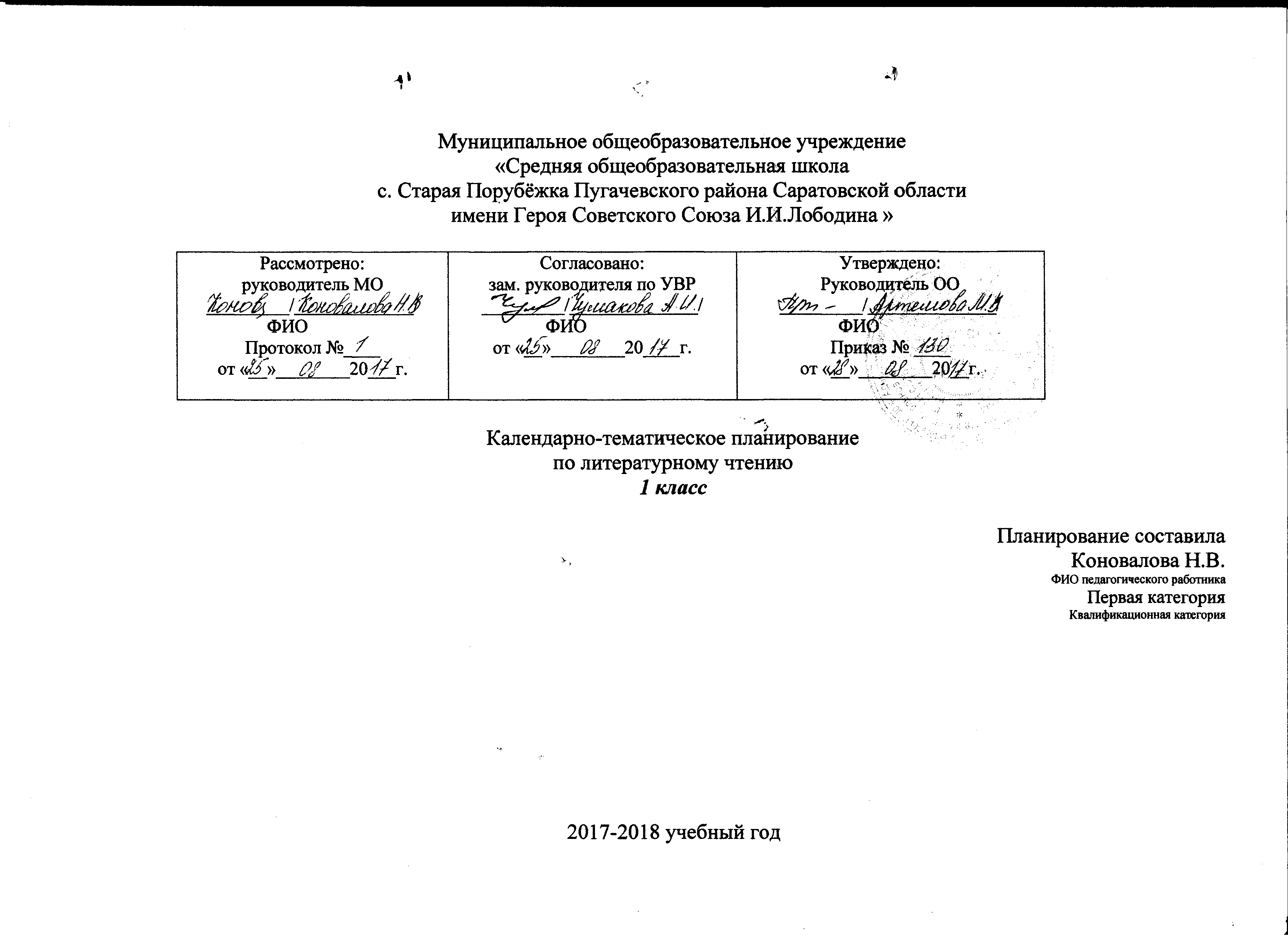 Календарно- тематическое планирование по литературному чтению1 класс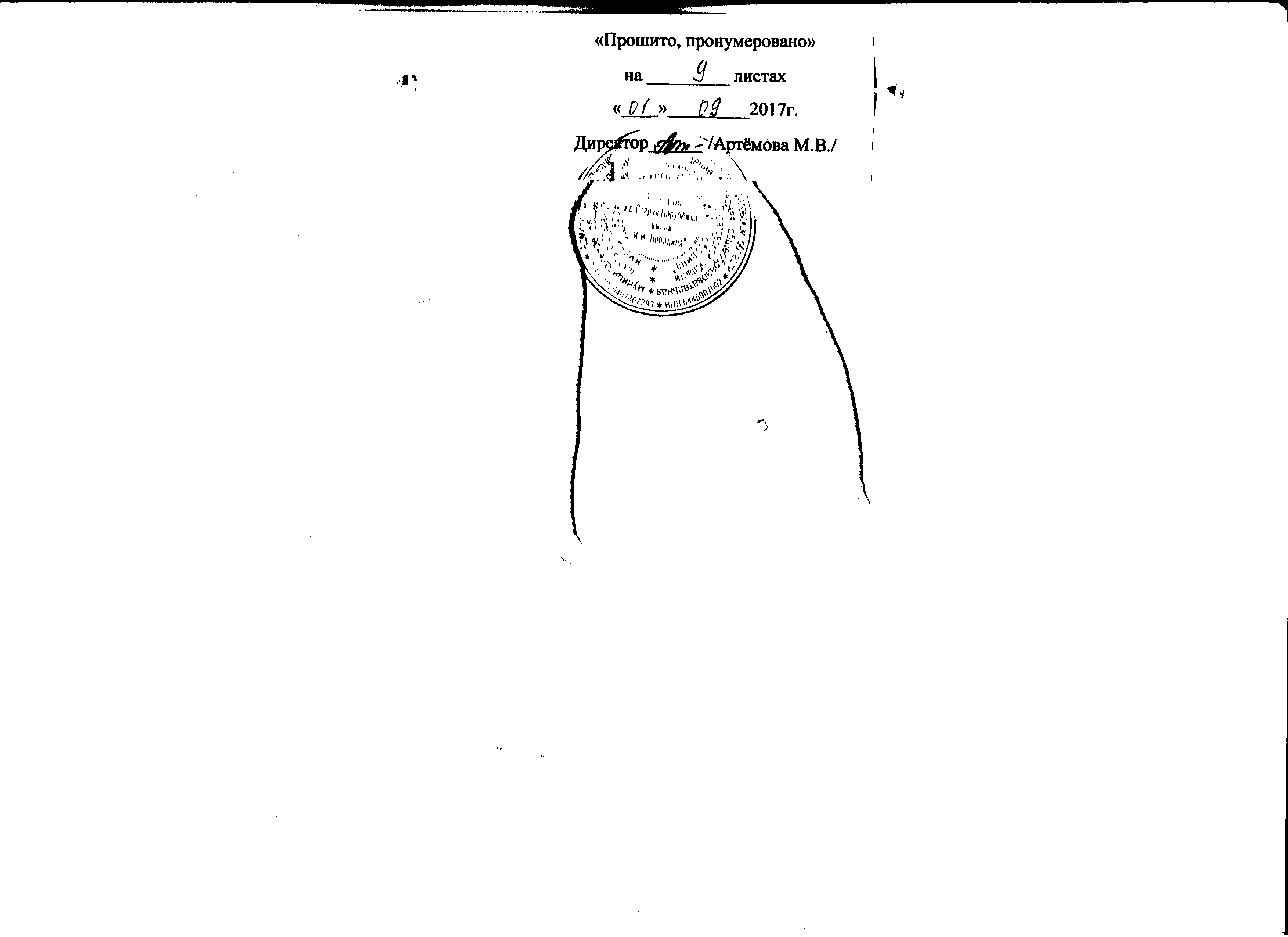 № п/п     Дата     ДатаТемаПланируемые результаты(Универсальные учебные действия)№ п/пплануФакт.ТемаПланируемые результаты(Универсальные учебные действия)104.09Выделение предложения из речевого потока. Введение понятия «предложение» Регулятивные универсальные учебные действия обеспечивают организацию учебной деятельности и самостоятельной работы с произведениями и книгами:
понимание и постановка  учебной задачи;
 составление плана и последовательности действий;

самоконтроль и самооценка, сравнение результата своей работы с образцом и выделение неточностей и ошибок;
 коррекция — внесение исправлений, дополнений и изменений по результатам оценки своей деятельности;
 овладение алгоритмом учебных действий формирования умения читать вслух и молча, читать выразительно, работать с произведением и книгой. 
В курсе данной программы разработаны памятки (алгоритмы действий), которые усложняются от класса к классу с учетом требований программы и служат основой для формирования регулятивных универсальных учебных действий.
Познавательные универсальные учебные действия:

 формирование познавательной учебной задачи;

 выбор продуктивных способов действий для выполнения учебной задачи;

 выбор вида чтения (ознакомительное или первичное, изучающее, поисковое, просмотровое, выразительное) в зависимости от поставленной цели;

 восприятие прослушанного или прочитанного произведения;

 поиск и выделение нужной информацию о героях и их поступках, произведении или книге;умение работать с текстами произведений разных жанров: определять тему и жанр, понимать главную мысль произведения, делить текст на смысловые части и составлять план, понимать состояние героев произведений и выражать свое отношение к их поступкам, объяснять свое эмоциональное состояние в процессе слушания или чтения произведения, отвечать на вопросы по содержанию;способность понимать позицию автора произведения и выражать свою точку зрения о произведении, героях и их поступках;Интерпретация текста (умение сравнивать произведения, героев, положительных и отрицательных. Рассказывать от лица одного из героев произведения или от лица читателя, делать выводы и подтверждать их словами из текста произведения);рефлексия на содержание и форму произведения (формулировать свою точку зрения о героях,выполнение практико-ориентированных заданий: нахождение информации в тексте изучаемого произведения, интерпретация текста, рефлексия и оценка.Для формирования познавательных умений в данном курсе в процессе обучения используются знаково-символическое моделирование и логические познавательные действиямоделирование на уроках литературного чтения помогает формированию литературной грамотности, используется для развития основных видов речевой деятельности. Заместители, с помощью которых ученик перекодирует текст произведения, помогают глубже понять произведение, сжато представить информацию о произведении.
 Составление моделей, использование готовых моделей, дополнение и сравнение моделей обложек помогают усваивать литературоведческие понятия;анализ произведения или книги до чтения (выделение фамилии автора, заголовка, подзаголовка; прогнозирование содержания произведения, определение темы и жанра);

установление причинно-следственных связей в тексте произведения при составлении плана;
формирование умения синтезировать при составлении плана рассказа о произведении, героях и их поступках;сравнение произведений по жанру, теме, авторской принадлежности;
аргументация высказываний и суждений о произведении с опорой на текстпонимание и формирование учебной задачи;выбор способов и форм решения учебной задачи: выполнение проектов индивидуально, в парах и группах; презентации творческих работ и проектов; подготовка и проведение конкурсов, библиотечных уроков, литературных уроков в музеях и т. д.

Коммуникативные универсальные учебные действия в курсе литературного чтения обеспечивают развитие основных видов речевой деятельности (слушания, чтения, говорения и письменной речи). Коммуникативные универсальные действия:слушать и слышать  художественное слово, речь учителя и одноклассников (воспринимать произведение, отвечать на вопросы по содержанию произведения);умение находить в тексте произведения диалоги героев, читать их по ролям, передавая особенности образов героев;
 овладевать монологической речью (находить в тексте монологи героев и читать их, составлять высказывания о героях и их поступках, о произведениях и книгах);
умение отвечать на вопросы: по содержанию произведения, выявляющие характер отношений между героями произведений, побуждающие читателя дать оценку событиям и поступкам героев, требующие обучающегося постановить себя на место героя произведения, выявляющие эмоциональное отношения ученика к событиям и героям произведений;
умение слушать ответы одноклассников на вопросы по изучаемому произведению; дополнять и уточнять их ответы, подтверждая информацией из текста произведения;умение вести диалог или дискуссию о героях и их поступках, проявляя уважение к другому мнению;умение полно и аргументировано строить свои высказывания, полно и точно выражать свои мысли.воспитание эстетического вкуса и умения воспринимать художественное произведение как искусство слова: выделять особенности художественных произведений, находить (на доступном уровне) средства выразительности и использовать их в речи;формирование эстетического вкуса и понимания младшими школьниками нравственно-этических ценностей при изучении художественных произведений.Личностные универсальные учебные действия обеспечивают ценностно-смысловую ориентацию учащихся (умение соотносить поступки и события с принятыми этическими принципами, знания моральных норм и умение выделить нравственный аспект поведения) и ориентацию в социальных и межличностных отношениях. В курсе литературного чтения формируются следующие личностные универсальные учебные действия: понимание роли чтения для решения познавательных и коммуникативных задач;познание героического прошлого своей страны и народа на образцах доступных литературных произведений; духовно-нравственное воспитание, формирование эстетических и морально-этических ценностей на примерах поступков героев литературных произведений;овладение морально-этическими нормами поведения через выявление морального содержания и нравственного значения поступков героев произведений;формирование морально-ценностной позиции у младших школьников путем целенаправленной работы с произведением (выделять суть нравственных поступков героев произведения, видеть мотивы поведения героев, определение собственной позиции в отношении показанных в произведении норм морали и нравственности);самоопределение и самопознание себя через сравнение с героями литературных произведений;использование умения читать для удовлетворения личного интереса.205.09Предложение. Составление предложений  по сюжетной картинкеРегулятивные универсальные учебные действия обеспечивают организацию учебной деятельности и самостоятельной работы с произведениями и книгами:
понимание и постановка  учебной задачи;
 составление плана и последовательности действий;

самоконтроль и самооценка, сравнение результата своей работы с образцом и выделение неточностей и ошибок;
 коррекция — внесение исправлений, дополнений и изменений по результатам оценки своей деятельности;
 овладение алгоритмом учебных действий формирования умения читать вслух и молча, читать выразительно, работать с произведением и книгой. 
В курсе данной программы разработаны памятки (алгоритмы действий), которые усложняются от класса к классу с учетом требований программы и служат основой для формирования регулятивных универсальных учебных действий.
Познавательные универсальные учебные действия:

 формирование познавательной учебной задачи;

 выбор продуктивных способов действий для выполнения учебной задачи;

 выбор вида чтения (ознакомительное или первичное, изучающее, поисковое, просмотровое, выразительное) в зависимости от поставленной цели;

 восприятие прослушанного или прочитанного произведения;

 поиск и выделение нужной информацию о героях и их поступках, произведении или книге;умение работать с текстами произведений разных жанров: определять тему и жанр, понимать главную мысль произведения, делить текст на смысловые части и составлять план, понимать состояние героев произведений и выражать свое отношение к их поступкам, объяснять свое эмоциональное состояние в процессе слушания или чтения произведения, отвечать на вопросы по содержанию;способность понимать позицию автора произведения и выражать свою точку зрения о произведении, героях и их поступках;Интерпретация текста (умение сравнивать произведения, героев, положительных и отрицательных. Рассказывать от лица одного из героев произведения или от лица читателя, делать выводы и подтверждать их словами из текста произведения);рефлексия на содержание и форму произведения (формулировать свою точку зрения о героях,выполнение практико-ориентированных заданий: нахождение информации в тексте изучаемого произведения, интерпретация текста, рефлексия и оценка.Для формирования познавательных умений в данном курсе в процессе обучения используются знаково-символическое моделирование и логические познавательные действиямоделирование на уроках литературного чтения помогает формированию литературной грамотности, используется для развития основных видов речевой деятельности. Заместители, с помощью которых ученик перекодирует текст произведения, помогают глубже понять произведение, сжато представить информацию о произведении.
 Составление моделей, использование готовых моделей, дополнение и сравнение моделей обложек помогают усваивать литературоведческие понятия;анализ произведения или книги до чтения (выделение фамилии автора, заголовка, подзаголовка; прогнозирование содержания произведения, определение темы и жанра);

установление причинно-следственных связей в тексте произведения при составлении плана;
формирование умения синтезировать при составлении плана рассказа о произведении, героях и их поступках;сравнение произведений по жанру, теме, авторской принадлежности;
аргументация высказываний и суждений о произведении с опорой на текстпонимание и формирование учебной задачи;выбор способов и форм решения учебной задачи: выполнение проектов индивидуально, в парах и группах; презентации творческих работ и проектов; подготовка и проведение конкурсов, библиотечных уроков, литературных уроков в музеях и т. д.

Коммуникативные универсальные учебные действия в курсе литературного чтения обеспечивают развитие основных видов речевой деятельности (слушания, чтения, говорения и письменной речи). Коммуникативные универсальные действия:слушать и слышать  художественное слово, речь учителя и одноклассников (воспринимать произведение, отвечать на вопросы по содержанию произведения);умение находить в тексте произведения диалоги героев, читать их по ролям, передавая особенности образов героев;
 овладевать монологической речью (находить в тексте монологи героев и читать их, составлять высказывания о героях и их поступках, о произведениях и книгах);
умение отвечать на вопросы: по содержанию произведения, выявляющие характер отношений между героями произведений, побуждающие читателя дать оценку событиям и поступкам героев, требующие обучающегося постановить себя на место героя произведения, выявляющие эмоциональное отношения ученика к событиям и героям произведений;
умение слушать ответы одноклассников на вопросы по изучаемому произведению; дополнять и уточнять их ответы, подтверждая информацией из текста произведения;умение вести диалог или дискуссию о героях и их поступках, проявляя уважение к другому мнению;умение полно и аргументировано строить свои высказывания, полно и точно выражать свои мысли.воспитание эстетического вкуса и умения воспринимать художественное произведение как искусство слова: выделять особенности художественных произведений, находить (на доступном уровне) средства выразительности и использовать их в речи;формирование эстетического вкуса и понимания младшими школьниками нравственно-этических ценностей при изучении художественных произведений.Личностные универсальные учебные действия обеспечивают ценностно-смысловую ориентацию учащихся (умение соотносить поступки и события с принятыми этическими принципами, знания моральных норм и умение выделить нравственный аспект поведения) и ориентацию в социальных и межличностных отношениях. В курсе литературного чтения формируются следующие личностные универсальные учебные действия: понимание роли чтения для решения познавательных и коммуникативных задач;познание героического прошлого своей страны и народа на образцах доступных литературных произведений; духовно-нравственное воспитание, формирование эстетических и морально-этических ценностей на примерах поступков героев литературных произведений;овладение морально-этическими нормами поведения через выявление морального содержания и нравственного значения поступков героев произведений;формирование морально-ценностной позиции у младших школьников путем целенаправленной работы с произведением (выделять суть нравственных поступков героев произведения, видеть мотивы поведения героев, определение собственной позиции в отношении показанных в произведении норм морали и нравственности);самоопределение и самопознание себя через сравнение с героями литературных произведений;использование умения читать для удовлетворения личного интереса.306.09Введение понятия «слово». Различение слова и предложения Регулятивные универсальные учебные действия обеспечивают организацию учебной деятельности и самостоятельной работы с произведениями и книгами:
понимание и постановка  учебной задачи;
 составление плана и последовательности действий;

самоконтроль и самооценка, сравнение результата своей работы с образцом и выделение неточностей и ошибок;
 коррекция — внесение исправлений, дополнений и изменений по результатам оценки своей деятельности;
 овладение алгоритмом учебных действий формирования умения читать вслух и молча, читать выразительно, работать с произведением и книгой. 
В курсе данной программы разработаны памятки (алгоритмы действий), которые усложняются от класса к классу с учетом требований программы и служат основой для формирования регулятивных универсальных учебных действий.
Познавательные универсальные учебные действия:

 формирование познавательной учебной задачи;

 выбор продуктивных способов действий для выполнения учебной задачи;

 выбор вида чтения (ознакомительное или первичное, изучающее, поисковое, просмотровое, выразительное) в зависимости от поставленной цели;

 восприятие прослушанного или прочитанного произведения;

 поиск и выделение нужной информацию о героях и их поступках, произведении или книге;умение работать с текстами произведений разных жанров: определять тему и жанр, понимать главную мысль произведения, делить текст на смысловые части и составлять план, понимать состояние героев произведений и выражать свое отношение к их поступкам, объяснять свое эмоциональное состояние в процессе слушания или чтения произведения, отвечать на вопросы по содержанию;способность понимать позицию автора произведения и выражать свою точку зрения о произведении, героях и их поступках;Интерпретация текста (умение сравнивать произведения, героев, положительных и отрицательных. Рассказывать от лица одного из героев произведения или от лица читателя, делать выводы и подтверждать их словами из текста произведения);рефлексия на содержание и форму произведения (формулировать свою точку зрения о героях,выполнение практико-ориентированных заданий: нахождение информации в тексте изучаемого произведения, интерпретация текста, рефлексия и оценка.Для формирования познавательных умений в данном курсе в процессе обучения используются знаково-символическое моделирование и логические познавательные действиямоделирование на уроках литературного чтения помогает формированию литературной грамотности, используется для развития основных видов речевой деятельности. Заместители, с помощью которых ученик перекодирует текст произведения, помогают глубже понять произведение, сжато представить информацию о произведении.
 Составление моделей, использование готовых моделей, дополнение и сравнение моделей обложек помогают усваивать литературоведческие понятия;анализ произведения или книги до чтения (выделение фамилии автора, заголовка, подзаголовка; прогнозирование содержания произведения, определение темы и жанра);

установление причинно-следственных связей в тексте произведения при составлении плана;
формирование умения синтезировать при составлении плана рассказа о произведении, героях и их поступках;сравнение произведений по жанру, теме, авторской принадлежности;
аргументация высказываний и суждений о произведении с опорой на текстпонимание и формирование учебной задачи;выбор способов и форм решения учебной задачи: выполнение проектов индивидуально, в парах и группах; презентации творческих работ и проектов; подготовка и проведение конкурсов, библиотечных уроков, литературных уроков в музеях и т. д.

Коммуникативные универсальные учебные действия в курсе литературного чтения обеспечивают развитие основных видов речевой деятельности (слушания, чтения, говорения и письменной речи). Коммуникативные универсальные действия:слушать и слышать  художественное слово, речь учителя и одноклассников (воспринимать произведение, отвечать на вопросы по содержанию произведения);умение находить в тексте произведения диалоги героев, читать их по ролям, передавая особенности образов героев;
 овладевать монологической речью (находить в тексте монологи героев и читать их, составлять высказывания о героях и их поступках, о произведениях и книгах);
умение отвечать на вопросы: по содержанию произведения, выявляющие характер отношений между героями произведений, побуждающие читателя дать оценку событиям и поступкам героев, требующие обучающегося постановить себя на место героя произведения, выявляющие эмоциональное отношения ученика к событиям и героям произведений;
умение слушать ответы одноклассников на вопросы по изучаемому произведению; дополнять и уточнять их ответы, подтверждая информацией из текста произведения;умение вести диалог или дискуссию о героях и их поступках, проявляя уважение к другому мнению;умение полно и аргументировано строить свои высказывания, полно и точно выражать свои мысли.воспитание эстетического вкуса и умения воспринимать художественное произведение как искусство слова: выделять особенности художественных произведений, находить (на доступном уровне) средства выразительности и использовать их в речи;формирование эстетического вкуса и понимания младшими школьниками нравственно-этических ценностей при изучении художественных произведений.Личностные универсальные учебные действия обеспечивают ценностно-смысловую ориентацию учащихся (умение соотносить поступки и события с принятыми этическими принципами, знания моральных норм и умение выделить нравственный аспект поведения) и ориентацию в социальных и межличностных отношениях. В курсе литературного чтения формируются следующие личностные универсальные учебные действия: понимание роли чтения для решения познавательных и коммуникативных задач;познание героического прошлого своей страны и народа на образцах доступных литературных произведений; духовно-нравственное воспитание, формирование эстетических и морально-этических ценностей на примерах поступков героев литературных произведений;овладение морально-этическими нормами поведения через выявление морального содержания и нравственного значения поступков героев произведений;формирование морально-ценностной позиции у младших школьников путем целенаправленной работы с произведением (выделять суть нравственных поступков героев произведения, видеть мотивы поведения героев, определение собственной позиции в отношении показанных в произведении норм морали и нравственности);самоопределение и самопознание себя через сравнение с героями литературных произведений;использование умения читать для удовлетворения личного интереса.4 (1)08.09Развитие восприятия художественного произведения Е.Серова «Мой дом»Регулятивные универсальные учебные действия обеспечивают организацию учебной деятельности и самостоятельной работы с произведениями и книгами:
понимание и постановка  учебной задачи;
 составление плана и последовательности действий;

самоконтроль и самооценка, сравнение результата своей работы с образцом и выделение неточностей и ошибок;
 коррекция — внесение исправлений, дополнений и изменений по результатам оценки своей деятельности;
 овладение алгоритмом учебных действий формирования умения читать вслух и молча, читать выразительно, работать с произведением и книгой. 
В курсе данной программы разработаны памятки (алгоритмы действий), которые усложняются от класса к классу с учетом требований программы и служат основой для формирования регулятивных универсальных учебных действий.
Познавательные универсальные учебные действия:

 формирование познавательной учебной задачи;

 выбор продуктивных способов действий для выполнения учебной задачи;

 выбор вида чтения (ознакомительное или первичное, изучающее, поисковое, просмотровое, выразительное) в зависимости от поставленной цели;

 восприятие прослушанного или прочитанного произведения;

 поиск и выделение нужной информацию о героях и их поступках, произведении или книге;умение работать с текстами произведений разных жанров: определять тему и жанр, понимать главную мысль произведения, делить текст на смысловые части и составлять план, понимать состояние героев произведений и выражать свое отношение к их поступкам, объяснять свое эмоциональное состояние в процессе слушания или чтения произведения, отвечать на вопросы по содержанию;способность понимать позицию автора произведения и выражать свою точку зрения о произведении, героях и их поступках;Интерпретация текста (умение сравнивать произведения, героев, положительных и отрицательных. Рассказывать от лица одного из героев произведения или от лица читателя, делать выводы и подтверждать их словами из текста произведения);рефлексия на содержание и форму произведения (формулировать свою точку зрения о героях,выполнение практико-ориентированных заданий: нахождение информации в тексте изучаемого произведения, интерпретация текста, рефлексия и оценка.Для формирования познавательных умений в данном курсе в процессе обучения используются знаково-символическое моделирование и логические познавательные действиямоделирование на уроках литературного чтения помогает формированию литературной грамотности, используется для развития основных видов речевой деятельности. Заместители, с помощью которых ученик перекодирует текст произведения, помогают глубже понять произведение, сжато представить информацию о произведении.
 Составление моделей, использование готовых моделей, дополнение и сравнение моделей обложек помогают усваивать литературоведческие понятия;анализ произведения или книги до чтения (выделение фамилии автора, заголовка, подзаголовка; прогнозирование содержания произведения, определение темы и жанра);

установление причинно-следственных связей в тексте произведения при составлении плана;
формирование умения синтезировать при составлении плана рассказа о произведении, героях и их поступках;сравнение произведений по жанру, теме, авторской принадлежности;
аргументация высказываний и суждений о произведении с опорой на текстпонимание и формирование учебной задачи;выбор способов и форм решения учебной задачи: выполнение проектов индивидуально, в парах и группах; презентации творческих работ и проектов; подготовка и проведение конкурсов, библиотечных уроков, литературных уроков в музеях и т. д.

Коммуникативные универсальные учебные действия в курсе литературного чтения обеспечивают развитие основных видов речевой деятельности (слушания, чтения, говорения и письменной речи). Коммуникативные универсальные действия:слушать и слышать  художественное слово, речь учителя и одноклассников (воспринимать произведение, отвечать на вопросы по содержанию произведения);умение находить в тексте произведения диалоги героев, читать их по ролям, передавая особенности образов героев;
 овладевать монологической речью (находить в тексте монологи героев и читать их, составлять высказывания о героях и их поступках, о произведениях и книгах);
умение отвечать на вопросы: по содержанию произведения, выявляющие характер отношений между героями произведений, побуждающие читателя дать оценку событиям и поступкам героев, требующие обучающегося постановить себя на место героя произведения, выявляющие эмоциональное отношения ученика к событиям и героям произведений;
умение слушать ответы одноклассников на вопросы по изучаемому произведению; дополнять и уточнять их ответы, подтверждая информацией из текста произведения;умение вести диалог или дискуссию о героях и их поступках, проявляя уважение к другому мнению;умение полно и аргументировано строить свои высказывания, полно и точно выражать свои мысли.воспитание эстетического вкуса и умения воспринимать художественное произведение как искусство слова: выделять особенности художественных произведений, находить (на доступном уровне) средства выразительности и использовать их в речи;формирование эстетического вкуса и понимания младшими школьниками нравственно-этических ценностей при изучении художественных произведений.Личностные универсальные учебные действия обеспечивают ценностно-смысловую ориентацию учащихся (умение соотносить поступки и события с принятыми этическими принципами, знания моральных норм и умение выделить нравственный аспект поведения) и ориентацию в социальных и межличностных отношениях. В курсе литературного чтения формируются следующие личностные универсальные учебные действия: понимание роли чтения для решения познавательных и коммуникативных задач;познание героического прошлого своей страны и народа на образцах доступных литературных произведений; духовно-нравственное воспитание, формирование эстетических и морально-этических ценностей на примерах поступков героев литературных произведений;овладение морально-этическими нормами поведения через выявление морального содержания и нравственного значения поступков героев произведений;формирование морально-ценностной позиции у младших школьников путем целенаправленной работы с произведением (выделять суть нравственных поступков героев произведения, видеть мотивы поведения героев, определение собственной позиции в отношении показанных в произведении норм морали и нравственности);самоопределение и самопознание себя через сравнение с героями литературных произведений;использование умения читать для удовлетворения личного интереса.511.09Интонационное выделение первого звука в словахРегулятивные универсальные учебные действия обеспечивают организацию учебной деятельности и самостоятельной работы с произведениями и книгами:
понимание и постановка  учебной задачи;
 составление плана и последовательности действий;

самоконтроль и самооценка, сравнение результата своей работы с образцом и выделение неточностей и ошибок;
 коррекция — внесение исправлений, дополнений и изменений по результатам оценки своей деятельности;
 овладение алгоритмом учебных действий формирования умения читать вслух и молча, читать выразительно, работать с произведением и книгой. 
В курсе данной программы разработаны памятки (алгоритмы действий), которые усложняются от класса к классу с учетом требований программы и служат основой для формирования регулятивных универсальных учебных действий.
Познавательные универсальные учебные действия:

 формирование познавательной учебной задачи;

 выбор продуктивных способов действий для выполнения учебной задачи;

 выбор вида чтения (ознакомительное или первичное, изучающее, поисковое, просмотровое, выразительное) в зависимости от поставленной цели;

 восприятие прослушанного или прочитанного произведения;

 поиск и выделение нужной информацию о героях и их поступках, произведении или книге;умение работать с текстами произведений разных жанров: определять тему и жанр, понимать главную мысль произведения, делить текст на смысловые части и составлять план, понимать состояние героев произведений и выражать свое отношение к их поступкам, объяснять свое эмоциональное состояние в процессе слушания или чтения произведения, отвечать на вопросы по содержанию;способность понимать позицию автора произведения и выражать свою точку зрения о произведении, героях и их поступках;Интерпретация текста (умение сравнивать произведения, героев, положительных и отрицательных. Рассказывать от лица одного из героев произведения или от лица читателя, делать выводы и подтверждать их словами из текста произведения);рефлексия на содержание и форму произведения (формулировать свою точку зрения о героях,выполнение практико-ориентированных заданий: нахождение информации в тексте изучаемого произведения, интерпретация текста, рефлексия и оценка.Для формирования познавательных умений в данном курсе в процессе обучения используются знаково-символическое моделирование и логические познавательные действиямоделирование на уроках литературного чтения помогает формированию литературной грамотности, используется для развития основных видов речевой деятельности. Заместители, с помощью которых ученик перекодирует текст произведения, помогают глубже понять произведение, сжато представить информацию о произведении.
 Составление моделей, использование готовых моделей, дополнение и сравнение моделей обложек помогают усваивать литературоведческие понятия;анализ произведения или книги до чтения (выделение фамилии автора, заголовка, подзаголовка; прогнозирование содержания произведения, определение темы и жанра);

установление причинно-следственных связей в тексте произведения при составлении плана;
формирование умения синтезировать при составлении плана рассказа о произведении, героях и их поступках;сравнение произведений по жанру, теме, авторской принадлежности;
аргументация высказываний и суждений о произведении с опорой на текстпонимание и формирование учебной задачи;выбор способов и форм решения учебной задачи: выполнение проектов индивидуально, в парах и группах; презентации творческих работ и проектов; подготовка и проведение конкурсов, библиотечных уроков, литературных уроков в музеях и т. д.

Коммуникативные универсальные учебные действия в курсе литературного чтения обеспечивают развитие основных видов речевой деятельности (слушания, чтения, говорения и письменной речи). Коммуникативные универсальные действия:слушать и слышать  художественное слово, речь учителя и одноклассников (воспринимать произведение, отвечать на вопросы по содержанию произведения);умение находить в тексте произведения диалоги героев, читать их по ролям, передавая особенности образов героев;
 овладевать монологической речью (находить в тексте монологи героев и читать их, составлять высказывания о героях и их поступках, о произведениях и книгах);
умение отвечать на вопросы: по содержанию произведения, выявляющие характер отношений между героями произведений, побуждающие читателя дать оценку событиям и поступкам героев, требующие обучающегося постановить себя на место героя произведения, выявляющие эмоциональное отношения ученика к событиям и героям произведений;
умение слушать ответы одноклассников на вопросы по изучаемому произведению; дополнять и уточнять их ответы, подтверждая информацией из текста произведения;умение вести диалог или дискуссию о героях и их поступках, проявляя уважение к другому мнению;умение полно и аргументировано строить свои высказывания, полно и точно выражать свои мысли.воспитание эстетического вкуса и умения воспринимать художественное произведение как искусство слова: выделять особенности художественных произведений, находить (на доступном уровне) средства выразительности и использовать их в речи;формирование эстетического вкуса и понимания младшими школьниками нравственно-этических ценностей при изучении художественных произведений.Личностные универсальные учебные действия обеспечивают ценностно-смысловую ориентацию учащихся (умение соотносить поступки и события с принятыми этическими принципами, знания моральных норм и умение выделить нравственный аспект поведения) и ориентацию в социальных и межличностных отношениях. В курсе литературного чтения формируются следующие личностные универсальные учебные действия: понимание роли чтения для решения познавательных и коммуникативных задач;познание героического прошлого своей страны и народа на образцах доступных литературных произведений; духовно-нравственное воспитание, формирование эстетических и морально-этических ценностей на примерах поступков героев литературных произведений;овладение морально-этическими нормами поведения через выявление морального содержания и нравственного значения поступков героев произведений;формирование морально-ценностной позиции у младших школьников путем целенаправленной работы с произведением (выделять суть нравственных поступков героев произведения, видеть мотивы поведения героев, определение собственной позиции в отношении показанных в произведении норм морали и нравственности);самоопределение и самопознание себя через сравнение с героями литературных произведений;использование умения читать для удовлетворения личного интереса.612.09Интонационное выделение первого звука в словахРегулятивные универсальные учебные действия обеспечивают организацию учебной деятельности и самостоятельной работы с произведениями и книгами:
понимание и постановка  учебной задачи;
 составление плана и последовательности действий;

самоконтроль и самооценка, сравнение результата своей работы с образцом и выделение неточностей и ошибок;
 коррекция — внесение исправлений, дополнений и изменений по результатам оценки своей деятельности;
 овладение алгоритмом учебных действий формирования умения читать вслух и молча, читать выразительно, работать с произведением и книгой. 
В курсе данной программы разработаны памятки (алгоритмы действий), которые усложняются от класса к классу с учетом требований программы и служат основой для формирования регулятивных универсальных учебных действий.
Познавательные универсальные учебные действия:

 формирование познавательной учебной задачи;

 выбор продуктивных способов действий для выполнения учебной задачи;

 выбор вида чтения (ознакомительное или первичное, изучающее, поисковое, просмотровое, выразительное) в зависимости от поставленной цели;

 восприятие прослушанного или прочитанного произведения;

 поиск и выделение нужной информацию о героях и их поступках, произведении или книге;умение работать с текстами произведений разных жанров: определять тему и жанр, понимать главную мысль произведения, делить текст на смысловые части и составлять план, понимать состояние героев произведений и выражать свое отношение к их поступкам, объяснять свое эмоциональное состояние в процессе слушания или чтения произведения, отвечать на вопросы по содержанию;способность понимать позицию автора произведения и выражать свою точку зрения о произведении, героях и их поступках;Интерпретация текста (умение сравнивать произведения, героев, положительных и отрицательных. Рассказывать от лица одного из героев произведения или от лица читателя, делать выводы и подтверждать их словами из текста произведения);рефлексия на содержание и форму произведения (формулировать свою точку зрения о героях,выполнение практико-ориентированных заданий: нахождение информации в тексте изучаемого произведения, интерпретация текста, рефлексия и оценка.Для формирования познавательных умений в данном курсе в процессе обучения используются знаково-символическое моделирование и логические познавательные действиямоделирование на уроках литературного чтения помогает формированию литературной грамотности, используется для развития основных видов речевой деятельности. Заместители, с помощью которых ученик перекодирует текст произведения, помогают глубже понять произведение, сжато представить информацию о произведении.
 Составление моделей, использование готовых моделей, дополнение и сравнение моделей обложек помогают усваивать литературоведческие понятия;анализ произведения или книги до чтения (выделение фамилии автора, заголовка, подзаголовка; прогнозирование содержания произведения, определение темы и жанра);

установление причинно-следственных связей в тексте произведения при составлении плана;
формирование умения синтезировать при составлении плана рассказа о произведении, героях и их поступках;сравнение произведений по жанру, теме, авторской принадлежности;
аргументация высказываний и суждений о произведении с опорой на текстпонимание и формирование учебной задачи;выбор способов и форм решения учебной задачи: выполнение проектов индивидуально, в парах и группах; презентации творческих работ и проектов; подготовка и проведение конкурсов, библиотечных уроков, литературных уроков в музеях и т. д.

Коммуникативные универсальные учебные действия в курсе литературного чтения обеспечивают развитие основных видов речевой деятельности (слушания, чтения, говорения и письменной речи). Коммуникативные универсальные действия:слушать и слышать  художественное слово, речь учителя и одноклассников (воспринимать произведение, отвечать на вопросы по содержанию произведения);умение находить в тексте произведения диалоги героев, читать их по ролям, передавая особенности образов героев;
 овладевать монологической речью (находить в тексте монологи героев и читать их, составлять высказывания о героях и их поступках, о произведениях и книгах);
умение отвечать на вопросы: по содержанию произведения, выявляющие характер отношений между героями произведений, побуждающие читателя дать оценку событиям и поступкам героев, требующие обучающегося постановить себя на место героя произведения, выявляющие эмоциональное отношения ученика к событиям и героям произведений;
умение слушать ответы одноклассников на вопросы по изучаемому произведению; дополнять и уточнять их ответы, подтверждая информацией из текста произведения;умение вести диалог или дискуссию о героях и их поступках, проявляя уважение к другому мнению;умение полно и аргументировано строить свои высказывания, полно и точно выражать свои мысли.воспитание эстетического вкуса и умения воспринимать художественное произведение как искусство слова: выделять особенности художественных произведений, находить (на доступном уровне) средства выразительности и использовать их в речи;формирование эстетического вкуса и понимания младшими школьниками нравственно-этических ценностей при изучении художественных произведений.Личностные универсальные учебные действия обеспечивают ценностно-смысловую ориентацию учащихся (умение соотносить поступки и события с принятыми этическими принципами, знания моральных норм и умение выделить нравственный аспект поведения) и ориентацию в социальных и межличностных отношениях. В курсе литературного чтения формируются следующие личностные универсальные учебные действия: понимание роли чтения для решения познавательных и коммуникативных задач;познание героического прошлого своей страны и народа на образцах доступных литературных произведений; духовно-нравственное воспитание, формирование эстетических и морально-этических ценностей на примерах поступков героев литературных произведений;овладение морально-этическими нормами поведения через выявление морального содержания и нравственного значения поступков героев произведений;формирование морально-ценностной позиции у младших школьников путем целенаправленной работы с произведением (выделять суть нравственных поступков героев произведения, видеть мотивы поведения героев, определение собственной позиции в отношении показанных в произведении норм морали и нравственности);самоопределение и самопознание себя через сравнение с героями литературных произведений;использование умения читать для удовлетворения личного интереса.713.09Знакомство со схемой звукового состава слова Регулятивные универсальные учебные действия обеспечивают организацию учебной деятельности и самостоятельной работы с произведениями и книгами:
понимание и постановка  учебной задачи;
 составление плана и последовательности действий;

самоконтроль и самооценка, сравнение результата своей работы с образцом и выделение неточностей и ошибок;
 коррекция — внесение исправлений, дополнений и изменений по результатам оценки своей деятельности;
 овладение алгоритмом учебных действий формирования умения читать вслух и молча, читать выразительно, работать с произведением и книгой. 
В курсе данной программы разработаны памятки (алгоритмы действий), которые усложняются от класса к классу с учетом требований программы и служат основой для формирования регулятивных универсальных учебных действий.
Познавательные универсальные учебные действия:

 формирование познавательной учебной задачи;

 выбор продуктивных способов действий для выполнения учебной задачи;

 выбор вида чтения (ознакомительное или первичное, изучающее, поисковое, просмотровое, выразительное) в зависимости от поставленной цели;

 восприятие прослушанного или прочитанного произведения;

 поиск и выделение нужной информацию о героях и их поступках, произведении или книге;умение работать с текстами произведений разных жанров: определять тему и жанр, понимать главную мысль произведения, делить текст на смысловые части и составлять план, понимать состояние героев произведений и выражать свое отношение к их поступкам, объяснять свое эмоциональное состояние в процессе слушания или чтения произведения, отвечать на вопросы по содержанию;способность понимать позицию автора произведения и выражать свою точку зрения о произведении, героях и их поступках;Интерпретация текста (умение сравнивать произведения, героев, положительных и отрицательных. Рассказывать от лица одного из героев произведения или от лица читателя, делать выводы и подтверждать их словами из текста произведения);рефлексия на содержание и форму произведения (формулировать свою точку зрения о героях,выполнение практико-ориентированных заданий: нахождение информации в тексте изучаемого произведения, интерпретация текста, рефлексия и оценка.Для формирования познавательных умений в данном курсе в процессе обучения используются знаково-символическое моделирование и логические познавательные действиямоделирование на уроках литературного чтения помогает формированию литературной грамотности, используется для развития основных видов речевой деятельности. Заместители, с помощью которых ученик перекодирует текст произведения, помогают глубже понять произведение, сжато представить информацию о произведении.
 Составление моделей, использование готовых моделей, дополнение и сравнение моделей обложек помогают усваивать литературоведческие понятия;анализ произведения или книги до чтения (выделение фамилии автора, заголовка, подзаголовка; прогнозирование содержания произведения, определение темы и жанра);

установление причинно-следственных связей в тексте произведения при составлении плана;
формирование умения синтезировать при составлении плана рассказа о произведении, героях и их поступках;сравнение произведений по жанру, теме, авторской принадлежности;
аргументация высказываний и суждений о произведении с опорой на текстпонимание и формирование учебной задачи;выбор способов и форм решения учебной задачи: выполнение проектов индивидуально, в парах и группах; презентации творческих работ и проектов; подготовка и проведение конкурсов, библиотечных уроков, литературных уроков в музеях и т. д.

Коммуникативные универсальные учебные действия в курсе литературного чтения обеспечивают развитие основных видов речевой деятельности (слушания, чтения, говорения и письменной речи). Коммуникативные универсальные действия:слушать и слышать  художественное слово, речь учителя и одноклассников (воспринимать произведение, отвечать на вопросы по содержанию произведения);умение находить в тексте произведения диалоги героев, читать их по ролям, передавая особенности образов героев;
 овладевать монологической речью (находить в тексте монологи героев и читать их, составлять высказывания о героях и их поступках, о произведениях и книгах);
умение отвечать на вопросы: по содержанию произведения, выявляющие характер отношений между героями произведений, побуждающие читателя дать оценку событиям и поступкам героев, требующие обучающегося постановить себя на место героя произведения, выявляющие эмоциональное отношения ученика к событиям и героям произведений;
умение слушать ответы одноклассников на вопросы по изучаемому произведению; дополнять и уточнять их ответы, подтверждая информацией из текста произведения;умение вести диалог или дискуссию о героях и их поступках, проявляя уважение к другому мнению;умение полно и аргументировано строить свои высказывания, полно и точно выражать свои мысли.воспитание эстетического вкуса и умения воспринимать художественное произведение как искусство слова: выделять особенности художественных произведений, находить (на доступном уровне) средства выразительности и использовать их в речи;формирование эстетического вкуса и понимания младшими школьниками нравственно-этических ценностей при изучении художественных произведений.Личностные универсальные учебные действия обеспечивают ценностно-смысловую ориентацию учащихся (умение соотносить поступки и события с принятыми этическими принципами, знания моральных норм и умение выделить нравственный аспект поведения) и ориентацию в социальных и межличностных отношениях. В курсе литературного чтения формируются следующие личностные универсальные учебные действия: понимание роли чтения для решения познавательных и коммуникативных задач;познание героического прошлого своей страны и народа на образцах доступных литературных произведений; духовно-нравственное воспитание, формирование эстетических и морально-этических ценностей на примерах поступков героев литературных произведений;овладение морально-этическими нормами поведения через выявление морального содержания и нравственного значения поступков героев произведений;формирование морально-ценностной позиции у младших школьников путем целенаправленной работы с произведением (выделять суть нравственных поступков героев произведения, видеть мотивы поведения героев, определение собственной позиции в отношении показанных в произведении норм морали и нравственности);самоопределение и самопознание себя через сравнение с героями литературных произведений;использование умения читать для удовлетворения личного интереса.8 (2)15.09Развитие восприятия художественного произведенияВ. Белов «Родничок»Регулятивные универсальные учебные действия обеспечивают организацию учебной деятельности и самостоятельной работы с произведениями и книгами:
понимание и постановка  учебной задачи;
 составление плана и последовательности действий;

самоконтроль и самооценка, сравнение результата своей работы с образцом и выделение неточностей и ошибок;
 коррекция — внесение исправлений, дополнений и изменений по результатам оценки своей деятельности;
 овладение алгоритмом учебных действий формирования умения читать вслух и молча, читать выразительно, работать с произведением и книгой. 
В курсе данной программы разработаны памятки (алгоритмы действий), которые усложняются от класса к классу с учетом требований программы и служат основой для формирования регулятивных универсальных учебных действий.
Познавательные универсальные учебные действия:

 формирование познавательной учебной задачи;

 выбор продуктивных способов действий для выполнения учебной задачи;

 выбор вида чтения (ознакомительное или первичное, изучающее, поисковое, просмотровое, выразительное) в зависимости от поставленной цели;

 восприятие прослушанного или прочитанного произведения;

 поиск и выделение нужной информацию о героях и их поступках, произведении или книге;умение работать с текстами произведений разных жанров: определять тему и жанр, понимать главную мысль произведения, делить текст на смысловые части и составлять план, понимать состояние героев произведений и выражать свое отношение к их поступкам, объяснять свое эмоциональное состояние в процессе слушания или чтения произведения, отвечать на вопросы по содержанию;способность понимать позицию автора произведения и выражать свою точку зрения о произведении, героях и их поступках;Интерпретация текста (умение сравнивать произведения, героев, положительных и отрицательных. Рассказывать от лица одного из героев произведения или от лица читателя, делать выводы и подтверждать их словами из текста произведения);рефлексия на содержание и форму произведения (формулировать свою точку зрения о героях,выполнение практико-ориентированных заданий: нахождение информации в тексте изучаемого произведения, интерпретация текста, рефлексия и оценка.Для формирования познавательных умений в данном курсе в процессе обучения используются знаково-символическое моделирование и логические познавательные действиямоделирование на уроках литературного чтения помогает формированию литературной грамотности, используется для развития основных видов речевой деятельности. Заместители, с помощью которых ученик перекодирует текст произведения, помогают глубже понять произведение, сжато представить информацию о произведении.
 Составление моделей, использование готовых моделей, дополнение и сравнение моделей обложек помогают усваивать литературоведческие понятия;анализ произведения или книги до чтения (выделение фамилии автора, заголовка, подзаголовка; прогнозирование содержания произведения, определение темы и жанра);

установление причинно-следственных связей в тексте произведения при составлении плана;
формирование умения синтезировать при составлении плана рассказа о произведении, героях и их поступках;сравнение произведений по жанру, теме, авторской принадлежности;
аргументация высказываний и суждений о произведении с опорой на текстпонимание и формирование учебной задачи;выбор способов и форм решения учебной задачи: выполнение проектов индивидуально, в парах и группах; презентации творческих работ и проектов; подготовка и проведение конкурсов, библиотечных уроков, литературных уроков в музеях и т. д.

Коммуникативные универсальные учебные действия в курсе литературного чтения обеспечивают развитие основных видов речевой деятельности (слушания, чтения, говорения и письменной речи). Коммуникативные универсальные действия:слушать и слышать  художественное слово, речь учителя и одноклассников (воспринимать произведение, отвечать на вопросы по содержанию произведения);умение находить в тексте произведения диалоги героев, читать их по ролям, передавая особенности образов героев;
 овладевать монологической речью (находить в тексте монологи героев и читать их, составлять высказывания о героях и их поступках, о произведениях и книгах);
умение отвечать на вопросы: по содержанию произведения, выявляющие характер отношений между героями произведений, побуждающие читателя дать оценку событиям и поступкам героев, требующие обучающегося постановить себя на место героя произведения, выявляющие эмоциональное отношения ученика к событиям и героям произведений;
умение слушать ответы одноклассников на вопросы по изучаемому произведению; дополнять и уточнять их ответы, подтверждая информацией из текста произведения;умение вести диалог или дискуссию о героях и их поступках, проявляя уважение к другому мнению;умение полно и аргументировано строить свои высказывания, полно и точно выражать свои мысли.воспитание эстетического вкуса и умения воспринимать художественное произведение как искусство слова: выделять особенности художественных произведений, находить (на доступном уровне) средства выразительности и использовать их в речи;формирование эстетического вкуса и понимания младшими школьниками нравственно-этических ценностей при изучении художественных произведений.Личностные универсальные учебные действия обеспечивают ценностно-смысловую ориентацию учащихся (умение соотносить поступки и события с принятыми этическими принципами, знания моральных норм и умение выделить нравственный аспект поведения) и ориентацию в социальных и межличностных отношениях. В курсе литературного чтения формируются следующие личностные универсальные учебные действия: понимание роли чтения для решения познавательных и коммуникативных задач;познание героического прошлого своей страны и народа на образцах доступных литературных произведений; духовно-нравственное воспитание, формирование эстетических и морально-этических ценностей на примерах поступков героев литературных произведений;овладение морально-этическими нормами поведения через выявление морального содержания и нравственного значения поступков героев произведений;формирование морально-ценностной позиции у младших школьников путем целенаправленной работы с произведением (выделять суть нравственных поступков героев произведения, видеть мотивы поведения героев, определение собственной позиции в отношении показанных в произведении норм морали и нравственности);самоопределение и самопознание себя через сравнение с героями литературных произведений;использование умения читать для удовлетворения личного интереса.918.09Звуковой анализ слов СЫР, НОСРегулятивные универсальные учебные действия обеспечивают организацию учебной деятельности и самостоятельной работы с произведениями и книгами:
понимание и постановка  учебной задачи;
 составление плана и последовательности действий;

самоконтроль и самооценка, сравнение результата своей работы с образцом и выделение неточностей и ошибок;
 коррекция — внесение исправлений, дополнений и изменений по результатам оценки своей деятельности;
 овладение алгоритмом учебных действий формирования умения читать вслух и молча, читать выразительно, работать с произведением и книгой. 
В курсе данной программы разработаны памятки (алгоритмы действий), которые усложняются от класса к классу с учетом требований программы и служат основой для формирования регулятивных универсальных учебных действий.
Познавательные универсальные учебные действия:

 формирование познавательной учебной задачи;

 выбор продуктивных способов действий для выполнения учебной задачи;

 выбор вида чтения (ознакомительное или первичное, изучающее, поисковое, просмотровое, выразительное) в зависимости от поставленной цели;

 восприятие прослушанного или прочитанного произведения;

 поиск и выделение нужной информацию о героях и их поступках, произведении или книге;умение работать с текстами произведений разных жанров: определять тему и жанр, понимать главную мысль произведения, делить текст на смысловые части и составлять план, понимать состояние героев произведений и выражать свое отношение к их поступкам, объяснять свое эмоциональное состояние в процессе слушания или чтения произведения, отвечать на вопросы по содержанию;способность понимать позицию автора произведения и выражать свою точку зрения о произведении, героях и их поступках;Интерпретация текста (умение сравнивать произведения, героев, положительных и отрицательных. Рассказывать от лица одного из героев произведения или от лица читателя, делать выводы и подтверждать их словами из текста произведения);рефлексия на содержание и форму произведения (формулировать свою точку зрения о героях,выполнение практико-ориентированных заданий: нахождение информации в тексте изучаемого произведения, интерпретация текста, рефлексия и оценка.Для формирования познавательных умений в данном курсе в процессе обучения используются знаково-символическое моделирование и логические познавательные действиямоделирование на уроках литературного чтения помогает формированию литературной грамотности, используется для развития основных видов речевой деятельности. Заместители, с помощью которых ученик перекодирует текст произведения, помогают глубже понять произведение, сжато представить информацию о произведении.
 Составление моделей, использование готовых моделей, дополнение и сравнение моделей обложек помогают усваивать литературоведческие понятия;анализ произведения или книги до чтения (выделение фамилии автора, заголовка, подзаголовка; прогнозирование содержания произведения, определение темы и жанра);

установление причинно-следственных связей в тексте произведения при составлении плана;
формирование умения синтезировать при составлении плана рассказа о произведении, героях и их поступках;сравнение произведений по жанру, теме, авторской принадлежности;
аргументация высказываний и суждений о произведении с опорой на текстпонимание и формирование учебной задачи;выбор способов и форм решения учебной задачи: выполнение проектов индивидуально, в парах и группах; презентации творческих работ и проектов; подготовка и проведение конкурсов, библиотечных уроков, литературных уроков в музеях и т. д.

Коммуникативные универсальные учебные действия в курсе литературного чтения обеспечивают развитие основных видов речевой деятельности (слушания, чтения, говорения и письменной речи). Коммуникативные универсальные действия:слушать и слышать  художественное слово, речь учителя и одноклассников (воспринимать произведение, отвечать на вопросы по содержанию произведения);умение находить в тексте произведения диалоги героев, читать их по ролям, передавая особенности образов героев;
 овладевать монологической речью (находить в тексте монологи героев и читать их, составлять высказывания о героях и их поступках, о произведениях и книгах);
умение отвечать на вопросы: по содержанию произведения, выявляющие характер отношений между героями произведений, побуждающие читателя дать оценку событиям и поступкам героев, требующие обучающегося постановить себя на место героя произведения, выявляющие эмоциональное отношения ученика к событиям и героям произведений;
умение слушать ответы одноклассников на вопросы по изучаемому произведению; дополнять и уточнять их ответы, подтверждая информацией из текста произведения;умение вести диалог или дискуссию о героях и их поступках, проявляя уважение к другому мнению;умение полно и аргументировано строить свои высказывания, полно и точно выражать свои мысли.воспитание эстетического вкуса и умения воспринимать художественное произведение как искусство слова: выделять особенности художественных произведений, находить (на доступном уровне) средства выразительности и использовать их в речи;формирование эстетического вкуса и понимания младшими школьниками нравственно-этических ценностей при изучении художественных произведений.Личностные универсальные учебные действия обеспечивают ценностно-смысловую ориентацию учащихся (умение соотносить поступки и события с принятыми этическими принципами, знания моральных норм и умение выделить нравственный аспект поведения) и ориентацию в социальных и межличностных отношениях. В курсе литературного чтения формируются следующие личностные универсальные учебные действия: понимание роли чтения для решения познавательных и коммуникативных задач;познание героического прошлого своей страны и народа на образцах доступных литературных произведений; духовно-нравственное воспитание, формирование эстетических и морально-этических ценностей на примерах поступков героев литературных произведений;овладение морально-этическими нормами поведения через выявление морального содержания и нравственного значения поступков героев произведений;формирование морально-ценностной позиции у младших школьников путем целенаправленной работы с произведением (выделять суть нравственных поступков героев произведения, видеть мотивы поведения героев, определение собственной позиции в отношении показанных в произведении норм морали и нравственности);самоопределение и самопознание себя через сравнение с героями литературных произведений;использование умения читать для удовлетворения личного интереса.1019.09Сравнительный анализ слов КОТ, КИТ. Составление рассказа по картинкам Регулятивные универсальные учебные действия обеспечивают организацию учебной деятельности и самостоятельной работы с произведениями и книгами:
понимание и постановка  учебной задачи;
 составление плана и последовательности действий;

самоконтроль и самооценка, сравнение результата своей работы с образцом и выделение неточностей и ошибок;
 коррекция — внесение исправлений, дополнений и изменений по результатам оценки своей деятельности;
 овладение алгоритмом учебных действий формирования умения читать вслух и молча, читать выразительно, работать с произведением и книгой. 
В курсе данной программы разработаны памятки (алгоритмы действий), которые усложняются от класса к классу с учетом требований программы и служат основой для формирования регулятивных универсальных учебных действий.
Познавательные универсальные учебные действия:

 формирование познавательной учебной задачи;

 выбор продуктивных способов действий для выполнения учебной задачи;

 выбор вида чтения (ознакомительное или первичное, изучающее, поисковое, просмотровое, выразительное) в зависимости от поставленной цели;

 восприятие прослушанного или прочитанного произведения;

 поиск и выделение нужной информацию о героях и их поступках, произведении или книге;умение работать с текстами произведений разных жанров: определять тему и жанр, понимать главную мысль произведения, делить текст на смысловые части и составлять план, понимать состояние героев произведений и выражать свое отношение к их поступкам, объяснять свое эмоциональное состояние в процессе слушания или чтения произведения, отвечать на вопросы по содержанию;способность понимать позицию автора произведения и выражать свою точку зрения о произведении, героях и их поступках;Интерпретация текста (умение сравнивать произведения, героев, положительных и отрицательных. Рассказывать от лица одного из героев произведения или от лица читателя, делать выводы и подтверждать их словами из текста произведения);рефлексия на содержание и форму произведения (формулировать свою точку зрения о героях,выполнение практико-ориентированных заданий: нахождение информации в тексте изучаемого произведения, интерпретация текста, рефлексия и оценка.Для формирования познавательных умений в данном курсе в процессе обучения используются знаково-символическое моделирование и логические познавательные действиямоделирование на уроках литературного чтения помогает формированию литературной грамотности, используется для развития основных видов речевой деятельности. Заместители, с помощью которых ученик перекодирует текст произведения, помогают глубже понять произведение, сжато представить информацию о произведении.
 Составление моделей, использование готовых моделей, дополнение и сравнение моделей обложек помогают усваивать литературоведческие понятия;анализ произведения или книги до чтения (выделение фамилии автора, заголовка, подзаголовка; прогнозирование содержания произведения, определение темы и жанра);

установление причинно-следственных связей в тексте произведения при составлении плана;
формирование умения синтезировать при составлении плана рассказа о произведении, героях и их поступках;сравнение произведений по жанру, теме, авторской принадлежности;
аргументация высказываний и суждений о произведении с опорой на текстпонимание и формирование учебной задачи;выбор способов и форм решения учебной задачи: выполнение проектов индивидуально, в парах и группах; презентации творческих работ и проектов; подготовка и проведение конкурсов, библиотечных уроков, литературных уроков в музеях и т. д.

Коммуникативные универсальные учебные действия в курсе литературного чтения обеспечивают развитие основных видов речевой деятельности (слушания, чтения, говорения и письменной речи). Коммуникативные универсальные действия:слушать и слышать  художественное слово, речь учителя и одноклассников (воспринимать произведение, отвечать на вопросы по содержанию произведения);умение находить в тексте произведения диалоги героев, читать их по ролям, передавая особенности образов героев;
 овладевать монологической речью (находить в тексте монологи героев и читать их, составлять высказывания о героях и их поступках, о произведениях и книгах);
умение отвечать на вопросы: по содержанию произведения, выявляющие характер отношений между героями произведений, побуждающие читателя дать оценку событиям и поступкам героев, требующие обучающегося постановить себя на место героя произведения, выявляющие эмоциональное отношения ученика к событиям и героям произведений;
умение слушать ответы одноклассников на вопросы по изучаемому произведению; дополнять и уточнять их ответы, подтверждая информацией из текста произведения;умение вести диалог или дискуссию о героях и их поступках, проявляя уважение к другому мнению;умение полно и аргументировано строить свои высказывания, полно и точно выражать свои мысли.воспитание эстетического вкуса и умения воспринимать художественное произведение как искусство слова: выделять особенности художественных произведений, находить (на доступном уровне) средства выразительности и использовать их в речи;формирование эстетического вкуса и понимания младшими школьниками нравственно-этических ценностей при изучении художественных произведений.Личностные универсальные учебные действия обеспечивают ценностно-смысловую ориентацию учащихся (умение соотносить поступки и события с принятыми этическими принципами, знания моральных норм и умение выделить нравственный аспект поведения) и ориентацию в социальных и межличностных отношениях. В курсе литературного чтения формируются следующие личностные универсальные учебные действия: понимание роли чтения для решения познавательных и коммуникативных задач;познание героического прошлого своей страны и народа на образцах доступных литературных произведений; духовно-нравственное воспитание, формирование эстетических и морально-этических ценностей на примерах поступков героев литературных произведений;овладение морально-этическими нормами поведения через выявление морального содержания и нравственного значения поступков героев произведений;формирование морально-ценностной позиции у младших школьников путем целенаправленной работы с произведением (выделять суть нравственных поступков героев произведения, видеть мотивы поведения героев, определение собственной позиции в отношении показанных в произведении норм морали и нравственности);самоопределение и самопознание себя через сравнение с героями литературных произведений;использование умения читать для удовлетворения личного интереса.1120.09Сравнение слов ЛУК, ЛЕС по звуковой структуре  Введение понятия «гласный звук»Регулятивные универсальные учебные действия обеспечивают организацию учебной деятельности и самостоятельной работы с произведениями и книгами:
понимание и постановка  учебной задачи;
 составление плана и последовательности действий;

самоконтроль и самооценка, сравнение результата своей работы с образцом и выделение неточностей и ошибок;
 коррекция — внесение исправлений, дополнений и изменений по результатам оценки своей деятельности;
 овладение алгоритмом учебных действий формирования умения читать вслух и молча, читать выразительно, работать с произведением и книгой. 
В курсе данной программы разработаны памятки (алгоритмы действий), которые усложняются от класса к классу с учетом требований программы и служат основой для формирования регулятивных универсальных учебных действий.
Познавательные универсальные учебные действия:

 формирование познавательной учебной задачи;

 выбор продуктивных способов действий для выполнения учебной задачи;

 выбор вида чтения (ознакомительное или первичное, изучающее, поисковое, просмотровое, выразительное) в зависимости от поставленной цели;

 восприятие прослушанного или прочитанного произведения;

 поиск и выделение нужной информацию о героях и их поступках, произведении или книге;умение работать с текстами произведений разных жанров: определять тему и жанр, понимать главную мысль произведения, делить текст на смысловые части и составлять план, понимать состояние героев произведений и выражать свое отношение к их поступкам, объяснять свое эмоциональное состояние в процессе слушания или чтения произведения, отвечать на вопросы по содержанию;способность понимать позицию автора произведения и выражать свою точку зрения о произведении, героях и их поступках;Интерпретация текста (умение сравнивать произведения, героев, положительных и отрицательных. Рассказывать от лица одного из героев произведения или от лица читателя, делать выводы и подтверждать их словами из текста произведения);рефлексия на содержание и форму произведения (формулировать свою точку зрения о героях,выполнение практико-ориентированных заданий: нахождение информации в тексте изучаемого произведения, интерпретация текста, рефлексия и оценка.Для формирования познавательных умений в данном курсе в процессе обучения используются знаково-символическое моделирование и логические познавательные действиямоделирование на уроках литературного чтения помогает формированию литературной грамотности, используется для развития основных видов речевой деятельности. Заместители, с помощью которых ученик перекодирует текст произведения, помогают глубже понять произведение, сжато представить информацию о произведении.
 Составление моделей, использование готовых моделей, дополнение и сравнение моделей обложек помогают усваивать литературоведческие понятия;анализ произведения или книги до чтения (выделение фамилии автора, заголовка, подзаголовка; прогнозирование содержания произведения, определение темы и жанра);

установление причинно-следственных связей в тексте произведения при составлении плана;
формирование умения синтезировать при составлении плана рассказа о произведении, героях и их поступках;сравнение произведений по жанру, теме, авторской принадлежности;
аргументация высказываний и суждений о произведении с опорой на текстпонимание и формирование учебной задачи;выбор способов и форм решения учебной задачи: выполнение проектов индивидуально, в парах и группах; презентации творческих работ и проектов; подготовка и проведение конкурсов, библиотечных уроков, литературных уроков в музеях и т. д.

Коммуникативные универсальные учебные действия в курсе литературного чтения обеспечивают развитие основных видов речевой деятельности (слушания, чтения, говорения и письменной речи). Коммуникативные универсальные действия:слушать и слышать  художественное слово, речь учителя и одноклассников (воспринимать произведение, отвечать на вопросы по содержанию произведения);умение находить в тексте произведения диалоги героев, читать их по ролям, передавая особенности образов героев;
 овладевать монологической речью (находить в тексте монологи героев и читать их, составлять высказывания о героях и их поступках, о произведениях и книгах);
умение отвечать на вопросы: по содержанию произведения, выявляющие характер отношений между героями произведений, побуждающие читателя дать оценку событиям и поступкам героев, требующие обучающегося постановить себя на место героя произведения, выявляющие эмоциональное отношения ученика к событиям и героям произведений;
умение слушать ответы одноклассников на вопросы по изучаемому произведению; дополнять и уточнять их ответы, подтверждая информацией из текста произведения;умение вести диалог или дискуссию о героях и их поступках, проявляя уважение к другому мнению;умение полно и аргументировано строить свои высказывания, полно и точно выражать свои мысли.воспитание эстетического вкуса и умения воспринимать художественное произведение как искусство слова: выделять особенности художественных произведений, находить (на доступном уровне) средства выразительности и использовать их в речи;формирование эстетического вкуса и понимания младшими школьниками нравственно-этических ценностей при изучении художественных произведений.Личностные универсальные учебные действия обеспечивают ценностно-смысловую ориентацию учащихся (умение соотносить поступки и события с принятыми этическими принципами, знания моральных норм и умение выделить нравственный аспект поведения) и ориентацию в социальных и межличностных отношениях. В курсе литературного чтения формируются следующие личностные универсальные учебные действия: понимание роли чтения для решения познавательных и коммуникативных задач;познание героического прошлого своей страны и народа на образцах доступных литературных произведений; духовно-нравственное воспитание, формирование эстетических и морально-этических ценностей на примерах поступков героев литературных произведений;овладение морально-этическими нормами поведения через выявление морального содержания и нравственного значения поступков героев произведений;формирование морально-ценностной позиции у младших школьников путем целенаправленной работы с произведением (выделять суть нравственных поступков героев произведения, видеть мотивы поведения героев, определение собственной позиции в отношении показанных в произведении норм морали и нравственности);самоопределение и самопознание себя через сравнение с героями литературных произведений;использование умения читать для удовлетворения личного интереса.12 (3)22.09Развитие восприятия художественного произведенияМ. Михайлов «Лесные хоромы»Регулятивные универсальные учебные действия обеспечивают организацию учебной деятельности и самостоятельной работы с произведениями и книгами:
понимание и постановка  учебной задачи;
 составление плана и последовательности действий;

самоконтроль и самооценка, сравнение результата своей работы с образцом и выделение неточностей и ошибок;
 коррекция — внесение исправлений, дополнений и изменений по результатам оценки своей деятельности;
 овладение алгоритмом учебных действий формирования умения читать вслух и молча, читать выразительно, работать с произведением и книгой. 
В курсе данной программы разработаны памятки (алгоритмы действий), которые усложняются от класса к классу с учетом требований программы и служат основой для формирования регулятивных универсальных учебных действий.
Познавательные универсальные учебные действия:

 формирование познавательной учебной задачи;

 выбор продуктивных способов действий для выполнения учебной задачи;

 выбор вида чтения (ознакомительное или первичное, изучающее, поисковое, просмотровое, выразительное) в зависимости от поставленной цели;

 восприятие прослушанного или прочитанного произведения;

 поиск и выделение нужной информацию о героях и их поступках, произведении или книге;умение работать с текстами произведений разных жанров: определять тему и жанр, понимать главную мысль произведения, делить текст на смысловые части и составлять план, понимать состояние героев произведений и выражать свое отношение к их поступкам, объяснять свое эмоциональное состояние в процессе слушания или чтения произведения, отвечать на вопросы по содержанию;способность понимать позицию автора произведения и выражать свою точку зрения о произведении, героях и их поступках;Интерпретация текста (умение сравнивать произведения, героев, положительных и отрицательных. Рассказывать от лица одного из героев произведения или от лица читателя, делать выводы и подтверждать их словами из текста произведения);рефлексия на содержание и форму произведения (формулировать свою точку зрения о героях,выполнение практико-ориентированных заданий: нахождение информации в тексте изучаемого произведения, интерпретация текста, рефлексия и оценка.Для формирования познавательных умений в данном курсе в процессе обучения используются знаково-символическое моделирование и логические познавательные действиямоделирование на уроках литературного чтения помогает формированию литературной грамотности, используется для развития основных видов речевой деятельности. Заместители, с помощью которых ученик перекодирует текст произведения, помогают глубже понять произведение, сжато представить информацию о произведении.
 Составление моделей, использование готовых моделей, дополнение и сравнение моделей обложек помогают усваивать литературоведческие понятия;анализ произведения или книги до чтения (выделение фамилии автора, заголовка, подзаголовка; прогнозирование содержания произведения, определение темы и жанра);

установление причинно-следственных связей в тексте произведения при составлении плана;
формирование умения синтезировать при составлении плана рассказа о произведении, героях и их поступках;сравнение произведений по жанру, теме, авторской принадлежности;
аргументация высказываний и суждений о произведении с опорой на текстпонимание и формирование учебной задачи;выбор способов и форм решения учебной задачи: выполнение проектов индивидуально, в парах и группах; презентации творческих работ и проектов; подготовка и проведение конкурсов, библиотечных уроков, литературных уроков в музеях и т. д.

Коммуникативные универсальные учебные действия в курсе литературного чтения обеспечивают развитие основных видов речевой деятельности (слушания, чтения, говорения и письменной речи). Коммуникативные универсальные действия:слушать и слышать  художественное слово, речь учителя и одноклассников (воспринимать произведение, отвечать на вопросы по содержанию произведения);умение находить в тексте произведения диалоги героев, читать их по ролям, передавая особенности образов героев;
 овладевать монологической речью (находить в тексте монологи героев и читать их, составлять высказывания о героях и их поступках, о произведениях и книгах);
умение отвечать на вопросы: по содержанию произведения, выявляющие характер отношений между героями произведений, побуждающие читателя дать оценку событиям и поступкам героев, требующие обучающегося постановить себя на место героя произведения, выявляющие эмоциональное отношения ученика к событиям и героям произведений;
умение слушать ответы одноклассников на вопросы по изучаемому произведению; дополнять и уточнять их ответы, подтверждая информацией из текста произведения;умение вести диалог или дискуссию о героях и их поступках, проявляя уважение к другому мнению;умение полно и аргументировано строить свои высказывания, полно и точно выражать свои мысли.воспитание эстетического вкуса и умения воспринимать художественное произведение как искусство слова: выделять особенности художественных произведений, находить (на доступном уровне) средства выразительности и использовать их в речи;формирование эстетического вкуса и понимания младшими школьниками нравственно-этических ценностей при изучении художественных произведений.Личностные универсальные учебные действия обеспечивают ценностно-смысловую ориентацию учащихся (умение соотносить поступки и события с принятыми этическими принципами, знания моральных норм и умение выделить нравственный аспект поведения) и ориентацию в социальных и межличностных отношениях. В курсе литературного чтения формируются следующие личностные универсальные учебные действия: понимание роли чтения для решения познавательных и коммуникативных задач;познание героического прошлого своей страны и народа на образцах доступных литературных произведений; духовно-нравственное воспитание, формирование эстетических и морально-этических ценностей на примерах поступков героев литературных произведений;овладение морально-этическими нормами поведения через выявление морального содержания и нравственного значения поступков героев произведений;формирование морально-ценностной позиции у младших школьников путем целенаправленной работы с произведением (выделять суть нравственных поступков героев произведения, видеть мотивы поведения героев, определение собственной позиции в отношении показанных в произведении норм морали и нравственности);самоопределение и самопознание себя через сравнение с героями литературных произведений;использование умения читать для удовлетворения личного интереса.1325.09Введение понятия «согласный звук». Обозначение согласных звуков в модели словаРегулятивные универсальные учебные действия обеспечивают организацию учебной деятельности и самостоятельной работы с произведениями и книгами:
понимание и постановка  учебной задачи;
 составление плана и последовательности действий;

самоконтроль и самооценка, сравнение результата своей работы с образцом и выделение неточностей и ошибок;
 коррекция — внесение исправлений, дополнений и изменений по результатам оценки своей деятельности;
 овладение алгоритмом учебных действий формирования умения читать вслух и молча, читать выразительно, работать с произведением и книгой. 
В курсе данной программы разработаны памятки (алгоритмы действий), которые усложняются от класса к классу с учетом требований программы и служат основой для формирования регулятивных универсальных учебных действий.
Познавательные универсальные учебные действия:

 формирование познавательной учебной задачи;

 выбор продуктивных способов действий для выполнения учебной задачи;

 выбор вида чтения (ознакомительное или первичное, изучающее, поисковое, просмотровое, выразительное) в зависимости от поставленной цели;

 восприятие прослушанного или прочитанного произведения;

 поиск и выделение нужной информацию о героях и их поступках, произведении или книге;умение работать с текстами произведений разных жанров: определять тему и жанр, понимать главную мысль произведения, делить текст на смысловые части и составлять план, понимать состояние героев произведений и выражать свое отношение к их поступкам, объяснять свое эмоциональное состояние в процессе слушания или чтения произведения, отвечать на вопросы по содержанию;способность понимать позицию автора произведения и выражать свою точку зрения о произведении, героях и их поступках;Интерпретация текста (умение сравнивать произведения, героев, положительных и отрицательных. Рассказывать от лица одного из героев произведения или от лица читателя, делать выводы и подтверждать их словами из текста произведения);рефлексия на содержание и форму произведения (формулировать свою точку зрения о героях,выполнение практико-ориентированных заданий: нахождение информации в тексте изучаемого произведения, интерпретация текста, рефлексия и оценка.Для формирования познавательных умений в данном курсе в процессе обучения используются знаково-символическое моделирование и логические познавательные действиямоделирование на уроках литературного чтения помогает формированию литературной грамотности, используется для развития основных видов речевой деятельности. Заместители, с помощью которых ученик перекодирует текст произведения, помогают глубже понять произведение, сжато представить информацию о произведении.
 Составление моделей, использование готовых моделей, дополнение и сравнение моделей обложек помогают усваивать литературоведческие понятия;анализ произведения или книги до чтения (выделение фамилии автора, заголовка, подзаголовка; прогнозирование содержания произведения, определение темы и жанра);

установление причинно-следственных связей в тексте произведения при составлении плана;
формирование умения синтезировать при составлении плана рассказа о произведении, героях и их поступках;сравнение произведений по жанру, теме, авторской принадлежности;
аргументация высказываний и суждений о произведении с опорой на текстпонимание и формирование учебной задачи;выбор способов и форм решения учебной задачи: выполнение проектов индивидуально, в парах и группах; презентации творческих работ и проектов; подготовка и проведение конкурсов, библиотечных уроков, литературных уроков в музеях и т. д.

Коммуникативные универсальные учебные действия в курсе литературного чтения обеспечивают развитие основных видов речевой деятельности (слушания, чтения, говорения и письменной речи). Коммуникативные универсальные действия:слушать и слышать  художественное слово, речь учителя и одноклассников (воспринимать произведение, отвечать на вопросы по содержанию произведения);умение находить в тексте произведения диалоги героев, читать их по ролям, передавая особенности образов героев;
 овладевать монологической речью (находить в тексте монологи героев и читать их, составлять высказывания о героях и их поступках, о произведениях и книгах);
умение отвечать на вопросы: по содержанию произведения, выявляющие характер отношений между героями произведений, побуждающие читателя дать оценку событиям и поступкам героев, требующие обучающегося постановить себя на место героя произведения, выявляющие эмоциональное отношения ученика к событиям и героям произведений;
умение слушать ответы одноклассников на вопросы по изучаемому произведению; дополнять и уточнять их ответы, подтверждая информацией из текста произведения;умение вести диалог или дискуссию о героях и их поступках, проявляя уважение к другому мнению;умение полно и аргументировано строить свои высказывания, полно и точно выражать свои мысли.воспитание эстетического вкуса и умения воспринимать художественное произведение как искусство слова: выделять особенности художественных произведений, находить (на доступном уровне) средства выразительности и использовать их в речи;формирование эстетического вкуса и понимания младшими школьниками нравственно-этических ценностей при изучении художественных произведений.Личностные универсальные учебные действия обеспечивают ценностно-смысловую ориентацию учащихся (умение соотносить поступки и события с принятыми этическими принципами, знания моральных норм и умение выделить нравственный аспект поведения) и ориентацию в социальных и межличностных отношениях. В курсе литературного чтения формируются следующие личностные универсальные учебные действия: понимание роли чтения для решения познавательных и коммуникативных задач;познание героического прошлого своей страны и народа на образцах доступных литературных произведений; духовно-нравственное воспитание, формирование эстетических и морально-этических ценностей на примерах поступков героев литературных произведений;овладение морально-этическими нормами поведения через выявление морального содержания и нравственного значения поступков героев произведений;формирование морально-ценностной позиции у младших школьников путем целенаправленной работы с произведением (выделять суть нравственных поступков героев произведения, видеть мотивы поведения героев, определение собственной позиции в отношении показанных в произведении норм морали и нравственности);самоопределение и самопознание себя через сравнение с героями литературных произведений;использование умения читать для удовлетворения личного интереса.1426.09Знакомство с буквой А , аРегулятивные универсальные учебные действия обеспечивают организацию учебной деятельности и самостоятельной работы с произведениями и книгами:
понимание и постановка  учебной задачи;
 составление плана и последовательности действий;

самоконтроль и самооценка, сравнение результата своей работы с образцом и выделение неточностей и ошибок;
 коррекция — внесение исправлений, дополнений и изменений по результатам оценки своей деятельности;
 овладение алгоритмом учебных действий формирования умения читать вслух и молча, читать выразительно, работать с произведением и книгой. 
В курсе данной программы разработаны памятки (алгоритмы действий), которые усложняются от класса к классу с учетом требований программы и служат основой для формирования регулятивных универсальных учебных действий.
Познавательные универсальные учебные действия:

 формирование познавательной учебной задачи;

 выбор продуктивных способов действий для выполнения учебной задачи;

 выбор вида чтения (ознакомительное или первичное, изучающее, поисковое, просмотровое, выразительное) в зависимости от поставленной цели;

 восприятие прослушанного или прочитанного произведения;

 поиск и выделение нужной информацию о героях и их поступках, произведении или книге;умение работать с текстами произведений разных жанров: определять тему и жанр, понимать главную мысль произведения, делить текст на смысловые части и составлять план, понимать состояние героев произведений и выражать свое отношение к их поступкам, объяснять свое эмоциональное состояние в процессе слушания или чтения произведения, отвечать на вопросы по содержанию;способность понимать позицию автора произведения и выражать свою точку зрения о произведении, героях и их поступках;Интерпретация текста (умение сравнивать произведения, героев, положительных и отрицательных. Рассказывать от лица одного из героев произведения или от лица читателя, делать выводы и подтверждать их словами из текста произведения);рефлексия на содержание и форму произведения (формулировать свою точку зрения о героях,выполнение практико-ориентированных заданий: нахождение информации в тексте изучаемого произведения, интерпретация текста, рефлексия и оценка.Для формирования познавательных умений в данном курсе в процессе обучения используются знаково-символическое моделирование и логические познавательные действиямоделирование на уроках литературного чтения помогает формированию литературной грамотности, используется для развития основных видов речевой деятельности. Заместители, с помощью которых ученик перекодирует текст произведения, помогают глубже понять произведение, сжато представить информацию о произведении.
 Составление моделей, использование готовых моделей, дополнение и сравнение моделей обложек помогают усваивать литературоведческие понятия;анализ произведения или книги до чтения (выделение фамилии автора, заголовка, подзаголовка; прогнозирование содержания произведения, определение темы и жанра);

установление причинно-следственных связей в тексте произведения при составлении плана;
формирование умения синтезировать при составлении плана рассказа о произведении, героях и их поступках;сравнение произведений по жанру, теме, авторской принадлежности;
аргументация высказываний и суждений о произведении с опорой на текстпонимание и формирование учебной задачи;выбор способов и форм решения учебной задачи: выполнение проектов индивидуально, в парах и группах; презентации творческих работ и проектов; подготовка и проведение конкурсов, библиотечных уроков, литературных уроков в музеях и т. д.

Коммуникативные универсальные учебные действия в курсе литературного чтения обеспечивают развитие основных видов речевой деятельности (слушания, чтения, говорения и письменной речи). Коммуникативные универсальные действия:слушать и слышать  художественное слово, речь учителя и одноклассников (воспринимать произведение, отвечать на вопросы по содержанию произведения);умение находить в тексте произведения диалоги героев, читать их по ролям, передавая особенности образов героев;
 овладевать монологической речью (находить в тексте монологи героев и читать их, составлять высказывания о героях и их поступках, о произведениях и книгах);
умение отвечать на вопросы: по содержанию произведения, выявляющие характер отношений между героями произведений, побуждающие читателя дать оценку событиям и поступкам героев, требующие обучающегося постановить себя на место героя произведения, выявляющие эмоциональное отношения ученика к событиям и героям произведений;
умение слушать ответы одноклассников на вопросы по изучаемому произведению; дополнять и уточнять их ответы, подтверждая информацией из текста произведения;умение вести диалог или дискуссию о героях и их поступках, проявляя уважение к другому мнению;умение полно и аргументировано строить свои высказывания, полно и точно выражать свои мысли.воспитание эстетического вкуса и умения воспринимать художественное произведение как искусство слова: выделять особенности художественных произведений, находить (на доступном уровне) средства выразительности и использовать их в речи;формирование эстетического вкуса и понимания младшими школьниками нравственно-этических ценностей при изучении художественных произведений.Личностные универсальные учебные действия обеспечивают ценностно-смысловую ориентацию учащихся (умение соотносить поступки и события с принятыми этическими принципами, знания моральных норм и умение выделить нравственный аспект поведения) и ориентацию в социальных и межличностных отношениях. В курсе литературного чтения формируются следующие личностные универсальные учебные действия: понимание роли чтения для решения познавательных и коммуникативных задач;познание героического прошлого своей страны и народа на образцах доступных литературных произведений; духовно-нравственное воспитание, формирование эстетических и морально-этических ценностей на примерах поступков героев литературных произведений;овладение морально-этическими нормами поведения через выявление морального содержания и нравственного значения поступков героев произведений;формирование морально-ценностной позиции у младших школьников путем целенаправленной работы с произведением (выделять суть нравственных поступков героев произведения, видеть мотивы поведения героев, определение собственной позиции в отношении показанных в произведении норм морали и нравственности);самоопределение и самопознание себя через сравнение с героями литературных произведений;использование умения читать для удовлетворения личного интереса.1527.09Знакомство с буквой Я , яРегулятивные универсальные учебные действия обеспечивают организацию учебной деятельности и самостоятельной работы с произведениями и книгами:
понимание и постановка  учебной задачи;
 составление плана и последовательности действий;

самоконтроль и самооценка, сравнение результата своей работы с образцом и выделение неточностей и ошибок;
 коррекция — внесение исправлений, дополнений и изменений по результатам оценки своей деятельности;
 овладение алгоритмом учебных действий формирования умения читать вслух и молча, читать выразительно, работать с произведением и книгой. 
В курсе данной программы разработаны памятки (алгоритмы действий), которые усложняются от класса к классу с учетом требований программы и служат основой для формирования регулятивных универсальных учебных действий.
Познавательные универсальные учебные действия:

 формирование познавательной учебной задачи;

 выбор продуктивных способов действий для выполнения учебной задачи;

 выбор вида чтения (ознакомительное или первичное, изучающее, поисковое, просмотровое, выразительное) в зависимости от поставленной цели;

 восприятие прослушанного или прочитанного произведения;

 поиск и выделение нужной информацию о героях и их поступках, произведении или книге;умение работать с текстами произведений разных жанров: определять тему и жанр, понимать главную мысль произведения, делить текст на смысловые части и составлять план, понимать состояние героев произведений и выражать свое отношение к их поступкам, объяснять свое эмоциональное состояние в процессе слушания или чтения произведения, отвечать на вопросы по содержанию;способность понимать позицию автора произведения и выражать свою точку зрения о произведении, героях и их поступках;Интерпретация текста (умение сравнивать произведения, героев, положительных и отрицательных. Рассказывать от лица одного из героев произведения или от лица читателя, делать выводы и подтверждать их словами из текста произведения);рефлексия на содержание и форму произведения (формулировать свою точку зрения о героях,выполнение практико-ориентированных заданий: нахождение информации в тексте изучаемого произведения, интерпретация текста, рефлексия и оценка.Для формирования познавательных умений в данном курсе в процессе обучения используются знаково-символическое моделирование и логические познавательные действиямоделирование на уроках литературного чтения помогает формированию литературной грамотности, используется для развития основных видов речевой деятельности. Заместители, с помощью которых ученик перекодирует текст произведения, помогают глубже понять произведение, сжато представить информацию о произведении.
 Составление моделей, использование готовых моделей, дополнение и сравнение моделей обложек помогают усваивать литературоведческие понятия;анализ произведения или книги до чтения (выделение фамилии автора, заголовка, подзаголовка; прогнозирование содержания произведения, определение темы и жанра);

установление причинно-следственных связей в тексте произведения при составлении плана;
формирование умения синтезировать при составлении плана рассказа о произведении, героях и их поступках;сравнение произведений по жанру, теме, авторской принадлежности;
аргументация высказываний и суждений о произведении с опорой на текстпонимание и формирование учебной задачи;выбор способов и форм решения учебной задачи: выполнение проектов индивидуально, в парах и группах; презентации творческих работ и проектов; подготовка и проведение конкурсов, библиотечных уроков, литературных уроков в музеях и т. д.

Коммуникативные универсальные учебные действия в курсе литературного чтения обеспечивают развитие основных видов речевой деятельности (слушания, чтения, говорения и письменной речи). Коммуникативные универсальные действия:слушать и слышать  художественное слово, речь учителя и одноклассников (воспринимать произведение, отвечать на вопросы по содержанию произведения);умение находить в тексте произведения диалоги героев, читать их по ролям, передавая особенности образов героев;
 овладевать монологической речью (находить в тексте монологи героев и читать их, составлять высказывания о героях и их поступках, о произведениях и книгах);
умение отвечать на вопросы: по содержанию произведения, выявляющие характер отношений между героями произведений, побуждающие читателя дать оценку событиям и поступкам героев, требующие обучающегося постановить себя на место героя произведения, выявляющие эмоциональное отношения ученика к событиям и героям произведений;
умение слушать ответы одноклассников на вопросы по изучаемому произведению; дополнять и уточнять их ответы, подтверждая информацией из текста произведения;умение вести диалог или дискуссию о героях и их поступках, проявляя уважение к другому мнению;умение полно и аргументировано строить свои высказывания, полно и точно выражать свои мысли.воспитание эстетического вкуса и умения воспринимать художественное произведение как искусство слова: выделять особенности художественных произведений, находить (на доступном уровне) средства выразительности и использовать их в речи;формирование эстетического вкуса и понимания младшими школьниками нравственно-этических ценностей при изучении художественных произведений.Личностные универсальные учебные действия обеспечивают ценностно-смысловую ориентацию учащихся (умение соотносить поступки и события с принятыми этическими принципами, знания моральных норм и умение выделить нравственный аспект поведения) и ориентацию в социальных и межличностных отношениях. В курсе литературного чтения формируются следующие личностные универсальные учебные действия: понимание роли чтения для решения познавательных и коммуникативных задач;познание героического прошлого своей страны и народа на образцах доступных литературных произведений; духовно-нравственное воспитание, формирование эстетических и морально-этических ценностей на примерах поступков героев литературных произведений;овладение морально-этическими нормами поведения через выявление морального содержания и нравственного значения поступков героев произведений;формирование морально-ценностной позиции у младших школьников путем целенаправленной работы с произведением (выделять суть нравственных поступков героев произведения, видеть мотивы поведения героев, определение собственной позиции в отношении показанных в произведении норм морали и нравственности);самоопределение и самопознание себя через сравнение с героями литературных произведений;использование умения читать для удовлетворения личного интереса.16 (4)29.09Развитие восприятия художественного произведенияМусса Гали «Земные краски»Регулятивные универсальные учебные действия обеспечивают организацию учебной деятельности и самостоятельной работы с произведениями и книгами:
понимание и постановка  учебной задачи;
 составление плана и последовательности действий;

самоконтроль и самооценка, сравнение результата своей работы с образцом и выделение неточностей и ошибок;
 коррекция — внесение исправлений, дополнений и изменений по результатам оценки своей деятельности;
 овладение алгоритмом учебных действий формирования умения читать вслух и молча, читать выразительно, работать с произведением и книгой. 
В курсе данной программы разработаны памятки (алгоритмы действий), которые усложняются от класса к классу с учетом требований программы и служат основой для формирования регулятивных универсальных учебных действий.
Познавательные универсальные учебные действия:

 формирование познавательной учебной задачи;

 выбор продуктивных способов действий для выполнения учебной задачи;

 выбор вида чтения (ознакомительное или первичное, изучающее, поисковое, просмотровое, выразительное) в зависимости от поставленной цели;

 восприятие прослушанного или прочитанного произведения;

 поиск и выделение нужной информацию о героях и их поступках, произведении или книге;умение работать с текстами произведений разных жанров: определять тему и жанр, понимать главную мысль произведения, делить текст на смысловые части и составлять план, понимать состояние героев произведений и выражать свое отношение к их поступкам, объяснять свое эмоциональное состояние в процессе слушания или чтения произведения, отвечать на вопросы по содержанию;способность понимать позицию автора произведения и выражать свою точку зрения о произведении, героях и их поступках;Интерпретация текста (умение сравнивать произведения, героев, положительных и отрицательных. Рассказывать от лица одного из героев произведения или от лица читателя, делать выводы и подтверждать их словами из текста произведения);рефлексия на содержание и форму произведения (формулировать свою точку зрения о героях,выполнение практико-ориентированных заданий: нахождение информации в тексте изучаемого произведения, интерпретация текста, рефлексия и оценка.Для формирования познавательных умений в данном курсе в процессе обучения используются знаково-символическое моделирование и логические познавательные действиямоделирование на уроках литературного чтения помогает формированию литературной грамотности, используется для развития основных видов речевой деятельности. Заместители, с помощью которых ученик перекодирует текст произведения, помогают глубже понять произведение, сжато представить информацию о произведении.
 Составление моделей, использование готовых моделей, дополнение и сравнение моделей обложек помогают усваивать литературоведческие понятия;анализ произведения или книги до чтения (выделение фамилии автора, заголовка, подзаголовка; прогнозирование содержания произведения, определение темы и жанра);

установление причинно-следственных связей в тексте произведения при составлении плана;
формирование умения синтезировать при составлении плана рассказа о произведении, героях и их поступках;сравнение произведений по жанру, теме, авторской принадлежности;
аргументация высказываний и суждений о произведении с опорой на текстпонимание и формирование учебной задачи;выбор способов и форм решения учебной задачи: выполнение проектов индивидуально, в парах и группах; презентации творческих работ и проектов; подготовка и проведение конкурсов, библиотечных уроков, литературных уроков в музеях и т. д.

Коммуникативные универсальные учебные действия в курсе литературного чтения обеспечивают развитие основных видов речевой деятельности (слушания, чтения, говорения и письменной речи). Коммуникативные универсальные действия:слушать и слышать  художественное слово, речь учителя и одноклассников (воспринимать произведение, отвечать на вопросы по содержанию произведения);умение находить в тексте произведения диалоги героев, читать их по ролям, передавая особенности образов героев;
 овладевать монологической речью (находить в тексте монологи героев и читать их, составлять высказывания о героях и их поступках, о произведениях и книгах);
умение отвечать на вопросы: по содержанию произведения, выявляющие характер отношений между героями произведений, побуждающие читателя дать оценку событиям и поступкам героев, требующие обучающегося постановить себя на место героя произведения, выявляющие эмоциональное отношения ученика к событиям и героям произведений;
умение слушать ответы одноклассников на вопросы по изучаемому произведению; дополнять и уточнять их ответы, подтверждая информацией из текста произведения;умение вести диалог или дискуссию о героях и их поступках, проявляя уважение к другому мнению;умение полно и аргументировано строить свои высказывания, полно и точно выражать свои мысли.воспитание эстетического вкуса и умения воспринимать художественное произведение как искусство слова: выделять особенности художественных произведений, находить (на доступном уровне) средства выразительности и использовать их в речи;формирование эстетического вкуса и понимания младшими школьниками нравственно-этических ценностей при изучении художественных произведений.Личностные универсальные учебные действия обеспечивают ценностно-смысловую ориентацию учащихся (умение соотносить поступки и события с принятыми этическими принципами, знания моральных норм и умение выделить нравственный аспект поведения) и ориентацию в социальных и межличностных отношениях. В курсе литературного чтения формируются следующие личностные универсальные учебные действия: понимание роли чтения для решения познавательных и коммуникативных задач;познание героического прошлого своей страны и народа на образцах доступных литературных произведений; духовно-нравственное воспитание, формирование эстетических и морально-этических ценностей на примерах поступков героев литературных произведений;овладение морально-этическими нормами поведения через выявление морального содержания и нравственного значения поступков героев произведений;формирование морально-ценностной позиции у младших школьников путем целенаправленной работы с произведением (выделять суть нравственных поступков героев произведения, видеть мотивы поведения героев, определение собственной позиции в отношении показанных в произведении норм морали и нравственности);самоопределение и самопознание себя через сравнение с героями литературных произведений;использование умения читать для удовлетворения личного интереса.1702.10Обозначение буквой «я» звукосочетания [йа] в начале слова Регулятивные универсальные учебные действия обеспечивают организацию учебной деятельности и самостоятельной работы с произведениями и книгами:
понимание и постановка  учебной задачи;
 составление плана и последовательности действий;

самоконтроль и самооценка, сравнение результата своей работы с образцом и выделение неточностей и ошибок;
 коррекция — внесение исправлений, дополнений и изменений по результатам оценки своей деятельности;
 овладение алгоритмом учебных действий формирования умения читать вслух и молча, читать выразительно, работать с произведением и книгой. 
В курсе данной программы разработаны памятки (алгоритмы действий), которые усложняются от класса к классу с учетом требований программы и служат основой для формирования регулятивных универсальных учебных действий.
Познавательные универсальные учебные действия:

 формирование познавательной учебной задачи;

 выбор продуктивных способов действий для выполнения учебной задачи;

 выбор вида чтения (ознакомительное или первичное, изучающее, поисковое, просмотровое, выразительное) в зависимости от поставленной цели;

 восприятие прослушанного или прочитанного произведения;

 поиск и выделение нужной информацию о героях и их поступках, произведении или книге;умение работать с текстами произведений разных жанров: определять тему и жанр, понимать главную мысль произведения, делить текст на смысловые части и составлять план, понимать состояние героев произведений и выражать свое отношение к их поступкам, объяснять свое эмоциональное состояние в процессе слушания или чтения произведения, отвечать на вопросы по содержанию;способность понимать позицию автора произведения и выражать свою точку зрения о произведении, героях и их поступках;Интерпретация текста (умение сравнивать произведения, героев, положительных и отрицательных. Рассказывать от лица одного из героев произведения или от лица читателя, делать выводы и подтверждать их словами из текста произведения);рефлексия на содержание и форму произведения (формулировать свою точку зрения о героях,выполнение практико-ориентированных заданий: нахождение информации в тексте изучаемого произведения, интерпретация текста, рефлексия и оценка.Для формирования познавательных умений в данном курсе в процессе обучения используются знаково-символическое моделирование и логические познавательные действиямоделирование на уроках литературного чтения помогает формированию литературной грамотности, используется для развития основных видов речевой деятельности. Заместители, с помощью которых ученик перекодирует текст произведения, помогают глубже понять произведение, сжато представить информацию о произведении.
 Составление моделей, использование готовых моделей, дополнение и сравнение моделей обложек помогают усваивать литературоведческие понятия;анализ произведения или книги до чтения (выделение фамилии автора, заголовка, подзаголовка; прогнозирование содержания произведения, определение темы и жанра);

установление причинно-следственных связей в тексте произведения при составлении плана;
формирование умения синтезировать при составлении плана рассказа о произведении, героях и их поступках;сравнение произведений по жанру, теме, авторской принадлежности;
аргументация высказываний и суждений о произведении с опорой на текстпонимание и формирование учебной задачи;выбор способов и форм решения учебной задачи: выполнение проектов индивидуально, в парах и группах; презентации творческих работ и проектов; подготовка и проведение конкурсов, библиотечных уроков, литературных уроков в музеях и т. д.

Коммуникативные универсальные учебные действия в курсе литературного чтения обеспечивают развитие основных видов речевой деятельности (слушания, чтения, говорения и письменной речи). Коммуникативные универсальные действия:слушать и слышать  художественное слово, речь учителя и одноклассников (воспринимать произведение, отвечать на вопросы по содержанию произведения);умение находить в тексте произведения диалоги героев, читать их по ролям, передавая особенности образов героев;
 овладевать монологической речью (находить в тексте монологи героев и читать их, составлять высказывания о героях и их поступках, о произведениях и книгах);
умение отвечать на вопросы: по содержанию произведения, выявляющие характер отношений между героями произведений, побуждающие читателя дать оценку событиям и поступкам героев, требующие обучающегося постановить себя на место героя произведения, выявляющие эмоциональное отношения ученика к событиям и героям произведений;
умение слушать ответы одноклассников на вопросы по изучаемому произведению; дополнять и уточнять их ответы, подтверждая информацией из текста произведения;умение вести диалог или дискуссию о героях и их поступках, проявляя уважение к другому мнению;умение полно и аргументировано строить свои высказывания, полно и точно выражать свои мысли.воспитание эстетического вкуса и умения воспринимать художественное произведение как искусство слова: выделять особенности художественных произведений, находить (на доступном уровне) средства выразительности и использовать их в речи;формирование эстетического вкуса и понимания младшими школьниками нравственно-этических ценностей при изучении художественных произведений.Личностные универсальные учебные действия обеспечивают ценностно-смысловую ориентацию учащихся (умение соотносить поступки и события с принятыми этическими принципами, знания моральных норм и умение выделить нравственный аспект поведения) и ориентацию в социальных и межличностных отношениях. В курсе литературного чтения формируются следующие личностные универсальные учебные действия: понимание роли чтения для решения познавательных и коммуникативных задач;познание героического прошлого своей страны и народа на образцах доступных литературных произведений; духовно-нравственное воспитание, формирование эстетических и морально-этических ценностей на примерах поступков героев литературных произведений;овладение морально-этическими нормами поведения через выявление морального содержания и нравственного значения поступков героев произведений;формирование морально-ценностной позиции у младших школьников путем целенаправленной работы с произведением (выделять суть нравственных поступков героев произведения, видеть мотивы поведения героев, определение собственной позиции в отношении показанных в произведении норм морали и нравственности);самоопределение и самопознание себя через сравнение с героями литературных произведений;использование умения читать для удовлетворения личного интереса.1803.10Звук [о], буквы Оо Регулятивные универсальные учебные действия обеспечивают организацию учебной деятельности и самостоятельной работы с произведениями и книгами:
понимание и постановка  учебной задачи;
 составление плана и последовательности действий;

самоконтроль и самооценка, сравнение результата своей работы с образцом и выделение неточностей и ошибок;
 коррекция — внесение исправлений, дополнений и изменений по результатам оценки своей деятельности;
 овладение алгоритмом учебных действий формирования умения читать вслух и молча, читать выразительно, работать с произведением и книгой. 
В курсе данной программы разработаны памятки (алгоритмы действий), которые усложняются от класса к классу с учетом требований программы и служат основой для формирования регулятивных универсальных учебных действий.
Познавательные универсальные учебные действия:

 формирование познавательной учебной задачи;

 выбор продуктивных способов действий для выполнения учебной задачи;

 выбор вида чтения (ознакомительное или первичное, изучающее, поисковое, просмотровое, выразительное) в зависимости от поставленной цели;

 восприятие прослушанного или прочитанного произведения;

 поиск и выделение нужной информацию о героях и их поступках, произведении или книге;умение работать с текстами произведений разных жанров: определять тему и жанр, понимать главную мысль произведения, делить текст на смысловые части и составлять план, понимать состояние героев произведений и выражать свое отношение к их поступкам, объяснять свое эмоциональное состояние в процессе слушания или чтения произведения, отвечать на вопросы по содержанию;способность понимать позицию автора произведения и выражать свою точку зрения о произведении, героях и их поступках;Интерпретация текста (умение сравнивать произведения, героев, положительных и отрицательных. Рассказывать от лица одного из героев произведения или от лица читателя, делать выводы и подтверждать их словами из текста произведения);рефлексия на содержание и форму произведения (формулировать свою точку зрения о героях,выполнение практико-ориентированных заданий: нахождение информации в тексте изучаемого произведения, интерпретация текста, рефлексия и оценка.Для формирования познавательных умений в данном курсе в процессе обучения используются знаково-символическое моделирование и логические познавательные действиямоделирование на уроках литературного чтения помогает формированию литературной грамотности, используется для развития основных видов речевой деятельности. Заместители, с помощью которых ученик перекодирует текст произведения, помогают глубже понять произведение, сжато представить информацию о произведении.
 Составление моделей, использование готовых моделей, дополнение и сравнение моделей обложек помогают усваивать литературоведческие понятия;анализ произведения или книги до чтения (выделение фамилии автора, заголовка, подзаголовка; прогнозирование содержания произведения, определение темы и жанра);

установление причинно-следственных связей в тексте произведения при составлении плана;
формирование умения синтезировать при составлении плана рассказа о произведении, героях и их поступках;сравнение произведений по жанру, теме, авторской принадлежности;
аргументация высказываний и суждений о произведении с опорой на текстпонимание и формирование учебной задачи;выбор способов и форм решения учебной задачи: выполнение проектов индивидуально, в парах и группах; презентации творческих работ и проектов; подготовка и проведение конкурсов, библиотечных уроков, литературных уроков в музеях и т. д.

Коммуникативные универсальные учебные действия в курсе литературного чтения обеспечивают развитие основных видов речевой деятельности (слушания, чтения, говорения и письменной речи). Коммуникативные универсальные действия:слушать и слышать  художественное слово, речь учителя и одноклассников (воспринимать произведение, отвечать на вопросы по содержанию произведения);умение находить в тексте произведения диалоги героев, читать их по ролям, передавая особенности образов героев;
 овладевать монологической речью (находить в тексте монологи героев и читать их, составлять высказывания о героях и их поступках, о произведениях и книгах);
умение отвечать на вопросы: по содержанию произведения, выявляющие характер отношений между героями произведений, побуждающие читателя дать оценку событиям и поступкам героев, требующие обучающегося постановить себя на место героя произведения, выявляющие эмоциональное отношения ученика к событиям и героям произведений;
умение слушать ответы одноклассников на вопросы по изучаемому произведению; дополнять и уточнять их ответы, подтверждая информацией из текста произведения;умение вести диалог или дискуссию о героях и их поступках, проявляя уважение к другому мнению;умение полно и аргументировано строить свои высказывания, полно и точно выражать свои мысли.воспитание эстетического вкуса и умения воспринимать художественное произведение как искусство слова: выделять особенности художественных произведений, находить (на доступном уровне) средства выразительности и использовать их в речи;формирование эстетического вкуса и понимания младшими школьниками нравственно-этических ценностей при изучении художественных произведений.Личностные универсальные учебные действия обеспечивают ценностно-смысловую ориентацию учащихся (умение соотносить поступки и события с принятыми этическими принципами, знания моральных норм и умение выделить нравственный аспект поведения) и ориентацию в социальных и межличностных отношениях. В курсе литературного чтения формируются следующие личностные универсальные учебные действия: понимание роли чтения для решения познавательных и коммуникативных задач;познание героического прошлого своей страны и народа на образцах доступных литературных произведений; духовно-нравственное воспитание, формирование эстетических и морально-этических ценностей на примерах поступков героев литературных произведений;овладение морально-этическими нормами поведения через выявление морального содержания и нравственного значения поступков героев произведений;формирование морально-ценностной позиции у младших школьников путем целенаправленной работы с произведением (выделять суть нравственных поступков героев произведения, видеть мотивы поведения героев, определение собственной позиции в отношении показанных в произведении норм морали и нравственности);самоопределение и самопознание себя через сравнение с героями литературных произведений;использование умения читать для удовлетворения личного интереса.1904.10Знакомство с буквой Ёё Регулятивные универсальные учебные действия обеспечивают организацию учебной деятельности и самостоятельной работы с произведениями и книгами:
понимание и постановка  учебной задачи;
 составление плана и последовательности действий;

самоконтроль и самооценка, сравнение результата своей работы с образцом и выделение неточностей и ошибок;
 коррекция — внесение исправлений, дополнений и изменений по результатам оценки своей деятельности;
 овладение алгоритмом учебных действий формирования умения читать вслух и молча, читать выразительно, работать с произведением и книгой. 
В курсе данной программы разработаны памятки (алгоритмы действий), которые усложняются от класса к классу с учетом требований программы и служат основой для формирования регулятивных универсальных учебных действий.
Познавательные универсальные учебные действия:

 формирование познавательной учебной задачи;

 выбор продуктивных способов действий для выполнения учебной задачи;

 выбор вида чтения (ознакомительное или первичное, изучающее, поисковое, просмотровое, выразительное) в зависимости от поставленной цели;

 восприятие прослушанного или прочитанного произведения;

 поиск и выделение нужной информацию о героях и их поступках, произведении или книге;умение работать с текстами произведений разных жанров: определять тему и жанр, понимать главную мысль произведения, делить текст на смысловые части и составлять план, понимать состояние героев произведений и выражать свое отношение к их поступкам, объяснять свое эмоциональное состояние в процессе слушания или чтения произведения, отвечать на вопросы по содержанию;способность понимать позицию автора произведения и выражать свою точку зрения о произведении, героях и их поступках;Интерпретация текста (умение сравнивать произведения, героев, положительных и отрицательных. Рассказывать от лица одного из героев произведения или от лица читателя, делать выводы и подтверждать их словами из текста произведения);рефлексия на содержание и форму произведения (формулировать свою точку зрения о героях,выполнение практико-ориентированных заданий: нахождение информации в тексте изучаемого произведения, интерпретация текста, рефлексия и оценка.Для формирования познавательных умений в данном курсе в процессе обучения используются знаково-символическое моделирование и логические познавательные действиямоделирование на уроках литературного чтения помогает формированию литературной грамотности, используется для развития основных видов речевой деятельности. Заместители, с помощью которых ученик перекодирует текст произведения, помогают глубже понять произведение, сжато представить информацию о произведении.
 Составление моделей, использование готовых моделей, дополнение и сравнение моделей обложек помогают усваивать литературоведческие понятия;анализ произведения или книги до чтения (выделение фамилии автора, заголовка, подзаголовка; прогнозирование содержания произведения, определение темы и жанра);

установление причинно-следственных связей в тексте произведения при составлении плана;
формирование умения синтезировать при составлении плана рассказа о произведении, героях и их поступках;сравнение произведений по жанру, теме, авторской принадлежности;
аргументация высказываний и суждений о произведении с опорой на текстпонимание и формирование учебной задачи;выбор способов и форм решения учебной задачи: выполнение проектов индивидуально, в парах и группах; презентации творческих работ и проектов; подготовка и проведение конкурсов, библиотечных уроков, литературных уроков в музеях и т. д.

Коммуникативные универсальные учебные действия в курсе литературного чтения обеспечивают развитие основных видов речевой деятельности (слушания, чтения, говорения и письменной речи). Коммуникативные универсальные действия:слушать и слышать  художественное слово, речь учителя и одноклассников (воспринимать произведение, отвечать на вопросы по содержанию произведения);умение находить в тексте произведения диалоги героев, читать их по ролям, передавая особенности образов героев;
 овладевать монологической речью (находить в тексте монологи героев и читать их, составлять высказывания о героях и их поступках, о произведениях и книгах);
умение отвечать на вопросы: по содержанию произведения, выявляющие характер отношений между героями произведений, побуждающие читателя дать оценку событиям и поступкам героев, требующие обучающегося постановить себя на место героя произведения, выявляющие эмоциональное отношения ученика к событиям и героям произведений;
умение слушать ответы одноклассников на вопросы по изучаемому произведению; дополнять и уточнять их ответы, подтверждая информацией из текста произведения;умение вести диалог или дискуссию о героях и их поступках, проявляя уважение к другому мнению;умение полно и аргументировано строить свои высказывания, полно и точно выражать свои мысли.воспитание эстетического вкуса и умения воспринимать художественное произведение как искусство слова: выделять особенности художественных произведений, находить (на доступном уровне) средства выразительности и использовать их в речи;формирование эстетического вкуса и понимания младшими школьниками нравственно-этических ценностей при изучении художественных произведений.Личностные универсальные учебные действия обеспечивают ценностно-смысловую ориентацию учащихся (умение соотносить поступки и события с принятыми этическими принципами, знания моральных норм и умение выделить нравственный аспект поведения) и ориентацию в социальных и межличностных отношениях. В курсе литературного чтения формируются следующие личностные универсальные учебные действия: понимание роли чтения для решения познавательных и коммуникативных задач;познание героического прошлого своей страны и народа на образцах доступных литературных произведений; духовно-нравственное воспитание, формирование эстетических и морально-этических ценностей на примерах поступков героев литературных произведений;овладение морально-этическими нормами поведения через выявление морального содержания и нравственного значения поступков героев произведений;формирование морально-ценностной позиции у младших школьников путем целенаправленной работы с произведением (выделять суть нравственных поступков героев произведения, видеть мотивы поведения героев, определение собственной позиции в отношении показанных в произведении норм морали и нравственности);самоопределение и самопознание себя через сравнение с героями литературных произведений;использование умения читать для удовлетворения личного интереса.20 (5)06.10Развитие восприятия художественного произведенияА.Барто «В школу»Регулятивные универсальные учебные действия обеспечивают организацию учебной деятельности и самостоятельной работы с произведениями и книгами:
понимание и постановка  учебной задачи;
 составление плана и последовательности действий;

самоконтроль и самооценка, сравнение результата своей работы с образцом и выделение неточностей и ошибок;
 коррекция — внесение исправлений, дополнений и изменений по результатам оценки своей деятельности;
 овладение алгоритмом учебных действий формирования умения читать вслух и молча, читать выразительно, работать с произведением и книгой. 
В курсе данной программы разработаны памятки (алгоритмы действий), которые усложняются от класса к классу с учетом требований программы и служат основой для формирования регулятивных универсальных учебных действий.
Познавательные универсальные учебные действия:

 формирование познавательной учебной задачи;

 выбор продуктивных способов действий для выполнения учебной задачи;

 выбор вида чтения (ознакомительное или первичное, изучающее, поисковое, просмотровое, выразительное) в зависимости от поставленной цели;

 восприятие прослушанного или прочитанного произведения;

 поиск и выделение нужной информацию о героях и их поступках, произведении или книге;умение работать с текстами произведений разных жанров: определять тему и жанр, понимать главную мысль произведения, делить текст на смысловые части и составлять план, понимать состояние героев произведений и выражать свое отношение к их поступкам, объяснять свое эмоциональное состояние в процессе слушания или чтения произведения, отвечать на вопросы по содержанию;способность понимать позицию автора произведения и выражать свою точку зрения о произведении, героях и их поступках;Интерпретация текста (умение сравнивать произведения, героев, положительных и отрицательных. Рассказывать от лица одного из героев произведения или от лица читателя, делать выводы и подтверждать их словами из текста произведения);рефлексия на содержание и форму произведения (формулировать свою точку зрения о героях,выполнение практико-ориентированных заданий: нахождение информации в тексте изучаемого произведения, интерпретация текста, рефлексия и оценка.Для формирования познавательных умений в данном курсе в процессе обучения используются знаково-символическое моделирование и логические познавательные действиямоделирование на уроках литературного чтения помогает формированию литературной грамотности, используется для развития основных видов речевой деятельности. Заместители, с помощью которых ученик перекодирует текст произведения, помогают глубже понять произведение, сжато представить информацию о произведении.
 Составление моделей, использование готовых моделей, дополнение и сравнение моделей обложек помогают усваивать литературоведческие понятия;анализ произведения или книги до чтения (выделение фамилии автора, заголовка, подзаголовка; прогнозирование содержания произведения, определение темы и жанра);

установление причинно-следственных связей в тексте произведения при составлении плана;
формирование умения синтезировать при составлении плана рассказа о произведении, героях и их поступках;сравнение произведений по жанру, теме, авторской принадлежности;
аргументация высказываний и суждений о произведении с опорой на текстпонимание и формирование учебной задачи;выбор способов и форм решения учебной задачи: выполнение проектов индивидуально, в парах и группах; презентации творческих работ и проектов; подготовка и проведение конкурсов, библиотечных уроков, литературных уроков в музеях и т. д.

Коммуникативные универсальные учебные действия в курсе литературного чтения обеспечивают развитие основных видов речевой деятельности (слушания, чтения, говорения и письменной речи). Коммуникативные универсальные действия:слушать и слышать  художественное слово, речь учителя и одноклассников (воспринимать произведение, отвечать на вопросы по содержанию произведения);умение находить в тексте произведения диалоги героев, читать их по ролям, передавая особенности образов героев;
 овладевать монологической речью (находить в тексте монологи героев и читать их, составлять высказывания о героях и их поступках, о произведениях и книгах);
умение отвечать на вопросы: по содержанию произведения, выявляющие характер отношений между героями произведений, побуждающие читателя дать оценку событиям и поступкам героев, требующие обучающегося постановить себя на место героя произведения, выявляющие эмоциональное отношения ученика к событиям и героям произведений;
умение слушать ответы одноклассников на вопросы по изучаемому произведению; дополнять и уточнять их ответы, подтверждая информацией из текста произведения;умение вести диалог или дискуссию о героях и их поступках, проявляя уважение к другому мнению;умение полно и аргументировано строить свои высказывания, полно и точно выражать свои мысли.воспитание эстетического вкуса и умения воспринимать художественное произведение как искусство слова: выделять особенности художественных произведений, находить (на доступном уровне) средства выразительности и использовать их в речи;формирование эстетического вкуса и понимания младшими школьниками нравственно-этических ценностей при изучении художественных произведений.Личностные универсальные учебные действия обеспечивают ценностно-смысловую ориентацию учащихся (умение соотносить поступки и события с принятыми этическими принципами, знания моральных норм и умение выделить нравственный аспект поведения) и ориентацию в социальных и межличностных отношениях. В курсе литературного чтения формируются следующие личностные универсальные учебные действия: понимание роли чтения для решения познавательных и коммуникативных задач;познание героического прошлого своей страны и народа на образцах доступных литературных произведений; духовно-нравственное воспитание, формирование эстетических и морально-этических ценностей на примерах поступков героев литературных произведений;овладение морально-этическими нормами поведения через выявление морального содержания и нравственного значения поступков героев произведений;формирование морально-ценностной позиции у младших школьников путем целенаправленной работы с произведением (выделять суть нравственных поступков героев произведения, видеть мотивы поведения героев, определение собственной позиции в отношении показанных в произведении норм морали и нравственности);самоопределение и самопознание себя через сравнение с героями литературных произведений;использование умения читать для удовлетворения личного интереса.2109.10Знакомство с буквой УуРегулятивные универсальные учебные действия обеспечивают организацию учебной деятельности и самостоятельной работы с произведениями и книгами:
понимание и постановка  учебной задачи;
 составление плана и последовательности действий;

самоконтроль и самооценка, сравнение результата своей работы с образцом и выделение неточностей и ошибок;
 коррекция — внесение исправлений, дополнений и изменений по результатам оценки своей деятельности;
 овладение алгоритмом учебных действий формирования умения читать вслух и молча, читать выразительно, работать с произведением и книгой. 
В курсе данной программы разработаны памятки (алгоритмы действий), которые усложняются от класса к классу с учетом требований программы и служат основой для формирования регулятивных универсальных учебных действий.
Познавательные универсальные учебные действия:

 формирование познавательной учебной задачи;

 выбор продуктивных способов действий для выполнения учебной задачи;

 выбор вида чтения (ознакомительное или первичное, изучающее, поисковое, просмотровое, выразительное) в зависимости от поставленной цели;

 восприятие прослушанного или прочитанного произведения;

 поиск и выделение нужной информацию о героях и их поступках, произведении или книге;умение работать с текстами произведений разных жанров: определять тему и жанр, понимать главную мысль произведения, делить текст на смысловые части и составлять план, понимать состояние героев произведений и выражать свое отношение к их поступкам, объяснять свое эмоциональное состояние в процессе слушания или чтения произведения, отвечать на вопросы по содержанию;способность понимать позицию автора произведения и выражать свою точку зрения о произведении, героях и их поступках;Интерпретация текста (умение сравнивать произведения, героев, положительных и отрицательных. Рассказывать от лица одного из героев произведения или от лица читателя, делать выводы и подтверждать их словами из текста произведения);рефлексия на содержание и форму произведения (формулировать свою точку зрения о героях,выполнение практико-ориентированных заданий: нахождение информации в тексте изучаемого произведения, интерпретация текста, рефлексия и оценка.Для формирования познавательных умений в данном курсе в процессе обучения используются знаково-символическое моделирование и логические познавательные действиямоделирование на уроках литературного чтения помогает формированию литературной грамотности, используется для развития основных видов речевой деятельности. Заместители, с помощью которых ученик перекодирует текст произведения, помогают глубже понять произведение, сжато представить информацию о произведении.
 Составление моделей, использование готовых моделей, дополнение и сравнение моделей обложек помогают усваивать литературоведческие понятия;анализ произведения или книги до чтения (выделение фамилии автора, заголовка, подзаголовка; прогнозирование содержания произведения, определение темы и жанра);

установление причинно-следственных связей в тексте произведения при составлении плана;
формирование умения синтезировать при составлении плана рассказа о произведении, героях и их поступках;сравнение произведений по жанру, теме, авторской принадлежности;
аргументация высказываний и суждений о произведении с опорой на текстпонимание и формирование учебной задачи;выбор способов и форм решения учебной задачи: выполнение проектов индивидуально, в парах и группах; презентации творческих работ и проектов; подготовка и проведение конкурсов, библиотечных уроков, литературных уроков в музеях и т. д.

Коммуникативные универсальные учебные действия в курсе литературного чтения обеспечивают развитие основных видов речевой деятельности (слушания, чтения, говорения и письменной речи). Коммуникативные универсальные действия:слушать и слышать  художественное слово, речь учителя и одноклассников (воспринимать произведение, отвечать на вопросы по содержанию произведения);умение находить в тексте произведения диалоги героев, читать их по ролям, передавая особенности образов героев;
 овладевать монологической речью (находить в тексте монологи героев и читать их, составлять высказывания о героях и их поступках, о произведениях и книгах);
умение отвечать на вопросы: по содержанию произведения, выявляющие характер отношений между героями произведений, побуждающие читателя дать оценку событиям и поступкам героев, требующие обучающегося постановить себя на место героя произведения, выявляющие эмоциональное отношения ученика к событиям и героям произведений;
умение слушать ответы одноклассников на вопросы по изучаемому произведению; дополнять и уточнять их ответы, подтверждая информацией из текста произведения;умение вести диалог или дискуссию о героях и их поступках, проявляя уважение к другому мнению;умение полно и аргументировано строить свои высказывания, полно и точно выражать свои мысли.воспитание эстетического вкуса и умения воспринимать художественное произведение как искусство слова: выделять особенности художественных произведений, находить (на доступном уровне) средства выразительности и использовать их в речи;формирование эстетического вкуса и понимания младшими школьниками нравственно-этических ценностей при изучении художественных произведений.Личностные универсальные учебные действия обеспечивают ценностно-смысловую ориентацию учащихся (умение соотносить поступки и события с принятыми этическими принципами, знания моральных норм и умение выделить нравственный аспект поведения) и ориентацию в социальных и межличностных отношениях. В курсе литературного чтения формируются следующие личностные универсальные учебные действия: понимание роли чтения для решения познавательных и коммуникативных задач;познание героического прошлого своей страны и народа на образцах доступных литературных произведений; духовно-нравственное воспитание, формирование эстетических и морально-этических ценностей на примерах поступков героев литературных произведений;овладение морально-этическими нормами поведения через выявление морального содержания и нравственного значения поступков героев произведений;формирование морально-ценностной позиции у младших школьников путем целенаправленной работы с произведением (выделять суть нравственных поступков героев произведения, видеть мотивы поведения героев, определение собственной позиции в отношении показанных в произведении норм морали и нравственности);самоопределение и самопознание себя через сравнение с героями литературных произведений;использование умения читать для удовлетворения личного интереса.2210.10Обозначение буквой «ю» гласного звука [у] и мягкости предшествующего согласногоРегулятивные универсальные учебные действия обеспечивают организацию учебной деятельности и самостоятельной работы с произведениями и книгами:
понимание и постановка  учебной задачи;
 составление плана и последовательности действий;

самоконтроль и самооценка, сравнение результата своей работы с образцом и выделение неточностей и ошибок;
 коррекция — внесение исправлений, дополнений и изменений по результатам оценки своей деятельности;
 овладение алгоритмом учебных действий формирования умения читать вслух и молча, читать выразительно, работать с произведением и книгой. 
В курсе данной программы разработаны памятки (алгоритмы действий), которые усложняются от класса к классу с учетом требований программы и служат основой для формирования регулятивных универсальных учебных действий.
Познавательные универсальные учебные действия:

 формирование познавательной учебной задачи;

 выбор продуктивных способов действий для выполнения учебной задачи;

 выбор вида чтения (ознакомительное или первичное, изучающее, поисковое, просмотровое, выразительное) в зависимости от поставленной цели;

 восприятие прослушанного или прочитанного произведения;

 поиск и выделение нужной информацию о героях и их поступках, произведении или книге;умение работать с текстами произведений разных жанров: определять тему и жанр, понимать главную мысль произведения, делить текст на смысловые части и составлять план, понимать состояние героев произведений и выражать свое отношение к их поступкам, объяснять свое эмоциональное состояние в процессе слушания или чтения произведения, отвечать на вопросы по содержанию;способность понимать позицию автора произведения и выражать свою точку зрения о произведении, героях и их поступках;Интерпретация текста (умение сравнивать произведения, героев, положительных и отрицательных. Рассказывать от лица одного из героев произведения или от лица читателя, делать выводы и подтверждать их словами из текста произведения);рефлексия на содержание и форму произведения (формулировать свою точку зрения о героях,выполнение практико-ориентированных заданий: нахождение информации в тексте изучаемого произведения, интерпретация текста, рефлексия и оценка.Для формирования познавательных умений в данном курсе в процессе обучения используются знаково-символическое моделирование и логические познавательные действиямоделирование на уроках литературного чтения помогает формированию литературной грамотности, используется для развития основных видов речевой деятельности. Заместители, с помощью которых ученик перекодирует текст произведения, помогают глубже понять произведение, сжато представить информацию о произведении.
 Составление моделей, использование готовых моделей, дополнение и сравнение моделей обложек помогают усваивать литературоведческие понятия;анализ произведения или книги до чтения (выделение фамилии автора, заголовка, подзаголовка; прогнозирование содержания произведения, определение темы и жанра);

установление причинно-следственных связей в тексте произведения при составлении плана;
формирование умения синтезировать при составлении плана рассказа о произведении, героях и их поступках;сравнение произведений по жанру, теме, авторской принадлежности;
аргументация высказываний и суждений о произведении с опорой на текстпонимание и формирование учебной задачи;выбор способов и форм решения учебной задачи: выполнение проектов индивидуально, в парах и группах; презентации творческих работ и проектов; подготовка и проведение конкурсов, библиотечных уроков, литературных уроков в музеях и т. д.

Коммуникативные универсальные учебные действия в курсе литературного чтения обеспечивают развитие основных видов речевой деятельности (слушания, чтения, говорения и письменной речи). Коммуникативные универсальные действия:слушать и слышать  художественное слово, речь учителя и одноклассников (воспринимать произведение, отвечать на вопросы по содержанию произведения);умение находить в тексте произведения диалоги героев, читать их по ролям, передавая особенности образов героев;
 овладевать монологической речью (находить в тексте монологи героев и читать их, составлять высказывания о героях и их поступках, о произведениях и книгах);
умение отвечать на вопросы: по содержанию произведения, выявляющие характер отношений между героями произведений, побуждающие читателя дать оценку событиям и поступкам героев, требующие обучающегося постановить себя на место героя произведения, выявляющие эмоциональное отношения ученика к событиям и героям произведений;
умение слушать ответы одноклассников на вопросы по изучаемому произведению; дополнять и уточнять их ответы, подтверждая информацией из текста произведения;умение вести диалог или дискуссию о героях и их поступках, проявляя уважение к другому мнению;умение полно и аргументировано строить свои высказывания, полно и точно выражать свои мысли.воспитание эстетического вкуса и умения воспринимать художественное произведение как искусство слова: выделять особенности художественных произведений, находить (на доступном уровне) средства выразительности и использовать их в речи;формирование эстетического вкуса и понимания младшими школьниками нравственно-этических ценностей при изучении художественных произведений.Личностные универсальные учебные действия обеспечивают ценностно-смысловую ориентацию учащихся (умение соотносить поступки и события с принятыми этическими принципами, знания моральных норм и умение выделить нравственный аспект поведения) и ориентацию в социальных и межличностных отношениях. В курсе литературного чтения формируются следующие личностные универсальные учебные действия: понимание роли чтения для решения познавательных и коммуникативных задач;познание героического прошлого своей страны и народа на образцах доступных литературных произведений; духовно-нравственное воспитание, формирование эстетических и морально-этических ценностей на примерах поступков героев литературных произведений;овладение морально-этическими нормами поведения через выявление морального содержания и нравственного значения поступков героев произведений;формирование морально-ценностной позиции у младших школьников путем целенаправленной работы с произведением (выделять суть нравственных поступков героев произведения, видеть мотивы поведения героев, определение собственной позиции в отношении показанных в произведении норм морали и нравственности);самоопределение и самопознание себя через сравнение с героями литературных произведений;использование умения читать для удовлетворения личного интереса.2311.10  Обозначение буквой «ю» звукосочетания [йу] в начале словаРегулятивные универсальные учебные действия обеспечивают организацию учебной деятельности и самостоятельной работы с произведениями и книгами:
понимание и постановка  учебной задачи;
 составление плана и последовательности действий;

самоконтроль и самооценка, сравнение результата своей работы с образцом и выделение неточностей и ошибок;
 коррекция — внесение исправлений, дополнений и изменений по результатам оценки своей деятельности;
 овладение алгоритмом учебных действий формирования умения читать вслух и молча, читать выразительно, работать с произведением и книгой. 
В курсе данной программы разработаны памятки (алгоритмы действий), которые усложняются от класса к классу с учетом требований программы и служат основой для формирования регулятивных универсальных учебных действий.
Познавательные универсальные учебные действия:

 формирование познавательной учебной задачи;

 выбор продуктивных способов действий для выполнения учебной задачи;

 выбор вида чтения (ознакомительное или первичное, изучающее, поисковое, просмотровое, выразительное) в зависимости от поставленной цели;

 восприятие прослушанного или прочитанного произведения;

 поиск и выделение нужной информацию о героях и их поступках, произведении или книге;умение работать с текстами произведений разных жанров: определять тему и жанр, понимать главную мысль произведения, делить текст на смысловые части и составлять план, понимать состояние героев произведений и выражать свое отношение к их поступкам, объяснять свое эмоциональное состояние в процессе слушания или чтения произведения, отвечать на вопросы по содержанию;способность понимать позицию автора произведения и выражать свою точку зрения о произведении, героях и их поступках;Интерпретация текста (умение сравнивать произведения, героев, положительных и отрицательных. Рассказывать от лица одного из героев произведения или от лица читателя, делать выводы и подтверждать их словами из текста произведения);рефлексия на содержание и форму произведения (формулировать свою точку зрения о героях,выполнение практико-ориентированных заданий: нахождение информации в тексте изучаемого произведения, интерпретация текста, рефлексия и оценка.Для формирования познавательных умений в данном курсе в процессе обучения используются знаково-символическое моделирование и логические познавательные действиямоделирование на уроках литературного чтения помогает формированию литературной грамотности, используется для развития основных видов речевой деятельности. Заместители, с помощью которых ученик перекодирует текст произведения, помогают глубже понять произведение, сжато представить информацию о произведении.
 Составление моделей, использование готовых моделей, дополнение и сравнение моделей обложек помогают усваивать литературоведческие понятия;анализ произведения или книги до чтения (выделение фамилии автора, заголовка, подзаголовка; прогнозирование содержания произведения, определение темы и жанра);

установление причинно-следственных связей в тексте произведения при составлении плана;
формирование умения синтезировать при составлении плана рассказа о произведении, героях и их поступках;сравнение произведений по жанру, теме, авторской принадлежности;
аргументация высказываний и суждений о произведении с опорой на текстпонимание и формирование учебной задачи;выбор способов и форм решения учебной задачи: выполнение проектов индивидуально, в парах и группах; презентации творческих работ и проектов; подготовка и проведение конкурсов, библиотечных уроков, литературных уроков в музеях и т. д.

Коммуникативные универсальные учебные действия в курсе литературного чтения обеспечивают развитие основных видов речевой деятельности (слушания, чтения, говорения и письменной речи). Коммуникативные универсальные действия:слушать и слышать  художественное слово, речь учителя и одноклассников (воспринимать произведение, отвечать на вопросы по содержанию произведения);умение находить в тексте произведения диалоги героев, читать их по ролям, передавая особенности образов героев;
 овладевать монологической речью (находить в тексте монологи героев и читать их, составлять высказывания о героях и их поступках, о произведениях и книгах);
умение отвечать на вопросы: по содержанию произведения, выявляющие характер отношений между героями произведений, побуждающие читателя дать оценку событиям и поступкам героев, требующие обучающегося постановить себя на место героя произведения, выявляющие эмоциональное отношения ученика к событиям и героям произведений;
умение слушать ответы одноклассников на вопросы по изучаемому произведению; дополнять и уточнять их ответы, подтверждая информацией из текста произведения;умение вести диалог или дискуссию о героях и их поступках, проявляя уважение к другому мнению;умение полно и аргументировано строить свои высказывания, полно и точно выражать свои мысли.воспитание эстетического вкуса и умения воспринимать художественное произведение как искусство слова: выделять особенности художественных произведений, находить (на доступном уровне) средства выразительности и использовать их в речи;формирование эстетического вкуса и понимания младшими школьниками нравственно-этических ценностей при изучении художественных произведений.Личностные универсальные учебные действия обеспечивают ценностно-смысловую ориентацию учащихся (умение соотносить поступки и события с принятыми этическими принципами, знания моральных норм и умение выделить нравственный аспект поведения) и ориентацию в социальных и межличностных отношениях. В курсе литературного чтения формируются следующие личностные универсальные учебные действия: понимание роли чтения для решения познавательных и коммуникативных задач;познание героического прошлого своей страны и народа на образцах доступных литературных произведений; духовно-нравственное воспитание, формирование эстетических и морально-этических ценностей на примерах поступков героев литературных произведений;овладение морально-этическими нормами поведения через выявление морального содержания и нравственного значения поступков героев произведений;формирование морально-ценностной позиции у младших школьников путем целенаправленной работы с произведением (выделять суть нравственных поступков героев произведения, видеть мотивы поведения героев, определение собственной позиции в отношении показанных в произведении норм морали и нравственности);самоопределение и самопознание себя через сравнение с героями литературных произведений;использование умения читать для удовлетворения личного интереса.24 (6)13.10Развитие восприятия художественного произведения В Железников «История с азбукой»Регулятивные универсальные учебные действия обеспечивают организацию учебной деятельности и самостоятельной работы с произведениями и книгами:
понимание и постановка  учебной задачи;
 составление плана и последовательности действий;

самоконтроль и самооценка, сравнение результата своей работы с образцом и выделение неточностей и ошибок;
 коррекция — внесение исправлений, дополнений и изменений по результатам оценки своей деятельности;
 овладение алгоритмом учебных действий формирования умения читать вслух и молча, читать выразительно, работать с произведением и книгой. 
В курсе данной программы разработаны памятки (алгоритмы действий), которые усложняются от класса к классу с учетом требований программы и служат основой для формирования регулятивных универсальных учебных действий.
Познавательные универсальные учебные действия:

 формирование познавательной учебной задачи;

 выбор продуктивных способов действий для выполнения учебной задачи;

 выбор вида чтения (ознакомительное или первичное, изучающее, поисковое, просмотровое, выразительное) в зависимости от поставленной цели;

 восприятие прослушанного или прочитанного произведения;

 поиск и выделение нужной информацию о героях и их поступках, произведении или книге;умение работать с текстами произведений разных жанров: определять тему и жанр, понимать главную мысль произведения, делить текст на смысловые части и составлять план, понимать состояние героев произведений и выражать свое отношение к их поступкам, объяснять свое эмоциональное состояние в процессе слушания или чтения произведения, отвечать на вопросы по содержанию;способность понимать позицию автора произведения и выражать свою точку зрения о произведении, героях и их поступках;Интерпретация текста (умение сравнивать произведения, героев, положительных и отрицательных. Рассказывать от лица одного из героев произведения или от лица читателя, делать выводы и подтверждать их словами из текста произведения);рефлексия на содержание и форму произведения (формулировать свою точку зрения о героях,выполнение практико-ориентированных заданий: нахождение информации в тексте изучаемого произведения, интерпретация текста, рефлексия и оценка.Для формирования познавательных умений в данном курсе в процессе обучения используются знаково-символическое моделирование и логические познавательные действиямоделирование на уроках литературного чтения помогает формированию литературной грамотности, используется для развития основных видов речевой деятельности. Заместители, с помощью которых ученик перекодирует текст произведения, помогают глубже понять произведение, сжато представить информацию о произведении.
 Составление моделей, использование готовых моделей, дополнение и сравнение моделей обложек помогают усваивать литературоведческие понятия;анализ произведения или книги до чтения (выделение фамилии автора, заголовка, подзаголовка; прогнозирование содержания произведения, определение темы и жанра);

установление причинно-следственных связей в тексте произведения при составлении плана;
формирование умения синтезировать при составлении плана рассказа о произведении, героях и их поступках;сравнение произведений по жанру, теме, авторской принадлежности;
аргументация высказываний и суждений о произведении с опорой на текстпонимание и формирование учебной задачи;выбор способов и форм решения учебной задачи: выполнение проектов индивидуально, в парах и группах; презентации творческих работ и проектов; подготовка и проведение конкурсов, библиотечных уроков, литературных уроков в музеях и т. д.

Коммуникативные универсальные учебные действия в курсе литературного чтения обеспечивают развитие основных видов речевой деятельности (слушания, чтения, говорения и письменной речи). Коммуникативные универсальные действия:слушать и слышать  художественное слово, речь учителя и одноклассников (воспринимать произведение, отвечать на вопросы по содержанию произведения);умение находить в тексте произведения диалоги героев, читать их по ролям, передавая особенности образов героев;
 овладевать монологической речью (находить в тексте монологи героев и читать их, составлять высказывания о героях и их поступках, о произведениях и книгах);
умение отвечать на вопросы: по содержанию произведения, выявляющие характер отношений между героями произведений, побуждающие читателя дать оценку событиям и поступкам героев, требующие обучающегося постановить себя на место героя произведения, выявляющие эмоциональное отношения ученика к событиям и героям произведений;
умение слушать ответы одноклассников на вопросы по изучаемому произведению; дополнять и уточнять их ответы, подтверждая информацией из текста произведения;умение вести диалог или дискуссию о героях и их поступках, проявляя уважение к другому мнению;умение полно и аргументировано строить свои высказывания, полно и точно выражать свои мысли.воспитание эстетического вкуса и умения воспринимать художественное произведение как искусство слова: выделять особенности художественных произведений, находить (на доступном уровне) средства выразительности и использовать их в речи;формирование эстетического вкуса и понимания младшими школьниками нравственно-этических ценностей при изучении художественных произведений.Личностные универсальные учебные действия обеспечивают ценностно-смысловую ориентацию учащихся (умение соотносить поступки и события с принятыми этическими принципами, знания моральных норм и умение выделить нравственный аспект поведения) и ориентацию в социальных и межличностных отношениях. В курсе литературного чтения формируются следующие личностные универсальные учебные действия: понимание роли чтения для решения познавательных и коммуникативных задач;познание героического прошлого своей страны и народа на образцах доступных литературных произведений; духовно-нравственное воспитание, формирование эстетических и морально-этических ценностей на примерах поступков героев литературных произведений;овладение морально-этическими нормами поведения через выявление морального содержания и нравственного значения поступков героев произведений;формирование морально-ценностной позиции у младших школьников путем целенаправленной работы с произведением (выделять суть нравственных поступков героев произведения, видеть мотивы поведения героев, определение собственной позиции в отношении показанных в произведении норм морали и нравственности);самоопределение и самопознание себя через сравнение с героями литературных произведений;использование умения читать для удовлетворения личного интереса.2516.10Знакомство с буквой Ээ Регулятивные универсальные учебные действия обеспечивают организацию учебной деятельности и самостоятельной работы с произведениями и книгами:
понимание и постановка  учебной задачи;
 составление плана и последовательности действий;

самоконтроль и самооценка, сравнение результата своей работы с образцом и выделение неточностей и ошибок;
 коррекция — внесение исправлений, дополнений и изменений по результатам оценки своей деятельности;
 овладение алгоритмом учебных действий формирования умения читать вслух и молча, читать выразительно, работать с произведением и книгой. 
В курсе данной программы разработаны памятки (алгоритмы действий), которые усложняются от класса к классу с учетом требований программы и служат основой для формирования регулятивных универсальных учебных действий.
Познавательные универсальные учебные действия:

 формирование познавательной учебной задачи;

 выбор продуктивных способов действий для выполнения учебной задачи;

 выбор вида чтения (ознакомительное или первичное, изучающее, поисковое, просмотровое, выразительное) в зависимости от поставленной цели;

 восприятие прослушанного или прочитанного произведения;

 поиск и выделение нужной информацию о героях и их поступках, произведении или книге;умение работать с текстами произведений разных жанров: определять тему и жанр, понимать главную мысль произведения, делить текст на смысловые части и составлять план, понимать состояние героев произведений и выражать свое отношение к их поступкам, объяснять свое эмоциональное состояние в процессе слушания или чтения произведения, отвечать на вопросы по содержанию;способность понимать позицию автора произведения и выражать свою точку зрения о произведении, героях и их поступках;Интерпретация текста (умение сравнивать произведения, героев, положительных и отрицательных. Рассказывать от лица одного из героев произведения или от лица читателя, делать выводы и подтверждать их словами из текста произведения);рефлексия на содержание и форму произведения (формулировать свою точку зрения о героях,выполнение практико-ориентированных заданий: нахождение информации в тексте изучаемого произведения, интерпретация текста, рефлексия и оценка.Для формирования познавательных умений в данном курсе в процессе обучения используются знаково-символическое моделирование и логические познавательные действиямоделирование на уроках литературного чтения помогает формированию литературной грамотности, используется для развития основных видов речевой деятельности. Заместители, с помощью которых ученик перекодирует текст произведения, помогают глубже понять произведение, сжато представить информацию о произведении.
 Составление моделей, использование готовых моделей, дополнение и сравнение моделей обложек помогают усваивать литературоведческие понятия;анализ произведения или книги до чтения (выделение фамилии автора, заголовка, подзаголовка; прогнозирование содержания произведения, определение темы и жанра);

установление причинно-следственных связей в тексте произведения при составлении плана;
формирование умения синтезировать при составлении плана рассказа о произведении, героях и их поступках;сравнение произведений по жанру, теме, авторской принадлежности;
аргументация высказываний и суждений о произведении с опорой на текстпонимание и формирование учебной задачи;выбор способов и форм решения учебной задачи: выполнение проектов индивидуально, в парах и группах; презентации творческих работ и проектов; подготовка и проведение конкурсов, библиотечных уроков, литературных уроков в музеях и т. д.

Коммуникативные универсальные учебные действия в курсе литературного чтения обеспечивают развитие основных видов речевой деятельности (слушания, чтения, говорения и письменной речи). Коммуникативные универсальные действия:слушать и слышать  художественное слово, речь учителя и одноклассников (воспринимать произведение, отвечать на вопросы по содержанию произведения);умение находить в тексте произведения диалоги героев, читать их по ролям, передавая особенности образов героев;
 овладевать монологической речью (находить в тексте монологи героев и читать их, составлять высказывания о героях и их поступках, о произведениях и книгах);
умение отвечать на вопросы: по содержанию произведения, выявляющие характер отношений между героями произведений, побуждающие читателя дать оценку событиям и поступкам героев, требующие обучающегося постановить себя на место героя произведения, выявляющие эмоциональное отношения ученика к событиям и героям произведений;
умение слушать ответы одноклассников на вопросы по изучаемому произведению; дополнять и уточнять их ответы, подтверждая информацией из текста произведения;умение вести диалог или дискуссию о героях и их поступках, проявляя уважение к другому мнению;умение полно и аргументировано строить свои высказывания, полно и точно выражать свои мысли.воспитание эстетического вкуса и умения воспринимать художественное произведение как искусство слова: выделять особенности художественных произведений, находить (на доступном уровне) средства выразительности и использовать их в речи;формирование эстетического вкуса и понимания младшими школьниками нравственно-этических ценностей при изучении художественных произведений.Личностные универсальные учебные действия обеспечивают ценностно-смысловую ориентацию учащихся (умение соотносить поступки и события с принятыми этическими принципами, знания моральных норм и умение выделить нравственный аспект поведения) и ориентацию в социальных и межличностных отношениях. В курсе литературного чтения формируются следующие личностные универсальные учебные действия: понимание роли чтения для решения познавательных и коммуникативных задач;познание героического прошлого своей страны и народа на образцах доступных литературных произведений; духовно-нравственное воспитание, формирование эстетических и морально-этических ценностей на примерах поступков героев литературных произведений;овладение морально-этическими нормами поведения через выявление морального содержания и нравственного значения поступков героев произведений;формирование морально-ценностной позиции у младших школьников путем целенаправленной работы с произведением (выделять суть нравственных поступков героев произведения, видеть мотивы поведения героев, определение собственной позиции в отношении показанных в произведении норм морали и нравственности);самоопределение и самопознание себя через сравнение с героями литературных произведений;использование умения читать для удовлетворения личного интереса.2617.10Обозначение буквой «е» гласного звука [э] и мягкости предшествующего согласногоРегулятивные универсальные учебные действия обеспечивают организацию учебной деятельности и самостоятельной работы с произведениями и книгами:
понимание и постановка  учебной задачи;
 составление плана и последовательности действий;

самоконтроль и самооценка, сравнение результата своей работы с образцом и выделение неточностей и ошибок;
 коррекция — внесение исправлений, дополнений и изменений по результатам оценки своей деятельности;
 овладение алгоритмом учебных действий формирования умения читать вслух и молча, читать выразительно, работать с произведением и книгой. 
В курсе данной программы разработаны памятки (алгоритмы действий), которые усложняются от класса к классу с учетом требований программы и служат основой для формирования регулятивных универсальных учебных действий.
Познавательные универсальные учебные действия:

 формирование познавательной учебной задачи;

 выбор продуктивных способов действий для выполнения учебной задачи;

 выбор вида чтения (ознакомительное или первичное, изучающее, поисковое, просмотровое, выразительное) в зависимости от поставленной цели;

 восприятие прослушанного или прочитанного произведения;

 поиск и выделение нужной информацию о героях и их поступках, произведении или книге;умение работать с текстами произведений разных жанров: определять тему и жанр, понимать главную мысль произведения, делить текст на смысловые части и составлять план, понимать состояние героев произведений и выражать свое отношение к их поступкам, объяснять свое эмоциональное состояние в процессе слушания или чтения произведения, отвечать на вопросы по содержанию;способность понимать позицию автора произведения и выражать свою точку зрения о произведении, героях и их поступках;Интерпретация текста (умение сравнивать произведения, героев, положительных и отрицательных. Рассказывать от лица одного из героев произведения или от лица читателя, делать выводы и подтверждать их словами из текста произведения);рефлексия на содержание и форму произведения (формулировать свою точку зрения о героях,выполнение практико-ориентированных заданий: нахождение информации в тексте изучаемого произведения, интерпретация текста, рефлексия и оценка.Для формирования познавательных умений в данном курсе в процессе обучения используются знаково-символическое моделирование и логические познавательные действиямоделирование на уроках литературного чтения помогает формированию литературной грамотности, используется для развития основных видов речевой деятельности. Заместители, с помощью которых ученик перекодирует текст произведения, помогают глубже понять произведение, сжато представить информацию о произведении.
 Составление моделей, использование готовых моделей, дополнение и сравнение моделей обложек помогают усваивать литературоведческие понятия;анализ произведения или книги до чтения (выделение фамилии автора, заголовка, подзаголовка; прогнозирование содержания произведения, определение темы и жанра);

установление причинно-следственных связей в тексте произведения при составлении плана;
формирование умения синтезировать при составлении плана рассказа о произведении, героях и их поступках;сравнение произведений по жанру, теме, авторской принадлежности;
аргументация высказываний и суждений о произведении с опорой на текстпонимание и формирование учебной задачи;выбор способов и форм решения учебной задачи: выполнение проектов индивидуально, в парах и группах; презентации творческих работ и проектов; подготовка и проведение конкурсов, библиотечных уроков, литературных уроков в музеях и т. д.

Коммуникативные универсальные учебные действия в курсе литературного чтения обеспечивают развитие основных видов речевой деятельности (слушания, чтения, говорения и письменной речи). Коммуникативные универсальные действия:слушать и слышать  художественное слово, речь учителя и одноклассников (воспринимать произведение, отвечать на вопросы по содержанию произведения);умение находить в тексте произведения диалоги героев, читать их по ролям, передавая особенности образов героев;
 овладевать монологической речью (находить в тексте монологи героев и читать их, составлять высказывания о героях и их поступках, о произведениях и книгах);
умение отвечать на вопросы: по содержанию произведения, выявляющие характер отношений между героями произведений, побуждающие читателя дать оценку событиям и поступкам героев, требующие обучающегося постановить себя на место героя произведения, выявляющие эмоциональное отношения ученика к событиям и героям произведений;
умение слушать ответы одноклассников на вопросы по изучаемому произведению; дополнять и уточнять их ответы, подтверждая информацией из текста произведения;умение вести диалог или дискуссию о героях и их поступках, проявляя уважение к другому мнению;умение полно и аргументировано строить свои высказывания, полно и точно выражать свои мысли.воспитание эстетического вкуса и умения воспринимать художественное произведение как искусство слова: выделять особенности художественных произведений, находить (на доступном уровне) средства выразительности и использовать их в речи;формирование эстетического вкуса и понимания младшими школьниками нравственно-этических ценностей при изучении художественных произведений.Личностные универсальные учебные действия обеспечивают ценностно-смысловую ориентацию учащихся (умение соотносить поступки и события с принятыми этическими принципами, знания моральных норм и умение выделить нравственный аспект поведения) и ориентацию в социальных и межличностных отношениях. В курсе литературного чтения формируются следующие личностные универсальные учебные действия: понимание роли чтения для решения познавательных и коммуникативных задач;познание героического прошлого своей страны и народа на образцах доступных литературных произведений; духовно-нравственное воспитание, формирование эстетических и морально-этических ценностей на примерах поступков героев литературных произведений;овладение морально-этическими нормами поведения через выявление морального содержания и нравственного значения поступков героев произведений;формирование морально-ценностной позиции у младших школьников путем целенаправленной работы с произведением (выделять суть нравственных поступков героев произведения, видеть мотивы поведения героев, определение собственной позиции в отношении показанных в произведении норм морали и нравственности);самоопределение и самопознание себя через сравнение с героями литературных произведений;использование умения читать для удовлетворения личного интереса.2718.10Обозначение буквой «е» звукосочетания [йэ] в начале слова Регулятивные универсальные учебные действия обеспечивают организацию учебной деятельности и самостоятельной работы с произведениями и книгами:
понимание и постановка  учебной задачи;
 составление плана и последовательности действий;

самоконтроль и самооценка, сравнение результата своей работы с образцом и выделение неточностей и ошибок;
 коррекция — внесение исправлений, дополнений и изменений по результатам оценки своей деятельности;
 овладение алгоритмом учебных действий формирования умения читать вслух и молча, читать выразительно, работать с произведением и книгой. 
В курсе данной программы разработаны памятки (алгоритмы действий), которые усложняются от класса к классу с учетом требований программы и служат основой для формирования регулятивных универсальных учебных действий.
Познавательные универсальные учебные действия:

 формирование познавательной учебной задачи;

 выбор продуктивных способов действий для выполнения учебной задачи;

 выбор вида чтения (ознакомительное или первичное, изучающее, поисковое, просмотровое, выразительное) в зависимости от поставленной цели;

 восприятие прослушанного или прочитанного произведения;

 поиск и выделение нужной информацию о героях и их поступках, произведении или книге;умение работать с текстами произведений разных жанров: определять тему и жанр, понимать главную мысль произведения, делить текст на смысловые части и составлять план, понимать состояние героев произведений и выражать свое отношение к их поступкам, объяснять свое эмоциональное состояние в процессе слушания или чтения произведения, отвечать на вопросы по содержанию;способность понимать позицию автора произведения и выражать свою точку зрения о произведении, героях и их поступках;Интерпретация текста (умение сравнивать произведения, героев, положительных и отрицательных. Рассказывать от лица одного из героев произведения или от лица читателя, делать выводы и подтверждать их словами из текста произведения);рефлексия на содержание и форму произведения (формулировать свою точку зрения о героях,выполнение практико-ориентированных заданий: нахождение информации в тексте изучаемого произведения, интерпретация текста, рефлексия и оценка.Для формирования познавательных умений в данном курсе в процессе обучения используются знаково-символическое моделирование и логические познавательные действиямоделирование на уроках литературного чтения помогает формированию литературной грамотности, используется для развития основных видов речевой деятельности. Заместители, с помощью которых ученик перекодирует текст произведения, помогают глубже понять произведение, сжато представить информацию о произведении.
 Составление моделей, использование готовых моделей, дополнение и сравнение моделей обложек помогают усваивать литературоведческие понятия;анализ произведения или книги до чтения (выделение фамилии автора, заголовка, подзаголовка; прогнозирование содержания произведения, определение темы и жанра);

установление причинно-следственных связей в тексте произведения при составлении плана;
формирование умения синтезировать при составлении плана рассказа о произведении, героях и их поступках;сравнение произведений по жанру, теме, авторской принадлежности;
аргументация высказываний и суждений о произведении с опорой на текстпонимание и формирование учебной задачи;выбор способов и форм решения учебной задачи: выполнение проектов индивидуально, в парах и группах; презентации творческих работ и проектов; подготовка и проведение конкурсов, библиотечных уроков, литературных уроков в музеях и т. д.

Коммуникативные универсальные учебные действия в курсе литературного чтения обеспечивают развитие основных видов речевой деятельности (слушания, чтения, говорения и письменной речи). Коммуникативные универсальные действия:слушать и слышать  художественное слово, речь учителя и одноклассников (воспринимать произведение, отвечать на вопросы по содержанию произведения);умение находить в тексте произведения диалоги героев, читать их по ролям, передавая особенности образов героев;
 овладевать монологической речью (находить в тексте монологи героев и читать их, составлять высказывания о героях и их поступках, о произведениях и книгах);
умение отвечать на вопросы: по содержанию произведения, выявляющие характер отношений между героями произведений, побуждающие читателя дать оценку событиям и поступкам героев, требующие обучающегося постановить себя на место героя произведения, выявляющие эмоциональное отношения ученика к событиям и героям произведений;
умение слушать ответы одноклассников на вопросы по изучаемому произведению; дополнять и уточнять их ответы, подтверждая информацией из текста произведения;умение вести диалог или дискуссию о героях и их поступках, проявляя уважение к другому мнению;умение полно и аргументировано строить свои высказывания, полно и точно выражать свои мысли.воспитание эстетического вкуса и умения воспринимать художественное произведение как искусство слова: выделять особенности художественных произведений, находить (на доступном уровне) средства выразительности и использовать их в речи;формирование эстетического вкуса и понимания младшими школьниками нравственно-этических ценностей при изучении художественных произведений.Личностные универсальные учебные действия обеспечивают ценностно-смысловую ориентацию учащихся (умение соотносить поступки и события с принятыми этическими принципами, знания моральных норм и умение выделить нравственный аспект поведения) и ориентацию в социальных и межличностных отношениях. В курсе литературного чтения формируются следующие личностные универсальные учебные действия: понимание роли чтения для решения познавательных и коммуникативных задач;познание героического прошлого своей страны и народа на образцах доступных литературных произведений; духовно-нравственное воспитание, формирование эстетических и морально-этических ценностей на примерах поступков героев литературных произведений;овладение морально-этическими нормами поведения через выявление морального содержания и нравственного значения поступков героев произведений;формирование морально-ценностной позиции у младших школьников путем целенаправленной работы с произведением (выделять суть нравственных поступков героев произведения, видеть мотивы поведения героев, определение собственной позиции в отношении показанных в произведении норм морали и нравственности);самоопределение и самопознание себя через сравнение с героями литературных произведений;использование умения читать для удовлетворения личного интереса.28 (7)20.10Развитие восприятия художественного произведения Л Пантелеев «Буква «ты»Регулятивные универсальные учебные действия обеспечивают организацию учебной деятельности и самостоятельной работы с произведениями и книгами:
понимание и постановка  учебной задачи;
 составление плана и последовательности действий;

самоконтроль и самооценка, сравнение результата своей работы с образцом и выделение неточностей и ошибок;
 коррекция — внесение исправлений, дополнений и изменений по результатам оценки своей деятельности;
 овладение алгоритмом учебных действий формирования умения читать вслух и молча, читать выразительно, работать с произведением и книгой. 
В курсе данной программы разработаны памятки (алгоритмы действий), которые усложняются от класса к классу с учетом требований программы и служат основой для формирования регулятивных универсальных учебных действий.
Познавательные универсальные учебные действия:

 формирование познавательной учебной задачи;

 выбор продуктивных способов действий для выполнения учебной задачи;

 выбор вида чтения (ознакомительное или первичное, изучающее, поисковое, просмотровое, выразительное) в зависимости от поставленной цели;

 восприятие прослушанного или прочитанного произведения;

 поиск и выделение нужной информацию о героях и их поступках, произведении или книге;умение работать с текстами произведений разных жанров: определять тему и жанр, понимать главную мысль произведения, делить текст на смысловые части и составлять план, понимать состояние героев произведений и выражать свое отношение к их поступкам, объяснять свое эмоциональное состояние в процессе слушания или чтения произведения, отвечать на вопросы по содержанию;способность понимать позицию автора произведения и выражать свою точку зрения о произведении, героях и их поступках;Интерпретация текста (умение сравнивать произведения, героев, положительных и отрицательных. Рассказывать от лица одного из героев произведения или от лица читателя, делать выводы и подтверждать их словами из текста произведения);рефлексия на содержание и форму произведения (формулировать свою точку зрения о героях,выполнение практико-ориентированных заданий: нахождение информации в тексте изучаемого произведения, интерпретация текста, рефлексия и оценка.Для формирования познавательных умений в данном курсе в процессе обучения используются знаково-символическое моделирование и логические познавательные действиямоделирование на уроках литературного чтения помогает формированию литературной грамотности, используется для развития основных видов речевой деятельности. Заместители, с помощью которых ученик перекодирует текст произведения, помогают глубже понять произведение, сжато представить информацию о произведении.
 Составление моделей, использование готовых моделей, дополнение и сравнение моделей обложек помогают усваивать литературоведческие понятия;анализ произведения или книги до чтения (выделение фамилии автора, заголовка, подзаголовка; прогнозирование содержания произведения, определение темы и жанра);

установление причинно-следственных связей в тексте произведения при составлении плана;
формирование умения синтезировать при составлении плана рассказа о произведении, героях и их поступках;сравнение произведений по жанру, теме, авторской принадлежности;
аргументация высказываний и суждений о произведении с опорой на текстпонимание и формирование учебной задачи;выбор способов и форм решения учебной задачи: выполнение проектов индивидуально, в парах и группах; презентации творческих работ и проектов; подготовка и проведение конкурсов, библиотечных уроков, литературных уроков в музеях и т. д.

Коммуникативные универсальные учебные действия в курсе литературного чтения обеспечивают развитие основных видов речевой деятельности (слушания, чтения, говорения и письменной речи). Коммуникативные универсальные действия:слушать и слышать  художественное слово, речь учителя и одноклассников (воспринимать произведение, отвечать на вопросы по содержанию произведения);умение находить в тексте произведения диалоги героев, читать их по ролям, передавая особенности образов героев;
 овладевать монологической речью (находить в тексте монологи героев и читать их, составлять высказывания о героях и их поступках, о произведениях и книгах);
умение отвечать на вопросы: по содержанию произведения, выявляющие характер отношений между героями произведений, побуждающие читателя дать оценку событиям и поступкам героев, требующие обучающегося постановить себя на место героя произведения, выявляющие эмоциональное отношения ученика к событиям и героям произведений;
умение слушать ответы одноклассников на вопросы по изучаемому произведению; дополнять и уточнять их ответы, подтверждая информацией из текста произведения;умение вести диалог или дискуссию о героях и их поступках, проявляя уважение к другому мнению;умение полно и аргументировано строить свои высказывания, полно и точно выражать свои мысли.воспитание эстетического вкуса и умения воспринимать художественное произведение как искусство слова: выделять особенности художественных произведений, находить (на доступном уровне) средства выразительности и использовать их в речи;формирование эстетического вкуса и понимания младшими школьниками нравственно-этических ценностей при изучении художественных произведений.Личностные универсальные учебные действия обеспечивают ценностно-смысловую ориентацию учащихся (умение соотносить поступки и события с принятыми этическими принципами, знания моральных норм и умение выделить нравственный аспект поведения) и ориентацию в социальных и межличностных отношениях. В курсе литературного чтения формируются следующие личностные универсальные учебные действия: понимание роли чтения для решения познавательных и коммуникативных задач;познание героического прошлого своей страны и народа на образцах доступных литературных произведений; духовно-нравственное воспитание, формирование эстетических и морально-этических ценностей на примерах поступков героев литературных произведений;овладение морально-этическими нормами поведения через выявление морального содержания и нравственного значения поступков героев произведений;формирование морально-ценностной позиции у младших школьников путем целенаправленной работы с произведением (выделять суть нравственных поступков героев произведения, видеть мотивы поведения героев, определение собственной позиции в отношении показанных в произведении норм морали и нравственности);самоопределение и самопознание себя через сравнение с героями литературных произведений;использование умения читать для удовлетворения личного интереса. 2923.10Знакомство с буквой «ы»Регулятивные универсальные учебные действия обеспечивают организацию учебной деятельности и самостоятельной работы с произведениями и книгами:
понимание и постановка  учебной задачи;
 составление плана и последовательности действий;

самоконтроль и самооценка, сравнение результата своей работы с образцом и выделение неточностей и ошибок;
 коррекция — внесение исправлений, дополнений и изменений по результатам оценки своей деятельности;
 овладение алгоритмом учебных действий формирования умения читать вслух и молча, читать выразительно, работать с произведением и книгой. 
В курсе данной программы разработаны памятки (алгоритмы действий), которые усложняются от класса к классу с учетом требований программы и служат основой для формирования регулятивных универсальных учебных действий.
Познавательные универсальные учебные действия:

 формирование познавательной учебной задачи;

 выбор продуктивных способов действий для выполнения учебной задачи;

 выбор вида чтения (ознакомительное или первичное, изучающее, поисковое, просмотровое, выразительное) в зависимости от поставленной цели;

 восприятие прослушанного или прочитанного произведения;

 поиск и выделение нужной информацию о героях и их поступках, произведении или книге;умение работать с текстами произведений разных жанров: определять тему и жанр, понимать главную мысль произведения, делить текст на смысловые части и составлять план, понимать состояние героев произведений и выражать свое отношение к их поступкам, объяснять свое эмоциональное состояние в процессе слушания или чтения произведения, отвечать на вопросы по содержанию;способность понимать позицию автора произведения и выражать свою точку зрения о произведении, героях и их поступках;Интерпретация текста (умение сравнивать произведения, героев, положительных и отрицательных. Рассказывать от лица одного из героев произведения или от лица читателя, делать выводы и подтверждать их словами из текста произведения);рефлексия на содержание и форму произведения (формулировать свою точку зрения о героях,выполнение практико-ориентированных заданий: нахождение информации в тексте изучаемого произведения, интерпретация текста, рефлексия и оценка.Для формирования познавательных умений в данном курсе в процессе обучения используются знаково-символическое моделирование и логические познавательные действиямоделирование на уроках литературного чтения помогает формированию литературной грамотности, используется для развития основных видов речевой деятельности. Заместители, с помощью которых ученик перекодирует текст произведения, помогают глубже понять произведение, сжато представить информацию о произведении.
 Составление моделей, использование готовых моделей, дополнение и сравнение моделей обложек помогают усваивать литературоведческие понятия;анализ произведения или книги до чтения (выделение фамилии автора, заголовка, подзаголовка; прогнозирование содержания произведения, определение темы и жанра);

установление причинно-следственных связей в тексте произведения при составлении плана;
формирование умения синтезировать при составлении плана рассказа о произведении, героях и их поступках;сравнение произведений по жанру, теме, авторской принадлежности;
аргументация высказываний и суждений о произведении с опорой на текстпонимание и формирование учебной задачи;выбор способов и форм решения учебной задачи: выполнение проектов индивидуально, в парах и группах; презентации творческих работ и проектов; подготовка и проведение конкурсов, библиотечных уроков, литературных уроков в музеях и т. д.

Коммуникативные универсальные учебные действия в курсе литературного чтения обеспечивают развитие основных видов речевой деятельности (слушания, чтения, говорения и письменной речи). Коммуникативные универсальные действия:слушать и слышать  художественное слово, речь учителя и одноклассников (воспринимать произведение, отвечать на вопросы по содержанию произведения);умение находить в тексте произведения диалоги героев, читать их по ролям, передавая особенности образов героев;
 овладевать монологической речью (находить в тексте монологи героев и читать их, составлять высказывания о героях и их поступках, о произведениях и книгах);
умение отвечать на вопросы: по содержанию произведения, выявляющие характер отношений между героями произведений, побуждающие читателя дать оценку событиям и поступкам героев, требующие обучающегося постановить себя на место героя произведения, выявляющие эмоциональное отношения ученика к событиям и героям произведений;
умение слушать ответы одноклассников на вопросы по изучаемому произведению; дополнять и уточнять их ответы, подтверждая информацией из текста произведения;умение вести диалог или дискуссию о героях и их поступках, проявляя уважение к другому мнению;умение полно и аргументировано строить свои высказывания, полно и точно выражать свои мысли.воспитание эстетического вкуса и умения воспринимать художественное произведение как искусство слова: выделять особенности художественных произведений, находить (на доступном уровне) средства выразительности и использовать их в речи;формирование эстетического вкуса и понимания младшими школьниками нравственно-этических ценностей при изучении художественных произведений.Личностные универсальные учебные действия обеспечивают ценностно-смысловую ориентацию учащихся (умение соотносить поступки и события с принятыми этическими принципами, знания моральных норм и умение выделить нравственный аспект поведения) и ориентацию в социальных и межличностных отношениях. В курсе литературного чтения формируются следующие личностные универсальные учебные действия: понимание роли чтения для решения познавательных и коммуникативных задач;познание героического прошлого своей страны и народа на образцах доступных литературных произведений; духовно-нравственное воспитание, формирование эстетических и морально-этических ценностей на примерах поступков героев литературных произведений;овладение морально-этическими нормами поведения через выявление морального содержания и нравственного значения поступков героев произведений;формирование морально-ценностной позиции у младших школьников путем целенаправленной работы с произведением (выделять суть нравственных поступков героев произведения, видеть мотивы поведения героев, определение собственной позиции в отношении показанных в произведении норм морали и нравственности);самоопределение и самопознание себя через сравнение с героями литературных произведений;использование умения читать для удовлетворения личного интереса.3024.10Буква «и»Регулятивные универсальные учебные действия обеспечивают организацию учебной деятельности и самостоятельной работы с произведениями и книгами:
понимание и постановка  учебной задачи;
 составление плана и последовательности действий;

самоконтроль и самооценка, сравнение результата своей работы с образцом и выделение неточностей и ошибок;
 коррекция — внесение исправлений, дополнений и изменений по результатам оценки своей деятельности;
 овладение алгоритмом учебных действий формирования умения читать вслух и молча, читать выразительно, работать с произведением и книгой. 
В курсе данной программы разработаны памятки (алгоритмы действий), которые усложняются от класса к классу с учетом требований программы и служат основой для формирования регулятивных универсальных учебных действий.
Познавательные универсальные учебные действия:

 формирование познавательной учебной задачи;

 выбор продуктивных способов действий для выполнения учебной задачи;

 выбор вида чтения (ознакомительное или первичное, изучающее, поисковое, просмотровое, выразительное) в зависимости от поставленной цели;

 восприятие прослушанного или прочитанного произведения;

 поиск и выделение нужной информацию о героях и их поступках, произведении или книге;умение работать с текстами произведений разных жанров: определять тему и жанр, понимать главную мысль произведения, делить текст на смысловые части и составлять план, понимать состояние героев произведений и выражать свое отношение к их поступкам, объяснять свое эмоциональное состояние в процессе слушания или чтения произведения, отвечать на вопросы по содержанию;способность понимать позицию автора произведения и выражать свою точку зрения о произведении, героях и их поступках;Интерпретация текста (умение сравнивать произведения, героев, положительных и отрицательных. Рассказывать от лица одного из героев произведения или от лица читателя, делать выводы и подтверждать их словами из текста произведения);рефлексия на содержание и форму произведения (формулировать свою точку зрения о героях,выполнение практико-ориентированных заданий: нахождение информации в тексте изучаемого произведения, интерпретация текста, рефлексия и оценка.Для формирования познавательных умений в данном курсе в процессе обучения используются знаково-символическое моделирование и логические познавательные действиямоделирование на уроках литературного чтения помогает формированию литературной грамотности, используется для развития основных видов речевой деятельности. Заместители, с помощью которых ученик перекодирует текст произведения, помогают глубже понять произведение, сжато представить информацию о произведении.
 Составление моделей, использование готовых моделей, дополнение и сравнение моделей обложек помогают усваивать литературоведческие понятия;анализ произведения или книги до чтения (выделение фамилии автора, заголовка, подзаголовка; прогнозирование содержания произведения, определение темы и жанра);

установление причинно-следственных связей в тексте произведения при составлении плана;
формирование умения синтезировать при составлении плана рассказа о произведении, героях и их поступках;сравнение произведений по жанру, теме, авторской принадлежности;
аргументация высказываний и суждений о произведении с опорой на текстпонимание и формирование учебной задачи;выбор способов и форм решения учебной задачи: выполнение проектов индивидуально, в парах и группах; презентации творческих работ и проектов; подготовка и проведение конкурсов, библиотечных уроков, литературных уроков в музеях и т. д.

Коммуникативные универсальные учебные действия в курсе литературного чтения обеспечивают развитие основных видов речевой деятельности (слушания, чтения, говорения и письменной речи). Коммуникативные универсальные действия:слушать и слышать  художественное слово, речь учителя и одноклассников (воспринимать произведение, отвечать на вопросы по содержанию произведения);умение находить в тексте произведения диалоги героев, читать их по ролям, передавая особенности образов героев;
 овладевать монологической речью (находить в тексте монологи героев и читать их, составлять высказывания о героях и их поступках, о произведениях и книгах);
умение отвечать на вопросы: по содержанию произведения, выявляющие характер отношений между героями произведений, побуждающие читателя дать оценку событиям и поступкам героев, требующие обучающегося постановить себя на место героя произведения, выявляющие эмоциональное отношения ученика к событиям и героям произведений;
умение слушать ответы одноклассников на вопросы по изучаемому произведению; дополнять и уточнять их ответы, подтверждая информацией из текста произведения;умение вести диалог или дискуссию о героях и их поступках, проявляя уважение к другому мнению;умение полно и аргументировано строить свои высказывания, полно и точно выражать свои мысли.воспитание эстетического вкуса и умения воспринимать художественное произведение как искусство слова: выделять особенности художественных произведений, находить (на доступном уровне) средства выразительности и использовать их в речи;формирование эстетического вкуса и понимания младшими школьниками нравственно-этических ценностей при изучении художественных произведений.Личностные универсальные учебные действия обеспечивают ценностно-смысловую ориентацию учащихся (умение соотносить поступки и события с принятыми этическими принципами, знания моральных норм и умение выделить нравственный аспект поведения) и ориентацию в социальных и межличностных отношениях. В курсе литературного чтения формируются следующие личностные универсальные учебные действия: понимание роли чтения для решения познавательных и коммуникативных задач;познание героического прошлого своей страны и народа на образцах доступных литературных произведений; духовно-нравственное воспитание, формирование эстетических и морально-этических ценностей на примерах поступков героев литературных произведений;овладение морально-этическими нормами поведения через выявление морального содержания и нравственного значения поступков героев произведений;формирование морально-ценностной позиции у младших школьников путем целенаправленной работы с произведением (выделять суть нравственных поступков героев произведения, видеть мотивы поведения героев, определение собственной позиции в отношении показанных в произведении норм морали и нравственности);самоопределение и самопознание себя через сравнение с героями литературных произведений;использование умения читать для удовлетворения личного интереса.3125.10Звуки [м], [м'], обозначение их буквой «эм»Регулятивные универсальные учебные действия обеспечивают организацию учебной деятельности и самостоятельной работы с произведениями и книгами:
понимание и постановка  учебной задачи;
 составление плана и последовательности действий;

самоконтроль и самооценка, сравнение результата своей работы с образцом и выделение неточностей и ошибок;
 коррекция — внесение исправлений, дополнений и изменений по результатам оценки своей деятельности;
 овладение алгоритмом учебных действий формирования умения читать вслух и молча, читать выразительно, работать с произведением и книгой. 
В курсе данной программы разработаны памятки (алгоритмы действий), которые усложняются от класса к классу с учетом требований программы и служат основой для формирования регулятивных универсальных учебных действий.
Познавательные универсальные учебные действия:

 формирование познавательной учебной задачи;

 выбор продуктивных способов действий для выполнения учебной задачи;

 выбор вида чтения (ознакомительное или первичное, изучающее, поисковое, просмотровое, выразительное) в зависимости от поставленной цели;

 восприятие прослушанного или прочитанного произведения;

 поиск и выделение нужной информацию о героях и их поступках, произведении или книге;умение работать с текстами произведений разных жанров: определять тему и жанр, понимать главную мысль произведения, делить текст на смысловые части и составлять план, понимать состояние героев произведений и выражать свое отношение к их поступкам, объяснять свое эмоциональное состояние в процессе слушания или чтения произведения, отвечать на вопросы по содержанию;способность понимать позицию автора произведения и выражать свою точку зрения о произведении, героях и их поступках;Интерпретация текста (умение сравнивать произведения, героев, положительных и отрицательных. Рассказывать от лица одного из героев произведения или от лица читателя, делать выводы и подтверждать их словами из текста произведения);рефлексия на содержание и форму произведения (формулировать свою точку зрения о героях,выполнение практико-ориентированных заданий: нахождение информации в тексте изучаемого произведения, интерпретация текста, рефлексия и оценка.Для формирования познавательных умений в данном курсе в процессе обучения используются знаково-символическое моделирование и логические познавательные действиямоделирование на уроках литературного чтения помогает формированию литературной грамотности, используется для развития основных видов речевой деятельности. Заместители, с помощью которых ученик перекодирует текст произведения, помогают глубже понять произведение, сжато представить информацию о произведении.
 Составление моделей, использование готовых моделей, дополнение и сравнение моделей обложек помогают усваивать литературоведческие понятия;анализ произведения или книги до чтения (выделение фамилии автора, заголовка, подзаголовка; прогнозирование содержания произведения, определение темы и жанра);

установление причинно-следственных связей в тексте произведения при составлении плана;
формирование умения синтезировать при составлении плана рассказа о произведении, героях и их поступках;сравнение произведений по жанру, теме, авторской принадлежности;
аргументация высказываний и суждений о произведении с опорой на текстпонимание и формирование учебной задачи;выбор способов и форм решения учебной задачи: выполнение проектов индивидуально, в парах и группах; презентации творческих работ и проектов; подготовка и проведение конкурсов, библиотечных уроков, литературных уроков в музеях и т. д.

Коммуникативные универсальные учебные действия в курсе литературного чтения обеспечивают развитие основных видов речевой деятельности (слушания, чтения, говорения и письменной речи). Коммуникативные универсальные действия:слушать и слышать  художественное слово, речь учителя и одноклассников (воспринимать произведение, отвечать на вопросы по содержанию произведения);умение находить в тексте произведения диалоги героев, читать их по ролям, передавая особенности образов героев;
 овладевать монологической речью (находить в тексте монологи героев и читать их, составлять высказывания о героях и их поступках, о произведениях и книгах);
умение отвечать на вопросы: по содержанию произведения, выявляющие характер отношений между героями произведений, побуждающие читателя дать оценку событиям и поступкам героев, требующие обучающегося постановить себя на место героя произведения, выявляющие эмоциональное отношения ученика к событиям и героям произведений;
умение слушать ответы одноклассников на вопросы по изучаемому произведению; дополнять и уточнять их ответы, подтверждая информацией из текста произведения;умение вести диалог или дискуссию о героях и их поступках, проявляя уважение к другому мнению;умение полно и аргументировано строить свои высказывания, полно и точно выражать свои мысли.воспитание эстетического вкуса и умения воспринимать художественное произведение как искусство слова: выделять особенности художественных произведений, находить (на доступном уровне) средства выразительности и использовать их в речи;формирование эстетического вкуса и понимания младшими школьниками нравственно-этических ценностей при изучении художественных произведений.Личностные универсальные учебные действия обеспечивают ценностно-смысловую ориентацию учащихся (умение соотносить поступки и события с принятыми этическими принципами, знания моральных норм и умение выделить нравственный аспект поведения) и ориентацию в социальных и межличностных отношениях. В курсе литературного чтения формируются следующие личностные универсальные учебные действия: понимание роли чтения для решения познавательных и коммуникативных задач;познание героического прошлого своей страны и народа на образцах доступных литературных произведений; духовно-нравственное воспитание, формирование эстетических и морально-этических ценностей на примерах поступков героев литературных произведений;овладение морально-этическими нормами поведения через выявление морального содержания и нравственного значения поступков героев произведений;формирование морально-ценностной позиции у младших школьников путем целенаправленной работы с произведением (выделять суть нравственных поступков героев произведения, видеть мотивы поведения героев, определение собственной позиции в отношении показанных в произведении норм морали и нравственности);самоопределение и самопознание себя через сравнение с героями литературных произведений;использование умения читать для удовлетворения личного интереса.  32 (8)27.10Развитие восприятия художественного произведения Я. Аким «Мой верный чиж»Регулятивные универсальные учебные действия обеспечивают организацию учебной деятельности и самостоятельной работы с произведениями и книгами:
понимание и постановка  учебной задачи;
 составление плана и последовательности действий;

самоконтроль и самооценка, сравнение результата своей работы с образцом и выделение неточностей и ошибок;
 коррекция — внесение исправлений, дополнений и изменений по результатам оценки своей деятельности;
 овладение алгоритмом учебных действий формирования умения читать вслух и молча, читать выразительно, работать с произведением и книгой. 
В курсе данной программы разработаны памятки (алгоритмы действий), которые усложняются от класса к классу с учетом требований программы и служат основой для формирования регулятивных универсальных учебных действий.
Познавательные универсальные учебные действия:

 формирование познавательной учебной задачи;

 выбор продуктивных способов действий для выполнения учебной задачи;

 выбор вида чтения (ознакомительное или первичное, изучающее, поисковое, просмотровое, выразительное) в зависимости от поставленной цели;

 восприятие прослушанного или прочитанного произведения;

 поиск и выделение нужной информацию о героях и их поступках, произведении или книге;умение работать с текстами произведений разных жанров: определять тему и жанр, понимать главную мысль произведения, делить текст на смысловые части и составлять план, понимать состояние героев произведений и выражать свое отношение к их поступкам, объяснять свое эмоциональное состояние в процессе слушания или чтения произведения, отвечать на вопросы по содержанию;способность понимать позицию автора произведения и выражать свою точку зрения о произведении, героях и их поступках;Интерпретация текста (умение сравнивать произведения, героев, положительных и отрицательных. Рассказывать от лица одного из героев произведения или от лица читателя, делать выводы и подтверждать их словами из текста произведения);рефлексия на содержание и форму произведения (формулировать свою точку зрения о героях,выполнение практико-ориентированных заданий: нахождение информации в тексте изучаемого произведения, интерпретация текста, рефлексия и оценка.Для формирования познавательных умений в данном курсе в процессе обучения используются знаково-символическое моделирование и логические познавательные действиямоделирование на уроках литературного чтения помогает формированию литературной грамотности, используется для развития основных видов речевой деятельности. Заместители, с помощью которых ученик перекодирует текст произведения, помогают глубже понять произведение, сжато представить информацию о произведении.
 Составление моделей, использование готовых моделей, дополнение и сравнение моделей обложек помогают усваивать литературоведческие понятия;анализ произведения или книги до чтения (выделение фамилии автора, заголовка, подзаголовка; прогнозирование содержания произведения, определение темы и жанра);

установление причинно-следственных связей в тексте произведения при составлении плана;
формирование умения синтезировать при составлении плана рассказа о произведении, героях и их поступках;сравнение произведений по жанру, теме, авторской принадлежности;
аргументация высказываний и суждений о произведении с опорой на текстпонимание и формирование учебной задачи;выбор способов и форм решения учебной задачи: выполнение проектов индивидуально, в парах и группах; презентации творческих работ и проектов; подготовка и проведение конкурсов, библиотечных уроков, литературных уроков в музеях и т. д.

Коммуникативные универсальные учебные действия в курсе литературного чтения обеспечивают развитие основных видов речевой деятельности (слушания, чтения, говорения и письменной речи). Коммуникативные универсальные действия:слушать и слышать  художественное слово, речь учителя и одноклассников (воспринимать произведение, отвечать на вопросы по содержанию произведения);умение находить в тексте произведения диалоги героев, читать их по ролям, передавая особенности образов героев;
 овладевать монологической речью (находить в тексте монологи героев и читать их, составлять высказывания о героях и их поступках, о произведениях и книгах);
умение отвечать на вопросы: по содержанию произведения, выявляющие характер отношений между героями произведений, побуждающие читателя дать оценку событиям и поступкам героев, требующие обучающегося постановить себя на место героя произведения, выявляющие эмоциональное отношения ученика к событиям и героям произведений;
умение слушать ответы одноклассников на вопросы по изучаемому произведению; дополнять и уточнять их ответы, подтверждая информацией из текста произведения;умение вести диалог или дискуссию о героях и их поступках, проявляя уважение к другому мнению;умение полно и аргументировано строить свои высказывания, полно и точно выражать свои мысли.воспитание эстетического вкуса и умения воспринимать художественное произведение как искусство слова: выделять особенности художественных произведений, находить (на доступном уровне) средства выразительности и использовать их в речи;формирование эстетического вкуса и понимания младшими школьниками нравственно-этических ценностей при изучении художественных произведений.Личностные универсальные учебные действия обеспечивают ценностно-смысловую ориентацию учащихся (умение соотносить поступки и события с принятыми этическими принципами, знания моральных норм и умение выделить нравственный аспект поведения) и ориентацию в социальных и межличностных отношениях. В курсе литературного чтения формируются следующие личностные универсальные учебные действия: понимание роли чтения для решения познавательных и коммуникативных задач;познание героического прошлого своей страны и народа на образцах доступных литературных произведений; духовно-нравственное воспитание, формирование эстетических и морально-этических ценностей на примерах поступков героев литературных произведений;овладение морально-этическими нормами поведения через выявление морального содержания и нравственного значения поступков героев произведений;формирование морально-ценностной позиции у младших школьников путем целенаправленной работы с произведением (выделять суть нравственных поступков героев произведения, видеть мотивы поведения героев, определение собственной позиции в отношении показанных в произведении норм морали и нравственности);самоопределение и самопознание себя через сравнение с героями литературных произведений;использование умения читать для удовлетворения личного интереса.3307.11Знакомство с буквой «Н»Регулятивные универсальные учебные действия обеспечивают организацию учебной деятельности и самостоятельной работы с произведениями и книгами:
понимание и постановка  учебной задачи;
 составление плана и последовательности действий;

самоконтроль и самооценка, сравнение результата своей работы с образцом и выделение неточностей и ошибок;
 коррекция — внесение исправлений, дополнений и изменений по результатам оценки своей деятельности;
 овладение алгоритмом учебных действий формирования умения читать вслух и молча, читать выразительно, работать с произведением и книгой. 
В курсе данной программы разработаны памятки (алгоритмы действий), которые усложняются от класса к классу с учетом требований программы и служат основой для формирования регулятивных универсальных учебных действий.
Познавательные универсальные учебные действия:

 формирование познавательной учебной задачи;

 выбор продуктивных способов действий для выполнения учебной задачи;

 выбор вида чтения (ознакомительное или первичное, изучающее, поисковое, просмотровое, выразительное) в зависимости от поставленной цели;

 восприятие прослушанного или прочитанного произведения;

 поиск и выделение нужной информацию о героях и их поступках, произведении или книге;умение работать с текстами произведений разных жанров: определять тему и жанр, понимать главную мысль произведения, делить текст на смысловые части и составлять план, понимать состояние героев произведений и выражать свое отношение к их поступкам, объяснять свое эмоциональное состояние в процессе слушания или чтения произведения, отвечать на вопросы по содержанию;способность понимать позицию автора произведения и выражать свою точку зрения о произведении, героях и их поступках;Интерпретация текста (умение сравнивать произведения, героев, положительных и отрицательных. Рассказывать от лица одного из героев произведения или от лица читателя, делать выводы и подтверждать их словами из текста произведения);рефлексия на содержание и форму произведения (формулировать свою точку зрения о героях,выполнение практико-ориентированных заданий: нахождение информации в тексте изучаемого произведения, интерпретация текста, рефлексия и оценка.Для формирования познавательных умений в данном курсе в процессе обучения используются знаково-символическое моделирование и логические познавательные действиямоделирование на уроках литературного чтения помогает формированию литературной грамотности, используется для развития основных видов речевой деятельности. Заместители, с помощью которых ученик перекодирует текст произведения, помогают глубже понять произведение, сжато представить информацию о произведении.
 Составление моделей, использование готовых моделей, дополнение и сравнение моделей обложек помогают усваивать литературоведческие понятия;анализ произведения или книги до чтения (выделение фамилии автора, заголовка, подзаголовка; прогнозирование содержания произведения, определение темы и жанра);

установление причинно-следственных связей в тексте произведения при составлении плана;
формирование умения синтезировать при составлении плана рассказа о произведении, героях и их поступках;сравнение произведений по жанру, теме, авторской принадлежности;
аргументация высказываний и суждений о произведении с опорой на текстпонимание и формирование учебной задачи;выбор способов и форм решения учебной задачи: выполнение проектов индивидуально, в парах и группах; презентации творческих работ и проектов; подготовка и проведение конкурсов, библиотечных уроков, литературных уроков в музеях и т. д.

Коммуникативные универсальные учебные действия в курсе литературного чтения обеспечивают развитие основных видов речевой деятельности (слушания, чтения, говорения и письменной речи). Коммуникативные универсальные действия:слушать и слышать  художественное слово, речь учителя и одноклассников (воспринимать произведение, отвечать на вопросы по содержанию произведения);умение находить в тексте произведения диалоги героев, читать их по ролям, передавая особенности образов героев;
 овладевать монологической речью (находить в тексте монологи героев и читать их, составлять высказывания о героях и их поступках, о произведениях и книгах);
умение отвечать на вопросы: по содержанию произведения, выявляющие характер отношений между героями произведений, побуждающие читателя дать оценку событиям и поступкам героев, требующие обучающегося постановить себя на место героя произведения, выявляющие эмоциональное отношения ученика к событиям и героям произведений;
умение слушать ответы одноклассников на вопросы по изучаемому произведению; дополнять и уточнять их ответы, подтверждая информацией из текста произведения;умение вести диалог или дискуссию о героях и их поступках, проявляя уважение к другому мнению;умение полно и аргументировано строить свои высказывания, полно и точно выражать свои мысли.воспитание эстетического вкуса и умения воспринимать художественное произведение как искусство слова: выделять особенности художественных произведений, находить (на доступном уровне) средства выразительности и использовать их в речи;формирование эстетического вкуса и понимания младшими школьниками нравственно-этических ценностей при изучении художественных произведений.Личностные универсальные учебные действия обеспечивают ценностно-смысловую ориентацию учащихся (умение соотносить поступки и события с принятыми этическими принципами, знания моральных норм и умение выделить нравственный аспект поведения) и ориентацию в социальных и межличностных отношениях. В курсе литературного чтения формируются следующие личностные универсальные учебные действия: понимание роли чтения для решения познавательных и коммуникативных задач;познание героического прошлого своей страны и народа на образцах доступных литературных произведений; духовно-нравственное воспитание, формирование эстетических и морально-этических ценностей на примерах поступков героев литературных произведений;овладение морально-этическими нормами поведения через выявление морального содержания и нравственного значения поступков героев произведений;формирование морально-ценностной позиции у младших школьников путем целенаправленной работы с произведением (выделять суть нравственных поступков героев произведения, видеть мотивы поведения героев, определение собственной позиции в отношении показанных в произведении норм морали и нравственности);самоопределение и самопознание себя через сравнение с героями литературных произведений;использование умения читать для удовлетворения личного интереса.3408.11Звуки [р], [р'], обозначение их буквой «Р»Регулятивные универсальные учебные действия обеспечивают организацию учебной деятельности и самостоятельной работы с произведениями и книгами:
понимание и постановка  учебной задачи;
 составление плана и последовательности действий;

самоконтроль и самооценка, сравнение результата своей работы с образцом и выделение неточностей и ошибок;
 коррекция — внесение исправлений, дополнений и изменений по результатам оценки своей деятельности;
 овладение алгоритмом учебных действий формирования умения читать вслух и молча, читать выразительно, работать с произведением и книгой. 
В курсе данной программы разработаны памятки (алгоритмы действий), которые усложняются от класса к классу с учетом требований программы и служат основой для формирования регулятивных универсальных учебных действий.
Познавательные универсальные учебные действия:

 формирование познавательной учебной задачи;

 выбор продуктивных способов действий для выполнения учебной задачи;

 выбор вида чтения (ознакомительное или первичное, изучающее, поисковое, просмотровое, выразительное) в зависимости от поставленной цели;

 восприятие прослушанного или прочитанного произведения;

 поиск и выделение нужной информацию о героях и их поступках, произведении или книге;умение работать с текстами произведений разных жанров: определять тему и жанр, понимать главную мысль произведения, делить текст на смысловые части и составлять план, понимать состояние героев произведений и выражать свое отношение к их поступкам, объяснять свое эмоциональное состояние в процессе слушания или чтения произведения, отвечать на вопросы по содержанию;способность понимать позицию автора произведения и выражать свою точку зрения о произведении, героях и их поступках;Интерпретация текста (умение сравнивать произведения, героев, положительных и отрицательных. Рассказывать от лица одного из героев произведения или от лица читателя, делать выводы и подтверждать их словами из текста произведения);рефлексия на содержание и форму произведения (формулировать свою точку зрения о героях,выполнение практико-ориентированных заданий: нахождение информации в тексте изучаемого произведения, интерпретация текста, рефлексия и оценка.Для формирования познавательных умений в данном курсе в процессе обучения используются знаково-символическое моделирование и логические познавательные действиямоделирование на уроках литературного чтения помогает формированию литературной грамотности, используется для развития основных видов речевой деятельности. Заместители, с помощью которых ученик перекодирует текст произведения, помогают глубже понять произведение, сжато представить информацию о произведении.
 Составление моделей, использование готовых моделей, дополнение и сравнение моделей обложек помогают усваивать литературоведческие понятия;анализ произведения или книги до чтения (выделение фамилии автора, заголовка, подзаголовка; прогнозирование содержания произведения, определение темы и жанра);

установление причинно-следственных связей в тексте произведения при составлении плана;
формирование умения синтезировать при составлении плана рассказа о произведении, героях и их поступках;сравнение произведений по жанру, теме, авторской принадлежности;
аргументация высказываний и суждений о произведении с опорой на текстпонимание и формирование учебной задачи;выбор способов и форм решения учебной задачи: выполнение проектов индивидуально, в парах и группах; презентации творческих работ и проектов; подготовка и проведение конкурсов, библиотечных уроков, литературных уроков в музеях и т. д.

Коммуникативные универсальные учебные действия в курсе литературного чтения обеспечивают развитие основных видов речевой деятельности (слушания, чтения, говорения и письменной речи). Коммуникативные универсальные действия:слушать и слышать  художественное слово, речь учителя и одноклассников (воспринимать произведение, отвечать на вопросы по содержанию произведения);умение находить в тексте произведения диалоги героев, читать их по ролям, передавая особенности образов героев;
 овладевать монологической речью (находить в тексте монологи героев и читать их, составлять высказывания о героях и их поступках, о произведениях и книгах);
умение отвечать на вопросы: по содержанию произведения, выявляющие характер отношений между героями произведений, побуждающие читателя дать оценку событиям и поступкам героев, требующие обучающегося постановить себя на место героя произведения, выявляющие эмоциональное отношения ученика к событиям и героям произведений;
умение слушать ответы одноклассников на вопросы по изучаемому произведению; дополнять и уточнять их ответы, подтверждая информацией из текста произведения;умение вести диалог или дискуссию о героях и их поступках, проявляя уважение к другому мнению;умение полно и аргументировано строить свои высказывания, полно и точно выражать свои мысли.воспитание эстетического вкуса и умения воспринимать художественное произведение как искусство слова: выделять особенности художественных произведений, находить (на доступном уровне) средства выразительности и использовать их в речи;формирование эстетического вкуса и понимания младшими школьниками нравственно-этических ценностей при изучении художественных произведений.Личностные универсальные учебные действия обеспечивают ценностно-смысловую ориентацию учащихся (умение соотносить поступки и события с принятыми этическими принципами, знания моральных норм и умение выделить нравственный аспект поведения) и ориентацию в социальных и межличностных отношениях. В курсе литературного чтения формируются следующие личностные универсальные учебные действия: понимание роли чтения для решения познавательных и коммуникативных задач;познание героического прошлого своей страны и народа на образцах доступных литературных произведений; духовно-нравственное воспитание, формирование эстетических и морально-этических ценностей на примерах поступков героев литературных произведений;овладение морально-этическими нормами поведения через выявление морального содержания и нравственного значения поступков героев произведений;формирование морально-ценностной позиции у младших школьников путем целенаправленной работы с произведением (выделять суть нравственных поступков героев произведения, видеть мотивы поведения героев, определение собственной позиции в отношении показанных в произведении норм морали и нравственности);самоопределение и самопознание себя через сравнение с героями литературных произведений;использование умения читать для удовлетворения личного интереса.3510.11Знакомство с буквой «Л»Регулятивные универсальные учебные действия обеспечивают организацию учебной деятельности и самостоятельной работы с произведениями и книгами:
понимание и постановка  учебной задачи;
 составление плана и последовательности действий;

самоконтроль и самооценка, сравнение результата своей работы с образцом и выделение неточностей и ошибок;
 коррекция — внесение исправлений, дополнений и изменений по результатам оценки своей деятельности;
 овладение алгоритмом учебных действий формирования умения читать вслух и молча, читать выразительно, работать с произведением и книгой. 
В курсе данной программы разработаны памятки (алгоритмы действий), которые усложняются от класса к классу с учетом требований программы и служат основой для формирования регулятивных универсальных учебных действий.
Познавательные универсальные учебные действия:

 формирование познавательной учебной задачи;

 выбор продуктивных способов действий для выполнения учебной задачи;

 выбор вида чтения (ознакомительное или первичное, изучающее, поисковое, просмотровое, выразительное) в зависимости от поставленной цели;

 восприятие прослушанного или прочитанного произведения;

 поиск и выделение нужной информацию о героях и их поступках, произведении или книге;умение работать с текстами произведений разных жанров: определять тему и жанр, понимать главную мысль произведения, делить текст на смысловые части и составлять план, понимать состояние героев произведений и выражать свое отношение к их поступкам, объяснять свое эмоциональное состояние в процессе слушания или чтения произведения, отвечать на вопросы по содержанию;способность понимать позицию автора произведения и выражать свою точку зрения о произведении, героях и их поступках;Интерпретация текста (умение сравнивать произведения, героев, положительных и отрицательных. Рассказывать от лица одного из героев произведения или от лица читателя, делать выводы и подтверждать их словами из текста произведения);рефлексия на содержание и форму произведения (формулировать свою точку зрения о героях,выполнение практико-ориентированных заданий: нахождение информации в тексте изучаемого произведения, интерпретация текста, рефлексия и оценка.Для формирования познавательных умений в данном курсе в процессе обучения используются знаково-символическое моделирование и логические познавательные действиямоделирование на уроках литературного чтения помогает формированию литературной грамотности, используется для развития основных видов речевой деятельности. Заместители, с помощью которых ученик перекодирует текст произведения, помогают глубже понять произведение, сжато представить информацию о произведении.
 Составление моделей, использование готовых моделей, дополнение и сравнение моделей обложек помогают усваивать литературоведческие понятия;анализ произведения или книги до чтения (выделение фамилии автора, заголовка, подзаголовка; прогнозирование содержания произведения, определение темы и жанра);

установление причинно-следственных связей в тексте произведения при составлении плана;
формирование умения синтезировать при составлении плана рассказа о произведении, героях и их поступках;сравнение произведений по жанру, теме, авторской принадлежности;
аргументация высказываний и суждений о произведении с опорой на текстпонимание и формирование учебной задачи;выбор способов и форм решения учебной задачи: выполнение проектов индивидуально, в парах и группах; презентации творческих работ и проектов; подготовка и проведение конкурсов, библиотечных уроков, литературных уроков в музеях и т. д.

Коммуникативные универсальные учебные действия в курсе литературного чтения обеспечивают развитие основных видов речевой деятельности (слушания, чтения, говорения и письменной речи). Коммуникативные универсальные действия:слушать и слышать  художественное слово, речь учителя и одноклассников (воспринимать произведение, отвечать на вопросы по содержанию произведения);умение находить в тексте произведения диалоги героев, читать их по ролям, передавая особенности образов героев;
 овладевать монологической речью (находить в тексте монологи героев и читать их, составлять высказывания о героях и их поступках, о произведениях и книгах);
умение отвечать на вопросы: по содержанию произведения, выявляющие характер отношений между героями произведений, побуждающие читателя дать оценку событиям и поступкам героев, требующие обучающегося постановить себя на место героя произведения, выявляющие эмоциональное отношения ученика к событиям и героям произведений;
умение слушать ответы одноклассников на вопросы по изучаемому произведению; дополнять и уточнять их ответы, подтверждая информацией из текста произведения;умение вести диалог или дискуссию о героях и их поступках, проявляя уважение к другому мнению;умение полно и аргументировано строить свои высказывания, полно и точно выражать свои мысли.воспитание эстетического вкуса и умения воспринимать художественное произведение как искусство слова: выделять особенности художественных произведений, находить (на доступном уровне) средства выразительности и использовать их в речи;формирование эстетического вкуса и понимания младшими школьниками нравственно-этических ценностей при изучении художественных произведений.Личностные универсальные учебные действия обеспечивают ценностно-смысловую ориентацию учащихся (умение соотносить поступки и события с принятыми этическими принципами, знания моральных норм и умение выделить нравственный аспект поведения) и ориентацию в социальных и межличностных отношениях. В курсе литературного чтения формируются следующие личностные универсальные учебные действия: понимание роли чтения для решения познавательных и коммуникативных задач;познание героического прошлого своей страны и народа на образцах доступных литературных произведений; духовно-нравственное воспитание, формирование эстетических и морально-этических ценностей на примерах поступков героев литературных произведений;овладение морально-этическими нормами поведения через выявление морального содержания и нравственного значения поступков героев произведений;формирование морально-ценностной позиции у младших школьников путем целенаправленной работы с произведением (выделять суть нравственных поступков героев произведения, видеть мотивы поведения героев, определение собственной позиции в отношении показанных в произведении норм морали и нравственности);самоопределение и самопознание себя через сравнение с героями литературных произведений;использование умения читать для удовлетворения личного интереса.36 (9)13.11Развитие восприятия художественного произведения Е. Ильина «Шум и Шумок»Регулятивные универсальные учебные действия обеспечивают организацию учебной деятельности и самостоятельной работы с произведениями и книгами:
понимание и постановка  учебной задачи;
 составление плана и последовательности действий;

самоконтроль и самооценка, сравнение результата своей работы с образцом и выделение неточностей и ошибок;
 коррекция — внесение исправлений, дополнений и изменений по результатам оценки своей деятельности;
 овладение алгоритмом учебных действий формирования умения читать вслух и молча, читать выразительно, работать с произведением и книгой. 
В курсе данной программы разработаны памятки (алгоритмы действий), которые усложняются от класса к классу с учетом требований программы и служат основой для формирования регулятивных универсальных учебных действий.
Познавательные универсальные учебные действия:

 формирование познавательной учебной задачи;

 выбор продуктивных способов действий для выполнения учебной задачи;

 выбор вида чтения (ознакомительное или первичное, изучающее, поисковое, просмотровое, выразительное) в зависимости от поставленной цели;

 восприятие прослушанного или прочитанного произведения;

 поиск и выделение нужной информацию о героях и их поступках, произведении или книге;умение работать с текстами произведений разных жанров: определять тему и жанр, понимать главную мысль произведения, делить текст на смысловые части и составлять план, понимать состояние героев произведений и выражать свое отношение к их поступкам, объяснять свое эмоциональное состояние в процессе слушания или чтения произведения, отвечать на вопросы по содержанию;способность понимать позицию автора произведения и выражать свою точку зрения о произведении, героях и их поступках;Интерпретация текста (умение сравнивать произведения, героев, положительных и отрицательных. Рассказывать от лица одного из героев произведения или от лица читателя, делать выводы и подтверждать их словами из текста произведения);рефлексия на содержание и форму произведения (формулировать свою точку зрения о героях,выполнение практико-ориентированных заданий: нахождение информации в тексте изучаемого произведения, интерпретация текста, рефлексия и оценка.Для формирования познавательных умений в данном курсе в процессе обучения используются знаково-символическое моделирование и логические познавательные действиямоделирование на уроках литературного чтения помогает формированию литературной грамотности, используется для развития основных видов речевой деятельности. Заместители, с помощью которых ученик перекодирует текст произведения, помогают глубже понять произведение, сжато представить информацию о произведении.
 Составление моделей, использование готовых моделей, дополнение и сравнение моделей обложек помогают усваивать литературоведческие понятия;анализ произведения или книги до чтения (выделение фамилии автора, заголовка, подзаголовка; прогнозирование содержания произведения, определение темы и жанра);

установление причинно-следственных связей в тексте произведения при составлении плана;
формирование умения синтезировать при составлении плана рассказа о произведении, героях и их поступках;сравнение произведений по жанру, теме, авторской принадлежности;
аргументация высказываний и суждений о произведении с опорой на текстпонимание и формирование учебной задачи;выбор способов и форм решения учебной задачи: выполнение проектов индивидуально, в парах и группах; презентации творческих работ и проектов; подготовка и проведение конкурсов, библиотечных уроков, литературных уроков в музеях и т. д.

Коммуникативные универсальные учебные действия в курсе литературного чтения обеспечивают развитие основных видов речевой деятельности (слушания, чтения, говорения и письменной речи). Коммуникативные универсальные действия:слушать и слышать  художественное слово, речь учителя и одноклассников (воспринимать произведение, отвечать на вопросы по содержанию произведения);умение находить в тексте произведения диалоги героев, читать их по ролям, передавая особенности образов героев;
 овладевать монологической речью (находить в тексте монологи героев и читать их, составлять высказывания о героях и их поступках, о произведениях и книгах);
умение отвечать на вопросы: по содержанию произведения, выявляющие характер отношений между героями произведений, побуждающие читателя дать оценку событиям и поступкам героев, требующие обучающегося постановить себя на место героя произведения, выявляющие эмоциональное отношения ученика к событиям и героям произведений;
умение слушать ответы одноклассников на вопросы по изучаемому произведению; дополнять и уточнять их ответы, подтверждая информацией из текста произведения;умение вести диалог или дискуссию о героях и их поступках, проявляя уважение к другому мнению;умение полно и аргументировано строить свои высказывания, полно и точно выражать свои мысли.воспитание эстетического вкуса и умения воспринимать художественное произведение как искусство слова: выделять особенности художественных произведений, находить (на доступном уровне) средства выразительности и использовать их в речи;формирование эстетического вкуса и понимания младшими школьниками нравственно-этических ценностей при изучении художественных произведений.Личностные универсальные учебные действия обеспечивают ценностно-смысловую ориентацию учащихся (умение соотносить поступки и события с принятыми этическими принципами, знания моральных норм и умение выделить нравственный аспект поведения) и ориентацию в социальных и межличностных отношениях. В курсе литературного чтения формируются следующие личностные универсальные учебные действия: понимание роли чтения для решения познавательных и коммуникативных задач;познание героического прошлого своей страны и народа на образцах доступных литературных произведений; духовно-нравственное воспитание, формирование эстетических и морально-этических ценностей на примерах поступков героев литературных произведений;овладение морально-этическими нормами поведения через выявление морального содержания и нравственного значения поступков героев произведений;формирование морально-ценностной позиции у младших школьников путем целенаправленной работы с произведением (выделять суть нравственных поступков героев произведения, видеть мотивы поведения героев, определение собственной позиции в отношении показанных в произведении норм морали и нравственности);самоопределение и самопознание себя через сравнение с героями литературных произведений;использование умения читать для удовлетворения личного интереса.3714.11Мягкий согласный звук [й], буква «ий»Регулятивные универсальные учебные действия обеспечивают организацию учебной деятельности и самостоятельной работы с произведениями и книгами:
понимание и постановка  учебной задачи;
 составление плана и последовательности действий;

самоконтроль и самооценка, сравнение результата своей работы с образцом и выделение неточностей и ошибок;
 коррекция — внесение исправлений, дополнений и изменений по результатам оценки своей деятельности;
 овладение алгоритмом учебных действий формирования умения читать вслух и молча, читать выразительно, работать с произведением и книгой. 
В курсе данной программы разработаны памятки (алгоритмы действий), которые усложняются от класса к классу с учетом требований программы и служат основой для формирования регулятивных универсальных учебных действий.
Познавательные универсальные учебные действия:

 формирование познавательной учебной задачи;

 выбор продуктивных способов действий для выполнения учебной задачи;

 выбор вида чтения (ознакомительное или первичное, изучающее, поисковое, просмотровое, выразительное) в зависимости от поставленной цели;

 восприятие прослушанного или прочитанного произведения;

 поиск и выделение нужной информацию о героях и их поступках, произведении или книге;умение работать с текстами произведений разных жанров: определять тему и жанр, понимать главную мысль произведения, делить текст на смысловые части и составлять план, понимать состояние героев произведений и выражать свое отношение к их поступкам, объяснять свое эмоциональное состояние в процессе слушания или чтения произведения, отвечать на вопросы по содержанию;способность понимать позицию автора произведения и выражать свою точку зрения о произведении, героях и их поступках;Интерпретация текста (умение сравнивать произведения, героев, положительных и отрицательных. Рассказывать от лица одного из героев произведения или от лица читателя, делать выводы и подтверждать их словами из текста произведения);рефлексия на содержание и форму произведения (формулировать свою точку зрения о героях,выполнение практико-ориентированных заданий: нахождение информации в тексте изучаемого произведения, интерпретация текста, рефлексия и оценка.Для формирования познавательных умений в данном курсе в процессе обучения используются знаково-символическое моделирование и логические познавательные действиямоделирование на уроках литературного чтения помогает формированию литературной грамотности, используется для развития основных видов речевой деятельности. Заместители, с помощью которых ученик перекодирует текст произведения, помогают глубже понять произведение, сжато представить информацию о произведении.
 Составление моделей, использование готовых моделей, дополнение и сравнение моделей обложек помогают усваивать литературоведческие понятия;анализ произведения или книги до чтения (выделение фамилии автора, заголовка, подзаголовка; прогнозирование содержания произведения, определение темы и жанра);

установление причинно-следственных связей в тексте произведения при составлении плана;
формирование умения синтезировать при составлении плана рассказа о произведении, героях и их поступках;сравнение произведений по жанру, теме, авторской принадлежности;
аргументация высказываний и суждений о произведении с опорой на текстпонимание и формирование учебной задачи;выбор способов и форм решения учебной задачи: выполнение проектов индивидуально, в парах и группах; презентации творческих работ и проектов; подготовка и проведение конкурсов, библиотечных уроков, литературных уроков в музеях и т. д.

Коммуникативные универсальные учебные действия в курсе литературного чтения обеспечивают развитие основных видов речевой деятельности (слушания, чтения, говорения и письменной речи). Коммуникативные универсальные действия:слушать и слышать  художественное слово, речь учителя и одноклассников (воспринимать произведение, отвечать на вопросы по содержанию произведения);умение находить в тексте произведения диалоги героев, читать их по ролям, передавая особенности образов героев;
 овладевать монологической речью (находить в тексте монологи героев и читать их, составлять высказывания о героях и их поступках, о произведениях и книгах);
умение отвечать на вопросы: по содержанию произведения, выявляющие характер отношений между героями произведений, побуждающие читателя дать оценку событиям и поступкам героев, требующие обучающегося постановить себя на место героя произведения, выявляющие эмоциональное отношения ученика к событиям и героям произведений;
умение слушать ответы одноклассников на вопросы по изучаемому произведению; дополнять и уточнять их ответы, подтверждая информацией из текста произведения;умение вести диалог или дискуссию о героях и их поступках, проявляя уважение к другому мнению;умение полно и аргументировано строить свои высказывания, полно и точно выражать свои мысли.воспитание эстетического вкуса и умения воспринимать художественное произведение как искусство слова: выделять особенности художественных произведений, находить (на доступном уровне) средства выразительности и использовать их в речи;формирование эстетического вкуса и понимания младшими школьниками нравственно-этических ценностей при изучении художественных произведений.Личностные универсальные учебные действия обеспечивают ценностно-смысловую ориентацию учащихся (умение соотносить поступки и события с принятыми этическими принципами, знания моральных норм и умение выделить нравственный аспект поведения) и ориентацию в социальных и межличностных отношениях. В курсе литературного чтения формируются следующие личностные универсальные учебные действия: понимание роли чтения для решения познавательных и коммуникативных задач;познание героического прошлого своей страны и народа на образцах доступных литературных произведений; духовно-нравственное воспитание, формирование эстетических и морально-этических ценностей на примерах поступков героев литературных произведений;овладение морально-этическими нормами поведения через выявление морального содержания и нравственного значения поступков героев произведений;формирование морально-ценностной позиции у младших школьников путем целенаправленной работы с произведением (выделять суть нравственных поступков героев произведения, видеть мотивы поведения героев, определение собственной позиции в отношении показанных в произведении норм морали и нравственности);самоопределение и самопознание себя через сравнение с героями литературных произведений;использование умения читать для удовлетворения личного интереса.3815.11Знакомство с буквой «Гг»Регулятивные универсальные учебные действия обеспечивают организацию учебной деятельности и самостоятельной работы с произведениями и книгами:
понимание и постановка  учебной задачи;
 составление плана и последовательности действий;

самоконтроль и самооценка, сравнение результата своей работы с образцом и выделение неточностей и ошибок;
 коррекция — внесение исправлений, дополнений и изменений по результатам оценки своей деятельности;
 овладение алгоритмом учебных действий формирования умения читать вслух и молча, читать выразительно, работать с произведением и книгой. 
В курсе данной программы разработаны памятки (алгоритмы действий), которые усложняются от класса к классу с учетом требований программы и служат основой для формирования регулятивных универсальных учебных действий.
Познавательные универсальные учебные действия:

 формирование познавательной учебной задачи;

 выбор продуктивных способов действий для выполнения учебной задачи;

 выбор вида чтения (ознакомительное или первичное, изучающее, поисковое, просмотровое, выразительное) в зависимости от поставленной цели;

 восприятие прослушанного или прочитанного произведения;

 поиск и выделение нужной информацию о героях и их поступках, произведении или книге;умение работать с текстами произведений разных жанров: определять тему и жанр, понимать главную мысль произведения, делить текст на смысловые части и составлять план, понимать состояние героев произведений и выражать свое отношение к их поступкам, объяснять свое эмоциональное состояние в процессе слушания или чтения произведения, отвечать на вопросы по содержанию;способность понимать позицию автора произведения и выражать свою точку зрения о произведении, героях и их поступках;Интерпретация текста (умение сравнивать произведения, героев, положительных и отрицательных. Рассказывать от лица одного из героев произведения или от лица читателя, делать выводы и подтверждать их словами из текста произведения);рефлексия на содержание и форму произведения (формулировать свою точку зрения о героях,выполнение практико-ориентированных заданий: нахождение информации в тексте изучаемого произведения, интерпретация текста, рефлексия и оценка.Для формирования познавательных умений в данном курсе в процессе обучения используются знаково-символическое моделирование и логические познавательные действиямоделирование на уроках литературного чтения помогает формированию литературной грамотности, используется для развития основных видов речевой деятельности. Заместители, с помощью которых ученик перекодирует текст произведения, помогают глубже понять произведение, сжато представить информацию о произведении.
 Составление моделей, использование готовых моделей, дополнение и сравнение моделей обложек помогают усваивать литературоведческие понятия;анализ произведения или книги до чтения (выделение фамилии автора, заголовка, подзаголовка; прогнозирование содержания произведения, определение темы и жанра);

установление причинно-следственных связей в тексте произведения при составлении плана;
формирование умения синтезировать при составлении плана рассказа о произведении, героях и их поступках;сравнение произведений по жанру, теме, авторской принадлежности;
аргументация высказываний и суждений о произведении с опорой на текстпонимание и формирование учебной задачи;выбор способов и форм решения учебной задачи: выполнение проектов индивидуально, в парах и группах; презентации творческих работ и проектов; подготовка и проведение конкурсов, библиотечных уроков, литературных уроков в музеях и т. д.

Коммуникативные универсальные учебные действия в курсе литературного чтения обеспечивают развитие основных видов речевой деятельности (слушания, чтения, говорения и письменной речи). Коммуникативные универсальные действия:слушать и слышать  художественное слово, речь учителя и одноклассников (воспринимать произведение, отвечать на вопросы по содержанию произведения);умение находить в тексте произведения диалоги героев, читать их по ролям, передавая особенности образов героев;
 овладевать монологической речью (находить в тексте монологи героев и читать их, составлять высказывания о героях и их поступках, о произведениях и книгах);
умение отвечать на вопросы: по содержанию произведения, выявляющие характер отношений между героями произведений, побуждающие читателя дать оценку событиям и поступкам героев, требующие обучающегося постановить себя на место героя произведения, выявляющие эмоциональное отношения ученика к событиям и героям произведений;
умение слушать ответы одноклассников на вопросы по изучаемому произведению; дополнять и уточнять их ответы, подтверждая информацией из текста произведения;умение вести диалог или дискуссию о героях и их поступках, проявляя уважение к другому мнению;умение полно и аргументировано строить свои высказывания, полно и точно выражать свои мысли.воспитание эстетического вкуса и умения воспринимать художественное произведение как искусство слова: выделять особенности художественных произведений, находить (на доступном уровне) средства выразительности и использовать их в речи;формирование эстетического вкуса и понимания младшими школьниками нравственно-этических ценностей при изучении художественных произведений.Личностные универсальные учебные действия обеспечивают ценностно-смысловую ориентацию учащихся (умение соотносить поступки и события с принятыми этическими принципами, знания моральных норм и умение выделить нравственный аспект поведения) и ориентацию в социальных и межличностных отношениях. В курсе литературного чтения формируются следующие личностные универсальные учебные действия: понимание роли чтения для решения познавательных и коммуникативных задач;познание героического прошлого своей страны и народа на образцах доступных литературных произведений; духовно-нравственное воспитание, формирование эстетических и морально-этических ценностей на примерах поступков героев литературных произведений;овладение морально-этическими нормами поведения через выявление морального содержания и нравственного значения поступков героев произведений;формирование морально-ценностной позиции у младших школьников путем целенаправленной работы с произведением (выделять суть нравственных поступков героев произведения, видеть мотивы поведения героев, определение собственной позиции в отношении показанных в произведении норм морали и нравственности);самоопределение и самопознание себя через сравнение с героями литературных произведений;использование умения читать для удовлетворения личного интереса.3917.11Звуки [к], [к'], буква «ка»Регулятивные универсальные учебные действия обеспечивают организацию учебной деятельности и самостоятельной работы с произведениями и книгами:
понимание и постановка  учебной задачи;
 составление плана и последовательности действий;

самоконтроль и самооценка, сравнение результата своей работы с образцом и выделение неточностей и ошибок;
 коррекция — внесение исправлений, дополнений и изменений по результатам оценки своей деятельности;
 овладение алгоритмом учебных действий формирования умения читать вслух и молча, читать выразительно, работать с произведением и книгой. 
В курсе данной программы разработаны памятки (алгоритмы действий), которые усложняются от класса к классу с учетом требований программы и служат основой для формирования регулятивных универсальных учебных действий.
Познавательные универсальные учебные действия:

 формирование познавательной учебной задачи;

 выбор продуктивных способов действий для выполнения учебной задачи;

 выбор вида чтения (ознакомительное или первичное, изучающее, поисковое, просмотровое, выразительное) в зависимости от поставленной цели;

 восприятие прослушанного или прочитанного произведения;

 поиск и выделение нужной информацию о героях и их поступках, произведении или книге;умение работать с текстами произведений разных жанров: определять тему и жанр, понимать главную мысль произведения, делить текст на смысловые части и составлять план, понимать состояние героев произведений и выражать свое отношение к их поступкам, объяснять свое эмоциональное состояние в процессе слушания или чтения произведения, отвечать на вопросы по содержанию;способность понимать позицию автора произведения и выражать свою точку зрения о произведении, героях и их поступках;Интерпретация текста (умение сравнивать произведения, героев, положительных и отрицательных. Рассказывать от лица одного из героев произведения или от лица читателя, делать выводы и подтверждать их словами из текста произведения);рефлексия на содержание и форму произведения (формулировать свою точку зрения о героях,выполнение практико-ориентированных заданий: нахождение информации в тексте изучаемого произведения, интерпретация текста, рефлексия и оценка.Для формирования познавательных умений в данном курсе в процессе обучения используются знаково-символическое моделирование и логические познавательные действиямоделирование на уроках литературного чтения помогает формированию литературной грамотности, используется для развития основных видов речевой деятельности. Заместители, с помощью которых ученик перекодирует текст произведения, помогают глубже понять произведение, сжато представить информацию о произведении.
 Составление моделей, использование готовых моделей, дополнение и сравнение моделей обложек помогают усваивать литературоведческие понятия;анализ произведения или книги до чтения (выделение фамилии автора, заголовка, подзаголовка; прогнозирование содержания произведения, определение темы и жанра);

установление причинно-следственных связей в тексте произведения при составлении плана;
формирование умения синтезировать при составлении плана рассказа о произведении, героях и их поступках;сравнение произведений по жанру, теме, авторской принадлежности;
аргументация высказываний и суждений о произведении с опорой на текстпонимание и формирование учебной задачи;выбор способов и форм решения учебной задачи: выполнение проектов индивидуально, в парах и группах; презентации творческих работ и проектов; подготовка и проведение конкурсов, библиотечных уроков, литературных уроков в музеях и т. д.

Коммуникативные универсальные учебные действия в курсе литературного чтения обеспечивают развитие основных видов речевой деятельности (слушания, чтения, говорения и письменной речи). Коммуникативные универсальные действия:слушать и слышать  художественное слово, речь учителя и одноклассников (воспринимать произведение, отвечать на вопросы по содержанию произведения);умение находить в тексте произведения диалоги героев, читать их по ролям, передавая особенности образов героев;
 овладевать монологической речью (находить в тексте монологи героев и читать их, составлять высказывания о героях и их поступках, о произведениях и книгах);
умение отвечать на вопросы: по содержанию произведения, выявляющие характер отношений между героями произведений, побуждающие читателя дать оценку событиям и поступкам героев, требующие обучающегося постановить себя на место героя произведения, выявляющие эмоциональное отношения ученика к событиям и героям произведений;
умение слушать ответы одноклассников на вопросы по изучаемому произведению; дополнять и уточнять их ответы, подтверждая информацией из текста произведения;умение вести диалог или дискуссию о героях и их поступках, проявляя уважение к другому мнению;умение полно и аргументировано строить свои высказывания, полно и точно выражать свои мысли.воспитание эстетического вкуса и умения воспринимать художественное произведение как искусство слова: выделять особенности художественных произведений, находить (на доступном уровне) средства выразительности и использовать их в речи;формирование эстетического вкуса и понимания младшими школьниками нравственно-этических ценностей при изучении художественных произведений.Личностные универсальные учебные действия обеспечивают ценностно-смысловую ориентацию учащихся (умение соотносить поступки и события с принятыми этическими принципами, знания моральных норм и умение выделить нравственный аспект поведения) и ориентацию в социальных и межличностных отношениях. В курсе литературного чтения формируются следующие личностные универсальные учебные действия: понимание роли чтения для решения познавательных и коммуникативных задач;познание героического прошлого своей страны и народа на образцах доступных литературных произведений; духовно-нравственное воспитание, формирование эстетических и морально-этических ценностей на примерах поступков героев литературных произведений;овладение морально-этическими нормами поведения через выявление морального содержания и нравственного значения поступков героев произведений;формирование морально-ценностной позиции у младших школьников путем целенаправленной работы с произведением (выделять суть нравственных поступков героев произведения, видеть мотивы поведения героев, определение собственной позиции в отношении показанных в произведении норм морали и нравственности);самоопределение и самопознание себя через сравнение с героями литературных произведений;использование умения читать для удовлетворения личного интереса.40 (10)20.11Развитие восприятия художественного произведения Е. Благинина «Тюлюлюй»Регулятивные универсальные учебные действия обеспечивают организацию учебной деятельности и самостоятельной работы с произведениями и книгами:
понимание и постановка  учебной задачи;
 составление плана и последовательности действий;

самоконтроль и самооценка, сравнение результата своей работы с образцом и выделение неточностей и ошибок;
 коррекция — внесение исправлений, дополнений и изменений по результатам оценки своей деятельности;
 овладение алгоритмом учебных действий формирования умения читать вслух и молча, читать выразительно, работать с произведением и книгой. 
В курсе данной программы разработаны памятки (алгоритмы действий), которые усложняются от класса к классу с учетом требований программы и служат основой для формирования регулятивных универсальных учебных действий.
Познавательные универсальные учебные действия:

 формирование познавательной учебной задачи;

 выбор продуктивных способов действий для выполнения учебной задачи;

 выбор вида чтения (ознакомительное или первичное, изучающее, поисковое, просмотровое, выразительное) в зависимости от поставленной цели;

 восприятие прослушанного или прочитанного произведения;

 поиск и выделение нужной информацию о героях и их поступках, произведении или книге;умение работать с текстами произведений разных жанров: определять тему и жанр, понимать главную мысль произведения, делить текст на смысловые части и составлять план, понимать состояние героев произведений и выражать свое отношение к их поступкам, объяснять свое эмоциональное состояние в процессе слушания или чтения произведения, отвечать на вопросы по содержанию;способность понимать позицию автора произведения и выражать свою точку зрения о произведении, героях и их поступках;Интерпретация текста (умение сравнивать произведения, героев, положительных и отрицательных. Рассказывать от лица одного из героев произведения или от лица читателя, делать выводы и подтверждать их словами из текста произведения);рефлексия на содержание и форму произведения (формулировать свою точку зрения о героях,выполнение практико-ориентированных заданий: нахождение информации в тексте изучаемого произведения, интерпретация текста, рефлексия и оценка.Для формирования познавательных умений в данном курсе в процессе обучения используются знаково-символическое моделирование и логические познавательные действиямоделирование на уроках литературного чтения помогает формированию литературной грамотности, используется для развития основных видов речевой деятельности. Заместители, с помощью которых ученик перекодирует текст произведения, помогают глубже понять произведение, сжато представить информацию о произведении.
 Составление моделей, использование готовых моделей, дополнение и сравнение моделей обложек помогают усваивать литературоведческие понятия;анализ произведения или книги до чтения (выделение фамилии автора, заголовка, подзаголовка; прогнозирование содержания произведения, определение темы и жанра);

установление причинно-следственных связей в тексте произведения при составлении плана;
формирование умения синтезировать при составлении плана рассказа о произведении, героях и их поступках;сравнение произведений по жанру, теме, авторской принадлежности;
аргументация высказываний и суждений о произведении с опорой на текстпонимание и формирование учебной задачи;выбор способов и форм решения учебной задачи: выполнение проектов индивидуально, в парах и группах; презентации творческих работ и проектов; подготовка и проведение конкурсов, библиотечных уроков, литературных уроков в музеях и т. д.

Коммуникативные универсальные учебные действия в курсе литературного чтения обеспечивают развитие основных видов речевой деятельности (слушания, чтения, говорения и письменной речи). Коммуникативные универсальные действия:слушать и слышать  художественное слово, речь учителя и одноклассников (воспринимать произведение, отвечать на вопросы по содержанию произведения);умение находить в тексте произведения диалоги героев, читать их по ролям, передавая особенности образов героев;
 овладевать монологической речью (находить в тексте монологи героев и читать их, составлять высказывания о героях и их поступках, о произведениях и книгах);
умение отвечать на вопросы: по содержанию произведения, выявляющие характер отношений между героями произведений, побуждающие читателя дать оценку событиям и поступкам героев, требующие обучающегося постановить себя на место героя произведения, выявляющие эмоциональное отношения ученика к событиям и героям произведений;
умение слушать ответы одноклассников на вопросы по изучаемому произведению; дополнять и уточнять их ответы, подтверждая информацией из текста произведения;умение вести диалог или дискуссию о героях и их поступках, проявляя уважение к другому мнению;умение полно и аргументировано строить свои высказывания, полно и точно выражать свои мысли.воспитание эстетического вкуса и умения воспринимать художественное произведение как искусство слова: выделять особенности художественных произведений, находить (на доступном уровне) средства выразительности и использовать их в речи;формирование эстетического вкуса и понимания младшими школьниками нравственно-этических ценностей при изучении художественных произведений.Личностные универсальные учебные действия обеспечивают ценностно-смысловую ориентацию учащихся (умение соотносить поступки и события с принятыми этическими принципами, знания моральных норм и умение выделить нравственный аспект поведения) и ориентацию в социальных и межличностных отношениях. В курсе литературного чтения формируются следующие личностные универсальные учебные действия: понимание роли чтения для решения познавательных и коммуникативных задач;познание героического прошлого своей страны и народа на образцах доступных литературных произведений; духовно-нравственное воспитание, формирование эстетических и морально-этических ценностей на примерах поступков героев литературных произведений;овладение морально-этическими нормами поведения через выявление морального содержания и нравственного значения поступков героев произведений;формирование морально-ценностной позиции у младших школьников путем целенаправленной работы с произведением (выделять суть нравственных поступков героев произведения, видеть мотивы поведения героев, определение собственной позиции в отношении показанных в произведении норм морали и нравственности);самоопределение и самопознание себя через сравнение с героями литературных произведений;использование умения читать для удовлетворения личного интереса.4121.11Знакомство с буквой «Зз»Регулятивные универсальные учебные действия обеспечивают организацию учебной деятельности и самостоятельной работы с произведениями и книгами:
понимание и постановка  учебной задачи;
 составление плана и последовательности действий;

самоконтроль и самооценка, сравнение результата своей работы с образцом и выделение неточностей и ошибок;
 коррекция — внесение исправлений, дополнений и изменений по результатам оценки своей деятельности;
 овладение алгоритмом учебных действий формирования умения читать вслух и молча, читать выразительно, работать с произведением и книгой. 
В курсе данной программы разработаны памятки (алгоритмы действий), которые усложняются от класса к классу с учетом требований программы и служат основой для формирования регулятивных универсальных учебных действий.
Познавательные универсальные учебные действия:

 формирование познавательной учебной задачи;

 выбор продуктивных способов действий для выполнения учебной задачи;

 выбор вида чтения (ознакомительное или первичное, изучающее, поисковое, просмотровое, выразительное) в зависимости от поставленной цели;

 восприятие прослушанного или прочитанного произведения;

 поиск и выделение нужной информацию о героях и их поступках, произведении или книге;умение работать с текстами произведений разных жанров: определять тему и жанр, понимать главную мысль произведения, делить текст на смысловые части и составлять план, понимать состояние героев произведений и выражать свое отношение к их поступкам, объяснять свое эмоциональное состояние в процессе слушания или чтения произведения, отвечать на вопросы по содержанию;способность понимать позицию автора произведения и выражать свою точку зрения о произведении, героях и их поступках;Интерпретация текста (умение сравнивать произведения, героев, положительных и отрицательных. Рассказывать от лица одного из героев произведения или от лица читателя, делать выводы и подтверждать их словами из текста произведения);рефлексия на содержание и форму произведения (формулировать свою точку зрения о героях,выполнение практико-ориентированных заданий: нахождение информации в тексте изучаемого произведения, интерпретация текста, рефлексия и оценка.Для формирования познавательных умений в данном курсе в процессе обучения используются знаково-символическое моделирование и логические познавательные действиямоделирование на уроках литературного чтения помогает формированию литературной грамотности, используется для развития основных видов речевой деятельности. Заместители, с помощью которых ученик перекодирует текст произведения, помогают глубже понять произведение, сжато представить информацию о произведении.
 Составление моделей, использование готовых моделей, дополнение и сравнение моделей обложек помогают усваивать литературоведческие понятия;анализ произведения или книги до чтения (выделение фамилии автора, заголовка, подзаголовка; прогнозирование содержания произведения, определение темы и жанра);

установление причинно-следственных связей в тексте произведения при составлении плана;
формирование умения синтезировать при составлении плана рассказа о произведении, героях и их поступках;сравнение произведений по жанру, теме, авторской принадлежности;
аргументация высказываний и суждений о произведении с опорой на текстпонимание и формирование учебной задачи;выбор способов и форм решения учебной задачи: выполнение проектов индивидуально, в парах и группах; презентации творческих работ и проектов; подготовка и проведение конкурсов, библиотечных уроков, литературных уроков в музеях и т. д.

Коммуникативные универсальные учебные действия в курсе литературного чтения обеспечивают развитие основных видов речевой деятельности (слушания, чтения, говорения и письменной речи). Коммуникативные универсальные действия:слушать и слышать  художественное слово, речь учителя и одноклассников (воспринимать произведение, отвечать на вопросы по содержанию произведения);умение находить в тексте произведения диалоги героев, читать их по ролям, передавая особенности образов героев;
 овладевать монологической речью (находить в тексте монологи героев и читать их, составлять высказывания о героях и их поступках, о произведениях и книгах);
умение отвечать на вопросы: по содержанию произведения, выявляющие характер отношений между героями произведений, побуждающие читателя дать оценку событиям и поступкам героев, требующие обучающегося постановить себя на место героя произведения, выявляющие эмоциональное отношения ученика к событиям и героям произведений;
умение слушать ответы одноклассников на вопросы по изучаемому произведению; дополнять и уточнять их ответы, подтверждая информацией из текста произведения;умение вести диалог или дискуссию о героях и их поступках, проявляя уважение к другому мнению;умение полно и аргументировано строить свои высказывания, полно и точно выражать свои мысли.воспитание эстетического вкуса и умения воспринимать художественное произведение как искусство слова: выделять особенности художественных произведений, находить (на доступном уровне) средства выразительности и использовать их в речи;формирование эстетического вкуса и понимания младшими школьниками нравственно-этических ценностей при изучении художественных произведений.Личностные универсальные учебные действия обеспечивают ценностно-смысловую ориентацию учащихся (умение соотносить поступки и события с принятыми этическими принципами, знания моральных норм и умение выделить нравственный аспект поведения) и ориентацию в социальных и межличностных отношениях. В курсе литературного чтения формируются следующие личностные универсальные учебные действия: понимание роли чтения для решения познавательных и коммуникативных задач;познание героического прошлого своей страны и народа на образцах доступных литературных произведений; духовно-нравственное воспитание, формирование эстетических и морально-этических ценностей на примерах поступков героев литературных произведений;овладение морально-этическими нормами поведения через выявление морального содержания и нравственного значения поступков героев произведений;формирование морально-ценностной позиции у младших школьников путем целенаправленной работы с произведением (выделять суть нравственных поступков героев произведения, видеть мотивы поведения героев, определение собственной позиции в отношении показанных в произведении норм морали и нравственности);самоопределение и самопознание себя через сравнение с героями литературных произведений;использование умения читать для удовлетворения личного интереса.4222.11Звуки [с],[с'], буква «С»Регулятивные универсальные учебные действия обеспечивают организацию учебной деятельности и самостоятельной работы с произведениями и книгами:
понимание и постановка  учебной задачи;
 составление плана и последовательности действий;

самоконтроль и самооценка, сравнение результата своей работы с образцом и выделение неточностей и ошибок;
 коррекция — внесение исправлений, дополнений и изменений по результатам оценки своей деятельности;
 овладение алгоритмом учебных действий формирования умения читать вслух и молча, читать выразительно, работать с произведением и книгой. 
В курсе данной программы разработаны памятки (алгоритмы действий), которые усложняются от класса к классу с учетом требований программы и служат основой для формирования регулятивных универсальных учебных действий.
Познавательные универсальные учебные действия:

 формирование познавательной учебной задачи;

 выбор продуктивных способов действий для выполнения учебной задачи;

 выбор вида чтения (ознакомительное или первичное, изучающее, поисковое, просмотровое, выразительное) в зависимости от поставленной цели;

 восприятие прослушанного или прочитанного произведения;

 поиск и выделение нужной информацию о героях и их поступках, произведении или книге;умение работать с текстами произведений разных жанров: определять тему и жанр, понимать главную мысль произведения, делить текст на смысловые части и составлять план, понимать состояние героев произведений и выражать свое отношение к их поступкам, объяснять свое эмоциональное состояние в процессе слушания или чтения произведения, отвечать на вопросы по содержанию;способность понимать позицию автора произведения и выражать свою точку зрения о произведении, героях и их поступках;Интерпретация текста (умение сравнивать произведения, героев, положительных и отрицательных. Рассказывать от лица одного из героев произведения или от лица читателя, делать выводы и подтверждать их словами из текста произведения);рефлексия на содержание и форму произведения (формулировать свою точку зрения о героях,выполнение практико-ориентированных заданий: нахождение информации в тексте изучаемого произведения, интерпретация текста, рефлексия и оценка.Для формирования познавательных умений в данном курсе в процессе обучения используются знаково-символическое моделирование и логические познавательные действиямоделирование на уроках литературного чтения помогает формированию литературной грамотности, используется для развития основных видов речевой деятельности. Заместители, с помощью которых ученик перекодирует текст произведения, помогают глубже понять произведение, сжато представить информацию о произведении.
 Составление моделей, использование готовых моделей, дополнение и сравнение моделей обложек помогают усваивать литературоведческие понятия;анализ произведения или книги до чтения (выделение фамилии автора, заголовка, подзаголовка; прогнозирование содержания произведения, определение темы и жанра);

установление причинно-следственных связей в тексте произведения при составлении плана;
формирование умения синтезировать при составлении плана рассказа о произведении, героях и их поступках;сравнение произведений по жанру, теме, авторской принадлежности;
аргументация высказываний и суждений о произведении с опорой на текстпонимание и формирование учебной задачи;выбор способов и форм решения учебной задачи: выполнение проектов индивидуально, в парах и группах; презентации творческих работ и проектов; подготовка и проведение конкурсов, библиотечных уроков, литературных уроков в музеях и т. д.

Коммуникативные универсальные учебные действия в курсе литературного чтения обеспечивают развитие основных видов речевой деятельности (слушания, чтения, говорения и письменной речи). Коммуникативные универсальные действия:слушать и слышать  художественное слово, речь учителя и одноклассников (воспринимать произведение, отвечать на вопросы по содержанию произведения);умение находить в тексте произведения диалоги героев, читать их по ролям, передавая особенности образов героев;
 овладевать монологической речью (находить в тексте монологи героев и читать их, составлять высказывания о героях и их поступках, о произведениях и книгах);
умение отвечать на вопросы: по содержанию произведения, выявляющие характер отношений между героями произведений, побуждающие читателя дать оценку событиям и поступкам героев, требующие обучающегося постановить себя на место героя произведения, выявляющие эмоциональное отношения ученика к событиям и героям произведений;
умение слушать ответы одноклассников на вопросы по изучаемому произведению; дополнять и уточнять их ответы, подтверждая информацией из текста произведения;умение вести диалог или дискуссию о героях и их поступках, проявляя уважение к другому мнению;умение полно и аргументировано строить свои высказывания, полно и точно выражать свои мысли.воспитание эстетического вкуса и умения воспринимать художественное произведение как искусство слова: выделять особенности художественных произведений, находить (на доступном уровне) средства выразительности и использовать их в речи;формирование эстетического вкуса и понимания младшими школьниками нравственно-этических ценностей при изучении художественных произведений.Личностные универсальные учебные действия обеспечивают ценностно-смысловую ориентацию учащихся (умение соотносить поступки и события с принятыми этическими принципами, знания моральных норм и умение выделить нравственный аспект поведения) и ориентацию в социальных и межличностных отношениях. В курсе литературного чтения формируются следующие личностные универсальные учебные действия: понимание роли чтения для решения познавательных и коммуникативных задач;познание героического прошлого своей страны и народа на образцах доступных литературных произведений; духовно-нравственное воспитание, формирование эстетических и морально-этических ценностей на примерах поступков героев литературных произведений;овладение морально-этическими нормами поведения через выявление морального содержания и нравственного значения поступков героев произведений;формирование морально-ценностной позиции у младших школьников путем целенаправленной работы с произведением (выделять суть нравственных поступков героев произведения, видеть мотивы поведения героев, определение собственной позиции в отношении показанных в произведении норм морали и нравственности);самоопределение и самопознание себя через сравнение с героями литературных произведений;использование умения читать для удовлетворения личного интереса.4324.11Сопоставление звуков [з] и [с] по звонкости-глухостиРегулятивные универсальные учебные действия обеспечивают организацию учебной деятельности и самостоятельной работы с произведениями и книгами:
понимание и постановка  учебной задачи;
 составление плана и последовательности действий;

самоконтроль и самооценка, сравнение результата своей работы с образцом и выделение неточностей и ошибок;
 коррекция — внесение исправлений, дополнений и изменений по результатам оценки своей деятельности;
 овладение алгоритмом учебных действий формирования умения читать вслух и молча, читать выразительно, работать с произведением и книгой. 
В курсе данной программы разработаны памятки (алгоритмы действий), которые усложняются от класса к классу с учетом требований программы и служат основой для формирования регулятивных универсальных учебных действий.
Познавательные универсальные учебные действия:

 формирование познавательной учебной задачи;

 выбор продуктивных способов действий для выполнения учебной задачи;

 выбор вида чтения (ознакомительное или первичное, изучающее, поисковое, просмотровое, выразительное) в зависимости от поставленной цели;

 восприятие прослушанного или прочитанного произведения;

 поиск и выделение нужной информацию о героях и их поступках, произведении или книге;умение работать с текстами произведений разных жанров: определять тему и жанр, понимать главную мысль произведения, делить текст на смысловые части и составлять план, понимать состояние героев произведений и выражать свое отношение к их поступкам, объяснять свое эмоциональное состояние в процессе слушания или чтения произведения, отвечать на вопросы по содержанию;способность понимать позицию автора произведения и выражать свою точку зрения о произведении, героях и их поступках;Интерпретация текста (умение сравнивать произведения, героев, положительных и отрицательных. Рассказывать от лица одного из героев произведения или от лица читателя, делать выводы и подтверждать их словами из текста произведения);рефлексия на содержание и форму произведения (формулировать свою точку зрения о героях,выполнение практико-ориентированных заданий: нахождение информации в тексте изучаемого произведения, интерпретация текста, рефлексия и оценка.Для формирования познавательных умений в данном курсе в процессе обучения используются знаково-символическое моделирование и логические познавательные действиямоделирование на уроках литературного чтения помогает формированию литературной грамотности, используется для развития основных видов речевой деятельности. Заместители, с помощью которых ученик перекодирует текст произведения, помогают глубже понять произведение, сжато представить информацию о произведении.
 Составление моделей, использование готовых моделей, дополнение и сравнение моделей обложек помогают усваивать литературоведческие понятия;анализ произведения или книги до чтения (выделение фамилии автора, заголовка, подзаголовка; прогнозирование содержания произведения, определение темы и жанра);

установление причинно-следственных связей в тексте произведения при составлении плана;
формирование умения синтезировать при составлении плана рассказа о произведении, героях и их поступках;сравнение произведений по жанру, теме, авторской принадлежности;
аргументация высказываний и суждений о произведении с опорой на текстпонимание и формирование учебной задачи;выбор способов и форм решения учебной задачи: выполнение проектов индивидуально, в парах и группах; презентации творческих работ и проектов; подготовка и проведение конкурсов, библиотечных уроков, литературных уроков в музеях и т. д.

Коммуникативные универсальные учебные действия в курсе литературного чтения обеспечивают развитие основных видов речевой деятельности (слушания, чтения, говорения и письменной речи). Коммуникативные универсальные действия:слушать и слышать  художественное слово, речь учителя и одноклассников (воспринимать произведение, отвечать на вопросы по содержанию произведения);умение находить в тексте произведения диалоги героев, читать их по ролям, передавая особенности образов героев;
 овладевать монологической речью (находить в тексте монологи героев и читать их, составлять высказывания о героях и их поступках, о произведениях и книгах);
умение отвечать на вопросы: по содержанию произведения, выявляющие характер отношений между героями произведений, побуждающие читателя дать оценку событиям и поступкам героев, требующие обучающегося постановить себя на место героя произведения, выявляющие эмоциональное отношения ученика к событиям и героям произведений;
умение слушать ответы одноклассников на вопросы по изучаемому произведению; дополнять и уточнять их ответы, подтверждая информацией из текста произведения;умение вести диалог или дискуссию о героях и их поступках, проявляя уважение к другому мнению;умение полно и аргументировано строить свои высказывания, полно и точно выражать свои мысли.воспитание эстетического вкуса и умения воспринимать художественное произведение как искусство слова: выделять особенности художественных произведений, находить (на доступном уровне) средства выразительности и использовать их в речи;формирование эстетического вкуса и понимания младшими школьниками нравственно-этических ценностей при изучении художественных произведений.Личностные универсальные учебные действия обеспечивают ценностно-смысловую ориентацию учащихся (умение соотносить поступки и события с принятыми этическими принципами, знания моральных норм и умение выделить нравственный аспект поведения) и ориентацию в социальных и межличностных отношениях. В курсе литературного чтения формируются следующие личностные универсальные учебные действия: понимание роли чтения для решения познавательных и коммуникативных задач;познание героического прошлого своей страны и народа на образцах доступных литературных произведений; духовно-нравственное воспитание, формирование эстетических и морально-этических ценностей на примерах поступков героев литературных произведений;овладение морально-этическими нормами поведения через выявление морального содержания и нравственного значения поступков героев произведений;формирование морально-ценностной позиции у младших школьников путем целенаправленной работы с произведением (выделять суть нравственных поступков героев произведения, видеть мотивы поведения героев, определение собственной позиции в отношении показанных в произведении норм морали и нравственности);самоопределение и самопознание себя через сравнение с героями литературных произведений;использование умения читать для удовлетворения личного интереса.44 (11)27.11Развитие восприятия художественного произведения Сказка «Кот, петух и лиса»Регулятивные универсальные учебные действия обеспечивают организацию учебной деятельности и самостоятельной работы с произведениями и книгами:
понимание и постановка  учебной задачи;
 составление плана и последовательности действий;

самоконтроль и самооценка, сравнение результата своей работы с образцом и выделение неточностей и ошибок;
 коррекция — внесение исправлений, дополнений и изменений по результатам оценки своей деятельности;
 овладение алгоритмом учебных действий формирования умения читать вслух и молча, читать выразительно, работать с произведением и книгой. 
В курсе данной программы разработаны памятки (алгоритмы действий), которые усложняются от класса к классу с учетом требований программы и служат основой для формирования регулятивных универсальных учебных действий.
Познавательные универсальные учебные действия:

 формирование познавательной учебной задачи;

 выбор продуктивных способов действий для выполнения учебной задачи;

 выбор вида чтения (ознакомительное или первичное, изучающее, поисковое, просмотровое, выразительное) в зависимости от поставленной цели;

 восприятие прослушанного или прочитанного произведения;

 поиск и выделение нужной информацию о героях и их поступках, произведении или книге;умение работать с текстами произведений разных жанров: определять тему и жанр, понимать главную мысль произведения, делить текст на смысловые части и составлять план, понимать состояние героев произведений и выражать свое отношение к их поступкам, объяснять свое эмоциональное состояние в процессе слушания или чтения произведения, отвечать на вопросы по содержанию;способность понимать позицию автора произведения и выражать свою точку зрения о произведении, героях и их поступках;Интерпретация текста (умение сравнивать произведения, героев, положительных и отрицательных. Рассказывать от лица одного из героев произведения или от лица читателя, делать выводы и подтверждать их словами из текста произведения);рефлексия на содержание и форму произведения (формулировать свою точку зрения о героях,выполнение практико-ориентированных заданий: нахождение информации в тексте изучаемого произведения, интерпретация текста, рефлексия и оценка.Для формирования познавательных умений в данном курсе в процессе обучения используются знаково-символическое моделирование и логические познавательные действиямоделирование на уроках литературного чтения помогает формированию литературной грамотности, используется для развития основных видов речевой деятельности. Заместители, с помощью которых ученик перекодирует текст произведения, помогают глубже понять произведение, сжато представить информацию о произведении.
 Составление моделей, использование готовых моделей, дополнение и сравнение моделей обложек помогают усваивать литературоведческие понятия;анализ произведения или книги до чтения (выделение фамилии автора, заголовка, подзаголовка; прогнозирование содержания произведения, определение темы и жанра);

установление причинно-следственных связей в тексте произведения при составлении плана;
формирование умения синтезировать при составлении плана рассказа о произведении, героях и их поступках;сравнение произведений по жанру, теме, авторской принадлежности;
аргументация высказываний и суждений о произведении с опорой на текстпонимание и формирование учебной задачи;выбор способов и форм решения учебной задачи: выполнение проектов индивидуально, в парах и группах; презентации творческих работ и проектов; подготовка и проведение конкурсов, библиотечных уроков, литературных уроков в музеях и т. д.

Коммуникативные универсальные учебные действия в курсе литературного чтения обеспечивают развитие основных видов речевой деятельности (слушания, чтения, говорения и письменной речи). Коммуникативные универсальные действия:слушать и слышать  художественное слово, речь учителя и одноклассников (воспринимать произведение, отвечать на вопросы по содержанию произведения);умение находить в тексте произведения диалоги героев, читать их по ролям, передавая особенности образов героев;
 овладевать монологической речью (находить в тексте монологи героев и читать их, составлять высказывания о героях и их поступках, о произведениях и книгах);
умение отвечать на вопросы: по содержанию произведения, выявляющие характер отношений между героями произведений, побуждающие читателя дать оценку событиям и поступкам героев, требующие обучающегося постановить себя на место героя произведения, выявляющие эмоциональное отношения ученика к событиям и героям произведений;
умение слушать ответы одноклассников на вопросы по изучаемому произведению; дополнять и уточнять их ответы, подтверждая информацией из текста произведения;умение вести диалог или дискуссию о героях и их поступках, проявляя уважение к другому мнению;умение полно и аргументировано строить свои высказывания, полно и точно выражать свои мысли.воспитание эстетического вкуса и умения воспринимать художественное произведение как искусство слова: выделять особенности художественных произведений, находить (на доступном уровне) средства выразительности и использовать их в речи;формирование эстетического вкуса и понимания младшими школьниками нравственно-этических ценностей при изучении художественных произведений.Личностные универсальные учебные действия обеспечивают ценностно-смысловую ориентацию учащихся (умение соотносить поступки и события с принятыми этическими принципами, знания моральных норм и умение выделить нравственный аспект поведения) и ориентацию в социальных и межличностных отношениях. В курсе литературного чтения формируются следующие личностные универсальные учебные действия: понимание роли чтения для решения познавательных и коммуникативных задач;познание героического прошлого своей страны и народа на образцах доступных литературных произведений; духовно-нравственное воспитание, формирование эстетических и морально-этических ценностей на примерах поступков героев литературных произведений;овладение морально-этическими нормами поведения через выявление морального содержания и нравственного значения поступков героев произведений;формирование морально-ценностной позиции у младших школьников путем целенаправленной работы с произведением (выделять суть нравственных поступков героев произведения, видеть мотивы поведения героев, определение собственной позиции в отношении показанных в произведении норм морали и нравственности);самоопределение и самопознание себя через сравнение с героями литературных произведений;использование умения читать для удовлетворения личного интереса.4528.11Знакомство с буквой «Т»Регулятивные универсальные учебные действия обеспечивают организацию учебной деятельности и самостоятельной работы с произведениями и книгами:
понимание и постановка  учебной задачи;
 составление плана и последовательности действий;

самоконтроль и самооценка, сравнение результата своей работы с образцом и выделение неточностей и ошибок;
 коррекция — внесение исправлений, дополнений и изменений по результатам оценки своей деятельности;
 овладение алгоритмом учебных действий формирования умения читать вслух и молча, читать выразительно, работать с произведением и книгой. 
В курсе данной программы разработаны памятки (алгоритмы действий), которые усложняются от класса к классу с учетом требований программы и служат основой для формирования регулятивных универсальных учебных действий.
Познавательные универсальные учебные действия:

 формирование познавательной учебной задачи;

 выбор продуктивных способов действий для выполнения учебной задачи;

 выбор вида чтения (ознакомительное или первичное, изучающее, поисковое, просмотровое, выразительное) в зависимости от поставленной цели;

 восприятие прослушанного или прочитанного произведения;

 поиск и выделение нужной информацию о героях и их поступках, произведении или книге;умение работать с текстами произведений разных жанров: определять тему и жанр, понимать главную мысль произведения, делить текст на смысловые части и составлять план, понимать состояние героев произведений и выражать свое отношение к их поступкам, объяснять свое эмоциональное состояние в процессе слушания или чтения произведения, отвечать на вопросы по содержанию;способность понимать позицию автора произведения и выражать свою точку зрения о произведении, героях и их поступках;Интерпретация текста (умение сравнивать произведения, героев, положительных и отрицательных. Рассказывать от лица одного из героев произведения или от лица читателя, делать выводы и подтверждать их словами из текста произведения);рефлексия на содержание и форму произведения (формулировать свою точку зрения о героях,выполнение практико-ориентированных заданий: нахождение информации в тексте изучаемого произведения, интерпретация текста, рефлексия и оценка.Для формирования познавательных умений в данном курсе в процессе обучения используются знаково-символическое моделирование и логические познавательные действиямоделирование на уроках литературного чтения помогает формированию литературной грамотности, используется для развития основных видов речевой деятельности. Заместители, с помощью которых ученик перекодирует текст произведения, помогают глубже понять произведение, сжато представить информацию о произведении.
 Составление моделей, использование готовых моделей, дополнение и сравнение моделей обложек помогают усваивать литературоведческие понятия;анализ произведения или книги до чтения (выделение фамилии автора, заголовка, подзаголовка; прогнозирование содержания произведения, определение темы и жанра);

установление причинно-следственных связей в тексте произведения при составлении плана;
формирование умения синтезировать при составлении плана рассказа о произведении, героях и их поступках;сравнение произведений по жанру, теме, авторской принадлежности;
аргументация высказываний и суждений о произведении с опорой на текстпонимание и формирование учебной задачи;выбор способов и форм решения учебной задачи: выполнение проектов индивидуально, в парах и группах; презентации творческих работ и проектов; подготовка и проведение конкурсов, библиотечных уроков, литературных уроков в музеях и т. д.

Коммуникативные универсальные учебные действия в курсе литературного чтения обеспечивают развитие основных видов речевой деятельности (слушания, чтения, говорения и письменной речи). Коммуникативные универсальные действия:слушать и слышать  художественное слово, речь учителя и одноклассников (воспринимать произведение, отвечать на вопросы по содержанию произведения);умение находить в тексте произведения диалоги героев, читать их по ролям, передавая особенности образов героев;
 овладевать монологической речью (находить в тексте монологи героев и читать их, составлять высказывания о героях и их поступках, о произведениях и книгах);
умение отвечать на вопросы: по содержанию произведения, выявляющие характер отношений между героями произведений, побуждающие читателя дать оценку событиям и поступкам героев, требующие обучающегося постановить себя на место героя произведения, выявляющие эмоциональное отношения ученика к событиям и героям произведений;
умение слушать ответы одноклассников на вопросы по изучаемому произведению; дополнять и уточнять их ответы, подтверждая информацией из текста произведения;умение вести диалог или дискуссию о героях и их поступках, проявляя уважение к другому мнению;умение полно и аргументировано строить свои высказывания, полно и точно выражать свои мысли.воспитание эстетического вкуса и умения воспринимать художественное произведение как искусство слова: выделять особенности художественных произведений, находить (на доступном уровне) средства выразительности и использовать их в речи;формирование эстетического вкуса и понимания младшими школьниками нравственно-этических ценностей при изучении художественных произведений.Личностные универсальные учебные действия обеспечивают ценностно-смысловую ориентацию учащихся (умение соотносить поступки и события с принятыми этическими принципами, знания моральных норм и умение выделить нравственный аспект поведения) и ориентацию в социальных и межличностных отношениях. В курсе литературного чтения формируются следующие личностные универсальные учебные действия: понимание роли чтения для решения познавательных и коммуникативных задач;познание героического прошлого своей страны и народа на образцах доступных литературных произведений; духовно-нравственное воспитание, формирование эстетических и морально-этических ценностей на примерах поступков героев литературных произведений;овладение морально-этическими нормами поведения через выявление морального содержания и нравственного значения поступков героев произведений;формирование морально-ценностной позиции у младших школьников путем целенаправленной работы с произведением (выделять суть нравственных поступков героев произведения, видеть мотивы поведения героев, определение собственной позиции в отношении показанных в произведении норм морали и нравственности);самоопределение и самопознание себя через сравнение с героями литературных произведений;использование умения читать для удовлетворения личного интереса.4629.11Знакомство с буквой «Д» Регулятивные универсальные учебные действия обеспечивают организацию учебной деятельности и самостоятельной работы с произведениями и книгами:
понимание и постановка  учебной задачи;
 составление плана и последовательности действий;

самоконтроль и самооценка, сравнение результата своей работы с образцом и выделение неточностей и ошибок;
 коррекция — внесение исправлений, дополнений и изменений по результатам оценки своей деятельности;
 овладение алгоритмом учебных действий формирования умения читать вслух и молча, читать выразительно, работать с произведением и книгой. 
В курсе данной программы разработаны памятки (алгоритмы действий), которые усложняются от класса к классу с учетом требований программы и служат основой для формирования регулятивных универсальных учебных действий.
Познавательные универсальные учебные действия:

 формирование познавательной учебной задачи;

 выбор продуктивных способов действий для выполнения учебной задачи;

 выбор вида чтения (ознакомительное или первичное, изучающее, поисковое, просмотровое, выразительное) в зависимости от поставленной цели;

 восприятие прослушанного или прочитанного произведения;

 поиск и выделение нужной информацию о героях и их поступках, произведении или книге;умение работать с текстами произведений разных жанров: определять тему и жанр, понимать главную мысль произведения, делить текст на смысловые части и составлять план, понимать состояние героев произведений и выражать свое отношение к их поступкам, объяснять свое эмоциональное состояние в процессе слушания или чтения произведения, отвечать на вопросы по содержанию;способность понимать позицию автора произведения и выражать свою точку зрения о произведении, героях и их поступках;Интерпретация текста (умение сравнивать произведения, героев, положительных и отрицательных. Рассказывать от лица одного из героев произведения или от лица читателя, делать выводы и подтверждать их словами из текста произведения);рефлексия на содержание и форму произведения (формулировать свою точку зрения о героях,выполнение практико-ориентированных заданий: нахождение информации в тексте изучаемого произведения, интерпретация текста, рефлексия и оценка.Для формирования познавательных умений в данном курсе в процессе обучения используются знаково-символическое моделирование и логические познавательные действиямоделирование на уроках литературного чтения помогает формированию литературной грамотности, используется для развития основных видов речевой деятельности. Заместители, с помощью которых ученик перекодирует текст произведения, помогают глубже понять произведение, сжато представить информацию о произведении.
 Составление моделей, использование готовых моделей, дополнение и сравнение моделей обложек помогают усваивать литературоведческие понятия;анализ произведения или книги до чтения (выделение фамилии автора, заголовка, подзаголовка; прогнозирование содержания произведения, определение темы и жанра);

установление причинно-следственных связей в тексте произведения при составлении плана;
формирование умения синтезировать при составлении плана рассказа о произведении, героях и их поступках;сравнение произведений по жанру, теме, авторской принадлежности;
аргументация высказываний и суждений о произведении с опорой на текстпонимание и формирование учебной задачи;выбор способов и форм решения учебной задачи: выполнение проектов индивидуально, в парах и группах; презентации творческих работ и проектов; подготовка и проведение конкурсов, библиотечных уроков, литературных уроков в музеях и т. д.

Коммуникативные универсальные учебные действия в курсе литературного чтения обеспечивают развитие основных видов речевой деятельности (слушания, чтения, говорения и письменной речи). Коммуникативные универсальные действия:слушать и слышать  художественное слово, речь учителя и одноклассников (воспринимать произведение, отвечать на вопросы по содержанию произведения);умение находить в тексте произведения диалоги героев, читать их по ролям, передавая особенности образов героев;
 овладевать монологической речью (находить в тексте монологи героев и читать их, составлять высказывания о героях и их поступках, о произведениях и книгах);
умение отвечать на вопросы: по содержанию произведения, выявляющие характер отношений между героями произведений, побуждающие читателя дать оценку событиям и поступкам героев, требующие обучающегося постановить себя на место героя произведения, выявляющие эмоциональное отношения ученика к событиям и героям произведений;
умение слушать ответы одноклассников на вопросы по изучаемому произведению; дополнять и уточнять их ответы, подтверждая информацией из текста произведения;умение вести диалог или дискуссию о героях и их поступках, проявляя уважение к другому мнению;умение полно и аргументировано строить свои высказывания, полно и точно выражать свои мысли.воспитание эстетического вкуса и умения воспринимать художественное произведение как искусство слова: выделять особенности художественных произведений, находить (на доступном уровне) средства выразительности и использовать их в речи;формирование эстетического вкуса и понимания младшими школьниками нравственно-этических ценностей при изучении художественных произведений.Личностные универсальные учебные действия обеспечивают ценностно-смысловую ориентацию учащихся (умение соотносить поступки и события с принятыми этическими принципами, знания моральных норм и умение выделить нравственный аспект поведения) и ориентацию в социальных и межличностных отношениях. В курсе литературного чтения формируются следующие личностные универсальные учебные действия: понимание роли чтения для решения познавательных и коммуникативных задач;познание героического прошлого своей страны и народа на образцах доступных литературных произведений; духовно-нравственное воспитание, формирование эстетических и морально-этических ценностей на примерах поступков героев литературных произведений;овладение морально-этическими нормами поведения через выявление морального содержания и нравственного значения поступков героев произведений;формирование морально-ценностной позиции у младших школьников путем целенаправленной работы с произведением (выделять суть нравственных поступков героев произведения, видеть мотивы поведения героев, определение собственной позиции в отношении показанных в произведении норм морали и нравственности);самоопределение и самопознание себя через сравнение с героями литературных произведений;использование умения читать для удовлетворения личного интереса.4701.12Сопоставление звуков [д] и [т] по звонкости-глухостиРегулятивные универсальные учебные действия обеспечивают организацию учебной деятельности и самостоятельной работы с произведениями и книгами:
понимание и постановка  учебной задачи;
 составление плана и последовательности действий;

самоконтроль и самооценка, сравнение результата своей работы с образцом и выделение неточностей и ошибок;
 коррекция — внесение исправлений, дополнений и изменений по результатам оценки своей деятельности;
 овладение алгоритмом учебных действий формирования умения читать вслух и молча, читать выразительно, работать с произведением и книгой. 
В курсе данной программы разработаны памятки (алгоритмы действий), которые усложняются от класса к классу с учетом требований программы и служат основой для формирования регулятивных универсальных учебных действий.
Познавательные универсальные учебные действия:

 формирование познавательной учебной задачи;

 выбор продуктивных способов действий для выполнения учебной задачи;

 выбор вида чтения (ознакомительное или первичное, изучающее, поисковое, просмотровое, выразительное) в зависимости от поставленной цели;

 восприятие прослушанного или прочитанного произведения;

 поиск и выделение нужной информацию о героях и их поступках, произведении или книге;умение работать с текстами произведений разных жанров: определять тему и жанр, понимать главную мысль произведения, делить текст на смысловые части и составлять план, понимать состояние героев произведений и выражать свое отношение к их поступкам, объяснять свое эмоциональное состояние в процессе слушания или чтения произведения, отвечать на вопросы по содержанию;способность понимать позицию автора произведения и выражать свою точку зрения о произведении, героях и их поступках;Интерпретация текста (умение сравнивать произведения, героев, положительных и отрицательных. Рассказывать от лица одного из героев произведения или от лица читателя, делать выводы и подтверждать их словами из текста произведения);рефлексия на содержание и форму произведения (формулировать свою точку зрения о героях,выполнение практико-ориентированных заданий: нахождение информации в тексте изучаемого произведения, интерпретация текста, рефлексия и оценка.Для формирования познавательных умений в данном курсе в процессе обучения используются знаково-символическое моделирование и логические познавательные действиямоделирование на уроках литературного чтения помогает формированию литературной грамотности, используется для развития основных видов речевой деятельности. Заместители, с помощью которых ученик перекодирует текст произведения, помогают глубже понять произведение, сжато представить информацию о произведении.
 Составление моделей, использование готовых моделей, дополнение и сравнение моделей обложек помогают усваивать литературоведческие понятия;анализ произведения или книги до чтения (выделение фамилии автора, заголовка, подзаголовка; прогнозирование содержания произведения, определение темы и жанра);

установление причинно-следственных связей в тексте произведения при составлении плана;
формирование умения синтезировать при составлении плана рассказа о произведении, героях и их поступках;сравнение произведений по жанру, теме, авторской принадлежности;
аргументация высказываний и суждений о произведении с опорой на текстпонимание и формирование учебной задачи;выбор способов и форм решения учебной задачи: выполнение проектов индивидуально, в парах и группах; презентации творческих работ и проектов; подготовка и проведение конкурсов, библиотечных уроков, литературных уроков в музеях и т. д.

Коммуникативные универсальные учебные действия в курсе литературного чтения обеспечивают развитие основных видов речевой деятельности (слушания, чтения, говорения и письменной речи). Коммуникативные универсальные действия:слушать и слышать  художественное слово, речь учителя и одноклассников (воспринимать произведение, отвечать на вопросы по содержанию произведения);умение находить в тексте произведения диалоги героев, читать их по ролям, передавая особенности образов героев;
 овладевать монологической речью (находить в тексте монологи героев и читать их, составлять высказывания о героях и их поступках, о произведениях и книгах);
умение отвечать на вопросы: по содержанию произведения, выявляющие характер отношений между героями произведений, побуждающие читателя дать оценку событиям и поступкам героев, требующие обучающегося постановить себя на место героя произведения, выявляющие эмоциональное отношения ученика к событиям и героям произведений;
умение слушать ответы одноклассников на вопросы по изучаемому произведению; дополнять и уточнять их ответы, подтверждая информацией из текста произведения;умение вести диалог или дискуссию о героях и их поступках, проявляя уважение к другому мнению;умение полно и аргументировано строить свои высказывания, полно и точно выражать свои мысли.воспитание эстетического вкуса и умения воспринимать художественное произведение как искусство слова: выделять особенности художественных произведений, находить (на доступном уровне) средства выразительности и использовать их в речи;формирование эстетического вкуса и понимания младшими школьниками нравственно-этических ценностей при изучении художественных произведений.Личностные универсальные учебные действия обеспечивают ценностно-смысловую ориентацию учащихся (умение соотносить поступки и события с принятыми этическими принципами, знания моральных норм и умение выделить нравственный аспект поведения) и ориентацию в социальных и межличностных отношениях. В курсе литературного чтения формируются следующие личностные универсальные учебные действия: понимание роли чтения для решения познавательных и коммуникативных задач;познание героического прошлого своей страны и народа на образцах доступных литературных произведений; духовно-нравственное воспитание, формирование эстетических и морально-этических ценностей на примерах поступков героев литературных произведений;овладение морально-этическими нормами поведения через выявление морального содержания и нравственного значения поступков героев произведений;формирование морально-ценностной позиции у младших школьников путем целенаправленной работы с произведением (выделять суть нравственных поступков героев произведения, видеть мотивы поведения героев, определение собственной позиции в отношении показанных в произведении норм морали и нравственности);самоопределение и самопознание себя через сравнение с героями литературных произведений;использование умения читать для удовлетворения личного интереса.48 (12)04.12Развитие восприятия художественного произведения В. Сутеев «Дядя Миша»Регулятивные универсальные учебные действия обеспечивают организацию учебной деятельности и самостоятельной работы с произведениями и книгами:
понимание и постановка  учебной задачи;
 составление плана и последовательности действий;

самоконтроль и самооценка, сравнение результата своей работы с образцом и выделение неточностей и ошибок;
 коррекция — внесение исправлений, дополнений и изменений по результатам оценки своей деятельности;
 овладение алгоритмом учебных действий формирования умения читать вслух и молча, читать выразительно, работать с произведением и книгой. 
В курсе данной программы разработаны памятки (алгоритмы действий), которые усложняются от класса к классу с учетом требований программы и служат основой для формирования регулятивных универсальных учебных действий.
Познавательные универсальные учебные действия:

 формирование познавательной учебной задачи;

 выбор продуктивных способов действий для выполнения учебной задачи;

 выбор вида чтения (ознакомительное или первичное, изучающее, поисковое, просмотровое, выразительное) в зависимости от поставленной цели;

 восприятие прослушанного или прочитанного произведения;

 поиск и выделение нужной информацию о героях и их поступках, произведении или книге;умение работать с текстами произведений разных жанров: определять тему и жанр, понимать главную мысль произведения, делить текст на смысловые части и составлять план, понимать состояние героев произведений и выражать свое отношение к их поступкам, объяснять свое эмоциональное состояние в процессе слушания или чтения произведения, отвечать на вопросы по содержанию;способность понимать позицию автора произведения и выражать свою точку зрения о произведении, героях и их поступках;Интерпретация текста (умение сравнивать произведения, героев, положительных и отрицательных. Рассказывать от лица одного из героев произведения или от лица читателя, делать выводы и подтверждать их словами из текста произведения);рефлексия на содержание и форму произведения (формулировать свою точку зрения о героях,выполнение практико-ориентированных заданий: нахождение информации в тексте изучаемого произведения, интерпретация текста, рефлексия и оценка.Для формирования познавательных умений в данном курсе в процессе обучения используются знаково-символическое моделирование и логические познавательные действиямоделирование на уроках литературного чтения помогает формированию литературной грамотности, используется для развития основных видов речевой деятельности. Заместители, с помощью которых ученик перекодирует текст произведения, помогают глубже понять произведение, сжато представить информацию о произведении.
 Составление моделей, использование готовых моделей, дополнение и сравнение моделей обложек помогают усваивать литературоведческие понятия;анализ произведения или книги до чтения (выделение фамилии автора, заголовка, подзаголовка; прогнозирование содержания произведения, определение темы и жанра);

установление причинно-следственных связей в тексте произведения при составлении плана;
формирование умения синтезировать при составлении плана рассказа о произведении, героях и их поступках;сравнение произведений по жанру, теме, авторской принадлежности;
аргументация высказываний и суждений о произведении с опорой на текстпонимание и формирование учебной задачи;выбор способов и форм решения учебной задачи: выполнение проектов индивидуально, в парах и группах; презентации творческих работ и проектов; подготовка и проведение конкурсов, библиотечных уроков, литературных уроков в музеях и т. д.

Коммуникативные универсальные учебные действия в курсе литературного чтения обеспечивают развитие основных видов речевой деятельности (слушания, чтения, говорения и письменной речи). Коммуникативные универсальные действия:слушать и слышать  художественное слово, речь учителя и одноклассников (воспринимать произведение, отвечать на вопросы по содержанию произведения);умение находить в тексте произведения диалоги героев, читать их по ролям, передавая особенности образов героев;
 овладевать монологической речью (находить в тексте монологи героев и читать их, составлять высказывания о героях и их поступках, о произведениях и книгах);
умение отвечать на вопросы: по содержанию произведения, выявляющие характер отношений между героями произведений, побуждающие читателя дать оценку событиям и поступкам героев, требующие обучающегося постановить себя на место героя произведения, выявляющие эмоциональное отношения ученика к событиям и героям произведений;
умение слушать ответы одноклассников на вопросы по изучаемому произведению; дополнять и уточнять их ответы, подтверждая информацией из текста произведения;умение вести диалог или дискуссию о героях и их поступках, проявляя уважение к другому мнению;умение полно и аргументировано строить свои высказывания, полно и точно выражать свои мысли.воспитание эстетического вкуса и умения воспринимать художественное произведение как искусство слова: выделять особенности художественных произведений, находить (на доступном уровне) средства выразительности и использовать их в речи;формирование эстетического вкуса и понимания младшими школьниками нравственно-этических ценностей при изучении художественных произведений.Личностные универсальные учебные действия обеспечивают ценностно-смысловую ориентацию учащихся (умение соотносить поступки и события с принятыми этическими принципами, знания моральных норм и умение выделить нравственный аспект поведения) и ориентацию в социальных и межличностных отношениях. В курсе литературного чтения формируются следующие личностные универсальные учебные действия: понимание роли чтения для решения познавательных и коммуникативных задач;познание героического прошлого своей страны и народа на образцах доступных литературных произведений; духовно-нравственное воспитание, формирование эстетических и морально-этических ценностей на примерах поступков героев литературных произведений;овладение морально-этическими нормами поведения через выявление морального содержания и нравственного значения поступков героев произведений;формирование морально-ценностной позиции у младших школьников путем целенаправленной работы с произведением (выделять суть нравственных поступков героев произведения, видеть мотивы поведения героев, определение собственной позиции в отношении показанных в произведении норм морали и нравственности);самоопределение и самопознание себя через сравнение с героями литературных произведений;использование умения читать для удовлетворения личного интереса.4905.12Звуки [б], [б'], буква «Б» Регулятивные универсальные учебные действия обеспечивают организацию учебной деятельности и самостоятельной работы с произведениями и книгами:
понимание и постановка  учебной задачи;
 составление плана и последовательности действий;

самоконтроль и самооценка, сравнение результата своей работы с образцом и выделение неточностей и ошибок;
 коррекция — внесение исправлений, дополнений и изменений по результатам оценки своей деятельности;
 овладение алгоритмом учебных действий формирования умения читать вслух и молча, читать выразительно, работать с произведением и книгой. 
В курсе данной программы разработаны памятки (алгоритмы действий), которые усложняются от класса к классу с учетом требований программы и служат основой для формирования регулятивных универсальных учебных действий.
Познавательные универсальные учебные действия:

 формирование познавательной учебной задачи;

 выбор продуктивных способов действий для выполнения учебной задачи;

 выбор вида чтения (ознакомительное или первичное, изучающее, поисковое, просмотровое, выразительное) в зависимости от поставленной цели;

 восприятие прослушанного или прочитанного произведения;

 поиск и выделение нужной информацию о героях и их поступках, произведении или книге;умение работать с текстами произведений разных жанров: определять тему и жанр, понимать главную мысль произведения, делить текст на смысловые части и составлять план, понимать состояние героев произведений и выражать свое отношение к их поступкам, объяснять свое эмоциональное состояние в процессе слушания или чтения произведения, отвечать на вопросы по содержанию;способность понимать позицию автора произведения и выражать свою точку зрения о произведении, героях и их поступках;Интерпретация текста (умение сравнивать произведения, героев, положительных и отрицательных. Рассказывать от лица одного из героев произведения или от лица читателя, делать выводы и подтверждать их словами из текста произведения);рефлексия на содержание и форму произведения (формулировать свою точку зрения о героях,выполнение практико-ориентированных заданий: нахождение информации в тексте изучаемого произведения, интерпретация текста, рефлексия и оценка.Для формирования познавательных умений в данном курсе в процессе обучения используются знаково-символическое моделирование и логические познавательные действиямоделирование на уроках литературного чтения помогает формированию литературной грамотности, используется для развития основных видов речевой деятельности. Заместители, с помощью которых ученик перекодирует текст произведения, помогают глубже понять произведение, сжато представить информацию о произведении.
 Составление моделей, использование готовых моделей, дополнение и сравнение моделей обложек помогают усваивать литературоведческие понятия;анализ произведения или книги до чтения (выделение фамилии автора, заголовка, подзаголовка; прогнозирование содержания произведения, определение темы и жанра);

установление причинно-следственных связей в тексте произведения при составлении плана;
формирование умения синтезировать при составлении плана рассказа о произведении, героях и их поступках;сравнение произведений по жанру, теме, авторской принадлежности;
аргументация высказываний и суждений о произведении с опорой на текстпонимание и формирование учебной задачи;выбор способов и форм решения учебной задачи: выполнение проектов индивидуально, в парах и группах; презентации творческих работ и проектов; подготовка и проведение конкурсов, библиотечных уроков, литературных уроков в музеях и т. д.

Коммуникативные универсальные учебные действия в курсе литературного чтения обеспечивают развитие основных видов речевой деятельности (слушания, чтения, говорения и письменной речи). Коммуникативные универсальные действия:слушать и слышать  художественное слово, речь учителя и одноклассников (воспринимать произведение, отвечать на вопросы по содержанию произведения);умение находить в тексте произведения диалоги героев, читать их по ролям, передавая особенности образов героев;
 овладевать монологической речью (находить в тексте монологи героев и читать их, составлять высказывания о героях и их поступках, о произведениях и книгах);
умение отвечать на вопросы: по содержанию произведения, выявляющие характер отношений между героями произведений, побуждающие читателя дать оценку событиям и поступкам героев, требующие обучающегося постановить себя на место героя произведения, выявляющие эмоциональное отношения ученика к событиям и героям произведений;
умение слушать ответы одноклассников на вопросы по изучаемому произведению; дополнять и уточнять их ответы, подтверждая информацией из текста произведения;умение вести диалог или дискуссию о героях и их поступках, проявляя уважение к другому мнению;умение полно и аргументировано строить свои высказывания, полно и точно выражать свои мысли.воспитание эстетического вкуса и умения воспринимать художественное произведение как искусство слова: выделять особенности художественных произведений, находить (на доступном уровне) средства выразительности и использовать их в речи;формирование эстетического вкуса и понимания младшими школьниками нравственно-этических ценностей при изучении художественных произведений.Личностные универсальные учебные действия обеспечивают ценностно-смысловую ориентацию учащихся (умение соотносить поступки и события с принятыми этическими принципами, знания моральных норм и умение выделить нравственный аспект поведения) и ориентацию в социальных и межличностных отношениях. В курсе литературного чтения формируются следующие личностные универсальные учебные действия: понимание роли чтения для решения познавательных и коммуникативных задач;познание героического прошлого своей страны и народа на образцах доступных литературных произведений; духовно-нравственное воспитание, формирование эстетических и морально-этических ценностей на примерах поступков героев литературных произведений;овладение морально-этическими нормами поведения через выявление морального содержания и нравственного значения поступков героев произведений;формирование морально-ценностной позиции у младших школьников путем целенаправленной работы с произведением (выделять суть нравственных поступков героев произведения, видеть мотивы поведения героев, определение собственной позиции в отношении показанных в произведении норм морали и нравственности);самоопределение и самопознание себя через сравнение с героями литературных произведений;использование умения читать для удовлетворения личного интереса.5006.12Звуки [п], [п'], буква «Пп» Регулятивные универсальные учебные действия обеспечивают организацию учебной деятельности и самостоятельной работы с произведениями и книгами:
понимание и постановка  учебной задачи;
 составление плана и последовательности действий;

самоконтроль и самооценка, сравнение результата своей работы с образцом и выделение неточностей и ошибок;
 коррекция — внесение исправлений, дополнений и изменений по результатам оценки своей деятельности;
 овладение алгоритмом учебных действий формирования умения читать вслух и молча, читать выразительно, работать с произведением и книгой. 
В курсе данной программы разработаны памятки (алгоритмы действий), которые усложняются от класса к классу с учетом требований программы и служат основой для формирования регулятивных универсальных учебных действий.
Познавательные универсальные учебные действия:

 формирование познавательной учебной задачи;

 выбор продуктивных способов действий для выполнения учебной задачи;

 выбор вида чтения (ознакомительное или первичное, изучающее, поисковое, просмотровое, выразительное) в зависимости от поставленной цели;

 восприятие прослушанного или прочитанного произведения;

 поиск и выделение нужной информацию о героях и их поступках, произведении или книге;умение работать с текстами произведений разных жанров: определять тему и жанр, понимать главную мысль произведения, делить текст на смысловые части и составлять план, понимать состояние героев произведений и выражать свое отношение к их поступкам, объяснять свое эмоциональное состояние в процессе слушания или чтения произведения, отвечать на вопросы по содержанию;способность понимать позицию автора произведения и выражать свою точку зрения о произведении, героях и их поступках;Интерпретация текста (умение сравнивать произведения, героев, положительных и отрицательных. Рассказывать от лица одного из героев произведения или от лица читателя, делать выводы и подтверждать их словами из текста произведения);рефлексия на содержание и форму произведения (формулировать свою точку зрения о героях,выполнение практико-ориентированных заданий: нахождение информации в тексте изучаемого произведения, интерпретация текста, рефлексия и оценка.Для формирования познавательных умений в данном курсе в процессе обучения используются знаково-символическое моделирование и логические познавательные действиямоделирование на уроках литературного чтения помогает формированию литературной грамотности, используется для развития основных видов речевой деятельности. Заместители, с помощью которых ученик перекодирует текст произведения, помогают глубже понять произведение, сжато представить информацию о произведении.
 Составление моделей, использование готовых моделей, дополнение и сравнение моделей обложек помогают усваивать литературоведческие понятия;анализ произведения или книги до чтения (выделение фамилии автора, заголовка, подзаголовка; прогнозирование содержания произведения, определение темы и жанра);

установление причинно-следственных связей в тексте произведения при составлении плана;
формирование умения синтезировать при составлении плана рассказа о произведении, героях и их поступках;сравнение произведений по жанру, теме, авторской принадлежности;
аргументация высказываний и суждений о произведении с опорой на текстпонимание и формирование учебной задачи;выбор способов и форм решения учебной задачи: выполнение проектов индивидуально, в парах и группах; презентации творческих работ и проектов; подготовка и проведение конкурсов, библиотечных уроков, литературных уроков в музеях и т. д.

Коммуникативные универсальные учебные действия в курсе литературного чтения обеспечивают развитие основных видов речевой деятельности (слушания, чтения, говорения и письменной речи). Коммуникативные универсальные действия:слушать и слышать  художественное слово, речь учителя и одноклассников (воспринимать произведение, отвечать на вопросы по содержанию произведения);умение находить в тексте произведения диалоги героев, читать их по ролям, передавая особенности образов героев;
 овладевать монологической речью (находить в тексте монологи героев и читать их, составлять высказывания о героях и их поступках, о произведениях и книгах);
умение отвечать на вопросы: по содержанию произведения, выявляющие характер отношений между героями произведений, побуждающие читателя дать оценку событиям и поступкам героев, требующие обучающегося постановить себя на место героя произведения, выявляющие эмоциональное отношения ученика к событиям и героям произведений;
умение слушать ответы одноклассников на вопросы по изучаемому произведению; дополнять и уточнять их ответы, подтверждая информацией из текста произведения;умение вести диалог или дискуссию о героях и их поступках, проявляя уважение к другому мнению;умение полно и аргументировано строить свои высказывания, полно и точно выражать свои мысли.воспитание эстетического вкуса и умения воспринимать художественное произведение как искусство слова: выделять особенности художественных произведений, находить (на доступном уровне) средства выразительности и использовать их в речи;формирование эстетического вкуса и понимания младшими школьниками нравственно-этических ценностей при изучении художественных произведений.Личностные универсальные учебные действия обеспечивают ценностно-смысловую ориентацию учащихся (умение соотносить поступки и события с принятыми этическими принципами, знания моральных норм и умение выделить нравственный аспект поведения) и ориентацию в социальных и межличностных отношениях. В курсе литературного чтения формируются следующие личностные универсальные учебные действия: понимание роли чтения для решения познавательных и коммуникативных задач;познание героического прошлого своей страны и народа на образцах доступных литературных произведений; духовно-нравственное воспитание, формирование эстетических и морально-этических ценностей на примерах поступков героев литературных произведений;овладение морально-этическими нормами поведения через выявление морального содержания и нравственного значения поступков героев произведений;формирование морально-ценностной позиции у младших школьников путем целенаправленной работы с произведением (выделять суть нравственных поступков героев произведения, видеть мотивы поведения героев, определение собственной позиции в отношении показанных в произведении норм морали и нравственности);самоопределение и самопознание себя через сравнение с героями литературных произведений;использование умения читать для удовлетворения личного интереса.5108.12Звуки [в], [в'], буква «Вв» Регулятивные универсальные учебные действия обеспечивают организацию учебной деятельности и самостоятельной работы с произведениями и книгами:
понимание и постановка  учебной задачи;
 составление плана и последовательности действий;

самоконтроль и самооценка, сравнение результата своей работы с образцом и выделение неточностей и ошибок;
 коррекция — внесение исправлений, дополнений и изменений по результатам оценки своей деятельности;
 овладение алгоритмом учебных действий формирования умения читать вслух и молча, читать выразительно, работать с произведением и книгой. 
В курсе данной программы разработаны памятки (алгоритмы действий), которые усложняются от класса к классу с учетом требований программы и служат основой для формирования регулятивных универсальных учебных действий.
Познавательные универсальные учебные действия:

 формирование познавательной учебной задачи;

 выбор продуктивных способов действий для выполнения учебной задачи;

 выбор вида чтения (ознакомительное или первичное, изучающее, поисковое, просмотровое, выразительное) в зависимости от поставленной цели;

 восприятие прослушанного или прочитанного произведения;

 поиск и выделение нужной информацию о героях и их поступках, произведении или книге;умение работать с текстами произведений разных жанров: определять тему и жанр, понимать главную мысль произведения, делить текст на смысловые части и составлять план, понимать состояние героев произведений и выражать свое отношение к их поступкам, объяснять свое эмоциональное состояние в процессе слушания или чтения произведения, отвечать на вопросы по содержанию;способность понимать позицию автора произведения и выражать свою точку зрения о произведении, героях и их поступках;Интерпретация текста (умение сравнивать произведения, героев, положительных и отрицательных. Рассказывать от лица одного из героев произведения или от лица читателя, делать выводы и подтверждать их словами из текста произведения);рефлексия на содержание и форму произведения (формулировать свою точку зрения о героях,выполнение практико-ориентированных заданий: нахождение информации в тексте изучаемого произведения, интерпретация текста, рефлексия и оценка.Для формирования познавательных умений в данном курсе в процессе обучения используются знаково-символическое моделирование и логические познавательные действиямоделирование на уроках литературного чтения помогает формированию литературной грамотности, используется для развития основных видов речевой деятельности. Заместители, с помощью которых ученик перекодирует текст произведения, помогают глубже понять произведение, сжато представить информацию о произведении.
 Составление моделей, использование готовых моделей, дополнение и сравнение моделей обложек помогают усваивать литературоведческие понятия;анализ произведения или книги до чтения (выделение фамилии автора, заголовка, подзаголовка; прогнозирование содержания произведения, определение темы и жанра);

установление причинно-следственных связей в тексте произведения при составлении плана;
формирование умения синтезировать при составлении плана рассказа о произведении, героях и их поступках;сравнение произведений по жанру, теме, авторской принадлежности;
аргументация высказываний и суждений о произведении с опорой на текстпонимание и формирование учебной задачи;выбор способов и форм решения учебной задачи: выполнение проектов индивидуально, в парах и группах; презентации творческих работ и проектов; подготовка и проведение конкурсов, библиотечных уроков, литературных уроков в музеях и т. д.

Коммуникативные универсальные учебные действия в курсе литературного чтения обеспечивают развитие основных видов речевой деятельности (слушания, чтения, говорения и письменной речи). Коммуникативные универсальные действия:слушать и слышать  художественное слово, речь учителя и одноклассников (воспринимать произведение, отвечать на вопросы по содержанию произведения);умение находить в тексте произведения диалоги героев, читать их по ролям, передавая особенности образов героев;
 овладевать монологической речью (находить в тексте монологи героев и читать их, составлять высказывания о героях и их поступках, о произведениях и книгах);
умение отвечать на вопросы: по содержанию произведения, выявляющие характер отношений между героями произведений, побуждающие читателя дать оценку событиям и поступкам героев, требующие обучающегося постановить себя на место героя произведения, выявляющие эмоциональное отношения ученика к событиям и героям произведений;
умение слушать ответы одноклассников на вопросы по изучаемому произведению; дополнять и уточнять их ответы, подтверждая информацией из текста произведения;умение вести диалог или дискуссию о героях и их поступках, проявляя уважение к другому мнению;умение полно и аргументировано строить свои высказывания, полно и точно выражать свои мысли.воспитание эстетического вкуса и умения воспринимать художественное произведение как искусство слова: выделять особенности художественных произведений, находить (на доступном уровне) средства выразительности и использовать их в речи;формирование эстетического вкуса и понимания младшими школьниками нравственно-этических ценностей при изучении художественных произведений.Личностные универсальные учебные действия обеспечивают ценностно-смысловую ориентацию учащихся (умение соотносить поступки и события с принятыми этическими принципами, знания моральных норм и умение выделить нравственный аспект поведения) и ориентацию в социальных и межличностных отношениях. В курсе литературного чтения формируются следующие личностные универсальные учебные действия: понимание роли чтения для решения познавательных и коммуникативных задач;познание героического прошлого своей страны и народа на образцах доступных литературных произведений; духовно-нравственное воспитание, формирование эстетических и морально-этических ценностей на примерах поступков героев литературных произведений;овладение морально-этическими нормами поведения через выявление морального содержания и нравственного значения поступков героев произведений;формирование морально-ценностной позиции у младших школьников путем целенаправленной работы с произведением (выделять суть нравственных поступков героев произведения, видеть мотивы поведения героев, определение собственной позиции в отношении показанных в произведении норм морали и нравственности);самоопределение и самопознание себя через сравнение с героями литературных произведений;использование умения читать для удовлетворения личного интереса.52 (13)11.12Развитие восприятия художественного произведения С. Маршак «Тихая сказка»Регулятивные универсальные учебные действия обеспечивают организацию учебной деятельности и самостоятельной работы с произведениями и книгами:
понимание и постановка  учебной задачи;
 составление плана и последовательности действий;

самоконтроль и самооценка, сравнение результата своей работы с образцом и выделение неточностей и ошибок;
 коррекция — внесение исправлений, дополнений и изменений по результатам оценки своей деятельности;
 овладение алгоритмом учебных действий формирования умения читать вслух и молча, читать выразительно, работать с произведением и книгой. 
В курсе данной программы разработаны памятки (алгоритмы действий), которые усложняются от класса к классу с учетом требований программы и служат основой для формирования регулятивных универсальных учебных действий.
Познавательные универсальные учебные действия:

 формирование познавательной учебной задачи;

 выбор продуктивных способов действий для выполнения учебной задачи;

 выбор вида чтения (ознакомительное или первичное, изучающее, поисковое, просмотровое, выразительное) в зависимости от поставленной цели;

 восприятие прослушанного или прочитанного произведения;

 поиск и выделение нужной информацию о героях и их поступках, произведении или книге;умение работать с текстами произведений разных жанров: определять тему и жанр, понимать главную мысль произведения, делить текст на смысловые части и составлять план, понимать состояние героев произведений и выражать свое отношение к их поступкам, объяснять свое эмоциональное состояние в процессе слушания или чтения произведения, отвечать на вопросы по содержанию;способность понимать позицию автора произведения и выражать свою точку зрения о произведении, героях и их поступках;Интерпретация текста (умение сравнивать произведения, героев, положительных и отрицательных. Рассказывать от лица одного из героев произведения или от лица читателя, делать выводы и подтверждать их словами из текста произведения);рефлексия на содержание и форму произведения (формулировать свою точку зрения о героях,выполнение практико-ориентированных заданий: нахождение информации в тексте изучаемого произведения, интерпретация текста, рефлексия и оценка.Для формирования познавательных умений в данном курсе в процессе обучения используются знаково-символическое моделирование и логические познавательные действиямоделирование на уроках литературного чтения помогает формированию литературной грамотности, используется для развития основных видов речевой деятельности. Заместители, с помощью которых ученик перекодирует текст произведения, помогают глубже понять произведение, сжато представить информацию о произведении.
 Составление моделей, использование готовых моделей, дополнение и сравнение моделей обложек помогают усваивать литературоведческие понятия;анализ произведения или книги до чтения (выделение фамилии автора, заголовка, подзаголовка; прогнозирование содержания произведения, определение темы и жанра);

установление причинно-следственных связей в тексте произведения при составлении плана;
формирование умения синтезировать при составлении плана рассказа о произведении, героях и их поступках;сравнение произведений по жанру, теме, авторской принадлежности;
аргументация высказываний и суждений о произведении с опорой на текстпонимание и формирование учебной задачи;выбор способов и форм решения учебной задачи: выполнение проектов индивидуально, в парах и группах; презентации творческих работ и проектов; подготовка и проведение конкурсов, библиотечных уроков, литературных уроков в музеях и т. д.

Коммуникативные универсальные учебные действия в курсе литературного чтения обеспечивают развитие основных видов речевой деятельности (слушания, чтения, говорения и письменной речи). Коммуникативные универсальные действия:слушать и слышать  художественное слово, речь учителя и одноклассников (воспринимать произведение, отвечать на вопросы по содержанию произведения);умение находить в тексте произведения диалоги героев, читать их по ролям, передавая особенности образов героев;
 овладевать монологической речью (находить в тексте монологи героев и читать их, составлять высказывания о героях и их поступках, о произведениях и книгах);
умение отвечать на вопросы: по содержанию произведения, выявляющие характер отношений между героями произведений, побуждающие читателя дать оценку событиям и поступкам героев, требующие обучающегося постановить себя на место героя произведения, выявляющие эмоциональное отношения ученика к событиям и героям произведений;
умение слушать ответы одноклассников на вопросы по изучаемому произведению; дополнять и уточнять их ответы, подтверждая информацией из текста произведения;умение вести диалог или дискуссию о героях и их поступках, проявляя уважение к другому мнению;умение полно и аргументировано строить свои высказывания, полно и точно выражать свои мысли.воспитание эстетического вкуса и умения воспринимать художественное произведение как искусство слова: выделять особенности художественных произведений, находить (на доступном уровне) средства выразительности и использовать их в речи;формирование эстетического вкуса и понимания младшими школьниками нравственно-этических ценностей при изучении художественных произведений.Личностные универсальные учебные действия обеспечивают ценностно-смысловую ориентацию учащихся (умение соотносить поступки и события с принятыми этическими принципами, знания моральных норм и умение выделить нравственный аспект поведения) и ориентацию в социальных и межличностных отношениях. В курсе литературного чтения формируются следующие личностные универсальные учебные действия: понимание роли чтения для решения познавательных и коммуникативных задач;познание героического прошлого своей страны и народа на образцах доступных литературных произведений; духовно-нравственное воспитание, формирование эстетических и морально-этических ценностей на примерах поступков героев литературных произведений;овладение морально-этическими нормами поведения через выявление морального содержания и нравственного значения поступков героев произведений;формирование морально-ценностной позиции у младших школьников путем целенаправленной работы с произведением (выделять суть нравственных поступков героев произведения, видеть мотивы поведения героев, определение собственной позиции в отношении показанных в произведении норм морали и нравственности);самоопределение и самопознание себя через сравнение с героями литературных произведений;использование умения читать для удовлетворения личного интереса.5312.12Знакомство с буквой «Ф» Регулятивные универсальные учебные действия обеспечивают организацию учебной деятельности и самостоятельной работы с произведениями и книгами:
понимание и постановка  учебной задачи;
 составление плана и последовательности действий;

самоконтроль и самооценка, сравнение результата своей работы с образцом и выделение неточностей и ошибок;
 коррекция — внесение исправлений, дополнений и изменений по результатам оценки своей деятельности;
 овладение алгоритмом учебных действий формирования умения читать вслух и молча, читать выразительно, работать с произведением и книгой. 
В курсе данной программы разработаны памятки (алгоритмы действий), которые усложняются от класса к классу с учетом требований программы и служат основой для формирования регулятивных универсальных учебных действий.
Познавательные универсальные учебные действия:

 формирование познавательной учебной задачи;

 выбор продуктивных способов действий для выполнения учебной задачи;

 выбор вида чтения (ознакомительное или первичное, изучающее, поисковое, просмотровое, выразительное) в зависимости от поставленной цели;

 восприятие прослушанного или прочитанного произведения;

 поиск и выделение нужной информацию о героях и их поступках, произведении или книге;умение работать с текстами произведений разных жанров: определять тему и жанр, понимать главную мысль произведения, делить текст на смысловые части и составлять план, понимать состояние героев произведений и выражать свое отношение к их поступкам, объяснять свое эмоциональное состояние в процессе слушания или чтения произведения, отвечать на вопросы по содержанию;способность понимать позицию автора произведения и выражать свою точку зрения о произведении, героях и их поступках;Интерпретация текста (умение сравнивать произведения, героев, положительных и отрицательных. Рассказывать от лица одного из героев произведения или от лица читателя, делать выводы и подтверждать их словами из текста произведения);рефлексия на содержание и форму произведения (формулировать свою точку зрения о героях,выполнение практико-ориентированных заданий: нахождение информации в тексте изучаемого произведения, интерпретация текста, рефлексия и оценка.Для формирования познавательных умений в данном курсе в процессе обучения используются знаково-символическое моделирование и логические познавательные действиямоделирование на уроках литературного чтения помогает формированию литературной грамотности, используется для развития основных видов речевой деятельности. Заместители, с помощью которых ученик перекодирует текст произведения, помогают глубже понять произведение, сжато представить информацию о произведении.
 Составление моделей, использование готовых моделей, дополнение и сравнение моделей обложек помогают усваивать литературоведческие понятия;анализ произведения или книги до чтения (выделение фамилии автора, заголовка, подзаголовка; прогнозирование содержания произведения, определение темы и жанра);

установление причинно-следственных связей в тексте произведения при составлении плана;
формирование умения синтезировать при составлении плана рассказа о произведении, героях и их поступках;сравнение произведений по жанру, теме, авторской принадлежности;
аргументация высказываний и суждений о произведении с опорой на текстпонимание и формирование учебной задачи;выбор способов и форм решения учебной задачи: выполнение проектов индивидуально, в парах и группах; презентации творческих работ и проектов; подготовка и проведение конкурсов, библиотечных уроков, литературных уроков в музеях и т. д.

Коммуникативные универсальные учебные действия в курсе литературного чтения обеспечивают развитие основных видов речевой деятельности (слушания, чтения, говорения и письменной речи). Коммуникативные универсальные действия:слушать и слышать  художественное слово, речь учителя и одноклассников (воспринимать произведение, отвечать на вопросы по содержанию произведения);умение находить в тексте произведения диалоги героев, читать их по ролям, передавая особенности образов героев;
 овладевать монологической речью (находить в тексте монологи героев и читать их, составлять высказывания о героях и их поступках, о произведениях и книгах);
умение отвечать на вопросы: по содержанию произведения, выявляющие характер отношений между героями произведений, побуждающие читателя дать оценку событиям и поступкам героев, требующие обучающегося постановить себя на место героя произведения, выявляющие эмоциональное отношения ученика к событиям и героям произведений;
умение слушать ответы одноклассников на вопросы по изучаемому произведению; дополнять и уточнять их ответы, подтверждая информацией из текста произведения;умение вести диалог или дискуссию о героях и их поступках, проявляя уважение к другому мнению;умение полно и аргументировано строить свои высказывания, полно и точно выражать свои мысли.воспитание эстетического вкуса и умения воспринимать художественное произведение как искусство слова: выделять особенности художественных произведений, находить (на доступном уровне) средства выразительности и использовать их в речи;формирование эстетического вкуса и понимания младшими школьниками нравственно-этических ценностей при изучении художественных произведений.Личностные универсальные учебные действия обеспечивают ценностно-смысловую ориентацию учащихся (умение соотносить поступки и события с принятыми этическими принципами, знания моральных норм и умение выделить нравственный аспект поведения) и ориентацию в социальных и межличностных отношениях. В курсе литературного чтения формируются следующие личностные универсальные учебные действия: понимание роли чтения для решения познавательных и коммуникативных задач;познание героического прошлого своей страны и народа на образцах доступных литературных произведений; духовно-нравственное воспитание, формирование эстетических и морально-этических ценностей на примерах поступков героев литературных произведений;овладение морально-этическими нормами поведения через выявление морального содержания и нравственного значения поступков героев произведений;формирование морально-ценностной позиции у младших школьников путем целенаправленной работы с произведением (выделять суть нравственных поступков героев произведения, видеть мотивы поведения героев, определение собственной позиции в отношении показанных в произведении норм морали и нравственности);самоопределение и самопознание себя через сравнение с героями литературных произведений;использование умения читать для удовлетворения личного интереса.5413.12Твердый согласный звук [ж], буква «Ж»Регулятивные универсальные учебные действия обеспечивают организацию учебной деятельности и самостоятельной работы с произведениями и книгами:
понимание и постановка  учебной задачи;
 составление плана и последовательности действий;

самоконтроль и самооценка, сравнение результата своей работы с образцом и выделение неточностей и ошибок;
 коррекция — внесение исправлений, дополнений и изменений по результатам оценки своей деятельности;
 овладение алгоритмом учебных действий формирования умения читать вслух и молча, читать выразительно, работать с произведением и книгой. 
В курсе данной программы разработаны памятки (алгоритмы действий), которые усложняются от класса к классу с учетом требований программы и служат основой для формирования регулятивных универсальных учебных действий.
Познавательные универсальные учебные действия:

 формирование познавательной учебной задачи;

 выбор продуктивных способов действий для выполнения учебной задачи;

 выбор вида чтения (ознакомительное или первичное, изучающее, поисковое, просмотровое, выразительное) в зависимости от поставленной цели;

 восприятие прослушанного или прочитанного произведения;

 поиск и выделение нужной информацию о героях и их поступках, произведении или книге;умение работать с текстами произведений разных жанров: определять тему и жанр, понимать главную мысль произведения, делить текст на смысловые части и составлять план, понимать состояние героев произведений и выражать свое отношение к их поступкам, объяснять свое эмоциональное состояние в процессе слушания или чтения произведения, отвечать на вопросы по содержанию;способность понимать позицию автора произведения и выражать свою точку зрения о произведении, героях и их поступках;Интерпретация текста (умение сравнивать произведения, героев, положительных и отрицательных. Рассказывать от лица одного из героев произведения или от лица читателя, делать выводы и подтверждать их словами из текста произведения);рефлексия на содержание и форму произведения (формулировать свою точку зрения о героях,выполнение практико-ориентированных заданий: нахождение информации в тексте изучаемого произведения, интерпретация текста, рефлексия и оценка.Для формирования познавательных умений в данном курсе в процессе обучения используются знаково-символическое моделирование и логические познавательные действиямоделирование на уроках литературного чтения помогает формированию литературной грамотности, используется для развития основных видов речевой деятельности. Заместители, с помощью которых ученик перекодирует текст произведения, помогают глубже понять произведение, сжато представить информацию о произведении.
 Составление моделей, использование готовых моделей, дополнение и сравнение моделей обложек помогают усваивать литературоведческие понятия;анализ произведения или книги до чтения (выделение фамилии автора, заголовка, подзаголовка; прогнозирование содержания произведения, определение темы и жанра);

установление причинно-следственных связей в тексте произведения при составлении плана;
формирование умения синтезировать при составлении плана рассказа о произведении, героях и их поступках;сравнение произведений по жанру, теме, авторской принадлежности;
аргументация высказываний и суждений о произведении с опорой на текстпонимание и формирование учебной задачи;выбор способов и форм решения учебной задачи: выполнение проектов индивидуально, в парах и группах; презентации творческих работ и проектов; подготовка и проведение конкурсов, библиотечных уроков, литературных уроков в музеях и т. д.

Коммуникативные универсальные учебные действия в курсе литературного чтения обеспечивают развитие основных видов речевой деятельности (слушания, чтения, говорения и письменной речи). Коммуникативные универсальные действия:слушать и слышать  художественное слово, речь учителя и одноклассников (воспринимать произведение, отвечать на вопросы по содержанию произведения);умение находить в тексте произведения диалоги героев, читать их по ролям, передавая особенности образов героев;
 овладевать монологической речью (находить в тексте монологи героев и читать их, составлять высказывания о героях и их поступках, о произведениях и книгах);
умение отвечать на вопросы: по содержанию произведения, выявляющие характер отношений между героями произведений, побуждающие читателя дать оценку событиям и поступкам героев, требующие обучающегося постановить себя на место героя произведения, выявляющие эмоциональное отношения ученика к событиям и героям произведений;
умение слушать ответы одноклассников на вопросы по изучаемому произведению; дополнять и уточнять их ответы, подтверждая информацией из текста произведения;умение вести диалог или дискуссию о героях и их поступках, проявляя уважение к другому мнению;умение полно и аргументировано строить свои высказывания, полно и точно выражать свои мысли.воспитание эстетического вкуса и умения воспринимать художественное произведение как искусство слова: выделять особенности художественных произведений, находить (на доступном уровне) средства выразительности и использовать их в речи;формирование эстетического вкуса и понимания младшими школьниками нравственно-этических ценностей при изучении художественных произведений.Личностные универсальные учебные действия обеспечивают ценностно-смысловую ориентацию учащихся (умение соотносить поступки и события с принятыми этическими принципами, знания моральных норм и умение выделить нравственный аспект поведения) и ориентацию в социальных и межличностных отношениях. В курсе литературного чтения формируются следующие личностные универсальные учебные действия: понимание роли чтения для решения познавательных и коммуникативных задач;познание героического прошлого своей страны и народа на образцах доступных литературных произведений; духовно-нравственное воспитание, формирование эстетических и морально-этических ценностей на примерах поступков героев литературных произведений;овладение морально-этическими нормами поведения через выявление морального содержания и нравственного значения поступков героев произведений;формирование морально-ценностной позиции у младших школьников путем целенаправленной работы с произведением (выделять суть нравственных поступков героев произведения, видеть мотивы поведения героев, определение собственной позиции в отношении показанных в произведении норм морали и нравственности);самоопределение и самопознание себя через сравнение с героями литературных произведений;использование умения читать для удовлетворения личного интереса.5515.12Твердый согласный звук [ш], буква «Ш»Регулятивные универсальные учебные действия обеспечивают организацию учебной деятельности и самостоятельной работы с произведениями и книгами:
понимание и постановка  учебной задачи;
 составление плана и последовательности действий;

самоконтроль и самооценка, сравнение результата своей работы с образцом и выделение неточностей и ошибок;
 коррекция — внесение исправлений, дополнений и изменений по результатам оценки своей деятельности;
 овладение алгоритмом учебных действий формирования умения читать вслух и молча, читать выразительно, работать с произведением и книгой. 
В курсе данной программы разработаны памятки (алгоритмы действий), которые усложняются от класса к классу с учетом требований программы и служат основой для формирования регулятивных универсальных учебных действий.
Познавательные универсальные учебные действия:

 формирование познавательной учебной задачи;

 выбор продуктивных способов действий для выполнения учебной задачи;

 выбор вида чтения (ознакомительное или первичное, изучающее, поисковое, просмотровое, выразительное) в зависимости от поставленной цели;

 восприятие прослушанного или прочитанного произведения;

 поиск и выделение нужной информацию о героях и их поступках, произведении или книге;умение работать с текстами произведений разных жанров: определять тему и жанр, понимать главную мысль произведения, делить текст на смысловые части и составлять план, понимать состояние героев произведений и выражать свое отношение к их поступкам, объяснять свое эмоциональное состояние в процессе слушания или чтения произведения, отвечать на вопросы по содержанию;способность понимать позицию автора произведения и выражать свою точку зрения о произведении, героях и их поступках;Интерпретация текста (умение сравнивать произведения, героев, положительных и отрицательных. Рассказывать от лица одного из героев произведения или от лица читателя, делать выводы и подтверждать их словами из текста произведения);рефлексия на содержание и форму произведения (формулировать свою точку зрения о героях,выполнение практико-ориентированных заданий: нахождение информации в тексте изучаемого произведения, интерпретация текста, рефлексия и оценка.Для формирования познавательных умений в данном курсе в процессе обучения используются знаково-символическое моделирование и логические познавательные действиямоделирование на уроках литературного чтения помогает формированию литературной грамотности, используется для развития основных видов речевой деятельности. Заместители, с помощью которых ученик перекодирует текст произведения, помогают глубже понять произведение, сжато представить информацию о произведении.
 Составление моделей, использование готовых моделей, дополнение и сравнение моделей обложек помогают усваивать литературоведческие понятия;анализ произведения или книги до чтения (выделение фамилии автора, заголовка, подзаголовка; прогнозирование содержания произведения, определение темы и жанра);

установление причинно-следственных связей в тексте произведения при составлении плана;
формирование умения синтезировать при составлении плана рассказа о произведении, героях и их поступках;сравнение произведений по жанру, теме, авторской принадлежности;
аргументация высказываний и суждений о произведении с опорой на текстпонимание и формирование учебной задачи;выбор способов и форм решения учебной задачи: выполнение проектов индивидуально, в парах и группах; презентации творческих работ и проектов; подготовка и проведение конкурсов, библиотечных уроков, литературных уроков в музеях и т. д.

Коммуникативные универсальные учебные действия в курсе литературного чтения обеспечивают развитие основных видов речевой деятельности (слушания, чтения, говорения и письменной речи). Коммуникативные универсальные действия:слушать и слышать  художественное слово, речь учителя и одноклассников (воспринимать произведение, отвечать на вопросы по содержанию произведения);умение находить в тексте произведения диалоги героев, читать их по ролям, передавая особенности образов героев;
 овладевать монологической речью (находить в тексте монологи героев и читать их, составлять высказывания о героях и их поступках, о произведениях и книгах);
умение отвечать на вопросы: по содержанию произведения, выявляющие характер отношений между героями произведений, побуждающие читателя дать оценку событиям и поступкам героев, требующие обучающегося постановить себя на место героя произведения, выявляющие эмоциональное отношения ученика к событиям и героям произведений;
умение слушать ответы одноклассников на вопросы по изучаемому произведению; дополнять и уточнять их ответы, подтверждая информацией из текста произведения;умение вести диалог или дискуссию о героях и их поступках, проявляя уважение к другому мнению;умение полно и аргументировано строить свои высказывания, полно и точно выражать свои мысли.воспитание эстетического вкуса и умения воспринимать художественное произведение как искусство слова: выделять особенности художественных произведений, находить (на доступном уровне) средства выразительности и использовать их в речи;формирование эстетического вкуса и понимания младшими школьниками нравственно-этических ценностей при изучении художественных произведений.Личностные универсальные учебные действия обеспечивают ценностно-смысловую ориентацию учащихся (умение соотносить поступки и события с принятыми этическими принципами, знания моральных норм и умение выделить нравственный аспект поведения) и ориентацию в социальных и межличностных отношениях. В курсе литературного чтения формируются следующие личностные универсальные учебные действия: понимание роли чтения для решения познавательных и коммуникативных задач;познание героического прошлого своей страны и народа на образцах доступных литературных произведений; духовно-нравственное воспитание, формирование эстетических и морально-этических ценностей на примерах поступков героев литературных произведений;овладение морально-этическими нормами поведения через выявление морального содержания и нравственного значения поступков героев произведений;формирование морально-ценностной позиции у младших школьников путем целенаправленной работы с произведением (выделять суть нравственных поступков героев произведения, видеть мотивы поведения героев, определение собственной позиции в отношении показанных в произведении норм морали и нравственности);самоопределение и самопознание себя через сравнение с героями литературных произведений;использование умения читать для удовлетворения личного интереса.56 (14)18.12Развитие восприятия художественного произведения Ш. Перро «Красная шапочка»Регулятивные универсальные учебные действия обеспечивают организацию учебной деятельности и самостоятельной работы с произведениями и книгами:
понимание и постановка  учебной задачи;
 составление плана и последовательности действий;

самоконтроль и самооценка, сравнение результата своей работы с образцом и выделение неточностей и ошибок;
 коррекция — внесение исправлений, дополнений и изменений по результатам оценки своей деятельности;
 овладение алгоритмом учебных действий формирования умения читать вслух и молча, читать выразительно, работать с произведением и книгой. 
В курсе данной программы разработаны памятки (алгоритмы действий), которые усложняются от класса к классу с учетом требований программы и служат основой для формирования регулятивных универсальных учебных действий.
Познавательные универсальные учебные действия:

 формирование познавательной учебной задачи;

 выбор продуктивных способов действий для выполнения учебной задачи;

 выбор вида чтения (ознакомительное или первичное, изучающее, поисковое, просмотровое, выразительное) в зависимости от поставленной цели;

 восприятие прослушанного или прочитанного произведения;

 поиск и выделение нужной информацию о героях и их поступках, произведении или книге;умение работать с текстами произведений разных жанров: определять тему и жанр, понимать главную мысль произведения, делить текст на смысловые части и составлять план, понимать состояние героев произведений и выражать свое отношение к их поступкам, объяснять свое эмоциональное состояние в процессе слушания или чтения произведения, отвечать на вопросы по содержанию;способность понимать позицию автора произведения и выражать свою точку зрения о произведении, героях и их поступках;Интерпретация текста (умение сравнивать произведения, героев, положительных и отрицательных. Рассказывать от лица одного из героев произведения или от лица читателя, делать выводы и подтверждать их словами из текста произведения);рефлексия на содержание и форму произведения (формулировать свою точку зрения о героях,выполнение практико-ориентированных заданий: нахождение информации в тексте изучаемого произведения, интерпретация текста, рефлексия и оценка.Для формирования познавательных умений в данном курсе в процессе обучения используются знаково-символическое моделирование и логические познавательные действиямоделирование на уроках литературного чтения помогает формированию литературной грамотности, используется для развития основных видов речевой деятельности. Заместители, с помощью которых ученик перекодирует текст произведения, помогают глубже понять произведение, сжато представить информацию о произведении.
 Составление моделей, использование готовых моделей, дополнение и сравнение моделей обложек помогают усваивать литературоведческие понятия;анализ произведения или книги до чтения (выделение фамилии автора, заголовка, подзаголовка; прогнозирование содержания произведения, определение темы и жанра);

установление причинно-следственных связей в тексте произведения при составлении плана;
формирование умения синтезировать при составлении плана рассказа о произведении, героях и их поступках;сравнение произведений по жанру, теме, авторской принадлежности;
аргументация высказываний и суждений о произведении с опорой на текстпонимание и формирование учебной задачи;выбор способов и форм решения учебной задачи: выполнение проектов индивидуально, в парах и группах; презентации творческих работ и проектов; подготовка и проведение конкурсов, библиотечных уроков, литературных уроков в музеях и т. д.

Коммуникативные универсальные учебные действия в курсе литературного чтения обеспечивают развитие основных видов речевой деятельности (слушания, чтения, говорения и письменной речи). Коммуникативные универсальные действия:слушать и слышать  художественное слово, речь учителя и одноклассников (воспринимать произведение, отвечать на вопросы по содержанию произведения);умение находить в тексте произведения диалоги героев, читать их по ролям, передавая особенности образов героев;
 овладевать монологической речью (находить в тексте монологи героев и читать их, составлять высказывания о героях и их поступках, о произведениях и книгах);
умение отвечать на вопросы: по содержанию произведения, выявляющие характер отношений между героями произведений, побуждающие читателя дать оценку событиям и поступкам героев, требующие обучающегося постановить себя на место героя произведения, выявляющие эмоциональное отношения ученика к событиям и героям произведений;
умение слушать ответы одноклассников на вопросы по изучаемому произведению; дополнять и уточнять их ответы, подтверждая информацией из текста произведения;умение вести диалог или дискуссию о героях и их поступках, проявляя уважение к другому мнению;умение полно и аргументировано строить свои высказывания, полно и точно выражать свои мысли.воспитание эстетического вкуса и умения воспринимать художественное произведение как искусство слова: выделять особенности художественных произведений, находить (на доступном уровне) средства выразительности и использовать их в речи;формирование эстетического вкуса и понимания младшими школьниками нравственно-этических ценностей при изучении художественных произведений.Личностные универсальные учебные действия обеспечивают ценностно-смысловую ориентацию учащихся (умение соотносить поступки и события с принятыми этическими принципами, знания моральных норм и умение выделить нравственный аспект поведения) и ориентацию в социальных и межличностных отношениях. В курсе литературного чтения формируются следующие личностные универсальные учебные действия: понимание роли чтения для решения познавательных и коммуникативных задач;познание героического прошлого своей страны и народа на образцах доступных литературных произведений; духовно-нравственное воспитание, формирование эстетических и морально-этических ценностей на примерах поступков героев литературных произведений;овладение морально-этическими нормами поведения через выявление морального содержания и нравственного значения поступков героев произведений;формирование морально-ценностной позиции у младших школьников путем целенаправленной работы с произведением (выделять суть нравственных поступков героев произведения, видеть мотивы поведения героев, определение собственной позиции в отношении показанных в произведении норм морали и нравственности);самоопределение и самопознание себя через сравнение с героями литературных произведений;использование умения читать для удовлетворения личного интереса.5719.12Мягкий согласный звук [ч'], буква «Ч»Регулятивные универсальные учебные действия обеспечивают организацию учебной деятельности и самостоятельной работы с произведениями и книгами:
понимание и постановка  учебной задачи;
 составление плана и последовательности действий;

самоконтроль и самооценка, сравнение результата своей работы с образцом и выделение неточностей и ошибок;
 коррекция — внесение исправлений, дополнений и изменений по результатам оценки своей деятельности;
 овладение алгоритмом учебных действий формирования умения читать вслух и молча, читать выразительно, работать с произведением и книгой. 
В курсе данной программы разработаны памятки (алгоритмы действий), которые усложняются от класса к классу с учетом требований программы и служат основой для формирования регулятивных универсальных учебных действий.
Познавательные универсальные учебные действия:

 формирование познавательной учебной задачи;

 выбор продуктивных способов действий для выполнения учебной задачи;

 выбор вида чтения (ознакомительное или первичное, изучающее, поисковое, просмотровое, выразительное) в зависимости от поставленной цели;

 восприятие прослушанного или прочитанного произведения;

 поиск и выделение нужной информацию о героях и их поступках, произведении или книге;умение работать с текстами произведений разных жанров: определять тему и жанр, понимать главную мысль произведения, делить текст на смысловые части и составлять план, понимать состояние героев произведений и выражать свое отношение к их поступкам, объяснять свое эмоциональное состояние в процессе слушания или чтения произведения, отвечать на вопросы по содержанию;способность понимать позицию автора произведения и выражать свою точку зрения о произведении, героях и их поступках;Интерпретация текста (умение сравнивать произведения, героев, положительных и отрицательных. Рассказывать от лица одного из героев произведения или от лица читателя, делать выводы и подтверждать их словами из текста произведения);рефлексия на содержание и форму произведения (формулировать свою точку зрения о героях,выполнение практико-ориентированных заданий: нахождение информации в тексте изучаемого произведения, интерпретация текста, рефлексия и оценка.Для формирования познавательных умений в данном курсе в процессе обучения используются знаково-символическое моделирование и логические познавательные действиямоделирование на уроках литературного чтения помогает формированию литературной грамотности, используется для развития основных видов речевой деятельности. Заместители, с помощью которых ученик перекодирует текст произведения, помогают глубже понять произведение, сжато представить информацию о произведении.
 Составление моделей, использование готовых моделей, дополнение и сравнение моделей обложек помогают усваивать литературоведческие понятия;анализ произведения или книги до чтения (выделение фамилии автора, заголовка, подзаголовка; прогнозирование содержания произведения, определение темы и жанра);

установление причинно-следственных связей в тексте произведения при составлении плана;
формирование умения синтезировать при составлении плана рассказа о произведении, героях и их поступках;сравнение произведений по жанру, теме, авторской принадлежности;
аргументация высказываний и суждений о произведении с опорой на текстпонимание и формирование учебной задачи;выбор способов и форм решения учебной задачи: выполнение проектов индивидуально, в парах и группах; презентации творческих работ и проектов; подготовка и проведение конкурсов, библиотечных уроков, литературных уроков в музеях и т. д.

Коммуникативные универсальные учебные действия в курсе литературного чтения обеспечивают развитие основных видов речевой деятельности (слушания, чтения, говорения и письменной речи). Коммуникативные универсальные действия:слушать и слышать  художественное слово, речь учителя и одноклассников (воспринимать произведение, отвечать на вопросы по содержанию произведения);умение находить в тексте произведения диалоги героев, читать их по ролям, передавая особенности образов героев;
 овладевать монологической речью (находить в тексте монологи героев и читать их, составлять высказывания о героях и их поступках, о произведениях и книгах);
умение отвечать на вопросы: по содержанию произведения, выявляющие характер отношений между героями произведений, побуждающие читателя дать оценку событиям и поступкам героев, требующие обучающегося постановить себя на место героя произведения, выявляющие эмоциональное отношения ученика к событиям и героям произведений;
умение слушать ответы одноклассников на вопросы по изучаемому произведению; дополнять и уточнять их ответы, подтверждая информацией из текста произведения;умение вести диалог или дискуссию о героях и их поступках, проявляя уважение к другому мнению;умение полно и аргументировано строить свои высказывания, полно и точно выражать свои мысли.воспитание эстетического вкуса и умения воспринимать художественное произведение как искусство слова: выделять особенности художественных произведений, находить (на доступном уровне) средства выразительности и использовать их в речи;формирование эстетического вкуса и понимания младшими школьниками нравственно-этических ценностей при изучении художественных произведений.Личностные универсальные учебные действия обеспечивают ценностно-смысловую ориентацию учащихся (умение соотносить поступки и события с принятыми этическими принципами, знания моральных норм и умение выделить нравственный аспект поведения) и ориентацию в социальных и межличностных отношениях. В курсе литературного чтения формируются следующие личностные универсальные учебные действия: понимание роли чтения для решения познавательных и коммуникативных задач;познание героического прошлого своей страны и народа на образцах доступных литературных произведений; духовно-нравственное воспитание, формирование эстетических и морально-этических ценностей на примерах поступков героев литературных произведений;овладение морально-этическими нормами поведения через выявление морального содержания и нравственного значения поступков героев произведений;формирование морально-ценностной позиции у младших школьников путем целенаправленной работы с произведением (выделять суть нравственных поступков героев произведения, видеть мотивы поведения героев, определение собственной позиции в отношении показанных в произведении норм морали и нравственности);самоопределение и самопознание себя через сравнение с героями литературных произведений;использование умения читать для удовлетворения личного интереса.5820.12   Мягкий согласный звук [щ'], буква «Щ»Регулятивные универсальные учебные действия обеспечивают организацию учебной деятельности и самостоятельной работы с произведениями и книгами:
понимание и постановка  учебной задачи;
 составление плана и последовательности действий;

самоконтроль и самооценка, сравнение результата своей работы с образцом и выделение неточностей и ошибок;
 коррекция — внесение исправлений, дополнений и изменений по результатам оценки своей деятельности;
 овладение алгоритмом учебных действий формирования умения читать вслух и молча, читать выразительно, работать с произведением и книгой. 
В курсе данной программы разработаны памятки (алгоритмы действий), которые усложняются от класса к классу с учетом требований программы и служат основой для формирования регулятивных универсальных учебных действий.
Познавательные универсальные учебные действия:

 формирование познавательной учебной задачи;

 выбор продуктивных способов действий для выполнения учебной задачи;

 выбор вида чтения (ознакомительное или первичное, изучающее, поисковое, просмотровое, выразительное) в зависимости от поставленной цели;

 восприятие прослушанного или прочитанного произведения;

 поиск и выделение нужной информацию о героях и их поступках, произведении или книге;умение работать с текстами произведений разных жанров: определять тему и жанр, понимать главную мысль произведения, делить текст на смысловые части и составлять план, понимать состояние героев произведений и выражать свое отношение к их поступкам, объяснять свое эмоциональное состояние в процессе слушания или чтения произведения, отвечать на вопросы по содержанию;способность понимать позицию автора произведения и выражать свою точку зрения о произведении, героях и их поступках;Интерпретация текста (умение сравнивать произведения, героев, положительных и отрицательных. Рассказывать от лица одного из героев произведения или от лица читателя, делать выводы и подтверждать их словами из текста произведения);рефлексия на содержание и форму произведения (формулировать свою точку зрения о героях,выполнение практико-ориентированных заданий: нахождение информации в тексте изучаемого произведения, интерпретация текста, рефлексия и оценка.Для формирования познавательных умений в данном курсе в процессе обучения используются знаково-символическое моделирование и логические познавательные действиямоделирование на уроках литературного чтения помогает формированию литературной грамотности, используется для развития основных видов речевой деятельности. Заместители, с помощью которых ученик перекодирует текст произведения, помогают глубже понять произведение, сжато представить информацию о произведении.
 Составление моделей, использование готовых моделей, дополнение и сравнение моделей обложек помогают усваивать литературоведческие понятия;анализ произведения или книги до чтения (выделение фамилии автора, заголовка, подзаголовка; прогнозирование содержания произведения, определение темы и жанра);

установление причинно-следственных связей в тексте произведения при составлении плана;
формирование умения синтезировать при составлении плана рассказа о произведении, героях и их поступках;сравнение произведений по жанру, теме, авторской принадлежности;
аргументация высказываний и суждений о произведении с опорой на текстпонимание и формирование учебной задачи;выбор способов и форм решения учебной задачи: выполнение проектов индивидуально, в парах и группах; презентации творческих работ и проектов; подготовка и проведение конкурсов, библиотечных уроков, литературных уроков в музеях и т. д.

Коммуникативные универсальные учебные действия в курсе литературного чтения обеспечивают развитие основных видов речевой деятельности (слушания, чтения, говорения и письменной речи). Коммуникативные универсальные действия:слушать и слышать  художественное слово, речь учителя и одноклассников (воспринимать произведение, отвечать на вопросы по содержанию произведения);умение находить в тексте произведения диалоги героев, читать их по ролям, передавая особенности образов героев;
 овладевать монологической речью (находить в тексте монологи героев и читать их, составлять высказывания о героях и их поступках, о произведениях и книгах);
умение отвечать на вопросы: по содержанию произведения, выявляющие характер отношений между героями произведений, побуждающие читателя дать оценку событиям и поступкам героев, требующие обучающегося постановить себя на место героя произведения, выявляющие эмоциональное отношения ученика к событиям и героям произведений;
умение слушать ответы одноклассников на вопросы по изучаемому произведению; дополнять и уточнять их ответы, подтверждая информацией из текста произведения;умение вести диалог или дискуссию о героях и их поступках, проявляя уважение к другому мнению;умение полно и аргументировано строить свои высказывания, полно и точно выражать свои мысли.воспитание эстетического вкуса и умения воспринимать художественное произведение как искусство слова: выделять особенности художественных произведений, находить (на доступном уровне) средства выразительности и использовать их в речи;формирование эстетического вкуса и понимания младшими школьниками нравственно-этических ценностей при изучении художественных произведений.Личностные универсальные учебные действия обеспечивают ценностно-смысловую ориентацию учащихся (умение соотносить поступки и события с принятыми этическими принципами, знания моральных норм и умение выделить нравственный аспект поведения) и ориентацию в социальных и межличностных отношениях. В курсе литературного чтения формируются следующие личностные универсальные учебные действия: понимание роли чтения для решения познавательных и коммуникативных задач;познание героического прошлого своей страны и народа на образцах доступных литературных произведений; духовно-нравственное воспитание, формирование эстетических и морально-этических ценностей на примерах поступков героев литературных произведений;овладение морально-этическими нормами поведения через выявление морального содержания и нравственного значения поступков героев произведений;формирование морально-ценностной позиции у младших школьников путем целенаправленной работы с произведением (выделять суть нравственных поступков героев произведения, видеть мотивы поведения героев, определение собственной позиции в отношении показанных в произведении норм морали и нравственности);самоопределение и самопознание себя через сравнение с героями литературных произведений;использование умения читать для удовлетворения личного интереса.5922.12Знакомство с буквой «Х»Регулятивные универсальные учебные действия обеспечивают организацию учебной деятельности и самостоятельной работы с произведениями и книгами:
понимание и постановка  учебной задачи;
 составление плана и последовательности действий;

самоконтроль и самооценка, сравнение результата своей работы с образцом и выделение неточностей и ошибок;
 коррекция — внесение исправлений, дополнений и изменений по результатам оценки своей деятельности;
 овладение алгоритмом учебных действий формирования умения читать вслух и молча, читать выразительно, работать с произведением и книгой. 
В курсе данной программы разработаны памятки (алгоритмы действий), которые усложняются от класса к классу с учетом требований программы и служат основой для формирования регулятивных универсальных учебных действий.
Познавательные универсальные учебные действия:

 формирование познавательной учебной задачи;

 выбор продуктивных способов действий для выполнения учебной задачи;

 выбор вида чтения (ознакомительное или первичное, изучающее, поисковое, просмотровое, выразительное) в зависимости от поставленной цели;

 восприятие прослушанного или прочитанного произведения;

 поиск и выделение нужной информацию о героях и их поступках, произведении или книге;умение работать с текстами произведений разных жанров: определять тему и жанр, понимать главную мысль произведения, делить текст на смысловые части и составлять план, понимать состояние героев произведений и выражать свое отношение к их поступкам, объяснять свое эмоциональное состояние в процессе слушания или чтения произведения, отвечать на вопросы по содержанию;способность понимать позицию автора произведения и выражать свою точку зрения о произведении, героях и их поступках;Интерпретация текста (умение сравнивать произведения, героев, положительных и отрицательных. Рассказывать от лица одного из героев произведения или от лица читателя, делать выводы и подтверждать их словами из текста произведения);рефлексия на содержание и форму произведения (формулировать свою точку зрения о героях,выполнение практико-ориентированных заданий: нахождение информации в тексте изучаемого произведения, интерпретация текста, рефлексия и оценка.Для формирования познавательных умений в данном курсе в процессе обучения используются знаково-символическое моделирование и логические познавательные действиямоделирование на уроках литературного чтения помогает формированию литературной грамотности, используется для развития основных видов речевой деятельности. Заместители, с помощью которых ученик перекодирует текст произведения, помогают глубже понять произведение, сжато представить информацию о произведении.
 Составление моделей, использование готовых моделей, дополнение и сравнение моделей обложек помогают усваивать литературоведческие понятия;анализ произведения или книги до чтения (выделение фамилии автора, заголовка, подзаголовка; прогнозирование содержания произведения, определение темы и жанра);

установление причинно-следственных связей в тексте произведения при составлении плана;
формирование умения синтезировать при составлении плана рассказа о произведении, героях и их поступках;сравнение произведений по жанру, теме, авторской принадлежности;
аргументация высказываний и суждений о произведении с опорой на текстпонимание и формирование учебной задачи;выбор способов и форм решения учебной задачи: выполнение проектов индивидуально, в парах и группах; презентации творческих работ и проектов; подготовка и проведение конкурсов, библиотечных уроков, литературных уроков в музеях и т. д.

Коммуникативные универсальные учебные действия в курсе литературного чтения обеспечивают развитие основных видов речевой деятельности (слушания, чтения, говорения и письменной речи). Коммуникативные универсальные действия:слушать и слышать  художественное слово, речь учителя и одноклассников (воспринимать произведение, отвечать на вопросы по содержанию произведения);умение находить в тексте произведения диалоги героев, читать их по ролям, передавая особенности образов героев;
 овладевать монологической речью (находить в тексте монологи героев и читать их, составлять высказывания о героях и их поступках, о произведениях и книгах);
умение отвечать на вопросы: по содержанию произведения, выявляющие характер отношений между героями произведений, побуждающие читателя дать оценку событиям и поступкам героев, требующие обучающегося постановить себя на место героя произведения, выявляющие эмоциональное отношения ученика к событиям и героям произведений;
умение слушать ответы одноклассников на вопросы по изучаемому произведению; дополнять и уточнять их ответы, подтверждая информацией из текста произведения;умение вести диалог или дискуссию о героях и их поступках, проявляя уважение к другому мнению;умение полно и аргументировано строить свои высказывания, полно и точно выражать свои мысли.воспитание эстетического вкуса и умения воспринимать художественное произведение как искусство слова: выделять особенности художественных произведений, находить (на доступном уровне) средства выразительности и использовать их в речи;формирование эстетического вкуса и понимания младшими школьниками нравственно-этических ценностей при изучении художественных произведений.Личностные универсальные учебные действия обеспечивают ценностно-смысловую ориентацию учащихся (умение соотносить поступки и события с принятыми этическими принципами, знания моральных норм и умение выделить нравственный аспект поведения) и ориентацию в социальных и межличностных отношениях. В курсе литературного чтения формируются следующие личностные универсальные учебные действия: понимание роли чтения для решения познавательных и коммуникативных задач;познание героического прошлого своей страны и народа на образцах доступных литературных произведений; духовно-нравственное воспитание, формирование эстетических и морально-этических ценностей на примерах поступков героев литературных произведений;овладение морально-этическими нормами поведения через выявление морального содержания и нравственного значения поступков героев произведений;формирование морально-ценностной позиции у младших школьников путем целенаправленной работы с произведением (выделять суть нравственных поступков героев произведения, видеть мотивы поведения героев, определение собственной позиции в отношении показанных в произведении норм морали и нравственности);самоопределение и самопознание себя через сравнение с героями литературных произведений;использование умения читать для удовлетворения личного интереса.60 (15)25.12Развитие восприятия художественного произведенияСказка «Кот, петух и лиса»Регулятивные универсальные учебные действия обеспечивают организацию учебной деятельности и самостоятельной работы с произведениями и книгами:
понимание и постановка  учебной задачи;
 составление плана и последовательности действий;

самоконтроль и самооценка, сравнение результата своей работы с образцом и выделение неточностей и ошибок;
 коррекция — внесение исправлений, дополнений и изменений по результатам оценки своей деятельности;
 овладение алгоритмом учебных действий формирования умения читать вслух и молча, читать выразительно, работать с произведением и книгой. 
В курсе данной программы разработаны памятки (алгоритмы действий), которые усложняются от класса к классу с учетом требований программы и служат основой для формирования регулятивных универсальных учебных действий.
Познавательные универсальные учебные действия:

 формирование познавательной учебной задачи;

 выбор продуктивных способов действий для выполнения учебной задачи;

 выбор вида чтения (ознакомительное или первичное, изучающее, поисковое, просмотровое, выразительное) в зависимости от поставленной цели;

 восприятие прослушанного или прочитанного произведения;

 поиск и выделение нужной информацию о героях и их поступках, произведении или книге;умение работать с текстами произведений разных жанров: определять тему и жанр, понимать главную мысль произведения, делить текст на смысловые части и составлять план, понимать состояние героев произведений и выражать свое отношение к их поступкам, объяснять свое эмоциональное состояние в процессе слушания или чтения произведения, отвечать на вопросы по содержанию;способность понимать позицию автора произведения и выражать свою точку зрения о произведении, героях и их поступках;Интерпретация текста (умение сравнивать произведения, героев, положительных и отрицательных. Рассказывать от лица одного из героев произведения или от лица читателя, делать выводы и подтверждать их словами из текста произведения);рефлексия на содержание и форму произведения (формулировать свою точку зрения о героях,выполнение практико-ориентированных заданий: нахождение информации в тексте изучаемого произведения, интерпретация текста, рефлексия и оценка.Для формирования познавательных умений в данном курсе в процессе обучения используются знаково-символическое моделирование и логические познавательные действиямоделирование на уроках литературного чтения помогает формированию литературной грамотности, используется для развития основных видов речевой деятельности. Заместители, с помощью которых ученик перекодирует текст произведения, помогают глубже понять произведение, сжато представить информацию о произведении.
 Составление моделей, использование готовых моделей, дополнение и сравнение моделей обложек помогают усваивать литературоведческие понятия;анализ произведения или книги до чтения (выделение фамилии автора, заголовка, подзаголовка; прогнозирование содержания произведения, определение темы и жанра);

установление причинно-следственных связей в тексте произведения при составлении плана;
формирование умения синтезировать при составлении плана рассказа о произведении, героях и их поступках;сравнение произведений по жанру, теме, авторской принадлежности;
аргументация высказываний и суждений о произведении с опорой на текстпонимание и формирование учебной задачи;выбор способов и форм решения учебной задачи: выполнение проектов индивидуально, в парах и группах; презентации творческих работ и проектов; подготовка и проведение конкурсов, библиотечных уроков, литературных уроков в музеях и т. д.

Коммуникативные универсальные учебные действия в курсе литературного чтения обеспечивают развитие основных видов речевой деятельности (слушания, чтения, говорения и письменной речи). Коммуникативные универсальные действия:слушать и слышать  художественное слово, речь учителя и одноклассников (воспринимать произведение, отвечать на вопросы по содержанию произведения);умение находить в тексте произведения диалоги героев, читать их по ролям, передавая особенности образов героев;
 овладевать монологической речью (находить в тексте монологи героев и читать их, составлять высказывания о героях и их поступках, о произведениях и книгах);
умение отвечать на вопросы: по содержанию произведения, выявляющие характер отношений между героями произведений, побуждающие читателя дать оценку событиям и поступкам героев, требующие обучающегося постановить себя на место героя произведения, выявляющие эмоциональное отношения ученика к событиям и героям произведений;
умение слушать ответы одноклассников на вопросы по изучаемому произведению; дополнять и уточнять их ответы, подтверждая информацией из текста произведения;умение вести диалог или дискуссию о героях и их поступках, проявляя уважение к другому мнению;умение полно и аргументировано строить свои высказывания, полно и точно выражать свои мысли.воспитание эстетического вкуса и умения воспринимать художественное произведение как искусство слова: выделять особенности художественных произведений, находить (на доступном уровне) средства выразительности и использовать их в речи;формирование эстетического вкуса и понимания младшими школьниками нравственно-этических ценностей при изучении художественных произведений.Личностные универсальные учебные действия обеспечивают ценностно-смысловую ориентацию учащихся (умение соотносить поступки и события с принятыми этическими принципами, знания моральных норм и умение выделить нравственный аспект поведения) и ориентацию в социальных и межличностных отношениях. В курсе литературного чтения формируются следующие личностные универсальные учебные действия: понимание роли чтения для решения познавательных и коммуникативных задач;познание героического прошлого своей страны и народа на образцах доступных литературных произведений; духовно-нравственное воспитание, формирование эстетических и морально-этических ценностей на примерах поступков героев литературных произведений;овладение морально-этическими нормами поведения через выявление морального содержания и нравственного значения поступков героев произведений;формирование морально-ценностной позиции у младших школьников путем целенаправленной работы с произведением (выделять суть нравственных поступков героев произведения, видеть мотивы поведения героев, определение собственной позиции в отношении показанных в произведении норм морали и нравственности);самоопределение и самопознание себя через сравнение с героями литературных произведений;использование умения читать для удовлетворения личного интереса.6126.12Твердый согласный звук [ц], буква «Ц» Регулятивные универсальные учебные действия обеспечивают организацию учебной деятельности и самостоятельной работы с произведениями и книгами:
понимание и постановка  учебной задачи;
 составление плана и последовательности действий;

самоконтроль и самооценка, сравнение результата своей работы с образцом и выделение неточностей и ошибок;
 коррекция — внесение исправлений, дополнений и изменений по результатам оценки своей деятельности;
 овладение алгоритмом учебных действий формирования умения читать вслух и молча, читать выразительно, работать с произведением и книгой. 
В курсе данной программы разработаны памятки (алгоритмы действий), которые усложняются от класса к классу с учетом требований программы и служат основой для формирования регулятивных универсальных учебных действий.
Познавательные универсальные учебные действия:

 формирование познавательной учебной задачи;

 выбор продуктивных способов действий для выполнения учебной задачи;

 выбор вида чтения (ознакомительное или первичное, изучающее, поисковое, просмотровое, выразительное) в зависимости от поставленной цели;

 восприятие прослушанного или прочитанного произведения;

 поиск и выделение нужной информацию о героях и их поступках, произведении или книге;умение работать с текстами произведений разных жанров: определять тему и жанр, понимать главную мысль произведения, делить текст на смысловые части и составлять план, понимать состояние героев произведений и выражать свое отношение к их поступкам, объяснять свое эмоциональное состояние в процессе слушания или чтения произведения, отвечать на вопросы по содержанию;способность понимать позицию автора произведения и выражать свою точку зрения о произведении, героях и их поступках;Интерпретация текста (умение сравнивать произведения, героев, положительных и отрицательных. Рассказывать от лица одного из героев произведения или от лица читателя, делать выводы и подтверждать их словами из текста произведения);рефлексия на содержание и форму произведения (формулировать свою точку зрения о героях,выполнение практико-ориентированных заданий: нахождение информации в тексте изучаемого произведения, интерпретация текста, рефлексия и оценка.Для формирования познавательных умений в данном курсе в процессе обучения используются знаково-символическое моделирование и логические познавательные действиямоделирование на уроках литературного чтения помогает формированию литературной грамотности, используется для развития основных видов речевой деятельности. Заместители, с помощью которых ученик перекодирует текст произведения, помогают глубже понять произведение, сжато представить информацию о произведении.
 Составление моделей, использование готовых моделей, дополнение и сравнение моделей обложек помогают усваивать литературоведческие понятия;анализ произведения или книги до чтения (выделение фамилии автора, заголовка, подзаголовка; прогнозирование содержания произведения, определение темы и жанра);

установление причинно-следственных связей в тексте произведения при составлении плана;
формирование умения синтезировать при составлении плана рассказа о произведении, героях и их поступках;сравнение произведений по жанру, теме, авторской принадлежности;
аргументация высказываний и суждений о произведении с опорой на текстпонимание и формирование учебной задачи;выбор способов и форм решения учебной задачи: выполнение проектов индивидуально, в парах и группах; презентации творческих работ и проектов; подготовка и проведение конкурсов, библиотечных уроков, литературных уроков в музеях и т. д.

Коммуникативные универсальные учебные действия в курсе литературного чтения обеспечивают развитие основных видов речевой деятельности (слушания, чтения, говорения и письменной речи). Коммуникативные универсальные действия:слушать и слышать  художественное слово, речь учителя и одноклассников (воспринимать произведение, отвечать на вопросы по содержанию произведения);умение находить в тексте произведения диалоги героев, читать их по ролям, передавая особенности образов героев;
 овладевать монологической речью (находить в тексте монологи героев и читать их, составлять высказывания о героях и их поступках, о произведениях и книгах);
умение отвечать на вопросы: по содержанию произведения, выявляющие характер отношений между героями произведений, побуждающие читателя дать оценку событиям и поступкам героев, требующие обучающегося постановить себя на место героя произведения, выявляющие эмоциональное отношения ученика к событиям и героям произведений;
умение слушать ответы одноклассников на вопросы по изучаемому произведению; дополнять и уточнять их ответы, подтверждая информацией из текста произведения;умение вести диалог или дискуссию о героях и их поступках, проявляя уважение к другому мнению;умение полно и аргументировано строить свои высказывания, полно и точно выражать свои мысли.воспитание эстетического вкуса и умения воспринимать художественное произведение как искусство слова: выделять особенности художественных произведений, находить (на доступном уровне) средства выразительности и использовать их в речи;формирование эстетического вкуса и понимания младшими школьниками нравственно-этических ценностей при изучении художественных произведений.Личностные универсальные учебные действия обеспечивают ценностно-смысловую ориентацию учащихся (умение соотносить поступки и события с принятыми этическими принципами, знания моральных норм и умение выделить нравственный аспект поведения) и ориентацию в социальных и межличностных отношениях. В курсе литературного чтения формируются следующие личностные универсальные учебные действия: понимание роли чтения для решения познавательных и коммуникативных задач;познание героического прошлого своей страны и народа на образцах доступных литературных произведений; духовно-нравственное воспитание, формирование эстетических и морально-этических ценностей на примерах поступков героев литературных произведений;овладение морально-этическими нормами поведения через выявление морального содержания и нравственного значения поступков героев произведений;формирование морально-ценностной позиции у младших школьников путем целенаправленной работы с произведением (выделять суть нравственных поступков героев произведения, видеть мотивы поведения героев, определение собственной позиции в отношении показанных в произведении норм морали и нравственности);самоопределение и самопознание себя через сравнение с героями литературных произведений;использование умения читать для удовлетворения личного интереса.6227.12Знакомство с буквой «Ь» Регулятивные универсальные учебные действия обеспечивают организацию учебной деятельности и самостоятельной работы с произведениями и книгами:
понимание и постановка  учебной задачи;
 составление плана и последовательности действий;

самоконтроль и самооценка, сравнение результата своей работы с образцом и выделение неточностей и ошибок;
 коррекция — внесение исправлений, дополнений и изменений по результатам оценки своей деятельности;
 овладение алгоритмом учебных действий формирования умения читать вслух и молча, читать выразительно, работать с произведением и книгой. 
В курсе данной программы разработаны памятки (алгоритмы действий), которые усложняются от класса к классу с учетом требований программы и служат основой для формирования регулятивных универсальных учебных действий.
Познавательные универсальные учебные действия:

 формирование познавательной учебной задачи;

 выбор продуктивных способов действий для выполнения учебной задачи;

 выбор вида чтения (ознакомительное или первичное, изучающее, поисковое, просмотровое, выразительное) в зависимости от поставленной цели;

 восприятие прослушанного или прочитанного произведения;

 поиск и выделение нужной информацию о героях и их поступках, произведении или книге;умение работать с текстами произведений разных жанров: определять тему и жанр, понимать главную мысль произведения, делить текст на смысловые части и составлять план, понимать состояние героев произведений и выражать свое отношение к их поступкам, объяснять свое эмоциональное состояние в процессе слушания или чтения произведения, отвечать на вопросы по содержанию;способность понимать позицию автора произведения и выражать свою точку зрения о произведении, героях и их поступках;Интерпретация текста (умение сравнивать произведения, героев, положительных и отрицательных. Рассказывать от лица одного из героев произведения или от лица читателя, делать выводы и подтверждать их словами из текста произведения);рефлексия на содержание и форму произведения (формулировать свою точку зрения о героях,выполнение практико-ориентированных заданий: нахождение информации в тексте изучаемого произведения, интерпретация текста, рефлексия и оценка.Для формирования познавательных умений в данном курсе в процессе обучения используются знаково-символическое моделирование и логические познавательные действиямоделирование на уроках литературного чтения помогает формированию литературной грамотности, используется для развития основных видов речевой деятельности. Заместители, с помощью которых ученик перекодирует текст произведения, помогают глубже понять произведение, сжато представить информацию о произведении.
 Составление моделей, использование готовых моделей, дополнение и сравнение моделей обложек помогают усваивать литературоведческие понятия;анализ произведения или книги до чтения (выделение фамилии автора, заголовка, подзаголовка; прогнозирование содержания произведения, определение темы и жанра);

установление причинно-следственных связей в тексте произведения при составлении плана;
формирование умения синтезировать при составлении плана рассказа о произведении, героях и их поступках;сравнение произведений по жанру, теме, авторской принадлежности;
аргументация высказываний и суждений о произведении с опорой на текстпонимание и формирование учебной задачи;выбор способов и форм решения учебной задачи: выполнение проектов индивидуально, в парах и группах; презентации творческих работ и проектов; подготовка и проведение конкурсов, библиотечных уроков, литературных уроков в музеях и т. д.

Коммуникативные универсальные учебные действия в курсе литературного чтения обеспечивают развитие основных видов речевой деятельности (слушания, чтения, говорения и письменной речи). Коммуникативные универсальные действия:слушать и слышать  художественное слово, речь учителя и одноклассников (воспринимать произведение, отвечать на вопросы по содержанию произведения);умение находить в тексте произведения диалоги героев, читать их по ролям, передавая особенности образов героев;
 овладевать монологической речью (находить в тексте монологи героев и читать их, составлять высказывания о героях и их поступках, о произведениях и книгах);
умение отвечать на вопросы: по содержанию произведения, выявляющие характер отношений между героями произведений, побуждающие читателя дать оценку событиям и поступкам героев, требующие обучающегося постановить себя на место героя произведения, выявляющие эмоциональное отношения ученика к событиям и героям произведений;
умение слушать ответы одноклассников на вопросы по изучаемому произведению; дополнять и уточнять их ответы, подтверждая информацией из текста произведения;умение вести диалог или дискуссию о героях и их поступках, проявляя уважение к другому мнению;умение полно и аргументировано строить свои высказывания, полно и точно выражать свои мысли.воспитание эстетического вкуса и умения воспринимать художественное произведение как искусство слова: выделять особенности художественных произведений, находить (на доступном уровне) средства выразительности и использовать их в речи;формирование эстетического вкуса и понимания младшими школьниками нравственно-этических ценностей при изучении художественных произведений.Личностные универсальные учебные действия обеспечивают ценностно-смысловую ориентацию учащихся (умение соотносить поступки и события с принятыми этическими принципами, знания моральных норм и умение выделить нравственный аспект поведения) и ориентацию в социальных и межличностных отношениях. В курсе литературного чтения формируются следующие личностные универсальные учебные действия: понимание роли чтения для решения познавательных и коммуникативных задач;познание героического прошлого своей страны и народа на образцах доступных литературных произведений; духовно-нравственное воспитание, формирование эстетических и морально-этических ценностей на примерах поступков героев литературных произведений;овладение морально-этическими нормами поведения через выявление морального содержания и нравственного значения поступков героев произведений;формирование морально-ценностной позиции у младших школьников путем целенаправленной работы с произведением (выделять суть нравственных поступков героев произведения, видеть мотивы поведения героев, определение собственной позиции в отношении показанных в произведении норм морали и нравственности);самоопределение и самопознание себя через сравнение с героями литературных произведений;использование умения читать для удовлетворения личного интереса.6329.12Знакомство с буквой «ъ» Регулятивные универсальные учебные действия обеспечивают организацию учебной деятельности и самостоятельной работы с произведениями и книгами:
понимание и постановка  учебной задачи;
 составление плана и последовательности действий;

самоконтроль и самооценка, сравнение результата своей работы с образцом и выделение неточностей и ошибок;
 коррекция — внесение исправлений, дополнений и изменений по результатам оценки своей деятельности;
 овладение алгоритмом учебных действий формирования умения читать вслух и молча, читать выразительно, работать с произведением и книгой. 
В курсе данной программы разработаны памятки (алгоритмы действий), которые усложняются от класса к классу с учетом требований программы и служат основой для формирования регулятивных универсальных учебных действий.
Познавательные универсальные учебные действия:

 формирование познавательной учебной задачи;

 выбор продуктивных способов действий для выполнения учебной задачи;

 выбор вида чтения (ознакомительное или первичное, изучающее, поисковое, просмотровое, выразительное) в зависимости от поставленной цели;

 восприятие прослушанного или прочитанного произведения;

 поиск и выделение нужной информацию о героях и их поступках, произведении или книге;умение работать с текстами произведений разных жанров: определять тему и жанр, понимать главную мысль произведения, делить текст на смысловые части и составлять план, понимать состояние героев произведений и выражать свое отношение к их поступкам, объяснять свое эмоциональное состояние в процессе слушания или чтения произведения, отвечать на вопросы по содержанию;способность понимать позицию автора произведения и выражать свою точку зрения о произведении, героях и их поступках;Интерпретация текста (умение сравнивать произведения, героев, положительных и отрицательных. Рассказывать от лица одного из героев произведения или от лица читателя, делать выводы и подтверждать их словами из текста произведения);рефлексия на содержание и форму произведения (формулировать свою точку зрения о героях,выполнение практико-ориентированных заданий: нахождение информации в тексте изучаемого произведения, интерпретация текста, рефлексия и оценка.Для формирования познавательных умений в данном курсе в процессе обучения используются знаково-символическое моделирование и логические познавательные действиямоделирование на уроках литературного чтения помогает формированию литературной грамотности, используется для развития основных видов речевой деятельности. Заместители, с помощью которых ученик перекодирует текст произведения, помогают глубже понять произведение, сжато представить информацию о произведении.
 Составление моделей, использование готовых моделей, дополнение и сравнение моделей обложек помогают усваивать литературоведческие понятия;анализ произведения или книги до чтения (выделение фамилии автора, заголовка, подзаголовка; прогнозирование содержания произведения, определение темы и жанра);

установление причинно-следственных связей в тексте произведения при составлении плана;
формирование умения синтезировать при составлении плана рассказа о произведении, героях и их поступках;сравнение произведений по жанру, теме, авторской принадлежности;
аргументация высказываний и суждений о произведении с опорой на текстпонимание и формирование учебной задачи;выбор способов и форм решения учебной задачи: выполнение проектов индивидуально, в парах и группах; презентации творческих работ и проектов; подготовка и проведение конкурсов, библиотечных уроков, литературных уроков в музеях и т. д.

Коммуникативные универсальные учебные действия в курсе литературного чтения обеспечивают развитие основных видов речевой деятельности (слушания, чтения, говорения и письменной речи). Коммуникативные универсальные действия:слушать и слышать  художественное слово, речь учителя и одноклассников (воспринимать произведение, отвечать на вопросы по содержанию произведения);умение находить в тексте произведения диалоги героев, читать их по ролям, передавая особенности образов героев;
 овладевать монологической речью (находить в тексте монологи героев и читать их, составлять высказывания о героях и их поступках, о произведениях и книгах);
умение отвечать на вопросы: по содержанию произведения, выявляющие характер отношений между героями произведений, побуждающие читателя дать оценку событиям и поступкам героев, требующие обучающегося постановить себя на место героя произведения, выявляющие эмоциональное отношения ученика к событиям и героям произведений;
умение слушать ответы одноклассников на вопросы по изучаемому произведению; дополнять и уточнять их ответы, подтверждая информацией из текста произведения;умение вести диалог или дискуссию о героях и их поступках, проявляя уважение к другому мнению;умение полно и аргументировано строить свои высказывания, полно и точно выражать свои мысли.воспитание эстетического вкуса и умения воспринимать художественное произведение как искусство слова: выделять особенности художественных произведений, находить (на доступном уровне) средства выразительности и использовать их в речи;формирование эстетического вкуса и понимания младшими школьниками нравственно-этических ценностей при изучении художественных произведений.Личностные универсальные учебные действия обеспечивают ценностно-смысловую ориентацию учащихся (умение соотносить поступки и события с принятыми этическими принципами, знания моральных норм и умение выделить нравственный аспект поведения) и ориентацию в социальных и межличностных отношениях. В курсе литературного чтения формируются следующие личностные универсальные учебные действия: понимание роли чтения для решения познавательных и коммуникативных задач;познание героического прошлого своей страны и народа на образцах доступных литературных произведений; духовно-нравственное воспитание, формирование эстетических и морально-этических ценностей на примерах поступков героев литературных произведений;овладение морально-этическими нормами поведения через выявление морального содержания и нравственного значения поступков героев произведений;формирование морально-ценностной позиции у младших школьников путем целенаправленной работы с произведением (выделять суть нравственных поступков героев произведения, видеть мотивы поведения героев, определение собственной позиции в отношении показанных в произведении норм морали и нравственности);самоопределение и самопознание себя через сравнение с героями литературных произведений;использование умения читать для удовлетворения личного интереса.64 (16)15.01Развитие восприятия художественного произведенияА. Блок. «Зайчик»Регулятивные универсальные учебные действия обеспечивают организацию учебной деятельности и самостоятельной работы с произведениями и книгами:
понимание и постановка  учебной задачи;
 составление плана и последовательности действий;

самоконтроль и самооценка, сравнение результата своей работы с образцом и выделение неточностей и ошибок;
 коррекция — внесение исправлений, дополнений и изменений по результатам оценки своей деятельности;
 овладение алгоритмом учебных действий формирования умения читать вслух и молча, читать выразительно, работать с произведением и книгой. 
В курсе данной программы разработаны памятки (алгоритмы действий), которые усложняются от класса к классу с учетом требований программы и служат основой для формирования регулятивных универсальных учебных действий.
Познавательные универсальные учебные действия:

 формирование познавательной учебной задачи;

 выбор продуктивных способов действий для выполнения учебной задачи;

 выбор вида чтения (ознакомительное или первичное, изучающее, поисковое, просмотровое, выразительное) в зависимости от поставленной цели;

 восприятие прослушанного или прочитанного произведения;

 поиск и выделение нужной информацию о героях и их поступках, произведении или книге;умение работать с текстами произведений разных жанров: определять тему и жанр, понимать главную мысль произведения, делить текст на смысловые части и составлять план, понимать состояние героев произведений и выражать свое отношение к их поступкам, объяснять свое эмоциональное состояние в процессе слушания или чтения произведения, отвечать на вопросы по содержанию;способность понимать позицию автора произведения и выражать свою точку зрения о произведении, героях и их поступках;Интерпретация текста (умение сравнивать произведения, героев, положительных и отрицательных. Рассказывать от лица одного из героев произведения или от лица читателя, делать выводы и подтверждать их словами из текста произведения);рефлексия на содержание и форму произведения (формулировать свою точку зрения о героях,выполнение практико-ориентированных заданий: нахождение информации в тексте изучаемого произведения, интерпретация текста, рефлексия и оценка.Для формирования познавательных умений в данном курсе в процессе обучения используются знаково-символическое моделирование и логические познавательные действиямоделирование на уроках литературного чтения помогает формированию литературной грамотности, используется для развития основных видов речевой деятельности. Заместители, с помощью которых ученик перекодирует текст произведения, помогают глубже понять произведение, сжато представить информацию о произведении.
 Составление моделей, использование готовых моделей, дополнение и сравнение моделей обложек помогают усваивать литературоведческие понятия;анализ произведения или книги до чтения (выделение фамилии автора, заголовка, подзаголовка; прогнозирование содержания произведения, определение темы и жанра);

установление причинно-следственных связей в тексте произведения при составлении плана;
формирование умения синтезировать при составлении плана рассказа о произведении, героях и их поступках;сравнение произведений по жанру, теме, авторской принадлежности;
аргументация высказываний и суждений о произведении с опорой на текстпонимание и формирование учебной задачи;выбор способов и форм решения учебной задачи: выполнение проектов индивидуально, в парах и группах; презентации творческих работ и проектов; подготовка и проведение конкурсов, библиотечных уроков, литературных уроков в музеях и т. д.

Коммуникативные универсальные учебные действия в курсе литературного чтения обеспечивают развитие основных видов речевой деятельности (слушания, чтения, говорения и письменной речи). Коммуникативные универсальные действия:слушать и слышать  художественное слово, речь учителя и одноклассников (воспринимать произведение, отвечать на вопросы по содержанию произведения);умение находить в тексте произведения диалоги героев, читать их по ролям, передавая особенности образов героев;
 овладевать монологической речью (находить в тексте монологи героев и читать их, составлять высказывания о героях и их поступках, о произведениях и книгах);
умение отвечать на вопросы: по содержанию произведения, выявляющие характер отношений между героями произведений, побуждающие читателя дать оценку событиям и поступкам героев, требующие обучающегося постановить себя на место героя произведения, выявляющие эмоциональное отношения ученика к событиям и героям произведений;
умение слушать ответы одноклассников на вопросы по изучаемому произведению; дополнять и уточнять их ответы, подтверждая информацией из текста произведения;умение вести диалог или дискуссию о героях и их поступках, проявляя уважение к другому мнению;умение полно и аргументировано строить свои высказывания, полно и точно выражать свои мысли.воспитание эстетического вкуса и умения воспринимать художественное произведение как искусство слова: выделять особенности художественных произведений, находить (на доступном уровне) средства выразительности и использовать их в речи;формирование эстетического вкуса и понимания младшими школьниками нравственно-этических ценностей при изучении художественных произведений.Личностные универсальные учебные действия обеспечивают ценностно-смысловую ориентацию учащихся (умение соотносить поступки и события с принятыми этическими принципами, знания моральных норм и умение выделить нравственный аспект поведения) и ориентацию в социальных и межличностных отношениях. В курсе литературного чтения формируются следующие личностные универсальные учебные действия: понимание роли чтения для решения познавательных и коммуникативных задач;познание героического прошлого своей страны и народа на образцах доступных литературных произведений; духовно-нравственное воспитание, формирование эстетических и морально-этических ценностей на примерах поступков героев литературных произведений;овладение морально-этическими нормами поведения через выявление морального содержания и нравственного значения поступков героев произведений;формирование морально-ценностной позиции у младших школьников путем целенаправленной работы с произведением (выделять суть нравственных поступков героев произведения, видеть мотивы поведения героев, определение собственной позиции в отношении показанных в произведении норм морали и нравственности);самоопределение и самопознание себя через сравнение с героями литературных произведений;использование умения читать для удовлетворения личного интереса.65(17)16.01Развитие восприятия художественного произведенияГ. Скребицкий «Пушок»Регулятивные универсальные учебные действия обеспечивают организацию учебной деятельности и самостоятельной работы с произведениями и книгами:
понимание и постановка  учебной задачи;
 составление плана и последовательности действий;

самоконтроль и самооценка, сравнение результата своей работы с образцом и выделение неточностей и ошибок;
 коррекция — внесение исправлений, дополнений и изменений по результатам оценки своей деятельности;
 овладение алгоритмом учебных действий формирования умения читать вслух и молча, читать выразительно, работать с произведением и книгой. 
В курсе данной программы разработаны памятки (алгоритмы действий), которые усложняются от класса к классу с учетом требований программы и служат основой для формирования регулятивных универсальных учебных действий.
Познавательные универсальные учебные действия:

 формирование познавательной учебной задачи;

 выбор продуктивных способов действий для выполнения учебной задачи;

 выбор вида чтения (ознакомительное или первичное, изучающее, поисковое, просмотровое, выразительное) в зависимости от поставленной цели;

 восприятие прослушанного или прочитанного произведения;

 поиск и выделение нужной информацию о героях и их поступках, произведении или книге;умение работать с текстами произведений разных жанров: определять тему и жанр, понимать главную мысль произведения, делить текст на смысловые части и составлять план, понимать состояние героев произведений и выражать свое отношение к их поступкам, объяснять свое эмоциональное состояние в процессе слушания или чтения произведения, отвечать на вопросы по содержанию;способность понимать позицию автора произведения и выражать свою точку зрения о произведении, героях и их поступках;Интерпретация текста (умение сравнивать произведения, героев, положительных и отрицательных. Рассказывать от лица одного из героев произведения или от лица читателя, делать выводы и подтверждать их словами из текста произведения);рефлексия на содержание и форму произведения (формулировать свою точку зрения о героях,выполнение практико-ориентированных заданий: нахождение информации в тексте изучаемого произведения, интерпретация текста, рефлексия и оценка.Для формирования познавательных умений в данном курсе в процессе обучения используются знаково-символическое моделирование и логические познавательные действиямоделирование на уроках литературного чтения помогает формированию литературной грамотности, используется для развития основных видов речевой деятельности. Заместители, с помощью которых ученик перекодирует текст произведения, помогают глубже понять произведение, сжато представить информацию о произведении.
 Составление моделей, использование готовых моделей, дополнение и сравнение моделей обложек помогают усваивать литературоведческие понятия;анализ произведения или книги до чтения (выделение фамилии автора, заголовка, подзаголовка; прогнозирование содержания произведения, определение темы и жанра);

установление причинно-следственных связей в тексте произведения при составлении плана;
формирование умения синтезировать при составлении плана рассказа о произведении, героях и их поступках;сравнение произведений по жанру, теме, авторской принадлежности;
аргументация высказываний и суждений о произведении с опорой на текстпонимание и формирование учебной задачи;выбор способов и форм решения учебной задачи: выполнение проектов индивидуально, в парах и группах; презентации творческих работ и проектов; подготовка и проведение конкурсов, библиотечных уроков, литературных уроков в музеях и т. д.

Коммуникативные универсальные учебные действия в курсе литературного чтения обеспечивают развитие основных видов речевой деятельности (слушания, чтения, говорения и письменной речи). Коммуникативные универсальные действия:слушать и слышать  художественное слово, речь учителя и одноклассников (воспринимать произведение, отвечать на вопросы по содержанию произведения);умение находить в тексте произведения диалоги героев, читать их по ролям, передавая особенности образов героев;
 овладевать монологической речью (находить в тексте монологи героев и читать их, составлять высказывания о героях и их поступках, о произведениях и книгах);
умение отвечать на вопросы: по содержанию произведения, выявляющие характер отношений между героями произведений, побуждающие читателя дать оценку событиям и поступкам героев, требующие обучающегося постановить себя на место героя произведения, выявляющие эмоциональное отношения ученика к событиям и героям произведений;
умение слушать ответы одноклассников на вопросы по изучаемому произведению; дополнять и уточнять их ответы, подтверждая информацией из текста произведения;умение вести диалог или дискуссию о героях и их поступках, проявляя уважение к другому мнению;умение полно и аргументировано строить свои высказывания, полно и точно выражать свои мысли.воспитание эстетического вкуса и умения воспринимать художественное произведение как искусство слова: выделять особенности художественных произведений, находить (на доступном уровне) средства выразительности и использовать их в речи;формирование эстетического вкуса и понимания младшими школьниками нравственно-этических ценностей при изучении художественных произведений.Личностные универсальные учебные действия обеспечивают ценностно-смысловую ориентацию учащихся (умение соотносить поступки и события с принятыми этическими принципами, знания моральных норм и умение выделить нравственный аспект поведения) и ориентацию в социальных и межличностных отношениях. В курсе литературного чтения формируются следующие личностные универсальные учебные действия: понимание роли чтения для решения познавательных и коммуникативных задач;познание героического прошлого своей страны и народа на образцах доступных литературных произведений; духовно-нравственное воспитание, формирование эстетических и морально-этических ценностей на примерах поступков героев литературных произведений;овладение морально-этическими нормами поведения через выявление морального содержания и нравственного значения поступков героев произведений;формирование морально-ценностной позиции у младших школьников путем целенаправленной работы с произведением (выделять суть нравственных поступков героев произведения, видеть мотивы поведения героев, определение собственной позиции в отношении показанных в произведении норм морали и нравственности);самоопределение и самопознание себя через сравнение с героями литературных произведений;использование умения читать для удовлетворения личного интереса.6617.01Алфавит. С.Я.Маршак "Ты эти буквы заучи...", В.Голявкин«Спрятался»Регулятивные универсальные учебные действия обеспечивают организацию учебной деятельности и самостоятельной работы с произведениями и книгами:
понимание и постановка  учебной задачи;
 составление плана и последовательности действий;

самоконтроль и самооценка, сравнение результата своей работы с образцом и выделение неточностей и ошибок;
 коррекция — внесение исправлений, дополнений и изменений по результатам оценки своей деятельности;
 овладение алгоритмом учебных действий формирования умения читать вслух и молча, читать выразительно, работать с произведением и книгой. 
В курсе данной программы разработаны памятки (алгоритмы действий), которые усложняются от класса к классу с учетом требований программы и служат основой для формирования регулятивных универсальных учебных действий.
Познавательные универсальные учебные действия:

 формирование познавательной учебной задачи;

 выбор продуктивных способов действий для выполнения учебной задачи;

 выбор вида чтения (ознакомительное или первичное, изучающее, поисковое, просмотровое, выразительное) в зависимости от поставленной цели;

 восприятие прослушанного или прочитанного произведения;

 поиск и выделение нужной информацию о героях и их поступках, произведении или книге;умение работать с текстами произведений разных жанров: определять тему и жанр, понимать главную мысль произведения, делить текст на смысловые части и составлять план, понимать состояние героев произведений и выражать свое отношение к их поступкам, объяснять свое эмоциональное состояние в процессе слушания или чтения произведения, отвечать на вопросы по содержанию;способность понимать позицию автора произведения и выражать свою точку зрения о произведении, героях и их поступках;Интерпретация текста (умение сравнивать произведения, героев, положительных и отрицательных. Рассказывать от лица одного из героев произведения или от лица читателя, делать выводы и подтверждать их словами из текста произведения);рефлексия на содержание и форму произведения (формулировать свою точку зрения о героях,выполнение практико-ориентированных заданий: нахождение информации в тексте изучаемого произведения, интерпретация текста, рефлексия и оценка.Для формирования познавательных умений в данном курсе в процессе обучения используются знаково-символическое моделирование и логические познавательные действиямоделирование на уроках литературного чтения помогает формированию литературной грамотности, используется для развития основных видов речевой деятельности. Заместители, с помощью которых ученик перекодирует текст произведения, помогают глубже понять произведение, сжато представить информацию о произведении.
 Составление моделей, использование готовых моделей, дополнение и сравнение моделей обложек помогают усваивать литературоведческие понятия;анализ произведения или книги до чтения (выделение фамилии автора, заголовка, подзаголовка; прогнозирование содержания произведения, определение темы и жанра);

установление причинно-следственных связей в тексте произведения при составлении плана;
формирование умения синтезировать при составлении плана рассказа о произведении, героях и их поступках;сравнение произведений по жанру, теме, авторской принадлежности;
аргументация высказываний и суждений о произведении с опорой на текстпонимание и формирование учебной задачи;выбор способов и форм решения учебной задачи: выполнение проектов индивидуально, в парах и группах; презентации творческих работ и проектов; подготовка и проведение конкурсов, библиотечных уроков, литературных уроков в музеях и т. д.

Коммуникативные универсальные учебные действия в курсе литературного чтения обеспечивают развитие основных видов речевой деятельности (слушания, чтения, говорения и письменной речи). Коммуникативные универсальные действия:слушать и слышать  художественное слово, речь учителя и одноклассников (воспринимать произведение, отвечать на вопросы по содержанию произведения);умение находить в тексте произведения диалоги героев, читать их по ролям, передавая особенности образов героев;
 овладевать монологической речью (находить в тексте монологи героев и читать их, составлять высказывания о героях и их поступках, о произведениях и книгах);
умение отвечать на вопросы: по содержанию произведения, выявляющие характер отношений между героями произведений, побуждающие читателя дать оценку событиям и поступкам героев, требующие обучающегося постановить себя на место героя произведения, выявляющие эмоциональное отношения ученика к событиям и героям произведений;
умение слушать ответы одноклассников на вопросы по изучаемому произведению; дополнять и уточнять их ответы, подтверждая информацией из текста произведения;умение вести диалог или дискуссию о героях и их поступках, проявляя уважение к другому мнению;умение полно и аргументировано строить свои высказывания, полно и точно выражать свои мысли.воспитание эстетического вкуса и умения воспринимать художественное произведение как искусство слова: выделять особенности художественных произведений, находить (на доступном уровне) средства выразительности и использовать их в речи;формирование эстетического вкуса и понимания младшими школьниками нравственно-этических ценностей при изучении художественных произведений.Личностные универсальные учебные действия обеспечивают ценностно-смысловую ориентацию учащихся (умение соотносить поступки и события с принятыми этическими принципами, знания моральных норм и умение выделить нравственный аспект поведения) и ориентацию в социальных и межличностных отношениях. В курсе литературного чтения формируются следующие личностные универсальные учебные действия: понимание роли чтения для решения познавательных и коммуникативных задач;познание героического прошлого своей страны и народа на образцах доступных литературных произведений; духовно-нравственное воспитание, формирование эстетических и морально-этических ценностей на примерах поступков героев литературных произведений;овладение морально-этическими нормами поведения через выявление морального содержания и нравственного значения поступков героев произведений;формирование морально-ценностной позиции у младших школьников путем целенаправленной работы с произведением (выделять суть нравственных поступков героев произведения, видеть мотивы поведения героев, определение собственной позиции в отношении показанных в произведении норм морали и нравственности);самоопределение и самопознание себя через сравнение с героями литературных произведений;использование умения читать для удовлетворения личного интереса.6719.01В. Сутеев «Три котенка», А.Шибаев «Беспокойные соседки»,Регулятивные универсальные учебные действия обеспечивают организацию учебной деятельности и самостоятельной работы с произведениями и книгами:
понимание и постановка  учебной задачи;
 составление плана и последовательности действий;

самоконтроль и самооценка, сравнение результата своей работы с образцом и выделение неточностей и ошибок;
 коррекция — внесение исправлений, дополнений и изменений по результатам оценки своей деятельности;
 овладение алгоритмом учебных действий формирования умения читать вслух и молча, читать выразительно, работать с произведением и книгой. 
В курсе данной программы разработаны памятки (алгоритмы действий), которые усложняются от класса к классу с учетом требований программы и служат основой для формирования регулятивных универсальных учебных действий.
Познавательные универсальные учебные действия:

 формирование познавательной учебной задачи;

 выбор продуктивных способов действий для выполнения учебной задачи;

 выбор вида чтения (ознакомительное или первичное, изучающее, поисковое, просмотровое, выразительное) в зависимости от поставленной цели;

 восприятие прослушанного или прочитанного произведения;

 поиск и выделение нужной информацию о героях и их поступках, произведении или книге;умение работать с текстами произведений разных жанров: определять тему и жанр, понимать главную мысль произведения, делить текст на смысловые части и составлять план, понимать состояние героев произведений и выражать свое отношение к их поступкам, объяснять свое эмоциональное состояние в процессе слушания или чтения произведения, отвечать на вопросы по содержанию;способность понимать позицию автора произведения и выражать свою точку зрения о произведении, героях и их поступках;Интерпретация текста (умение сравнивать произведения, героев, положительных и отрицательных. Рассказывать от лица одного из героев произведения или от лица читателя, делать выводы и подтверждать их словами из текста произведения);рефлексия на содержание и форму произведения (формулировать свою точку зрения о героях,выполнение практико-ориентированных заданий: нахождение информации в тексте изучаемого произведения, интерпретация текста, рефлексия и оценка.Для формирования познавательных умений в данном курсе в процессе обучения используются знаково-символическое моделирование и логические познавательные действиямоделирование на уроках литературного чтения помогает формированию литературной грамотности, используется для развития основных видов речевой деятельности. Заместители, с помощью которых ученик перекодирует текст произведения, помогают глубже понять произведение, сжато представить информацию о произведении.
 Составление моделей, использование готовых моделей, дополнение и сравнение моделей обложек помогают усваивать литературоведческие понятия;анализ произведения или книги до чтения (выделение фамилии автора, заголовка, подзаголовка; прогнозирование содержания произведения, определение темы и жанра);

установление причинно-следственных связей в тексте произведения при составлении плана;
формирование умения синтезировать при составлении плана рассказа о произведении, героях и их поступках;сравнение произведений по жанру, теме, авторской принадлежности;
аргументация высказываний и суждений о произведении с опорой на текстпонимание и формирование учебной задачи;выбор способов и форм решения учебной задачи: выполнение проектов индивидуально, в парах и группах; презентации творческих работ и проектов; подготовка и проведение конкурсов, библиотечных уроков, литературных уроков в музеях и т. д.

Коммуникативные универсальные учебные действия в курсе литературного чтения обеспечивают развитие основных видов речевой деятельности (слушания, чтения, говорения и письменной речи). Коммуникативные универсальные действия:слушать и слышать  художественное слово, речь учителя и одноклассников (воспринимать произведение, отвечать на вопросы по содержанию произведения);умение находить в тексте произведения диалоги героев, читать их по ролям, передавая особенности образов героев;
 овладевать монологической речью (находить в тексте монологи героев и читать их, составлять высказывания о героях и их поступках, о произведениях и книгах);
умение отвечать на вопросы: по содержанию произведения, выявляющие характер отношений между героями произведений, побуждающие читателя дать оценку событиям и поступкам героев, требующие обучающегося постановить себя на место героя произведения, выявляющие эмоциональное отношения ученика к событиям и героям произведений;
умение слушать ответы одноклассников на вопросы по изучаемому произведению; дополнять и уточнять их ответы, подтверждая информацией из текста произведения;умение вести диалог или дискуссию о героях и их поступках, проявляя уважение к другому мнению;умение полно и аргументировано строить свои высказывания, полно и точно выражать свои мысли.воспитание эстетического вкуса и умения воспринимать художественное произведение как искусство слова: выделять особенности художественных произведений, находить (на доступном уровне) средства выразительности и использовать их в речи;формирование эстетического вкуса и понимания младшими школьниками нравственно-этических ценностей при изучении художественных произведений.Личностные универсальные учебные действия обеспечивают ценностно-смысловую ориентацию учащихся (умение соотносить поступки и события с принятыми этическими принципами, знания моральных норм и умение выделить нравственный аспект поведения) и ориентацию в социальных и межличностных отношениях. В курсе литературного чтения формируются следующие личностные универсальные учебные действия: понимание роли чтения для решения познавательных и коммуникативных задач;познание героического прошлого своей страны и народа на образцах доступных литературных произведений; духовно-нравственное воспитание, формирование эстетических и морально-этических ценностей на примерах поступков героев литературных произведений;овладение морально-этическими нормами поведения через выявление морального содержания и нравственного значения поступков героев произведений;формирование морально-ценностной позиции у младших школьников путем целенаправленной работы с произведением (выделять суть нравственных поступков героев произведения, видеть мотивы поведения героев, определение собственной позиции в отношении показанных в произведении норм морали и нравственности);самоопределение и самопознание себя через сравнение с героями литературных произведений;использование умения читать для удовлетворения личного интереса.6822.01Е. Пермяк «Про нос и язык», Г. Остер. «Меня нет дома»Регулятивные универсальные учебные действия обеспечивают организацию учебной деятельности и самостоятельной работы с произведениями и книгами:
понимание и постановка  учебной задачи;
 составление плана и последовательности действий;

самоконтроль и самооценка, сравнение результата своей работы с образцом и выделение неточностей и ошибок;
 коррекция — внесение исправлений, дополнений и изменений по результатам оценки своей деятельности;
 овладение алгоритмом учебных действий формирования умения читать вслух и молча, читать выразительно, работать с произведением и книгой. 
В курсе данной программы разработаны памятки (алгоритмы действий), которые усложняются от класса к классу с учетом требований программы и служат основой для формирования регулятивных универсальных учебных действий.
Познавательные универсальные учебные действия:

 формирование познавательной учебной задачи;

 выбор продуктивных способов действий для выполнения учебной задачи;

 выбор вида чтения (ознакомительное или первичное, изучающее, поисковое, просмотровое, выразительное) в зависимости от поставленной цели;

 восприятие прослушанного или прочитанного произведения;

 поиск и выделение нужной информацию о героях и их поступках, произведении или книге;умение работать с текстами произведений разных жанров: определять тему и жанр, понимать главную мысль произведения, делить текст на смысловые части и составлять план, понимать состояние героев произведений и выражать свое отношение к их поступкам, объяснять свое эмоциональное состояние в процессе слушания или чтения произведения, отвечать на вопросы по содержанию;способность понимать позицию автора произведения и выражать свою точку зрения о произведении, героях и их поступках;Интерпретация текста (умение сравнивать произведения, героев, положительных и отрицательных. Рассказывать от лица одного из героев произведения или от лица читателя, делать выводы и подтверждать их словами из текста произведения);рефлексия на содержание и форму произведения (формулировать свою точку зрения о героях,выполнение практико-ориентированных заданий: нахождение информации в тексте изучаемого произведения, интерпретация текста, рефлексия и оценка.Для формирования познавательных умений в данном курсе в процессе обучения используются знаково-символическое моделирование и логические познавательные действиямоделирование на уроках литературного чтения помогает формированию литературной грамотности, используется для развития основных видов речевой деятельности. Заместители, с помощью которых ученик перекодирует текст произведения, помогают глубже понять произведение, сжато представить информацию о произведении.
 Составление моделей, использование готовых моделей, дополнение и сравнение моделей обложек помогают усваивать литературоведческие понятия;анализ произведения или книги до чтения (выделение фамилии автора, заголовка, подзаголовка; прогнозирование содержания произведения, определение темы и жанра);

установление причинно-следственных связей в тексте произведения при составлении плана;
формирование умения синтезировать при составлении плана рассказа о произведении, героях и их поступках;сравнение произведений по жанру, теме, авторской принадлежности;
аргументация высказываний и суждений о произведении с опорой на текстпонимание и формирование учебной задачи;выбор способов и форм решения учебной задачи: выполнение проектов индивидуально, в парах и группах; презентации творческих работ и проектов; подготовка и проведение конкурсов, библиотечных уроков, литературных уроков в музеях и т. д.

Коммуникативные универсальные учебные действия в курсе литературного чтения обеспечивают развитие основных видов речевой деятельности (слушания, чтения, говорения и письменной речи). Коммуникативные универсальные действия:слушать и слышать  художественное слово, речь учителя и одноклассников (воспринимать произведение, отвечать на вопросы по содержанию произведения);умение находить в тексте произведения диалоги героев, читать их по ролям, передавая особенности образов героев;
 овладевать монологической речью (находить в тексте монологи героев и читать их, составлять высказывания о героях и их поступках, о произведениях и книгах);
умение отвечать на вопросы: по содержанию произведения, выявляющие характер отношений между героями произведений, побуждающие читателя дать оценку событиям и поступкам героев, требующие обучающегося постановить себя на место героя произведения, выявляющие эмоциональное отношения ученика к событиям и героям произведений;
умение слушать ответы одноклассников на вопросы по изучаемому произведению; дополнять и уточнять их ответы, подтверждая информацией из текста произведения;умение вести диалог или дискуссию о героях и их поступках, проявляя уважение к другому мнению;умение полно и аргументировано строить свои высказывания, полно и точно выражать свои мысли.воспитание эстетического вкуса и умения воспринимать художественное произведение как искусство слова: выделять особенности художественных произведений, находить (на доступном уровне) средства выразительности и использовать их в речи;формирование эстетического вкуса и понимания младшими школьниками нравственно-этических ценностей при изучении художественных произведений.Личностные универсальные учебные действия обеспечивают ценностно-смысловую ориентацию учащихся (умение соотносить поступки и события с принятыми этическими принципами, знания моральных норм и умение выделить нравственный аспект поведения) и ориентацию в социальных и межличностных отношениях. В курсе литературного чтения формируются следующие личностные универсальные учебные действия: понимание роли чтения для решения познавательных и коммуникативных задач;познание героического прошлого своей страны и народа на образцах доступных литературных произведений; духовно-нравственное воспитание, формирование эстетических и морально-этических ценностей на примерах поступков героев литературных произведений;овладение морально-этическими нормами поведения через выявление морального содержания и нравственного значения поступков героев произведений;формирование морально-ценностной позиции у младших школьников путем целенаправленной работы с произведением (выделять суть нравственных поступков героев произведения, видеть мотивы поведения героев, определение собственной позиции в отношении показанных в произведении норм морали и нравственности);самоопределение и самопознание себя через сравнение с героями литературных произведений;использование умения читать для удовлетворения личного интереса.69(18)23.01Развитие восприятия художественного произведения. Е. Трутнева «Когда это бывает?»Регулятивные универсальные учебные действия обеспечивают организацию учебной деятельности и самостоятельной работы с произведениями и книгами:
понимание и постановка  учебной задачи;
 составление плана и последовательности действий;

самоконтроль и самооценка, сравнение результата своей работы с образцом и выделение неточностей и ошибок;
 коррекция — внесение исправлений, дополнений и изменений по результатам оценки своей деятельности;
 овладение алгоритмом учебных действий формирования умения читать вслух и молча, читать выразительно, работать с произведением и книгой. 
В курсе данной программы разработаны памятки (алгоритмы действий), которые усложняются от класса к классу с учетом требований программы и служат основой для формирования регулятивных универсальных учебных действий.
Познавательные универсальные учебные действия:

 формирование познавательной учебной задачи;

 выбор продуктивных способов действий для выполнения учебной задачи;

 выбор вида чтения (ознакомительное или первичное, изучающее, поисковое, просмотровое, выразительное) в зависимости от поставленной цели;

 восприятие прослушанного или прочитанного произведения;

 поиск и выделение нужной информацию о героях и их поступках, произведении или книге;умение работать с текстами произведений разных жанров: определять тему и жанр, понимать главную мысль произведения, делить текст на смысловые части и составлять план, понимать состояние героев произведений и выражать свое отношение к их поступкам, объяснять свое эмоциональное состояние в процессе слушания или чтения произведения, отвечать на вопросы по содержанию;способность понимать позицию автора произведения и выражать свою точку зрения о произведении, героях и их поступках;Интерпретация текста (умение сравнивать произведения, героев, положительных и отрицательных. Рассказывать от лица одного из героев произведения или от лица читателя, делать выводы и подтверждать их словами из текста произведения);рефлексия на содержание и форму произведения (формулировать свою точку зрения о героях,выполнение практико-ориентированных заданий: нахождение информации в тексте изучаемого произведения, интерпретация текста, рефлексия и оценка.Для формирования познавательных умений в данном курсе в процессе обучения используются знаково-символическое моделирование и логические познавательные действиямоделирование на уроках литературного чтения помогает формированию литературной грамотности, используется для развития основных видов речевой деятельности. Заместители, с помощью которых ученик перекодирует текст произведения, помогают глубже понять произведение, сжато представить информацию о произведении.
 Составление моделей, использование готовых моделей, дополнение и сравнение моделей обложек помогают усваивать литературоведческие понятия;анализ произведения или книги до чтения (выделение фамилии автора, заголовка, подзаголовка; прогнозирование содержания произведения, определение темы и жанра);

установление причинно-следственных связей в тексте произведения при составлении плана;
формирование умения синтезировать при составлении плана рассказа о произведении, героях и их поступках;сравнение произведений по жанру, теме, авторской принадлежности;
аргументация высказываний и суждений о произведении с опорой на текстпонимание и формирование учебной задачи;выбор способов и форм решения учебной задачи: выполнение проектов индивидуально, в парах и группах; презентации творческих работ и проектов; подготовка и проведение конкурсов, библиотечных уроков, литературных уроков в музеях и т. д.

Коммуникативные универсальные учебные действия в курсе литературного чтения обеспечивают развитие основных видов речевой деятельности (слушания, чтения, говорения и письменной речи). Коммуникативные универсальные действия:слушать и слышать  художественное слово, речь учителя и одноклассников (воспринимать произведение, отвечать на вопросы по содержанию произведения);умение находить в тексте произведения диалоги героев, читать их по ролям, передавая особенности образов героев;
 овладевать монологической речью (находить в тексте монологи героев и читать их, составлять высказывания о героях и их поступках, о произведениях и книгах);
умение отвечать на вопросы: по содержанию произведения, выявляющие характер отношений между героями произведений, побуждающие читателя дать оценку событиям и поступкам героев, требующие обучающегося постановить себя на место героя произведения, выявляющие эмоциональное отношения ученика к событиям и героям произведений;
умение слушать ответы одноклассников на вопросы по изучаемому произведению; дополнять и уточнять их ответы, подтверждая информацией из текста произведения;умение вести диалог или дискуссию о героях и их поступках, проявляя уважение к другому мнению;умение полно и аргументировано строить свои высказывания, полно и точно выражать свои мысли.воспитание эстетического вкуса и умения воспринимать художественное произведение как искусство слова: выделять особенности художественных произведений, находить (на доступном уровне) средства выразительности и использовать их в речи;формирование эстетического вкуса и понимания младшими школьниками нравственно-этических ценностей при изучении художественных произведений.Личностные универсальные учебные действия обеспечивают ценностно-смысловую ориентацию учащихся (умение соотносить поступки и события с принятыми этическими принципами, знания моральных норм и умение выделить нравственный аспект поведения) и ориентацию в социальных и межличностных отношениях. В курсе литературного чтения формируются следующие личностные универсальные учебные действия: понимание роли чтения для решения познавательных и коммуникативных задач;познание героического прошлого своей страны и народа на образцах доступных литературных произведений; духовно-нравственное воспитание, формирование эстетических и морально-этических ценностей на примерах поступков героев литературных произведений;овладение морально-этическими нормами поведения через выявление морального содержания и нравственного значения поступков героев произведений;формирование морально-ценностной позиции у младших школьников путем целенаправленной работы с произведением (выделять суть нравственных поступков героев произведения, видеть мотивы поведения героев, определение собственной позиции в отношении показанных в произведении норм морали и нравственности);самоопределение и самопознание себя через сравнение с героями литературных произведений;использование умения читать для удовлетворения личного интереса.7024.01А.Шибаев «На зарядку – становись!», «Познакомились».Регулятивные универсальные учебные действия обеспечивают организацию учебной деятельности и самостоятельной работы с произведениями и книгами:
понимание и постановка  учебной задачи;
 составление плана и последовательности действий;

самоконтроль и самооценка, сравнение результата своей работы с образцом и выделение неточностей и ошибок;
 коррекция — внесение исправлений, дополнений и изменений по результатам оценки своей деятельности;
 овладение алгоритмом учебных действий формирования умения читать вслух и молча, читать выразительно, работать с произведением и книгой. 
В курсе данной программы разработаны памятки (алгоритмы действий), которые усложняются от класса к классу с учетом требований программы и служат основой для формирования регулятивных универсальных учебных действий.
Познавательные универсальные учебные действия:

 формирование познавательной учебной задачи;

 выбор продуктивных способов действий для выполнения учебной задачи;

 выбор вида чтения (ознакомительное или первичное, изучающее, поисковое, просмотровое, выразительное) в зависимости от поставленной цели;

 восприятие прослушанного или прочитанного произведения;

 поиск и выделение нужной информацию о героях и их поступках, произведении или книге;умение работать с текстами произведений разных жанров: определять тему и жанр, понимать главную мысль произведения, делить текст на смысловые части и составлять план, понимать состояние героев произведений и выражать свое отношение к их поступкам, объяснять свое эмоциональное состояние в процессе слушания или чтения произведения, отвечать на вопросы по содержанию;способность понимать позицию автора произведения и выражать свою точку зрения о произведении, героях и их поступках;Интерпретация текста (умение сравнивать произведения, героев, положительных и отрицательных. Рассказывать от лица одного из героев произведения или от лица читателя, делать выводы и подтверждать их словами из текста произведения);рефлексия на содержание и форму произведения (формулировать свою точку зрения о героях,выполнение практико-ориентированных заданий: нахождение информации в тексте изучаемого произведения, интерпретация текста, рефлексия и оценка.Для формирования познавательных умений в данном курсе в процессе обучения используются знаково-символическое моделирование и логические познавательные действиямоделирование на уроках литературного чтения помогает формированию литературной грамотности, используется для развития основных видов речевой деятельности. Заместители, с помощью которых ученик перекодирует текст произведения, помогают глубже понять произведение, сжато представить информацию о произведении.
 Составление моделей, использование готовых моделей, дополнение и сравнение моделей обложек помогают усваивать литературоведческие понятия;анализ произведения или книги до чтения (выделение фамилии автора, заголовка, подзаголовка; прогнозирование содержания произведения, определение темы и жанра);

установление причинно-следственных связей в тексте произведения при составлении плана;
формирование умения синтезировать при составлении плана рассказа о произведении, героях и их поступках;сравнение произведений по жанру, теме, авторской принадлежности;
аргументация высказываний и суждений о произведении с опорой на текстпонимание и формирование учебной задачи;выбор способов и форм решения учебной задачи: выполнение проектов индивидуально, в парах и группах; презентации творческих работ и проектов; подготовка и проведение конкурсов, библиотечных уроков, литературных уроков в музеях и т. д.

Коммуникативные универсальные учебные действия в курсе литературного чтения обеспечивают развитие основных видов речевой деятельности (слушания, чтения, говорения и письменной речи). Коммуникативные универсальные действия:слушать и слышать  художественное слово, речь учителя и одноклассников (воспринимать произведение, отвечать на вопросы по содержанию произведения);умение находить в тексте произведения диалоги героев, читать их по ролям, передавая особенности образов героев;
 овладевать монологической речью (находить в тексте монологи героев и читать их, составлять высказывания о героях и их поступках, о произведениях и книгах);
умение отвечать на вопросы: по содержанию произведения, выявляющие характер отношений между героями произведений, побуждающие читателя дать оценку событиям и поступкам героев, требующие обучающегося постановить себя на место героя произведения, выявляющие эмоциональное отношения ученика к событиям и героям произведений;
умение слушать ответы одноклассников на вопросы по изучаемому произведению; дополнять и уточнять их ответы, подтверждая информацией из текста произведения;умение вести диалог или дискуссию о героях и их поступках, проявляя уважение к другому мнению;умение полно и аргументировано строить свои высказывания, полно и точно выражать свои мысли.воспитание эстетического вкуса и умения воспринимать художественное произведение как искусство слова: выделять особенности художественных произведений, находить (на доступном уровне) средства выразительности и использовать их в речи;формирование эстетического вкуса и понимания младшими школьниками нравственно-этических ценностей при изучении художественных произведений.Личностные универсальные учебные действия обеспечивают ценностно-смысловую ориентацию учащихся (умение соотносить поступки и события с принятыми этическими принципами, знания моральных норм и умение выделить нравственный аспект поведения) и ориентацию в социальных и межличностных отношениях. В курсе литературного чтения формируются следующие личностные универсальные учебные действия: понимание роли чтения для решения познавательных и коммуникативных задач;познание героического прошлого своей страны и народа на образцах доступных литературных произведений; духовно-нравственное воспитание, формирование эстетических и морально-этических ценностей на примерах поступков героев литературных произведений;овладение морально-этическими нормами поведения через выявление морального содержания и нравственного значения поступков героев произведений;формирование морально-ценностной позиции у младших школьников путем целенаправленной работы с произведением (выделять суть нравственных поступков героев произведения, видеть мотивы поведения героев, определение собственной позиции в отношении показанных в произведении норм морали и нравственности);самоопределение и самопознание себя через сравнение с героями литературных произведений;использование умения читать для удовлетворения личного интереса.7126.01Е.Чарушин: «Как Никита играл в доктора».Регулятивные универсальные учебные действия обеспечивают организацию учебной деятельности и самостоятельной работы с произведениями и книгами:
понимание и постановка  учебной задачи;
 составление плана и последовательности действий;

самоконтроль и самооценка, сравнение результата своей работы с образцом и выделение неточностей и ошибок;
 коррекция — внесение исправлений, дополнений и изменений по результатам оценки своей деятельности;
 овладение алгоритмом учебных действий формирования умения читать вслух и молча, читать выразительно, работать с произведением и книгой. 
В курсе данной программы разработаны памятки (алгоритмы действий), которые усложняются от класса к классу с учетом требований программы и служат основой для формирования регулятивных универсальных учебных действий.
Познавательные универсальные учебные действия:

 формирование познавательной учебной задачи;

 выбор продуктивных способов действий для выполнения учебной задачи;

 выбор вида чтения (ознакомительное или первичное, изучающее, поисковое, просмотровое, выразительное) в зависимости от поставленной цели;

 восприятие прослушанного или прочитанного произведения;

 поиск и выделение нужной информацию о героях и их поступках, произведении или книге;умение работать с текстами произведений разных жанров: определять тему и жанр, понимать главную мысль произведения, делить текст на смысловые части и составлять план, понимать состояние героев произведений и выражать свое отношение к их поступкам, объяснять свое эмоциональное состояние в процессе слушания или чтения произведения, отвечать на вопросы по содержанию;способность понимать позицию автора произведения и выражать свою точку зрения о произведении, героях и их поступках;Интерпретация текста (умение сравнивать произведения, героев, положительных и отрицательных. Рассказывать от лица одного из героев произведения или от лица читателя, делать выводы и подтверждать их словами из текста произведения);рефлексия на содержание и форму произведения (формулировать свою точку зрения о героях,выполнение практико-ориентированных заданий: нахождение информации в тексте изучаемого произведения, интерпретация текста, рефлексия и оценка.Для формирования познавательных умений в данном курсе в процессе обучения используются знаково-символическое моделирование и логические познавательные действиямоделирование на уроках литературного чтения помогает формированию литературной грамотности, используется для развития основных видов речевой деятельности. Заместители, с помощью которых ученик перекодирует текст произведения, помогают глубже понять произведение, сжато представить информацию о произведении.
 Составление моделей, использование готовых моделей, дополнение и сравнение моделей обложек помогают усваивать литературоведческие понятия;анализ произведения или книги до чтения (выделение фамилии автора, заголовка, подзаголовка; прогнозирование содержания произведения, определение темы и жанра);

установление причинно-следственных связей в тексте произведения при составлении плана;
формирование умения синтезировать при составлении плана рассказа о произведении, героях и их поступках;сравнение произведений по жанру, теме, авторской принадлежности;
аргументация высказываний и суждений о произведении с опорой на текстпонимание и формирование учебной задачи;выбор способов и форм решения учебной задачи: выполнение проектов индивидуально, в парах и группах; презентации творческих работ и проектов; подготовка и проведение конкурсов, библиотечных уроков, литературных уроков в музеях и т. д.

Коммуникативные универсальные учебные действия в курсе литературного чтения обеспечивают развитие основных видов речевой деятельности (слушания, чтения, говорения и письменной речи). Коммуникативные универсальные действия:слушать и слышать  художественное слово, речь учителя и одноклассников (воспринимать произведение, отвечать на вопросы по содержанию произведения);умение находить в тексте произведения диалоги героев, читать их по ролям, передавая особенности образов героев;
 овладевать монологической речью (находить в тексте монологи героев и читать их, составлять высказывания о героях и их поступках, о произведениях и книгах);
умение отвечать на вопросы: по содержанию произведения, выявляющие характер отношений между героями произведений, побуждающие читателя дать оценку событиям и поступкам героев, требующие обучающегося постановить себя на место героя произведения, выявляющие эмоциональное отношения ученика к событиям и героям произведений;
умение слушать ответы одноклассников на вопросы по изучаемому произведению; дополнять и уточнять их ответы, подтверждая информацией из текста произведения;умение вести диалог или дискуссию о героях и их поступках, проявляя уважение к другому мнению;умение полно и аргументировано строить свои высказывания, полно и точно выражать свои мысли.воспитание эстетического вкуса и умения воспринимать художественное произведение как искусство слова: выделять особенности художественных произведений, находить (на доступном уровне) средства выразительности и использовать их в речи;формирование эстетического вкуса и понимания младшими школьниками нравственно-этических ценностей при изучении художественных произведений.Личностные универсальные учебные действия обеспечивают ценностно-смысловую ориентацию учащихся (умение соотносить поступки и события с принятыми этическими принципами, знания моральных норм и умение выделить нравственный аспект поведения) и ориентацию в социальных и межличностных отношениях. В курсе литературного чтения формируются следующие личностные универсальные учебные действия: понимание роли чтения для решения познавательных и коммуникативных задач;познание героического прошлого своей страны и народа на образцах доступных литературных произведений; духовно-нравственное воспитание, формирование эстетических и морально-этических ценностей на примерах поступков героев литературных произведений;овладение морально-этическими нормами поведения через выявление морального содержания и нравственного значения поступков героев произведений;формирование морально-ценностной позиции у младших школьников путем целенаправленной работы с произведением (выделять суть нравственных поступков героев произведения, видеть мотивы поведения героев, определение собственной позиции в отношении показанных в произведении норм морали и нравственности);самоопределение и самопознание себя через сравнение с героями литературных произведений;использование умения читать для удовлетворения личного интереса.7229.01А. Шибаев: «Всегда вместе».Регулятивные универсальные учебные действия обеспечивают организацию учебной деятельности и самостоятельной работы с произведениями и книгами:
понимание и постановка  учебной задачи;
 составление плана и последовательности действий;

самоконтроль и самооценка, сравнение результата своей работы с образцом и выделение неточностей и ошибок;
 коррекция — внесение исправлений, дополнений и изменений по результатам оценки своей деятельности;
 овладение алгоритмом учебных действий формирования умения читать вслух и молча, читать выразительно, работать с произведением и книгой. 
В курсе данной программы разработаны памятки (алгоритмы действий), которые усложняются от класса к классу с учетом требований программы и служат основой для формирования регулятивных универсальных учебных действий.
Познавательные универсальные учебные действия:

 формирование познавательной учебной задачи;

 выбор продуктивных способов действий для выполнения учебной задачи;

 выбор вида чтения (ознакомительное или первичное, изучающее, поисковое, просмотровое, выразительное) в зависимости от поставленной цели;

 восприятие прослушанного или прочитанного произведения;

 поиск и выделение нужной информацию о героях и их поступках, произведении или книге;умение работать с текстами произведений разных жанров: определять тему и жанр, понимать главную мысль произведения, делить текст на смысловые части и составлять план, понимать состояние героев произведений и выражать свое отношение к их поступкам, объяснять свое эмоциональное состояние в процессе слушания или чтения произведения, отвечать на вопросы по содержанию;способность понимать позицию автора произведения и выражать свою точку зрения о произведении, героях и их поступках;Интерпретация текста (умение сравнивать произведения, героев, положительных и отрицательных. Рассказывать от лица одного из героев произведения или от лица читателя, делать выводы и подтверждать их словами из текста произведения);рефлексия на содержание и форму произведения (формулировать свою точку зрения о героях,выполнение практико-ориентированных заданий: нахождение информации в тексте изучаемого произведения, интерпретация текста, рефлексия и оценка.Для формирования познавательных умений в данном курсе в процессе обучения используются знаково-символическое моделирование и логические познавательные действиямоделирование на уроках литературного чтения помогает формированию литературной грамотности, используется для развития основных видов речевой деятельности. Заместители, с помощью которых ученик перекодирует текст произведения, помогают глубже понять произведение, сжато представить информацию о произведении.
 Составление моделей, использование готовых моделей, дополнение и сравнение моделей обложек помогают усваивать литературоведческие понятия;анализ произведения или книги до чтения (выделение фамилии автора, заголовка, подзаголовка; прогнозирование содержания произведения, определение темы и жанра);

установление причинно-следственных связей в тексте произведения при составлении плана;
формирование умения синтезировать при составлении плана рассказа о произведении, героях и их поступках;сравнение произведений по жанру, теме, авторской принадлежности;
аргументация высказываний и суждений о произведении с опорой на текстпонимание и формирование учебной задачи;выбор способов и форм решения учебной задачи: выполнение проектов индивидуально, в парах и группах; презентации творческих работ и проектов; подготовка и проведение конкурсов, библиотечных уроков, литературных уроков в музеях и т. д.

Коммуникативные универсальные учебные действия в курсе литературного чтения обеспечивают развитие основных видов речевой деятельности (слушания, чтения, говорения и письменной речи). Коммуникативные универсальные действия:слушать и слышать  художественное слово, речь учителя и одноклассников (воспринимать произведение, отвечать на вопросы по содержанию произведения);умение находить в тексте произведения диалоги героев, читать их по ролям, передавая особенности образов героев;
 овладевать монологической речью (находить в тексте монологи героев и читать их, составлять высказывания о героях и их поступках, о произведениях и книгах);
умение отвечать на вопросы: по содержанию произведения, выявляющие характер отношений между героями произведений, побуждающие читателя дать оценку событиям и поступкам героев, требующие обучающегося постановить себя на место героя произведения, выявляющие эмоциональное отношения ученика к событиям и героям произведений;
умение слушать ответы одноклассников на вопросы по изучаемому произведению; дополнять и уточнять их ответы, подтверждая информацией из текста произведения;умение вести диалог или дискуссию о героях и их поступках, проявляя уважение к другому мнению;умение полно и аргументировано строить свои высказывания, полно и точно выражать свои мысли.воспитание эстетического вкуса и умения воспринимать художественное произведение как искусство слова: выделять особенности художественных произведений, находить (на доступном уровне) средства выразительности и использовать их в речи;формирование эстетического вкуса и понимания младшими школьниками нравственно-этических ценностей при изучении художественных произведений.Личностные универсальные учебные действия обеспечивают ценностно-смысловую ориентацию учащихся (умение соотносить поступки и события с принятыми этическими принципами, знания моральных норм и умение выделить нравственный аспект поведения) и ориентацию в социальных и межличностных отношениях. В курсе литературного чтения формируются следующие личностные универсальные учебные действия: понимание роли чтения для решения познавательных и коммуникативных задач;познание героического прошлого своей страны и народа на образцах доступных литературных произведений; духовно-нравственное воспитание, формирование эстетических и морально-этических ценностей на примерах поступков героев литературных произведений;овладение морально-этическими нормами поведения через выявление морального содержания и нравственного значения поступков героев произведений;формирование морально-ценностной позиции у младших школьников путем целенаправленной работы с произведением (выделять суть нравственных поступков героев произведения, видеть мотивы поведения героев, определение собственной позиции в отношении показанных в произведении норм морали и нравственности);самоопределение и самопознание себя через сравнение с героями литературных произведений;использование умения читать для удовлетворения личного интереса.73 (19)30.01Развитие восприятия художественного произведения.. А.С. Пушкин «Сказка о царе Салтане»Регулятивные универсальные учебные действия обеспечивают организацию учебной деятельности и самостоятельной работы с произведениями и книгами:
понимание и постановка  учебной задачи;
 составление плана и последовательности действий;

самоконтроль и самооценка, сравнение результата своей работы с образцом и выделение неточностей и ошибок;
 коррекция — внесение исправлений, дополнений и изменений по результатам оценки своей деятельности;
 овладение алгоритмом учебных действий формирования умения читать вслух и молча, читать выразительно, работать с произведением и книгой. 
В курсе данной программы разработаны памятки (алгоритмы действий), которые усложняются от класса к классу с учетом требований программы и служат основой для формирования регулятивных универсальных учебных действий.
Познавательные универсальные учебные действия:

 формирование познавательной учебной задачи;

 выбор продуктивных способов действий для выполнения учебной задачи;

 выбор вида чтения (ознакомительное или первичное, изучающее, поисковое, просмотровое, выразительное) в зависимости от поставленной цели;

 восприятие прослушанного или прочитанного произведения;

 поиск и выделение нужной информацию о героях и их поступках, произведении или книге;умение работать с текстами произведений разных жанров: определять тему и жанр, понимать главную мысль произведения, делить текст на смысловые части и составлять план, понимать состояние героев произведений и выражать свое отношение к их поступкам, объяснять свое эмоциональное состояние в процессе слушания или чтения произведения, отвечать на вопросы по содержанию;способность понимать позицию автора произведения и выражать свою точку зрения о произведении, героях и их поступках;Интерпретация текста (умение сравнивать произведения, героев, положительных и отрицательных. Рассказывать от лица одного из героев произведения или от лица читателя, делать выводы и подтверждать их словами из текста произведения);рефлексия на содержание и форму произведения (формулировать свою точку зрения о героях,выполнение практико-ориентированных заданий: нахождение информации в тексте изучаемого произведения, интерпретация текста, рефлексия и оценка.Для формирования познавательных умений в данном курсе в процессе обучения используются знаково-символическое моделирование и логические познавательные действиямоделирование на уроках литературного чтения помогает формированию литературной грамотности, используется для развития основных видов речевой деятельности. Заместители, с помощью которых ученик перекодирует текст произведения, помогают глубже понять произведение, сжато представить информацию о произведении.
 Составление моделей, использование готовых моделей, дополнение и сравнение моделей обложек помогают усваивать литературоведческие понятия;анализ произведения или книги до чтения (выделение фамилии автора, заголовка, подзаголовка; прогнозирование содержания произведения, определение темы и жанра);

установление причинно-следственных связей в тексте произведения при составлении плана;
формирование умения синтезировать при составлении плана рассказа о произведении, героях и их поступках;сравнение произведений по жанру, теме, авторской принадлежности;
аргументация высказываний и суждений о произведении с опорой на текстпонимание и формирование учебной задачи;выбор способов и форм решения учебной задачи: выполнение проектов индивидуально, в парах и группах; презентации творческих работ и проектов; подготовка и проведение конкурсов, библиотечных уроков, литературных уроков в музеях и т. д.

Коммуникативные универсальные учебные действия в курсе литературного чтения обеспечивают развитие основных видов речевой деятельности (слушания, чтения, говорения и письменной речи). Коммуникативные универсальные действия:слушать и слышать  художественное слово, речь учителя и одноклассников (воспринимать произведение, отвечать на вопросы по содержанию произведения);умение находить в тексте произведения диалоги героев, читать их по ролям, передавая особенности образов героев;
 овладевать монологической речью (находить в тексте монологи героев и читать их, составлять высказывания о героях и их поступках, о произведениях и книгах);
умение отвечать на вопросы: по содержанию произведения, выявляющие характер отношений между героями произведений, побуждающие читателя дать оценку событиям и поступкам героев, требующие обучающегося постановить себя на место героя произведения, выявляющие эмоциональное отношения ученика к событиям и героям произведений;
умение слушать ответы одноклассников на вопросы по изучаемому произведению; дополнять и уточнять их ответы, подтверждая информацией из текста произведения;умение вести диалог или дискуссию о героях и их поступках, проявляя уважение к другому мнению;умение полно и аргументировано строить свои высказывания, полно и точно выражать свои мысли.воспитание эстетического вкуса и умения воспринимать художественное произведение как искусство слова: выделять особенности художественных произведений, находить (на доступном уровне) средства выразительности и использовать их в речи;формирование эстетического вкуса и понимания младшими школьниками нравственно-этических ценностей при изучении художественных произведений.Личностные универсальные учебные действия обеспечивают ценностно-смысловую ориентацию учащихся (умение соотносить поступки и события с принятыми этическими принципами, знания моральных норм и умение выделить нравственный аспект поведения) и ориентацию в социальных и межличностных отношениях. В курсе литературного чтения формируются следующие личностные универсальные учебные действия: понимание роли чтения для решения познавательных и коммуникативных задач;познание героического прошлого своей страны и народа на образцах доступных литературных произведений; духовно-нравственное воспитание, формирование эстетических и морально-этических ценностей на примерах поступков героев литературных произведений;овладение морально-этическими нормами поведения через выявление морального содержания и нравственного значения поступков героев произведений;формирование морально-ценностной позиции у младших школьников путем целенаправленной работы с произведением (выделять суть нравственных поступков героев произведения, видеть мотивы поведения героев, определение собственной позиции в отношении показанных в произведении норм морали и нравственности);самоопределение и самопознание себя через сравнение с героями литературных произведений;использование умения читать для удовлетворения личного интереса.7431.01Г. Цыферов «Маленький тигр», С.Чёрный «Кто?».Регулятивные универсальные учебные действия обеспечивают организацию учебной деятельности и самостоятельной работы с произведениями и книгами:
понимание и постановка  учебной задачи;
 составление плана и последовательности действий;

самоконтроль и самооценка, сравнение результата своей работы с образцом и выделение неточностей и ошибок;
 коррекция — внесение исправлений, дополнений и изменений по результатам оценки своей деятельности;
 овладение алгоритмом учебных действий формирования умения читать вслух и молча, читать выразительно, работать с произведением и книгой. 
В курсе данной программы разработаны памятки (алгоритмы действий), которые усложняются от класса к классу с учетом требований программы и служат основой для формирования регулятивных универсальных учебных действий.
Познавательные универсальные учебные действия:

 формирование познавательной учебной задачи;

 выбор продуктивных способов действий для выполнения учебной задачи;

 выбор вида чтения (ознакомительное или первичное, изучающее, поисковое, просмотровое, выразительное) в зависимости от поставленной цели;

 восприятие прослушанного или прочитанного произведения;

 поиск и выделение нужной информацию о героях и их поступках, произведении или книге;умение работать с текстами произведений разных жанров: определять тему и жанр, понимать главную мысль произведения, делить текст на смысловые части и составлять план, понимать состояние героев произведений и выражать свое отношение к их поступкам, объяснять свое эмоциональное состояние в процессе слушания или чтения произведения, отвечать на вопросы по содержанию;способность понимать позицию автора произведения и выражать свою точку зрения о произведении, героях и их поступках;Интерпретация текста (умение сравнивать произведения, героев, положительных и отрицательных. Рассказывать от лица одного из героев произведения или от лица читателя, делать выводы и подтверждать их словами из текста произведения);рефлексия на содержание и форму произведения (формулировать свою точку зрения о героях,выполнение практико-ориентированных заданий: нахождение информации в тексте изучаемого произведения, интерпретация текста, рефлексия и оценка.Для формирования познавательных умений в данном курсе в процессе обучения используются знаково-символическое моделирование и логические познавательные действиямоделирование на уроках литературного чтения помогает формированию литературной грамотности, используется для развития основных видов речевой деятельности. Заместители, с помощью которых ученик перекодирует текст произведения, помогают глубже понять произведение, сжато представить информацию о произведении.
 Составление моделей, использование готовых моделей, дополнение и сравнение моделей обложек помогают усваивать литературоведческие понятия;анализ произведения или книги до чтения (выделение фамилии автора, заголовка, подзаголовка; прогнозирование содержания произведения, определение темы и жанра);

установление причинно-следственных связей в тексте произведения при составлении плана;
формирование умения синтезировать при составлении плана рассказа о произведении, героях и их поступках;сравнение произведений по жанру, теме, авторской принадлежности;
аргументация высказываний и суждений о произведении с опорой на текстпонимание и формирование учебной задачи;выбор способов и форм решения учебной задачи: выполнение проектов индивидуально, в парах и группах; презентации творческих работ и проектов; подготовка и проведение конкурсов, библиотечных уроков, литературных уроков в музеях и т. д.

Коммуникативные универсальные учебные действия в курсе литературного чтения обеспечивают развитие основных видов речевой деятельности (слушания, чтения, говорения и письменной речи). Коммуникативные универсальные действия:слушать и слышать  художественное слово, речь учителя и одноклассников (воспринимать произведение, отвечать на вопросы по содержанию произведения);умение находить в тексте произведения диалоги героев, читать их по ролям, передавая особенности образов героев;
 овладевать монологической речью (находить в тексте монологи героев и читать их, составлять высказывания о героях и их поступках, о произведениях и книгах);
умение отвечать на вопросы: по содержанию произведения, выявляющие характер отношений между героями произведений, побуждающие читателя дать оценку событиям и поступкам героев, требующие обучающегося постановить себя на место героя произведения, выявляющие эмоциональное отношения ученика к событиям и героям произведений;
умение слушать ответы одноклассников на вопросы по изучаемому произведению; дополнять и уточнять их ответы, подтверждая информацией из текста произведения;умение вести диалог или дискуссию о героях и их поступках, проявляя уважение к другому мнению;умение полно и аргументировано строить свои высказывания, полно и точно выражать свои мысли.воспитание эстетического вкуса и умения воспринимать художественное произведение как искусство слова: выделять особенности художественных произведений, находить (на доступном уровне) средства выразительности и использовать их в речи;формирование эстетического вкуса и понимания младшими школьниками нравственно-этических ценностей при изучении художественных произведений.Личностные универсальные учебные действия обеспечивают ценностно-смысловую ориентацию учащихся (умение соотносить поступки и события с принятыми этическими принципами, знания моральных норм и умение выделить нравственный аспект поведения) и ориентацию в социальных и межличностных отношениях. В курсе литературного чтения формируются следующие личностные универсальные учебные действия: понимание роли чтения для решения познавательных и коммуникативных задач;познание героического прошлого своей страны и народа на образцах доступных литературных произведений; духовно-нравственное воспитание, формирование эстетических и морально-этических ценностей на примерах поступков героев литературных произведений;овладение морально-этическими нормами поведения через выявление морального содержания и нравственного значения поступков героев произведений;формирование морально-ценностной позиции у младших школьников путем целенаправленной работы с произведением (выделять суть нравственных поступков героев произведения, видеть мотивы поведения героев, определение собственной позиции в отношении показанных в произведении норм морали и нравственности);самоопределение и самопознание себя через сравнение с героями литературных произведений;использование умения читать для удовлетворения личного интереса.7502.02Г. Остер «Середина сосиски», Я. Аким «Жадина».Регулятивные универсальные учебные действия обеспечивают организацию учебной деятельности и самостоятельной работы с произведениями и книгами:
понимание и постановка  учебной задачи;
 составление плана и последовательности действий;

самоконтроль и самооценка, сравнение результата своей работы с образцом и выделение неточностей и ошибок;
 коррекция — внесение исправлений, дополнений и изменений по результатам оценки своей деятельности;
 овладение алгоритмом учебных действий формирования умения читать вслух и молча, читать выразительно, работать с произведением и книгой. 
В курсе данной программы разработаны памятки (алгоритмы действий), которые усложняются от класса к классу с учетом требований программы и служат основой для формирования регулятивных универсальных учебных действий.
Познавательные универсальные учебные действия:

 формирование познавательной учебной задачи;

 выбор продуктивных способов действий для выполнения учебной задачи;

 выбор вида чтения (ознакомительное или первичное, изучающее, поисковое, просмотровое, выразительное) в зависимости от поставленной цели;

 восприятие прослушанного или прочитанного произведения;

 поиск и выделение нужной информацию о героях и их поступках, произведении или книге;умение работать с текстами произведений разных жанров: определять тему и жанр, понимать главную мысль произведения, делить текст на смысловые части и составлять план, понимать состояние героев произведений и выражать свое отношение к их поступкам, объяснять свое эмоциональное состояние в процессе слушания или чтения произведения, отвечать на вопросы по содержанию;способность понимать позицию автора произведения и выражать свою точку зрения о произведении, героях и их поступках;Интерпретация текста (умение сравнивать произведения, героев, положительных и отрицательных. Рассказывать от лица одного из героев произведения или от лица читателя, делать выводы и подтверждать их словами из текста произведения);рефлексия на содержание и форму произведения (формулировать свою точку зрения о героях,выполнение практико-ориентированных заданий: нахождение информации в тексте изучаемого произведения, интерпретация текста, рефлексия и оценка.Для формирования познавательных умений в данном курсе в процессе обучения используются знаково-символическое моделирование и логические познавательные действиямоделирование на уроках литературного чтения помогает формированию литературной грамотности, используется для развития основных видов речевой деятельности. Заместители, с помощью которых ученик перекодирует текст произведения, помогают глубже понять произведение, сжато представить информацию о произведении.
 Составление моделей, использование готовых моделей, дополнение и сравнение моделей обложек помогают усваивать литературоведческие понятия;анализ произведения или книги до чтения (выделение фамилии автора, заголовка, подзаголовка; прогнозирование содержания произведения, определение темы и жанра);

установление причинно-следственных связей в тексте произведения при составлении плана;
формирование умения синтезировать при составлении плана рассказа о произведении, героях и их поступках;сравнение произведений по жанру, теме, авторской принадлежности;
аргументация высказываний и суждений о произведении с опорой на текстпонимание и формирование учебной задачи;выбор способов и форм решения учебной задачи: выполнение проектов индивидуально, в парах и группах; презентации творческих работ и проектов; подготовка и проведение конкурсов, библиотечных уроков, литературных уроков в музеях и т. д.

Коммуникативные универсальные учебные действия в курсе литературного чтения обеспечивают развитие основных видов речевой деятельности (слушания, чтения, говорения и письменной речи). Коммуникативные универсальные действия:слушать и слышать  художественное слово, речь учителя и одноклассников (воспринимать произведение, отвечать на вопросы по содержанию произведения);умение находить в тексте произведения диалоги героев, читать их по ролям, передавая особенности образов героев;
 овладевать монологической речью (находить в тексте монологи героев и читать их, составлять высказывания о героях и их поступках, о произведениях и книгах);
умение отвечать на вопросы: по содержанию произведения, выявляющие характер отношений между героями произведений, побуждающие читателя дать оценку событиям и поступкам героев, требующие обучающегося постановить себя на место героя произведения, выявляющие эмоциональное отношения ученика к событиям и героям произведений;
умение слушать ответы одноклассников на вопросы по изучаемому произведению; дополнять и уточнять их ответы, подтверждая информацией из текста произведения;умение вести диалог или дискуссию о героях и их поступках, проявляя уважение к другому мнению;умение полно и аргументировано строить свои высказывания, полно и точно выражать свои мысли.воспитание эстетического вкуса и умения воспринимать художественное произведение как искусство слова: выделять особенности художественных произведений, находить (на доступном уровне) средства выразительности и использовать их в речи;формирование эстетического вкуса и понимания младшими школьниками нравственно-этических ценностей при изучении художественных произведений.Личностные универсальные учебные действия обеспечивают ценностно-смысловую ориентацию учащихся (умение соотносить поступки и события с принятыми этическими принципами, знания моральных норм и умение выделить нравственный аспект поведения) и ориентацию в социальных и межличностных отношениях. В курсе литературного чтения формируются следующие личностные универсальные учебные действия: понимание роли чтения для решения познавательных и коммуникативных задач;познание героического прошлого своей страны и народа на образцах доступных литературных произведений; духовно-нравственное воспитание, формирование эстетических и морально-этических ценностей на примерах поступков героев литературных произведений;овладение морально-этическими нормами поведения через выявление морального содержания и нравственного значения поступков героев произведений;формирование морально-ценностной позиции у младших школьников путем целенаправленной работы с произведением (выделять суть нравственных поступков героев произведения, видеть мотивы поведения героев, определение собственной позиции в отношении показанных в произведении норм морали и нравственности);самоопределение и самопознание себя через сравнение с героями литературных произведений;использование умения читать для удовлетворения личного интереса.7605.02Э.Успенский «Если был бы я девчонкой»…, «Рукавичка», украинская народная сказкаРегулятивные универсальные учебные действия обеспечивают организацию учебной деятельности и самостоятельной работы с произведениями и книгами:
понимание и постановка  учебной задачи;
 составление плана и последовательности действий;

самоконтроль и самооценка, сравнение результата своей работы с образцом и выделение неточностей и ошибок;
 коррекция — внесение исправлений, дополнений и изменений по результатам оценки своей деятельности;
 овладение алгоритмом учебных действий формирования умения читать вслух и молча, читать выразительно, работать с произведением и книгой. 
В курсе данной программы разработаны памятки (алгоритмы действий), которые усложняются от класса к классу с учетом требований программы и служат основой для формирования регулятивных универсальных учебных действий.
Познавательные универсальные учебные действия:

 формирование познавательной учебной задачи;

 выбор продуктивных способов действий для выполнения учебной задачи;

 выбор вида чтения (ознакомительное или первичное, изучающее, поисковое, просмотровое, выразительное) в зависимости от поставленной цели;

 восприятие прослушанного или прочитанного произведения;

 поиск и выделение нужной информацию о героях и их поступках, произведении или книге;умение работать с текстами произведений разных жанров: определять тему и жанр, понимать главную мысль произведения, делить текст на смысловые части и составлять план, понимать состояние героев произведений и выражать свое отношение к их поступкам, объяснять свое эмоциональное состояние в процессе слушания или чтения произведения, отвечать на вопросы по содержанию;способность понимать позицию автора произведения и выражать свою точку зрения о произведении, героях и их поступках;Интерпретация текста (умение сравнивать произведения, героев, положительных и отрицательных. Рассказывать от лица одного из героев произведения или от лица читателя, делать выводы и подтверждать их словами из текста произведения);рефлексия на содержание и форму произведения (формулировать свою точку зрения о героях,выполнение практико-ориентированных заданий: нахождение информации в тексте изучаемого произведения, интерпретация текста, рефлексия и оценка.Для формирования познавательных умений в данном курсе в процессе обучения используются знаково-символическое моделирование и логические познавательные действиямоделирование на уроках литературного чтения помогает формированию литературной грамотности, используется для развития основных видов речевой деятельности. Заместители, с помощью которых ученик перекодирует текст произведения, помогают глубже понять произведение, сжато представить информацию о произведении.
 Составление моделей, использование готовых моделей, дополнение и сравнение моделей обложек помогают усваивать литературоведческие понятия;анализ произведения или книги до чтения (выделение фамилии автора, заголовка, подзаголовка; прогнозирование содержания произведения, определение темы и жанра);

установление причинно-следственных связей в тексте произведения при составлении плана;
формирование умения синтезировать при составлении плана рассказа о произведении, героях и их поступках;сравнение произведений по жанру, теме, авторской принадлежности;
аргументация высказываний и суждений о произведении с опорой на текстпонимание и формирование учебной задачи;выбор способов и форм решения учебной задачи: выполнение проектов индивидуально, в парах и группах; презентации творческих работ и проектов; подготовка и проведение конкурсов, библиотечных уроков, литературных уроков в музеях и т. д.

Коммуникативные универсальные учебные действия в курсе литературного чтения обеспечивают развитие основных видов речевой деятельности (слушания, чтения, говорения и письменной речи). Коммуникативные универсальные действия:слушать и слышать  художественное слово, речь учителя и одноклассников (воспринимать произведение, отвечать на вопросы по содержанию произведения);умение находить в тексте произведения диалоги героев, читать их по ролям, передавая особенности образов героев;
 овладевать монологической речью (находить в тексте монологи героев и читать их, составлять высказывания о героях и их поступках, о произведениях и книгах);
умение отвечать на вопросы: по содержанию произведения, выявляющие характер отношений между героями произведений, побуждающие читателя дать оценку событиям и поступкам героев, требующие обучающегося постановить себя на место героя произведения, выявляющие эмоциональное отношения ученика к событиям и героям произведений;
умение слушать ответы одноклассников на вопросы по изучаемому произведению; дополнять и уточнять их ответы, подтверждая информацией из текста произведения;умение вести диалог или дискуссию о героях и их поступках, проявляя уважение к другому мнению;умение полно и аргументировано строить свои высказывания, полно и точно выражать свои мысли.воспитание эстетического вкуса и умения воспринимать художественное произведение как искусство слова: выделять особенности художественных произведений, находить (на доступном уровне) средства выразительности и использовать их в речи;формирование эстетического вкуса и понимания младшими школьниками нравственно-этических ценностей при изучении художественных произведений.Личностные универсальные учебные действия обеспечивают ценностно-смысловую ориентацию учащихся (умение соотносить поступки и события с принятыми этическими принципами, знания моральных норм и умение выделить нравственный аспект поведения) и ориентацию в социальных и межличностных отношениях. В курсе литературного чтения формируются следующие личностные универсальные учебные действия: понимание роли чтения для решения познавательных и коммуникативных задач;познание героического прошлого своей страны и народа на образцах доступных литературных произведений; духовно-нравственное воспитание, формирование эстетических и морально-этических ценностей на примерах поступков героев литературных произведений;овладение морально-этическими нормами поведения через выявление морального содержания и нравственного значения поступков героев произведений;формирование морально-ценностной позиции у младших школьников путем целенаправленной работы с произведением (выделять суть нравственных поступков героев произведения, видеть мотивы поведения героев, определение собственной позиции в отношении показанных в произведении норм морали и нравственности);самоопределение и самопознание себя через сравнение с героями литературных произведений;использование умения читать для удовлетворения личного интереса.77 (20)06.02Развитие восприятия художественного произведения. К. Чуковский «Муха-Цокотуха»Регулятивные универсальные учебные действия обеспечивают организацию учебной деятельности и самостоятельной работы с произведениями и книгами:
понимание и постановка  учебной задачи;
 составление плана и последовательности действий;

самоконтроль и самооценка, сравнение результата своей работы с образцом и выделение неточностей и ошибок;
 коррекция — внесение исправлений, дополнений и изменений по результатам оценки своей деятельности;
 овладение алгоритмом учебных действий формирования умения читать вслух и молча, читать выразительно, работать с произведением и книгой. 
В курсе данной программы разработаны памятки (алгоритмы действий), которые усложняются от класса к классу с учетом требований программы и служат основой для формирования регулятивных универсальных учебных действий.
Познавательные универсальные учебные действия:

 формирование познавательной учебной задачи;

 выбор продуктивных способов действий для выполнения учебной задачи;

 выбор вида чтения (ознакомительное или первичное, изучающее, поисковое, просмотровое, выразительное) в зависимости от поставленной цели;

 восприятие прослушанного или прочитанного произведения;

 поиск и выделение нужной информацию о героях и их поступках, произведении или книге;умение работать с текстами произведений разных жанров: определять тему и жанр, понимать главную мысль произведения, делить текст на смысловые части и составлять план, понимать состояние героев произведений и выражать свое отношение к их поступкам, объяснять свое эмоциональное состояние в процессе слушания или чтения произведения, отвечать на вопросы по содержанию;способность понимать позицию автора произведения и выражать свою точку зрения о произведении, героях и их поступках;Интерпретация текста (умение сравнивать произведения, героев, положительных и отрицательных. Рассказывать от лица одного из героев произведения или от лица читателя, делать выводы и подтверждать их словами из текста произведения);рефлексия на содержание и форму произведения (формулировать свою точку зрения о героях,выполнение практико-ориентированных заданий: нахождение информации в тексте изучаемого произведения, интерпретация текста, рефлексия и оценка.Для формирования познавательных умений в данном курсе в процессе обучения используются знаково-символическое моделирование и логические познавательные действиямоделирование на уроках литературного чтения помогает формированию литературной грамотности, используется для развития основных видов речевой деятельности. Заместители, с помощью которых ученик перекодирует текст произведения, помогают глубже понять произведение, сжато представить информацию о произведении.
 Составление моделей, использование готовых моделей, дополнение и сравнение моделей обложек помогают усваивать литературоведческие понятия;анализ произведения или книги до чтения (выделение фамилии автора, заголовка, подзаголовка; прогнозирование содержания произведения, определение темы и жанра);

установление причинно-следственных связей в тексте произведения при составлении плана;
формирование умения синтезировать при составлении плана рассказа о произведении, героях и их поступках;сравнение произведений по жанру, теме, авторской принадлежности;
аргументация высказываний и суждений о произведении с опорой на текстпонимание и формирование учебной задачи;выбор способов и форм решения учебной задачи: выполнение проектов индивидуально, в парах и группах; презентации творческих работ и проектов; подготовка и проведение конкурсов, библиотечных уроков, литературных уроков в музеях и т. д.

Коммуникативные универсальные учебные действия в курсе литературного чтения обеспечивают развитие основных видов речевой деятельности (слушания, чтения, говорения и письменной речи). Коммуникативные универсальные действия:слушать и слышать  художественное слово, речь учителя и одноклассников (воспринимать произведение, отвечать на вопросы по содержанию произведения);умение находить в тексте произведения диалоги героев, читать их по ролям, передавая особенности образов героев;
 овладевать монологической речью (находить в тексте монологи героев и читать их, составлять высказывания о героях и их поступках, о произведениях и книгах);
умение отвечать на вопросы: по содержанию произведения, выявляющие характер отношений между героями произведений, побуждающие читателя дать оценку событиям и поступкам героев, требующие обучающегося постановить себя на место героя произведения, выявляющие эмоциональное отношения ученика к событиям и героям произведений;
умение слушать ответы одноклассников на вопросы по изучаемому произведению; дополнять и уточнять их ответы, подтверждая информацией из текста произведения;умение вести диалог или дискуссию о героях и их поступках, проявляя уважение к другому мнению;умение полно и аргументировано строить свои высказывания, полно и точно выражать свои мысли.воспитание эстетического вкуса и умения воспринимать художественное произведение как искусство слова: выделять особенности художественных произведений, находить (на доступном уровне) средства выразительности и использовать их в речи;формирование эстетического вкуса и понимания младшими школьниками нравственно-этических ценностей при изучении художественных произведений.Личностные универсальные учебные действия обеспечивают ценностно-смысловую ориентацию учащихся (умение соотносить поступки и события с принятыми этическими принципами, знания моральных норм и умение выделить нравственный аспект поведения) и ориентацию в социальных и межличностных отношениях. В курсе литературного чтения формируются следующие личностные универсальные учебные действия: понимание роли чтения для решения познавательных и коммуникативных задач;познание героического прошлого своей страны и народа на образцах доступных литературных произведений; духовно-нравственное воспитание, формирование эстетических и морально-этических ценностей на примерах поступков героев литературных произведений;овладение морально-этическими нормами поведения через выявление морального содержания и нравственного значения поступков героев произведений;формирование морально-ценностной позиции у младших школьников путем целенаправленной работы с произведением (выделять суть нравственных поступков героев произведения, видеть мотивы поведения героев, определение собственной позиции в отношении показанных в произведении норм морали и нравственности);самоопределение и самопознание себя через сравнение с героями литературных произведений;использование умения читать для удовлетворения личного интереса.7807.02Г. Остер: «Спускаться легче».Регулятивные универсальные учебные действия обеспечивают организацию учебной деятельности и самостоятельной работы с произведениями и книгами:
понимание и постановка  учебной задачи;
 составление плана и последовательности действий;

самоконтроль и самооценка, сравнение результата своей работы с образцом и выделение неточностей и ошибок;
 коррекция — внесение исправлений, дополнений и изменений по результатам оценки своей деятельности;
 овладение алгоритмом учебных действий формирования умения читать вслух и молча, читать выразительно, работать с произведением и книгой. 
В курсе данной программы разработаны памятки (алгоритмы действий), которые усложняются от класса к классу с учетом требований программы и служат основой для формирования регулятивных универсальных учебных действий.
Познавательные универсальные учебные действия:

 формирование познавательной учебной задачи;

 выбор продуктивных способов действий для выполнения учебной задачи;

 выбор вида чтения (ознакомительное или первичное, изучающее, поисковое, просмотровое, выразительное) в зависимости от поставленной цели;

 восприятие прослушанного или прочитанного произведения;

 поиск и выделение нужной информацию о героях и их поступках, произведении или книге;умение работать с текстами произведений разных жанров: определять тему и жанр, понимать главную мысль произведения, делить текст на смысловые части и составлять план, понимать состояние героев произведений и выражать свое отношение к их поступкам, объяснять свое эмоциональное состояние в процессе слушания или чтения произведения, отвечать на вопросы по содержанию;способность понимать позицию автора произведения и выражать свою точку зрения о произведении, героях и их поступках;Интерпретация текста (умение сравнивать произведения, героев, положительных и отрицательных. Рассказывать от лица одного из героев произведения или от лица читателя, делать выводы и подтверждать их словами из текста произведения);рефлексия на содержание и форму произведения (формулировать свою точку зрения о героях,выполнение практико-ориентированных заданий: нахождение информации в тексте изучаемого произведения, интерпретация текста, рефлексия и оценка.Для формирования познавательных умений в данном курсе в процессе обучения используются знаково-символическое моделирование и логические познавательные действиямоделирование на уроках литературного чтения помогает формированию литературной грамотности, используется для развития основных видов речевой деятельности. Заместители, с помощью которых ученик перекодирует текст произведения, помогают глубже понять произведение, сжато представить информацию о произведении.
 Составление моделей, использование готовых моделей, дополнение и сравнение моделей обложек помогают усваивать литературоведческие понятия;анализ произведения или книги до чтения (выделение фамилии автора, заголовка, подзаголовка; прогнозирование содержания произведения, определение темы и жанра);

установление причинно-следственных связей в тексте произведения при составлении плана;
формирование умения синтезировать при составлении плана рассказа о произведении, героях и их поступках;сравнение произведений по жанру, теме, авторской принадлежности;
аргументация высказываний и суждений о произведении с опорой на текстпонимание и формирование учебной задачи;выбор способов и форм решения учебной задачи: выполнение проектов индивидуально, в парах и группах; презентации творческих работ и проектов; подготовка и проведение конкурсов, библиотечных уроков, литературных уроков в музеях и т. д.

Коммуникативные универсальные учебные действия в курсе литературного чтения обеспечивают развитие основных видов речевой деятельности (слушания, чтения, говорения и письменной речи). Коммуникативные универсальные действия:слушать и слышать  художественное слово, речь учителя и одноклассников (воспринимать произведение, отвечать на вопросы по содержанию произведения);умение находить в тексте произведения диалоги героев, читать их по ролям, передавая особенности образов героев;
 овладевать монологической речью (находить в тексте монологи героев и читать их, составлять высказывания о героях и их поступках, о произведениях и книгах);
умение отвечать на вопросы: по содержанию произведения, выявляющие характер отношений между героями произведений, побуждающие читателя дать оценку событиям и поступкам героев, требующие обучающегося постановить себя на место героя произведения, выявляющие эмоциональное отношения ученика к событиям и героям произведений;
умение слушать ответы одноклассников на вопросы по изучаемому произведению; дополнять и уточнять их ответы, подтверждая информацией из текста произведения;умение вести диалог или дискуссию о героях и их поступках, проявляя уважение к другому мнению;умение полно и аргументировано строить свои высказывания, полно и точно выражать свои мысли.воспитание эстетического вкуса и умения воспринимать художественное произведение как искусство слова: выделять особенности художественных произведений, находить (на доступном уровне) средства выразительности и использовать их в речи;формирование эстетического вкуса и понимания младшими школьниками нравственно-этических ценностей при изучении художественных произведений.Личностные универсальные учебные действия обеспечивают ценностно-смысловую ориентацию учащихся (умение соотносить поступки и события с принятыми этическими принципами, знания моральных норм и умение выделить нравственный аспект поведения) и ориентацию в социальных и межличностных отношениях. В курсе литературного чтения формируются следующие личностные универсальные учебные действия: понимание роли чтения для решения познавательных и коммуникативных задач;познание героического прошлого своей страны и народа на образцах доступных литературных произведений; духовно-нравственное воспитание, формирование эстетических и морально-этических ценностей на примерах поступков героев литературных произведений;овладение морально-этическими нормами поведения через выявление морального содержания и нравственного значения поступков героев произведений;формирование морально-ценностной позиции у младших школьников путем целенаправленной работы с произведением (выделять суть нравственных поступков героев произведения, видеть мотивы поведения героев, определение собственной позиции в отношении показанных в произведении норм морали и нравственности);самоопределение и самопознание себя через сравнение с героями литературных произведений;использование умения читать для удовлетворения личного интереса.7909.02В.Сутеев: «Под грибом»Регулятивные универсальные учебные действия обеспечивают организацию учебной деятельности и самостоятельной работы с произведениями и книгами:
понимание и постановка  учебной задачи;
 составление плана и последовательности действий;

самоконтроль и самооценка, сравнение результата своей работы с образцом и выделение неточностей и ошибок;
 коррекция — внесение исправлений, дополнений и изменений по результатам оценки своей деятельности;
 овладение алгоритмом учебных действий формирования умения читать вслух и молча, читать выразительно, работать с произведением и книгой. 
В курсе данной программы разработаны памятки (алгоритмы действий), которые усложняются от класса к классу с учетом требований программы и служат основой для формирования регулятивных универсальных учебных действий.
Познавательные универсальные учебные действия:

 формирование познавательной учебной задачи;

 выбор продуктивных способов действий для выполнения учебной задачи;

 выбор вида чтения (ознакомительное или первичное, изучающее, поисковое, просмотровое, выразительное) в зависимости от поставленной цели;

 восприятие прослушанного или прочитанного произведения;

 поиск и выделение нужной информацию о героях и их поступках, произведении или книге;умение работать с текстами произведений разных жанров: определять тему и жанр, понимать главную мысль произведения, делить текст на смысловые части и составлять план, понимать состояние героев произведений и выражать свое отношение к их поступкам, объяснять свое эмоциональное состояние в процессе слушания или чтения произведения, отвечать на вопросы по содержанию;способность понимать позицию автора произведения и выражать свою точку зрения о произведении, героях и их поступках;Интерпретация текста (умение сравнивать произведения, героев, положительных и отрицательных. Рассказывать от лица одного из героев произведения или от лица читателя, делать выводы и подтверждать их словами из текста произведения);рефлексия на содержание и форму произведения (формулировать свою точку зрения о героях,выполнение практико-ориентированных заданий: нахождение информации в тексте изучаемого произведения, интерпретация текста, рефлексия и оценка.Для формирования познавательных умений в данном курсе в процессе обучения используются знаково-символическое моделирование и логические познавательные действиямоделирование на уроках литературного чтения помогает формированию литературной грамотности, используется для развития основных видов речевой деятельности. Заместители, с помощью которых ученик перекодирует текст произведения, помогают глубже понять произведение, сжато представить информацию о произведении.
 Составление моделей, использование готовых моделей, дополнение и сравнение моделей обложек помогают усваивать литературоведческие понятия;анализ произведения или книги до чтения (выделение фамилии автора, заголовка, подзаголовка; прогнозирование содержания произведения, определение темы и жанра);

установление причинно-следственных связей в тексте произведения при составлении плана;
формирование умения синтезировать при составлении плана рассказа о произведении, героях и их поступках;сравнение произведений по жанру, теме, авторской принадлежности;
аргументация высказываний и суждений о произведении с опорой на текстпонимание и формирование учебной задачи;выбор способов и форм решения учебной задачи: выполнение проектов индивидуально, в парах и группах; презентации творческих работ и проектов; подготовка и проведение конкурсов, библиотечных уроков, литературных уроков в музеях и т. д.

Коммуникативные универсальные учебные действия в курсе литературного чтения обеспечивают развитие основных видов речевой деятельности (слушания, чтения, говорения и письменной речи). Коммуникативные универсальные действия:слушать и слышать  художественное слово, речь учителя и одноклассников (воспринимать произведение, отвечать на вопросы по содержанию произведения);умение находить в тексте произведения диалоги героев, читать их по ролям, передавая особенности образов героев;
 овладевать монологической речью (находить в тексте монологи героев и читать их, составлять высказывания о героях и их поступках, о произведениях и книгах);
умение отвечать на вопросы: по содержанию произведения, выявляющие характер отношений между героями произведений, побуждающие читателя дать оценку событиям и поступкам героев, требующие обучающегося постановить себя на место героя произведения, выявляющие эмоциональное отношения ученика к событиям и героям произведений;
умение слушать ответы одноклассников на вопросы по изучаемому произведению; дополнять и уточнять их ответы, подтверждая информацией из текста произведения;умение вести диалог или дискуссию о героях и их поступках, проявляя уважение к другому мнению;умение полно и аргументировано строить свои высказывания, полно и точно выражать свои мысли.воспитание эстетического вкуса и умения воспринимать художественное произведение как искусство слова: выделять особенности художественных произведений, находить (на доступном уровне) средства выразительности и использовать их в речи;формирование эстетического вкуса и понимания младшими школьниками нравственно-этических ценностей при изучении художественных произведений.Личностные универсальные учебные действия обеспечивают ценностно-смысловую ориентацию учащихся (умение соотносить поступки и события с принятыми этическими принципами, знания моральных норм и умение выделить нравственный аспект поведения) и ориентацию в социальных и межличностных отношениях. В курсе литературного чтения формируются следующие личностные универсальные учебные действия: понимание роли чтения для решения познавательных и коммуникативных задач;познание героического прошлого своей страны и народа на образцах доступных литературных произведений; духовно-нравственное воспитание, формирование эстетических и морально-этических ценностей на примерах поступков героев литературных произведений;овладение морально-этическими нормами поведения через выявление морального содержания и нравственного значения поступков героев произведений;формирование морально-ценностной позиции у младших школьников путем целенаправленной работы с произведением (выделять суть нравственных поступков героев произведения, видеть мотивы поведения героев, определение собственной позиции в отношении показанных в произведении норм морали и нравственности);самоопределение и самопознание себя через сравнение с героями литературных произведений;использование умения читать для удовлетворения личного интереса.8012.02А.Шибаев «Что за шутки»?, Г.Остер «Хорошо спрятанная котлета».Регулятивные универсальные учебные действия обеспечивают организацию учебной деятельности и самостоятельной работы с произведениями и книгами:
понимание и постановка  учебной задачи;
 составление плана и последовательности действий;

самоконтроль и самооценка, сравнение результата своей работы с образцом и выделение неточностей и ошибок;
 коррекция — внесение исправлений, дополнений и изменений по результатам оценки своей деятельности;
 овладение алгоритмом учебных действий формирования умения читать вслух и молча, читать выразительно, работать с произведением и книгой. 
В курсе данной программы разработаны памятки (алгоритмы действий), которые усложняются от класса к классу с учетом требований программы и служат основой для формирования регулятивных универсальных учебных действий.
Познавательные универсальные учебные действия:

 формирование познавательной учебной задачи;

 выбор продуктивных способов действий для выполнения учебной задачи;

 выбор вида чтения (ознакомительное или первичное, изучающее, поисковое, просмотровое, выразительное) в зависимости от поставленной цели;

 восприятие прослушанного или прочитанного произведения;

 поиск и выделение нужной информацию о героях и их поступках, произведении или книге;умение работать с текстами произведений разных жанров: определять тему и жанр, понимать главную мысль произведения, делить текст на смысловые части и составлять план, понимать состояние героев произведений и выражать свое отношение к их поступкам, объяснять свое эмоциональное состояние в процессе слушания или чтения произведения, отвечать на вопросы по содержанию;способность понимать позицию автора произведения и выражать свою точку зрения о произведении, героях и их поступках;Интерпретация текста (умение сравнивать произведения, героев, положительных и отрицательных. Рассказывать от лица одного из героев произведения или от лица читателя, делать выводы и подтверждать их словами из текста произведения);рефлексия на содержание и форму произведения (формулировать свою точку зрения о героях,выполнение практико-ориентированных заданий: нахождение информации в тексте изучаемого произведения, интерпретация текста, рефлексия и оценка.Для формирования познавательных умений в данном курсе в процессе обучения используются знаково-символическое моделирование и логические познавательные действиямоделирование на уроках литературного чтения помогает формированию литературной грамотности, используется для развития основных видов речевой деятельности. Заместители, с помощью которых ученик перекодирует текст произведения, помогают глубже понять произведение, сжато представить информацию о произведении.
 Составление моделей, использование готовых моделей, дополнение и сравнение моделей обложек помогают усваивать литературоведческие понятия;анализ произведения или книги до чтения (выделение фамилии автора, заголовка, подзаголовка; прогнозирование содержания произведения, определение темы и жанра);

установление причинно-следственных связей в тексте произведения при составлении плана;
формирование умения синтезировать при составлении плана рассказа о произведении, героях и их поступках;сравнение произведений по жанру, теме, авторской принадлежности;
аргументация высказываний и суждений о произведении с опорой на текстпонимание и формирование учебной задачи;выбор способов и форм решения учебной задачи: выполнение проектов индивидуально, в парах и группах; презентации творческих работ и проектов; подготовка и проведение конкурсов, библиотечных уроков, литературных уроков в музеях и т. д.

Коммуникативные универсальные учебные действия в курсе литературного чтения обеспечивают развитие основных видов речевой деятельности (слушания, чтения, говорения и письменной речи). Коммуникативные универсальные действия:слушать и слышать  художественное слово, речь учителя и одноклассников (воспринимать произведение, отвечать на вопросы по содержанию произведения);умение находить в тексте произведения диалоги героев, читать их по ролям, передавая особенности образов героев;
 овладевать монологической речью (находить в тексте монологи героев и читать их, составлять высказывания о героях и их поступках, о произведениях и книгах);
умение отвечать на вопросы: по содержанию произведения, выявляющие характер отношений между героями произведений, побуждающие читателя дать оценку событиям и поступкам героев, требующие обучающегося постановить себя на место героя произведения, выявляющие эмоциональное отношения ученика к событиям и героям произведений;
умение слушать ответы одноклассников на вопросы по изучаемому произведению; дополнять и уточнять их ответы, подтверждая информацией из текста произведения;умение вести диалог или дискуссию о героях и их поступках, проявляя уважение к другому мнению;умение полно и аргументировано строить свои высказывания, полно и точно выражать свои мысли.воспитание эстетического вкуса и умения воспринимать художественное произведение как искусство слова: выделять особенности художественных произведений, находить (на доступном уровне) средства выразительности и использовать их в речи;формирование эстетического вкуса и понимания младшими школьниками нравственно-этических ценностей при изучении художественных произведений.Личностные универсальные учебные действия обеспечивают ценностно-смысловую ориентацию учащихся (умение соотносить поступки и события с принятыми этическими принципами, знания моральных норм и умение выделить нравственный аспект поведения) и ориентацию в социальных и межличностных отношениях. В курсе литературного чтения формируются следующие личностные универсальные учебные действия: понимание роли чтения для решения познавательных и коммуникативных задач;познание героического прошлого своей страны и народа на образцах доступных литературных произведений; духовно-нравственное воспитание, формирование эстетических и морально-этических ценностей на примерах поступков героев литературных произведений;овладение морально-этическими нормами поведения через выявление морального содержания и нравственного значения поступков героев произведений;формирование морально-ценностной позиции у младших школьников путем целенаправленной работы с произведением (выделять суть нравственных поступков героев произведения, видеть мотивы поведения героев, определение собственной позиции в отношении показанных в произведении норм морали и нравственности);самоопределение и самопознание себя через сравнение с героями литературных произведений;использование умения читать для удовлетворения личного интереса.81(21)13.02Развитие восприятия художественного произведения. В.Сутеев «Ёлка»Регулятивные универсальные учебные действия обеспечивают организацию учебной деятельности и самостоятельной работы с произведениями и книгами:
понимание и постановка  учебной задачи;
 составление плана и последовательности действий;

самоконтроль и самооценка, сравнение результата своей работы с образцом и выделение неточностей и ошибок;
 коррекция — внесение исправлений, дополнений и изменений по результатам оценки своей деятельности;
 овладение алгоритмом учебных действий формирования умения читать вслух и молча, читать выразительно, работать с произведением и книгой. 
В курсе данной программы разработаны памятки (алгоритмы действий), которые усложняются от класса к классу с учетом требований программы и служат основой для формирования регулятивных универсальных учебных действий.
Познавательные универсальные учебные действия:

 формирование познавательной учебной задачи;

 выбор продуктивных способов действий для выполнения учебной задачи;

 выбор вида чтения (ознакомительное или первичное, изучающее, поисковое, просмотровое, выразительное) в зависимости от поставленной цели;

 восприятие прослушанного или прочитанного произведения;

 поиск и выделение нужной информацию о героях и их поступках, произведении или книге;умение работать с текстами произведений разных жанров: определять тему и жанр, понимать главную мысль произведения, делить текст на смысловые части и составлять план, понимать состояние героев произведений и выражать свое отношение к их поступкам, объяснять свое эмоциональное состояние в процессе слушания или чтения произведения, отвечать на вопросы по содержанию;способность понимать позицию автора произведения и выражать свою точку зрения о произведении, героях и их поступках;Интерпретация текста (умение сравнивать произведения, героев, положительных и отрицательных. Рассказывать от лица одного из героев произведения или от лица читателя, делать выводы и подтверждать их словами из текста произведения);рефлексия на содержание и форму произведения (формулировать свою точку зрения о героях,выполнение практико-ориентированных заданий: нахождение информации в тексте изучаемого произведения, интерпретация текста, рефлексия и оценка.Для формирования познавательных умений в данном курсе в процессе обучения используются знаково-символическое моделирование и логические познавательные действиямоделирование на уроках литературного чтения помогает формированию литературной грамотности, используется для развития основных видов речевой деятельности. Заместители, с помощью которых ученик перекодирует текст произведения, помогают глубже понять произведение, сжато представить информацию о произведении.
 Составление моделей, использование готовых моделей, дополнение и сравнение моделей обложек помогают усваивать литературоведческие понятия;анализ произведения или книги до чтения (выделение фамилии автора, заголовка, подзаголовка; прогнозирование содержания произведения, определение темы и жанра);

установление причинно-следственных связей в тексте произведения при составлении плана;
формирование умения синтезировать при составлении плана рассказа о произведении, героях и их поступках;сравнение произведений по жанру, теме, авторской принадлежности;
аргументация высказываний и суждений о произведении с опорой на текстпонимание и формирование учебной задачи;выбор способов и форм решения учебной задачи: выполнение проектов индивидуально, в парах и группах; презентации творческих работ и проектов; подготовка и проведение конкурсов, библиотечных уроков, литературных уроков в музеях и т. д.

Коммуникативные универсальные учебные действия в курсе литературного чтения обеспечивают развитие основных видов речевой деятельности (слушания, чтения, говорения и письменной речи). Коммуникативные универсальные действия:слушать и слышать  художественное слово, речь учителя и одноклассников (воспринимать произведение, отвечать на вопросы по содержанию произведения);умение находить в тексте произведения диалоги героев, читать их по ролям, передавая особенности образов героев;
 овладевать монологической речью (находить в тексте монологи героев и читать их, составлять высказывания о героях и их поступках, о произведениях и книгах);
умение отвечать на вопросы: по содержанию произведения, выявляющие характер отношений между героями произведений, побуждающие читателя дать оценку событиям и поступкам героев, требующие обучающегося постановить себя на место героя произведения, выявляющие эмоциональное отношения ученика к событиям и героям произведений;
умение слушать ответы одноклассников на вопросы по изучаемому произведению; дополнять и уточнять их ответы, подтверждая информацией из текста произведения;умение вести диалог или дискуссию о героях и их поступках, проявляя уважение к другому мнению;умение полно и аргументировано строить свои высказывания, полно и точно выражать свои мысли.воспитание эстетического вкуса и умения воспринимать художественное произведение как искусство слова: выделять особенности художественных произведений, находить (на доступном уровне) средства выразительности и использовать их в речи;формирование эстетического вкуса и понимания младшими школьниками нравственно-этических ценностей при изучении художественных произведений.Личностные универсальные учебные действия обеспечивают ценностно-смысловую ориентацию учащихся (умение соотносить поступки и события с принятыми этическими принципами, знания моральных норм и умение выделить нравственный аспект поведения) и ориентацию в социальных и межличностных отношениях. В курсе литературного чтения формируются следующие личностные универсальные учебные действия: понимание роли чтения для решения познавательных и коммуникативных задач;познание героического прошлого своей страны и народа на образцах доступных литературных произведений; духовно-нравственное воспитание, формирование эстетических и морально-этических ценностей на примерах поступков героев литературных произведений;овладение морально-этическими нормами поведения через выявление морального содержания и нравственного значения поступков героев произведений;формирование морально-ценностной позиции у младших школьников путем целенаправленной работы с произведением (выделять суть нравственных поступков героев произведения, видеть мотивы поведения героев, определение собственной позиции в отношении показанных в произведении норм морали и нравственности);самоопределение и самопознание себя через сравнение с героями литературных произведений;использование умения читать для удовлетворения личного интереса.8214.02Б. Житков «Как меня называли», А.Кушнер «Большая новость».Регулятивные универсальные учебные действия обеспечивают организацию учебной деятельности и самостоятельной работы с произведениями и книгами:
понимание и постановка  учебной задачи;
 составление плана и последовательности действий;

самоконтроль и самооценка, сравнение результата своей работы с образцом и выделение неточностей и ошибок;
 коррекция — внесение исправлений, дополнений и изменений по результатам оценки своей деятельности;
 овладение алгоритмом учебных действий формирования умения читать вслух и молча, читать выразительно, работать с произведением и книгой. 
В курсе данной программы разработаны памятки (алгоритмы действий), которые усложняются от класса к классу с учетом требований программы и служат основой для формирования регулятивных универсальных учебных действий.
Познавательные универсальные учебные действия:

 формирование познавательной учебной задачи;

 выбор продуктивных способов действий для выполнения учебной задачи;

 выбор вида чтения (ознакомительное или первичное, изучающее, поисковое, просмотровое, выразительное) в зависимости от поставленной цели;

 восприятие прослушанного или прочитанного произведения;

 поиск и выделение нужной информацию о героях и их поступках, произведении или книге;умение работать с текстами произведений разных жанров: определять тему и жанр, понимать главную мысль произведения, делить текст на смысловые части и составлять план, понимать состояние героев произведений и выражать свое отношение к их поступкам, объяснять свое эмоциональное состояние в процессе слушания или чтения произведения, отвечать на вопросы по содержанию;способность понимать позицию автора произведения и выражать свою точку зрения о произведении, героях и их поступках;Интерпретация текста (умение сравнивать произведения, героев, положительных и отрицательных. Рассказывать от лица одного из героев произведения или от лица читателя, делать выводы и подтверждать их словами из текста произведения);рефлексия на содержание и форму произведения (формулировать свою точку зрения о героях,выполнение практико-ориентированных заданий: нахождение информации в тексте изучаемого произведения, интерпретация текста, рефлексия и оценка.Для формирования познавательных умений в данном курсе в процессе обучения используются знаково-символическое моделирование и логические познавательные действиямоделирование на уроках литературного чтения помогает формированию литературной грамотности, используется для развития основных видов речевой деятельности. Заместители, с помощью которых ученик перекодирует текст произведения, помогают глубже понять произведение, сжато представить информацию о произведении.
 Составление моделей, использование готовых моделей, дополнение и сравнение моделей обложек помогают усваивать литературоведческие понятия;анализ произведения или книги до чтения (выделение фамилии автора, заголовка, подзаголовка; прогнозирование содержания произведения, определение темы и жанра);

установление причинно-следственных связей в тексте произведения при составлении плана;
формирование умения синтезировать при составлении плана рассказа о произведении, героях и их поступках;сравнение произведений по жанру, теме, авторской принадлежности;
аргументация высказываний и суждений о произведении с опорой на текстпонимание и формирование учебной задачи;выбор способов и форм решения учебной задачи: выполнение проектов индивидуально, в парах и группах; презентации творческих работ и проектов; подготовка и проведение конкурсов, библиотечных уроков, литературных уроков в музеях и т. д.

Коммуникативные универсальные учебные действия в курсе литературного чтения обеспечивают развитие основных видов речевой деятельности (слушания, чтения, говорения и письменной речи). Коммуникативные универсальные действия:слушать и слышать  художественное слово, речь учителя и одноклассников (воспринимать произведение, отвечать на вопросы по содержанию произведения);умение находить в тексте произведения диалоги героев, читать их по ролям, передавая особенности образов героев;
 овладевать монологической речью (находить в тексте монологи героев и читать их, составлять высказывания о героях и их поступках, о произведениях и книгах);
умение отвечать на вопросы: по содержанию произведения, выявляющие характер отношений между героями произведений, побуждающие читателя дать оценку событиям и поступкам героев, требующие обучающегося постановить себя на место героя произведения, выявляющие эмоциональное отношения ученика к событиям и героям произведений;
умение слушать ответы одноклассников на вопросы по изучаемому произведению; дополнять и уточнять их ответы, подтверждая информацией из текста произведения;умение вести диалог или дискуссию о героях и их поступках, проявляя уважение к другому мнению;умение полно и аргументировано строить свои высказывания, полно и точно выражать свои мысли.воспитание эстетического вкуса и умения воспринимать художественное произведение как искусство слова: выделять особенности художественных произведений, находить (на доступном уровне) средства выразительности и использовать их в речи;формирование эстетического вкуса и понимания младшими школьниками нравственно-этических ценностей при изучении художественных произведений.Личностные универсальные учебные действия обеспечивают ценностно-смысловую ориентацию учащихся (умение соотносить поступки и события с принятыми этическими принципами, знания моральных норм и умение выделить нравственный аспект поведения) и ориентацию в социальных и межличностных отношениях. В курсе литературного чтения формируются следующие личностные универсальные учебные действия: понимание роли чтения для решения познавательных и коммуникативных задач;познание героического прошлого своей страны и народа на образцах доступных литературных произведений; духовно-нравственное воспитание, формирование эстетических и морально-этических ценностей на примерах поступков героев литературных произведений;овладение морально-этическими нормами поведения через выявление морального содержания и нравственного значения поступков героев произведений;формирование морально-ценностной позиции у младших школьников путем целенаправленной работы с произведением (выделять суть нравственных поступков героев произведения, видеть мотивы поведения героев, определение собственной позиции в отношении показанных в произведении норм морали и нравственности);самоопределение и самопознание себя через сравнение с героями литературных произведений;использование умения читать для удовлетворения личного интереса.8316.02Л. Пантелеев  «Как поросенок говорить научился».Регулятивные универсальные учебные действия обеспечивают организацию учебной деятельности и самостоятельной работы с произведениями и книгами:
понимание и постановка  учебной задачи;
 составление плана и последовательности действий;

самоконтроль и самооценка, сравнение результата своей работы с образцом и выделение неточностей и ошибок;
 коррекция — внесение исправлений, дополнений и изменений по результатам оценки своей деятельности;
 овладение алгоритмом учебных действий формирования умения читать вслух и молча, читать выразительно, работать с произведением и книгой. 
В курсе данной программы разработаны памятки (алгоритмы действий), которые усложняются от класса к классу с учетом требований программы и служат основой для формирования регулятивных универсальных учебных действий.
Познавательные универсальные учебные действия:

 формирование познавательной учебной задачи;

 выбор продуктивных способов действий для выполнения учебной задачи;

 выбор вида чтения (ознакомительное или первичное, изучающее, поисковое, просмотровое, выразительное) в зависимости от поставленной цели;

 восприятие прослушанного или прочитанного произведения;

 поиск и выделение нужной информацию о героях и их поступках, произведении или книге;умение работать с текстами произведений разных жанров: определять тему и жанр, понимать главную мысль произведения, делить текст на смысловые части и составлять план, понимать состояние героев произведений и выражать свое отношение к их поступкам, объяснять свое эмоциональное состояние в процессе слушания или чтения произведения, отвечать на вопросы по содержанию;способность понимать позицию автора произведения и выражать свою точку зрения о произведении, героях и их поступках;Интерпретация текста (умение сравнивать произведения, героев, положительных и отрицательных. Рассказывать от лица одного из героев произведения или от лица читателя, делать выводы и подтверждать их словами из текста произведения);рефлексия на содержание и форму произведения (формулировать свою точку зрения о героях,выполнение практико-ориентированных заданий: нахождение информации в тексте изучаемого произведения, интерпретация текста, рефлексия и оценка.Для формирования познавательных умений в данном курсе в процессе обучения используются знаково-символическое моделирование и логические познавательные действиямоделирование на уроках литературного чтения помогает формированию литературной грамотности, используется для развития основных видов речевой деятельности. Заместители, с помощью которых ученик перекодирует текст произведения, помогают глубже понять произведение, сжато представить информацию о произведении.
 Составление моделей, использование готовых моделей, дополнение и сравнение моделей обложек помогают усваивать литературоведческие понятия;анализ произведения или книги до чтения (выделение фамилии автора, заголовка, подзаголовка; прогнозирование содержания произведения, определение темы и жанра);

установление причинно-следственных связей в тексте произведения при составлении плана;
формирование умения синтезировать при составлении плана рассказа о произведении, героях и их поступках;сравнение произведений по жанру, теме, авторской принадлежности;
аргументация высказываний и суждений о произведении с опорой на текстпонимание и формирование учебной задачи;выбор способов и форм решения учебной задачи: выполнение проектов индивидуально, в парах и группах; презентации творческих работ и проектов; подготовка и проведение конкурсов, библиотечных уроков, литературных уроков в музеях и т. д.

Коммуникативные универсальные учебные действия в курсе литературного чтения обеспечивают развитие основных видов речевой деятельности (слушания, чтения, говорения и письменной речи). Коммуникативные универсальные действия:слушать и слышать  художественное слово, речь учителя и одноклассников (воспринимать произведение, отвечать на вопросы по содержанию произведения);умение находить в тексте произведения диалоги героев, читать их по ролям, передавая особенности образов героев;
 овладевать монологической речью (находить в тексте монологи героев и читать их, составлять высказывания о героях и их поступках, о произведениях и книгах);
умение отвечать на вопросы: по содержанию произведения, выявляющие характер отношений между героями произведений, побуждающие читателя дать оценку событиям и поступкам героев, требующие обучающегося постановить себя на место героя произведения, выявляющие эмоциональное отношения ученика к событиям и героям произведений;
умение слушать ответы одноклассников на вопросы по изучаемому произведению; дополнять и уточнять их ответы, подтверждая информацией из текста произведения;умение вести диалог или дискуссию о героях и их поступках, проявляя уважение к другому мнению;умение полно и аргументировано строить свои высказывания, полно и точно выражать свои мысли.воспитание эстетического вкуса и умения воспринимать художественное произведение как искусство слова: выделять особенности художественных произведений, находить (на доступном уровне) средства выразительности и использовать их в речи;формирование эстетического вкуса и понимания младшими школьниками нравственно-этических ценностей при изучении художественных произведений.Личностные универсальные учебные действия обеспечивают ценностно-смысловую ориентацию учащихся (умение соотносить поступки и события с принятыми этическими принципами, знания моральных норм и умение выделить нравственный аспект поведения) и ориентацию в социальных и межличностных отношениях. В курсе литературного чтения формируются следующие личностные универсальные учебные действия: понимание роли чтения для решения познавательных и коммуникативных задач;познание героического прошлого своей страны и народа на образцах доступных литературных произведений; духовно-нравственное воспитание, формирование эстетических и морально-этических ценностей на примерах поступков героев литературных произведений;овладение морально-этическими нормами поведения через выявление морального содержания и нравственного значения поступков героев произведений;формирование морально-ценностной позиции у младших школьников путем целенаправленной работы с произведением (выделять суть нравственных поступков героев произведения, видеть мотивы поведения героев, определение собственной позиции в отношении показанных в произведении норм морали и нравственности);самоопределение и самопознание себя через сравнение с героями литературных произведений;использование умения читать для удовлетворения личного интереса.8419.02Е.Чарушин «Яшка». А.Кушнер «Что я узнал»!.Регулятивные универсальные учебные действия обеспечивают организацию учебной деятельности и самостоятельной работы с произведениями и книгами:
понимание и постановка  учебной задачи;
 составление плана и последовательности действий;

самоконтроль и самооценка, сравнение результата своей работы с образцом и выделение неточностей и ошибок;
 коррекция — внесение исправлений, дополнений и изменений по результатам оценки своей деятельности;
 овладение алгоритмом учебных действий формирования умения читать вслух и молча, читать выразительно, работать с произведением и книгой. 
В курсе данной программы разработаны памятки (алгоритмы действий), которые усложняются от класса к классу с учетом требований программы и служат основой для формирования регулятивных универсальных учебных действий.
Познавательные универсальные учебные действия:

 формирование познавательной учебной задачи;

 выбор продуктивных способов действий для выполнения учебной задачи;

 выбор вида чтения (ознакомительное или первичное, изучающее, поисковое, просмотровое, выразительное) в зависимости от поставленной цели;

 восприятие прослушанного или прочитанного произведения;

 поиск и выделение нужной информацию о героях и их поступках, произведении или книге;умение работать с текстами произведений разных жанров: определять тему и жанр, понимать главную мысль произведения, делить текст на смысловые части и составлять план, понимать состояние героев произведений и выражать свое отношение к их поступкам, объяснять свое эмоциональное состояние в процессе слушания или чтения произведения, отвечать на вопросы по содержанию;способность понимать позицию автора произведения и выражать свою точку зрения о произведении, героях и их поступках;Интерпретация текста (умение сравнивать произведения, героев, положительных и отрицательных. Рассказывать от лица одного из героев произведения или от лица читателя, делать выводы и подтверждать их словами из текста произведения);рефлексия на содержание и форму произведения (формулировать свою точку зрения о героях,выполнение практико-ориентированных заданий: нахождение информации в тексте изучаемого произведения, интерпретация текста, рефлексия и оценка.Для формирования познавательных умений в данном курсе в процессе обучения используются знаково-символическое моделирование и логические познавательные действиямоделирование на уроках литературного чтения помогает формированию литературной грамотности, используется для развития основных видов речевой деятельности. Заместители, с помощью которых ученик перекодирует текст произведения, помогают глубже понять произведение, сжато представить информацию о произведении.
 Составление моделей, использование готовых моделей, дополнение и сравнение моделей обложек помогают усваивать литературоведческие понятия;анализ произведения или книги до чтения (выделение фамилии автора, заголовка, подзаголовка; прогнозирование содержания произведения, определение темы и жанра);

установление причинно-следственных связей в тексте произведения при составлении плана;
формирование умения синтезировать при составлении плана рассказа о произведении, героях и их поступках;сравнение произведений по жанру, теме, авторской принадлежности;
аргументация высказываний и суждений о произведении с опорой на текстпонимание и формирование учебной задачи;выбор способов и форм решения учебной задачи: выполнение проектов индивидуально, в парах и группах; презентации творческих работ и проектов; подготовка и проведение конкурсов, библиотечных уроков, литературных уроков в музеях и т. д.

Коммуникативные универсальные учебные действия в курсе литературного чтения обеспечивают развитие основных видов речевой деятельности (слушания, чтения, говорения и письменной речи). Коммуникативные универсальные действия:слушать и слышать  художественное слово, речь учителя и одноклассников (воспринимать произведение, отвечать на вопросы по содержанию произведения);умение находить в тексте произведения диалоги героев, читать их по ролям, передавая особенности образов героев;
 овладевать монологической речью (находить в тексте монологи героев и читать их, составлять высказывания о героях и их поступках, о произведениях и книгах);
умение отвечать на вопросы: по содержанию произведения, выявляющие характер отношений между героями произведений, побуждающие читателя дать оценку событиям и поступкам героев, требующие обучающегося постановить себя на место героя произведения, выявляющие эмоциональное отношения ученика к событиям и героям произведений;
умение слушать ответы одноклассников на вопросы по изучаемому произведению; дополнять и уточнять их ответы, подтверждая информацией из текста произведения;умение вести диалог или дискуссию о героях и их поступках, проявляя уважение к другому мнению;умение полно и аргументировано строить свои высказывания, полно и точно выражать свои мысли.воспитание эстетического вкуса и умения воспринимать художественное произведение как искусство слова: выделять особенности художественных произведений, находить (на доступном уровне) средства выразительности и использовать их в речи;формирование эстетического вкуса и понимания младшими школьниками нравственно-этических ценностей при изучении художественных произведений.Личностные универсальные учебные действия обеспечивают ценностно-смысловую ориентацию учащихся (умение соотносить поступки и события с принятыми этическими принципами, знания моральных норм и умение выделить нравственный аспект поведения) и ориентацию в социальных и межличностных отношениях. В курсе литературного чтения формируются следующие личностные универсальные учебные действия: понимание роли чтения для решения познавательных и коммуникативных задач;познание героического прошлого своей страны и народа на образцах доступных литературных произведений; духовно-нравственное воспитание, формирование эстетических и морально-этических ценностей на примерах поступков героев литературных произведений;овладение морально-этическими нормами поведения через выявление морального содержания и нравственного значения поступков героев произведений;формирование морально-ценностной позиции у младших школьников путем целенаправленной работы с произведением (выделять суть нравственных поступков героев произведения, видеть мотивы поведения героев, определение собственной позиции в отношении показанных в произведении норм морали и нравственности);самоопределение и самопознание себя через сравнение с героями литературных произведений;использование умения читать для удовлетворения личного интереса.85 (22)20.02Развитие восприятия художественного произведения В Сутеев «Палочка-выручалочка»Регулятивные универсальные учебные действия обеспечивают организацию учебной деятельности и самостоятельной работы с произведениями и книгами:
понимание и постановка  учебной задачи;
 составление плана и последовательности действий;

самоконтроль и самооценка, сравнение результата своей работы с образцом и выделение неточностей и ошибок;
 коррекция — внесение исправлений, дополнений и изменений по результатам оценки своей деятельности;
 овладение алгоритмом учебных действий формирования умения читать вслух и молча, читать выразительно, работать с произведением и книгой. 
В курсе данной программы разработаны памятки (алгоритмы действий), которые усложняются от класса к классу с учетом требований программы и служат основой для формирования регулятивных универсальных учебных действий.
Познавательные универсальные учебные действия:

 формирование познавательной учебной задачи;

 выбор продуктивных способов действий для выполнения учебной задачи;

 выбор вида чтения (ознакомительное или первичное, изучающее, поисковое, просмотровое, выразительное) в зависимости от поставленной цели;

 восприятие прослушанного или прочитанного произведения;

 поиск и выделение нужной информацию о героях и их поступках, произведении или книге;умение работать с текстами произведений разных жанров: определять тему и жанр, понимать главную мысль произведения, делить текст на смысловые части и составлять план, понимать состояние героев произведений и выражать свое отношение к их поступкам, объяснять свое эмоциональное состояние в процессе слушания или чтения произведения, отвечать на вопросы по содержанию;способность понимать позицию автора произведения и выражать свою точку зрения о произведении, героях и их поступках;Интерпретация текста (умение сравнивать произведения, героев, положительных и отрицательных. Рассказывать от лица одного из героев произведения или от лица читателя, делать выводы и подтверждать их словами из текста произведения);рефлексия на содержание и форму произведения (формулировать свою точку зрения о героях,выполнение практико-ориентированных заданий: нахождение информации в тексте изучаемого произведения, интерпретация текста, рефлексия и оценка.Для формирования познавательных умений в данном курсе в процессе обучения используются знаково-символическое моделирование и логические познавательные действиямоделирование на уроках литературного чтения помогает формированию литературной грамотности, используется для развития основных видов речевой деятельности. Заместители, с помощью которых ученик перекодирует текст произведения, помогают глубже понять произведение, сжато представить информацию о произведении.
 Составление моделей, использование готовых моделей, дополнение и сравнение моделей обложек помогают усваивать литературоведческие понятия;анализ произведения или книги до чтения (выделение фамилии автора, заголовка, подзаголовка; прогнозирование содержания произведения, определение темы и жанра);

установление причинно-следственных связей в тексте произведения при составлении плана;
формирование умения синтезировать при составлении плана рассказа о произведении, героях и их поступках;сравнение произведений по жанру, теме, авторской принадлежности;
аргументация высказываний и суждений о произведении с опорой на текстпонимание и формирование учебной задачи;выбор способов и форм решения учебной задачи: выполнение проектов индивидуально, в парах и группах; презентации творческих работ и проектов; подготовка и проведение конкурсов, библиотечных уроков, литературных уроков в музеях и т. д.

Коммуникативные универсальные учебные действия в курсе литературного чтения обеспечивают развитие основных видов речевой деятельности (слушания, чтения, говорения и письменной речи). Коммуникативные универсальные действия:слушать и слышать  художественное слово, речь учителя и одноклассников (воспринимать произведение, отвечать на вопросы по содержанию произведения);умение находить в тексте произведения диалоги героев, читать их по ролям, передавая особенности образов героев;
 овладевать монологической речью (находить в тексте монологи героев и читать их, составлять высказывания о героях и их поступках, о произведениях и книгах);
умение отвечать на вопросы: по содержанию произведения, выявляющие характер отношений между героями произведений, побуждающие читателя дать оценку событиям и поступкам героев, требующие обучающегося постановить себя на место героя произведения, выявляющие эмоциональное отношения ученика к событиям и героям произведений;
умение слушать ответы одноклассников на вопросы по изучаемому произведению; дополнять и уточнять их ответы, подтверждая информацией из текста произведения;умение вести диалог или дискуссию о героях и их поступках, проявляя уважение к другому мнению;умение полно и аргументировано строить свои высказывания, полно и точно выражать свои мысли.воспитание эстетического вкуса и умения воспринимать художественное произведение как искусство слова: выделять особенности художественных произведений, находить (на доступном уровне) средства выразительности и использовать их в речи;формирование эстетического вкуса и понимания младшими школьниками нравственно-этических ценностей при изучении художественных произведений.Личностные универсальные учебные действия обеспечивают ценностно-смысловую ориентацию учащихся (умение соотносить поступки и события с принятыми этическими принципами, знания моральных норм и умение выделить нравственный аспект поведения) и ориентацию в социальных и межличностных отношениях. В курсе литературного чтения формируются следующие личностные универсальные учебные действия: понимание роли чтения для решения познавательных и коммуникативных задач;познание героического прошлого своей страны и народа на образцах доступных литературных произведений; духовно-нравственное воспитание, формирование эстетических и морально-этических ценностей на примерах поступков героев литературных произведений;овладение морально-этическими нормами поведения через выявление морального содержания и нравственного значения поступков героев произведений;формирование морально-ценностной позиции у младших школьников путем целенаправленной работы с произведением (выделять суть нравственных поступков героев произведения, видеть мотивы поведения героев, определение собственной позиции в отношении показанных в произведении норм морали и нравственности);самоопределение и самопознание себя через сравнение с героями литературных произведений;использование умения читать для удовлетворения личного интереса.8621.02Ю.Дмитриев «Медвежата», Г.Снегирёв «Медвежата».Регулятивные универсальные учебные действия обеспечивают организацию учебной деятельности и самостоятельной работы с произведениями и книгами:
понимание и постановка  учебной задачи;
 составление плана и последовательности действий;

самоконтроль и самооценка, сравнение результата своей работы с образцом и выделение неточностей и ошибок;
 коррекция — внесение исправлений, дополнений и изменений по результатам оценки своей деятельности;
 овладение алгоритмом учебных действий формирования умения читать вслух и молча, читать выразительно, работать с произведением и книгой. 
В курсе данной программы разработаны памятки (алгоритмы действий), которые усложняются от класса к классу с учетом требований программы и служат основой для формирования регулятивных универсальных учебных действий.
Познавательные универсальные учебные действия:

 формирование познавательной учебной задачи;

 выбор продуктивных способов действий для выполнения учебной задачи;

 выбор вида чтения (ознакомительное или первичное, изучающее, поисковое, просмотровое, выразительное) в зависимости от поставленной цели;

 восприятие прослушанного или прочитанного произведения;

 поиск и выделение нужной информацию о героях и их поступках, произведении или книге;умение работать с текстами произведений разных жанров: определять тему и жанр, понимать главную мысль произведения, делить текст на смысловые части и составлять план, понимать состояние героев произведений и выражать свое отношение к их поступкам, объяснять свое эмоциональное состояние в процессе слушания или чтения произведения, отвечать на вопросы по содержанию;способность понимать позицию автора произведения и выражать свою точку зрения о произведении, героях и их поступках;Интерпретация текста (умение сравнивать произведения, героев, положительных и отрицательных. Рассказывать от лица одного из героев произведения или от лица читателя, делать выводы и подтверждать их словами из текста произведения);рефлексия на содержание и форму произведения (формулировать свою точку зрения о героях,выполнение практико-ориентированных заданий: нахождение информации в тексте изучаемого произведения, интерпретация текста, рефлексия и оценка.Для формирования познавательных умений в данном курсе в процессе обучения используются знаково-символическое моделирование и логические познавательные действиямоделирование на уроках литературного чтения помогает формированию литературной грамотности, используется для развития основных видов речевой деятельности. Заместители, с помощью которых ученик перекодирует текст произведения, помогают глубже понять произведение, сжато представить информацию о произведении.
 Составление моделей, использование готовых моделей, дополнение и сравнение моделей обложек помогают усваивать литературоведческие понятия;анализ произведения или книги до чтения (выделение фамилии автора, заголовка, подзаголовка; прогнозирование содержания произведения, определение темы и жанра);

установление причинно-следственных связей в тексте произведения при составлении плана;
формирование умения синтезировать при составлении плана рассказа о произведении, героях и их поступках;сравнение произведений по жанру, теме, авторской принадлежности;
аргументация высказываний и суждений о произведении с опорой на текстпонимание и формирование учебной задачи;выбор способов и форм решения учебной задачи: выполнение проектов индивидуально, в парах и группах; презентации творческих работ и проектов; подготовка и проведение конкурсов, библиотечных уроков, литературных уроков в музеях и т. д.

Коммуникативные универсальные учебные действия в курсе литературного чтения обеспечивают развитие основных видов речевой деятельности (слушания, чтения, говорения и письменной речи). Коммуникативные универсальные действия:слушать и слышать  художественное слово, речь учителя и одноклассников (воспринимать произведение, отвечать на вопросы по содержанию произведения);умение находить в тексте произведения диалоги героев, читать их по ролям, передавая особенности образов героев;
 овладевать монологической речью (находить в тексте монологи героев и читать их, составлять высказывания о героях и их поступках, о произведениях и книгах);
умение отвечать на вопросы: по содержанию произведения, выявляющие характер отношений между героями произведений, побуждающие читателя дать оценку событиям и поступкам героев, требующие обучающегося постановить себя на место героя произведения, выявляющие эмоциональное отношения ученика к событиям и героям произведений;
умение слушать ответы одноклассников на вопросы по изучаемому произведению; дополнять и уточнять их ответы, подтверждая информацией из текста произведения;умение вести диалог или дискуссию о героях и их поступках, проявляя уважение к другому мнению;умение полно и аргументировано строить свои высказывания, полно и точно выражать свои мысли.воспитание эстетического вкуса и умения воспринимать художественное произведение как искусство слова: выделять особенности художественных произведений, находить (на доступном уровне) средства выразительности и использовать их в речи;формирование эстетического вкуса и понимания младшими школьниками нравственно-этических ценностей при изучении художественных произведений.Личностные универсальные учебные действия обеспечивают ценностно-смысловую ориентацию учащихся (умение соотносить поступки и события с принятыми этическими принципами, знания моральных норм и умение выделить нравственный аспект поведения) и ориентацию в социальных и межличностных отношениях. В курсе литературного чтения формируются следующие личностные универсальные учебные действия: понимание роли чтения для решения познавательных и коммуникативных задач;познание героического прошлого своей страны и народа на образцах доступных литературных произведений; духовно-нравственное воспитание, формирование эстетических и морально-этических ценностей на примерах поступков героев литературных произведений;овладение морально-этическими нормами поведения через выявление морального содержания и нравственного значения поступков героев произведений;формирование морально-ценностной позиции у младших школьников путем целенаправленной работы с произведением (выделять суть нравственных поступков героев произведения, видеть мотивы поведения героев, определение собственной позиции в отношении показанных в произведении норм морали и нравственности);самоопределение и самопознание себя через сравнение с героями литературных произведений;использование умения читать для удовлетворения личного интереса.8726.02М.Карем «Растеряшка». В.Драгунский Заколдованная «буква».Регулятивные универсальные учебные действия обеспечивают организацию учебной деятельности и самостоятельной работы с произведениями и книгами:
понимание и постановка  учебной задачи;
 составление плана и последовательности действий;

самоконтроль и самооценка, сравнение результата своей работы с образцом и выделение неточностей и ошибок;
 коррекция — внесение исправлений, дополнений и изменений по результатам оценки своей деятельности;
 овладение алгоритмом учебных действий формирования умения читать вслух и молча, читать выразительно, работать с произведением и книгой. 
В курсе данной программы разработаны памятки (алгоритмы действий), которые усложняются от класса к классу с учетом требований программы и служат основой для формирования регулятивных универсальных учебных действий.
Познавательные универсальные учебные действия:

 формирование познавательной учебной задачи;

 выбор продуктивных способов действий для выполнения учебной задачи;

 выбор вида чтения (ознакомительное или первичное, изучающее, поисковое, просмотровое, выразительное) в зависимости от поставленной цели;

 восприятие прослушанного или прочитанного произведения;

 поиск и выделение нужной информацию о героях и их поступках, произведении или книге;умение работать с текстами произведений разных жанров: определять тему и жанр, понимать главную мысль произведения, делить текст на смысловые части и составлять план, понимать состояние героев произведений и выражать свое отношение к их поступкам, объяснять свое эмоциональное состояние в процессе слушания или чтения произведения, отвечать на вопросы по содержанию;способность понимать позицию автора произведения и выражать свою точку зрения о произведении, героях и их поступках;Интерпретация текста (умение сравнивать произведения, героев, положительных и отрицательных. Рассказывать от лица одного из героев произведения или от лица читателя, делать выводы и подтверждать их словами из текста произведения);рефлексия на содержание и форму произведения (формулировать свою точку зрения о героях,выполнение практико-ориентированных заданий: нахождение информации в тексте изучаемого произведения, интерпретация текста, рефлексия и оценка.Для формирования познавательных умений в данном курсе в процессе обучения используются знаково-символическое моделирование и логические познавательные действиямоделирование на уроках литературного чтения помогает формированию литературной грамотности, используется для развития основных видов речевой деятельности. Заместители, с помощью которых ученик перекодирует текст произведения, помогают глубже понять произведение, сжато представить информацию о произведении.
 Составление моделей, использование готовых моделей, дополнение и сравнение моделей обложек помогают усваивать литературоведческие понятия;анализ произведения или книги до чтения (выделение фамилии автора, заголовка, подзаголовка; прогнозирование содержания произведения, определение темы и жанра);

установление причинно-следственных связей в тексте произведения при составлении плана;
формирование умения синтезировать при составлении плана рассказа о произведении, героях и их поступках;сравнение произведений по жанру, теме, авторской принадлежности;
аргументация высказываний и суждений о произведении с опорой на текстпонимание и формирование учебной задачи;выбор способов и форм решения учебной задачи: выполнение проектов индивидуально, в парах и группах; презентации творческих работ и проектов; подготовка и проведение конкурсов, библиотечных уроков, литературных уроков в музеях и т. д.

Коммуникативные универсальные учебные действия в курсе литературного чтения обеспечивают развитие основных видов речевой деятельности (слушания, чтения, говорения и письменной речи). Коммуникативные универсальные действия:слушать и слышать  художественное слово, речь учителя и одноклассников (воспринимать произведение, отвечать на вопросы по содержанию произведения);умение находить в тексте произведения диалоги героев, читать их по ролям, передавая особенности образов героев;
 овладевать монологической речью (находить в тексте монологи героев и читать их, составлять высказывания о героях и их поступках, о произведениях и книгах);
умение отвечать на вопросы: по содержанию произведения, выявляющие характер отношений между героями произведений, побуждающие читателя дать оценку событиям и поступкам героев, требующие обучающегося постановить себя на место героя произведения, выявляющие эмоциональное отношения ученика к событиям и героям произведений;
умение слушать ответы одноклассников на вопросы по изучаемому произведению; дополнять и уточнять их ответы, подтверждая информацией из текста произведения;умение вести диалог или дискуссию о героях и их поступках, проявляя уважение к другому мнению;умение полно и аргументировано строить свои высказывания, полно и точно выражать свои мысли.воспитание эстетического вкуса и умения воспринимать художественное произведение как искусство слова: выделять особенности художественных произведений, находить (на доступном уровне) средства выразительности и использовать их в речи;формирование эстетического вкуса и понимания младшими школьниками нравственно-этических ценностей при изучении художественных произведений.Личностные универсальные учебные действия обеспечивают ценностно-смысловую ориентацию учащихся (умение соотносить поступки и события с принятыми этическими принципами, знания моральных норм и умение выделить нравственный аспект поведения) и ориентацию в социальных и межличностных отношениях. В курсе литературного чтения формируются следующие личностные универсальные учебные действия: понимание роли чтения для решения познавательных и коммуникативных задач;познание героического прошлого своей страны и народа на образцах доступных литературных произведений; духовно-нравственное воспитание, формирование эстетических и морально-этических ценностей на примерах поступков героев литературных произведений;овладение морально-этическими нормами поведения через выявление морального содержания и нравственного значения поступков героев произведений;формирование морально-ценностной позиции у младших школьников путем целенаправленной работы с произведением (выделять суть нравственных поступков героев произведения, видеть мотивы поведения героев, определение собственной позиции в отношении показанных в произведении норм морали и нравственности);самоопределение и самопознание себя через сравнение с героями литературных произведений;использование умения читать для удовлетворения личного интереса.8827.02Н.Носов «Ступеньки».Регулятивные универсальные учебные действия обеспечивают организацию учебной деятельности и самостоятельной работы с произведениями и книгами:
понимание и постановка  учебной задачи;
 составление плана и последовательности действий;

самоконтроль и самооценка, сравнение результата своей работы с образцом и выделение неточностей и ошибок;
 коррекция — внесение исправлений, дополнений и изменений по результатам оценки своей деятельности;
 овладение алгоритмом учебных действий формирования умения читать вслух и молча, читать выразительно, работать с произведением и книгой. 
В курсе данной программы разработаны памятки (алгоритмы действий), которые усложняются от класса к классу с учетом требований программы и служат основой для формирования регулятивных универсальных учебных действий.
Познавательные универсальные учебные действия:

 формирование познавательной учебной задачи;

 выбор продуктивных способов действий для выполнения учебной задачи;

 выбор вида чтения (ознакомительное или первичное, изучающее, поисковое, просмотровое, выразительное) в зависимости от поставленной цели;

 восприятие прослушанного или прочитанного произведения;

 поиск и выделение нужной информацию о героях и их поступках, произведении или книге;умение работать с текстами произведений разных жанров: определять тему и жанр, понимать главную мысль произведения, делить текст на смысловые части и составлять план, понимать состояние героев произведений и выражать свое отношение к их поступкам, объяснять свое эмоциональное состояние в процессе слушания или чтения произведения, отвечать на вопросы по содержанию;способность понимать позицию автора произведения и выражать свою точку зрения о произведении, героях и их поступках;Интерпретация текста (умение сравнивать произведения, героев, положительных и отрицательных. Рассказывать от лица одного из героев произведения или от лица читателя, делать выводы и подтверждать их словами из текста произведения);рефлексия на содержание и форму произведения (формулировать свою точку зрения о героях,выполнение практико-ориентированных заданий: нахождение информации в тексте изучаемого произведения, интерпретация текста, рефлексия и оценка.Для формирования познавательных умений в данном курсе в процессе обучения используются знаково-символическое моделирование и логические познавательные действиямоделирование на уроках литературного чтения помогает формированию литературной грамотности, используется для развития основных видов речевой деятельности. Заместители, с помощью которых ученик перекодирует текст произведения, помогают глубже понять произведение, сжато представить информацию о произведении.
 Составление моделей, использование готовых моделей, дополнение и сравнение моделей обложек помогают усваивать литературоведческие понятия;анализ произведения или книги до чтения (выделение фамилии автора, заголовка, подзаголовка; прогнозирование содержания произведения, определение темы и жанра);

установление причинно-следственных связей в тексте произведения при составлении плана;
формирование умения синтезировать при составлении плана рассказа о произведении, героях и их поступках;сравнение произведений по жанру, теме, авторской принадлежности;
аргументация высказываний и суждений о произведении с опорой на текстпонимание и формирование учебной задачи;выбор способов и форм решения учебной задачи: выполнение проектов индивидуально, в парах и группах; презентации творческих работ и проектов; подготовка и проведение конкурсов, библиотечных уроков, литературных уроков в музеях и т. д.

Коммуникативные универсальные учебные действия в курсе литературного чтения обеспечивают развитие основных видов речевой деятельности (слушания, чтения, говорения и письменной речи). Коммуникативные универсальные действия:слушать и слышать  художественное слово, речь учителя и одноклассников (воспринимать произведение, отвечать на вопросы по содержанию произведения);умение находить в тексте произведения диалоги героев, читать их по ролям, передавая особенности образов героев;
 овладевать монологической речью (находить в тексте монологи героев и читать их, составлять высказывания о героях и их поступках, о произведениях и книгах);
умение отвечать на вопросы: по содержанию произведения, выявляющие характер отношений между героями произведений, побуждающие читателя дать оценку событиям и поступкам героев, требующие обучающегося постановить себя на место героя произведения, выявляющие эмоциональное отношения ученика к событиям и героям произведений;
умение слушать ответы одноклассников на вопросы по изучаемому произведению; дополнять и уточнять их ответы, подтверждая информацией из текста произведения;умение вести диалог или дискуссию о героях и их поступках, проявляя уважение к другому мнению;умение полно и аргументировано строить свои высказывания, полно и точно выражать свои мысли.воспитание эстетического вкуса и умения воспринимать художественное произведение как искусство слова: выделять особенности художественных произведений, находить (на доступном уровне) средства выразительности и использовать их в речи;формирование эстетического вкуса и понимания младшими школьниками нравственно-этических ценностей при изучении художественных произведений.Личностные универсальные учебные действия обеспечивают ценностно-смысловую ориентацию учащихся (умение соотносить поступки и события с принятыми этическими принципами, знания моральных норм и умение выделить нравственный аспект поведения) и ориентацию в социальных и межличностных отношениях. В курсе литературного чтения формируются следующие личностные универсальные учебные действия: понимание роли чтения для решения познавательных и коммуникативных задач;познание героического прошлого своей страны и народа на образцах доступных литературных произведений; духовно-нравственное воспитание, формирование эстетических и морально-этических ценностей на примерах поступков героев литературных произведений;овладение морально-этическими нормами поведения через выявление морального содержания и нравственного значения поступков героев произведений;формирование морально-ценностной позиции у младших школьников путем целенаправленной работы с произведением (выделять суть нравственных поступков героев произведения, видеть мотивы поведения героев, определение собственной позиции в отношении показанных в произведении норм морали и нравственности);самоопределение и самопознание себя через сравнение с героями литературных произведений;использование умения читать для удовлетворения личного интереса.89(23)28.02Развитие восприятия художественного произведения. Е. Пермяк «Пичугин мост»Регулятивные универсальные учебные действия обеспечивают организацию учебной деятельности и самостоятельной работы с произведениями и книгами:
понимание и постановка  учебной задачи;
 составление плана и последовательности действий;

самоконтроль и самооценка, сравнение результата своей работы с образцом и выделение неточностей и ошибок;
 коррекция — внесение исправлений, дополнений и изменений по результатам оценки своей деятельности;
 овладение алгоритмом учебных действий формирования умения читать вслух и молча, читать выразительно, работать с произведением и книгой. 
В курсе данной программы разработаны памятки (алгоритмы действий), которые усложняются от класса к классу с учетом требований программы и служат основой для формирования регулятивных универсальных учебных действий.
Познавательные универсальные учебные действия:

 формирование познавательной учебной задачи;

 выбор продуктивных способов действий для выполнения учебной задачи;

 выбор вида чтения (ознакомительное или первичное, изучающее, поисковое, просмотровое, выразительное) в зависимости от поставленной цели;

 восприятие прослушанного или прочитанного произведения;

 поиск и выделение нужной информацию о героях и их поступках, произведении или книге;умение работать с текстами произведений разных жанров: определять тему и жанр, понимать главную мысль произведения, делить текст на смысловые части и составлять план, понимать состояние героев произведений и выражать свое отношение к их поступкам, объяснять свое эмоциональное состояние в процессе слушания или чтения произведения, отвечать на вопросы по содержанию;способность понимать позицию автора произведения и выражать свою точку зрения о произведении, героях и их поступках;Интерпретация текста (умение сравнивать произведения, героев, положительных и отрицательных. Рассказывать от лица одного из героев произведения или от лица читателя, делать выводы и подтверждать их словами из текста произведения);рефлексия на содержание и форму произведения (формулировать свою точку зрения о героях,выполнение практико-ориентированных заданий: нахождение информации в тексте изучаемого произведения, интерпретация текста, рефлексия и оценка.Для формирования познавательных умений в данном курсе в процессе обучения используются знаково-символическое моделирование и логические познавательные действиямоделирование на уроках литературного чтения помогает формированию литературной грамотности, используется для развития основных видов речевой деятельности. Заместители, с помощью которых ученик перекодирует текст произведения, помогают глубже понять произведение, сжато представить информацию о произведении.
 Составление моделей, использование готовых моделей, дополнение и сравнение моделей обложек помогают усваивать литературоведческие понятия;анализ произведения или книги до чтения (выделение фамилии автора, заголовка, подзаголовка; прогнозирование содержания произведения, определение темы и жанра);

установление причинно-следственных связей в тексте произведения при составлении плана;
формирование умения синтезировать при составлении плана рассказа о произведении, героях и их поступках;сравнение произведений по жанру, теме, авторской принадлежности;
аргументация высказываний и суждений о произведении с опорой на текстпонимание и формирование учебной задачи;выбор способов и форм решения учебной задачи: выполнение проектов индивидуально, в парах и группах; презентации творческих работ и проектов; подготовка и проведение конкурсов, библиотечных уроков, литературных уроков в музеях и т. д.

Коммуникативные универсальные учебные действия в курсе литературного чтения обеспечивают развитие основных видов речевой деятельности (слушания, чтения, говорения и письменной речи). Коммуникативные универсальные действия:слушать и слышать  художественное слово, речь учителя и одноклассников (воспринимать произведение, отвечать на вопросы по содержанию произведения);умение находить в тексте произведения диалоги героев, читать их по ролям, передавая особенности образов героев;
 овладевать монологической речью (находить в тексте монологи героев и читать их, составлять высказывания о героях и их поступках, о произведениях и книгах);
умение отвечать на вопросы: по содержанию произведения, выявляющие характер отношений между героями произведений, побуждающие читателя дать оценку событиям и поступкам героев, требующие обучающегося постановить себя на место героя произведения, выявляющие эмоциональное отношения ученика к событиям и героям произведений;
умение слушать ответы одноклассников на вопросы по изучаемому произведению; дополнять и уточнять их ответы, подтверждая информацией из текста произведения;умение вести диалог или дискуссию о героях и их поступках, проявляя уважение к другому мнению;умение полно и аргументировано строить свои высказывания, полно и точно выражать свои мысли.воспитание эстетического вкуса и умения воспринимать художественное произведение как искусство слова: выделять особенности художественных произведений, находить (на доступном уровне) средства выразительности и использовать их в речи;формирование эстетического вкуса и понимания младшими школьниками нравственно-этических ценностей при изучении художественных произведений.Личностные универсальные учебные действия обеспечивают ценностно-смысловую ориентацию учащихся (умение соотносить поступки и события с принятыми этическими принципами, знания моральных норм и умение выделить нравственный аспект поведения) и ориентацию в социальных и межличностных отношениях. В курсе литературного чтения формируются следующие личностные универсальные учебные действия: понимание роли чтения для решения познавательных и коммуникативных задач;познание героического прошлого своей страны и народа на образцах доступных литературных произведений; духовно-нравственное воспитание, формирование эстетических и морально-этических ценностей на примерах поступков героев литературных произведений;овладение морально-этическими нормами поведения через выявление морального содержания и нравственного значения поступков героев произведений;формирование морально-ценностной позиции у младших школьников путем целенаправленной работы с произведением (выделять суть нравственных поступков героев произведения, видеть мотивы поведения героев, определение собственной позиции в отношении показанных в произведении норм морали и нравственности);самоопределение и самопознание себя через сравнение с героями литературных произведений;использование умения читать для удовлетворения личного интереса.9002.03О.Дриз «Горячий привет». Г.Остер «Привет Мартышке» (отрывок)Регулятивные универсальные учебные действия обеспечивают организацию учебной деятельности и самостоятельной работы с произведениями и книгами:
понимание и постановка  учебной задачи;
 составление плана и последовательности действий;

самоконтроль и самооценка, сравнение результата своей работы с образцом и выделение неточностей и ошибок;
 коррекция — внесение исправлений, дополнений и изменений по результатам оценки своей деятельности;
 овладение алгоритмом учебных действий формирования умения читать вслух и молча, читать выразительно, работать с произведением и книгой. 
В курсе данной программы разработаны памятки (алгоритмы действий), которые усложняются от класса к классу с учетом требований программы и служат основой для формирования регулятивных универсальных учебных действий.
Познавательные универсальные учебные действия:

 формирование познавательной учебной задачи;

 выбор продуктивных способов действий для выполнения учебной задачи;

 выбор вида чтения (ознакомительное или первичное, изучающее, поисковое, просмотровое, выразительное) в зависимости от поставленной цели;

 восприятие прослушанного или прочитанного произведения;

 поиск и выделение нужной информацию о героях и их поступках, произведении или книге;умение работать с текстами произведений разных жанров: определять тему и жанр, понимать главную мысль произведения, делить текст на смысловые части и составлять план, понимать состояние героев произведений и выражать свое отношение к их поступкам, объяснять свое эмоциональное состояние в процессе слушания или чтения произведения, отвечать на вопросы по содержанию;способность понимать позицию автора произведения и выражать свою точку зрения о произведении, героях и их поступках;Интерпретация текста (умение сравнивать произведения, героев, положительных и отрицательных. Рассказывать от лица одного из героев произведения или от лица читателя, делать выводы и подтверждать их словами из текста произведения);рефлексия на содержание и форму произведения (формулировать свою точку зрения о героях,выполнение практико-ориентированных заданий: нахождение информации в тексте изучаемого произведения, интерпретация текста, рефлексия и оценка.Для формирования познавательных умений в данном курсе в процессе обучения используются знаково-символическое моделирование и логические познавательные действиямоделирование на уроках литературного чтения помогает формированию литературной грамотности, используется для развития основных видов речевой деятельности. Заместители, с помощью которых ученик перекодирует текст произведения, помогают глубже понять произведение, сжато представить информацию о произведении.
 Составление моделей, использование готовых моделей, дополнение и сравнение моделей обложек помогают усваивать литературоведческие понятия;анализ произведения или книги до чтения (выделение фамилии автора, заголовка, подзаголовка; прогнозирование содержания произведения, определение темы и жанра);

установление причинно-следственных связей в тексте произведения при составлении плана;
формирование умения синтезировать при составлении плана рассказа о произведении, героях и их поступках;сравнение произведений по жанру, теме, авторской принадлежности;
аргументация высказываний и суждений о произведении с опорой на текстпонимание и формирование учебной задачи;выбор способов и форм решения учебной задачи: выполнение проектов индивидуально, в парах и группах; презентации творческих работ и проектов; подготовка и проведение конкурсов, библиотечных уроков, литературных уроков в музеях и т. д.

Коммуникативные универсальные учебные действия в курсе литературного чтения обеспечивают развитие основных видов речевой деятельности (слушания, чтения, говорения и письменной речи). Коммуникативные универсальные действия:слушать и слышать  художественное слово, речь учителя и одноклассников (воспринимать произведение, отвечать на вопросы по содержанию произведения);умение находить в тексте произведения диалоги героев, читать их по ролям, передавая особенности образов героев;
 овладевать монологической речью (находить в тексте монологи героев и читать их, составлять высказывания о героях и их поступках, о произведениях и книгах);
умение отвечать на вопросы: по содержанию произведения, выявляющие характер отношений между героями произведений, побуждающие читателя дать оценку событиям и поступкам героев, требующие обучающегося постановить себя на место героя произведения, выявляющие эмоциональное отношения ученика к событиям и героям произведений;
умение слушать ответы одноклассников на вопросы по изучаемому произведению; дополнять и уточнять их ответы, подтверждая информацией из текста произведения;умение вести диалог или дискуссию о героях и их поступках, проявляя уважение к другому мнению;умение полно и аргументировано строить свои высказывания, полно и точно выражать свои мысли.воспитание эстетического вкуса и умения воспринимать художественное произведение как искусство слова: выделять особенности художественных произведений, находить (на доступном уровне) средства выразительности и использовать их в речи;формирование эстетического вкуса и понимания младшими школьниками нравственно-этических ценностей при изучении художественных произведений.Личностные универсальные учебные действия обеспечивают ценностно-смысловую ориентацию учащихся (умение соотносить поступки и события с принятыми этическими принципами, знания моральных норм и умение выделить нравственный аспект поведения) и ориентацию в социальных и межличностных отношениях. В курсе литературного чтения формируются следующие личностные универсальные учебные действия: понимание роли чтения для решения познавательных и коммуникативных задач;познание героического прошлого своей страны и народа на образцах доступных литературных произведений; духовно-нравственное воспитание, формирование эстетических и морально-этических ценностей на примерах поступков героев литературных произведений;овладение морально-этическими нормами поведения через выявление морального содержания и нравственного значения поступков героев произведений;формирование морально-ценностной позиции у младших школьников путем целенаправленной работы с произведением (выделять суть нравственных поступков героев произведения, видеть мотивы поведения героев, определение собственной позиции в отношении показанных в произведении норм морали и нравственности);самоопределение и самопознание себя через сравнение с героями литературных произведений;использование умения читать для удовлетворения личного интереса.9105.03Е.Чарушин «Зайчата». Н.Сладков «Сорока и заяц». Н.Сладков «Лиса и заяц». Регулятивные универсальные учебные действия обеспечивают организацию учебной деятельности и самостоятельной работы с произведениями и книгами:
понимание и постановка  учебной задачи;
 составление плана и последовательности действий;

самоконтроль и самооценка, сравнение результата своей работы с образцом и выделение неточностей и ошибок;
 коррекция — внесение исправлений, дополнений и изменений по результатам оценки своей деятельности;
 овладение алгоритмом учебных действий формирования умения читать вслух и молча, читать выразительно, работать с произведением и книгой. 
В курсе данной программы разработаны памятки (алгоритмы действий), которые усложняются от класса к классу с учетом требований программы и служат основой для формирования регулятивных универсальных учебных действий.
Познавательные универсальные учебные действия:

 формирование познавательной учебной задачи;

 выбор продуктивных способов действий для выполнения учебной задачи;

 выбор вида чтения (ознакомительное или первичное, изучающее, поисковое, просмотровое, выразительное) в зависимости от поставленной цели;

 восприятие прослушанного или прочитанного произведения;

 поиск и выделение нужной информацию о героях и их поступках, произведении или книге;умение работать с текстами произведений разных жанров: определять тему и жанр, понимать главную мысль произведения, делить текст на смысловые части и составлять план, понимать состояние героев произведений и выражать свое отношение к их поступкам, объяснять свое эмоциональное состояние в процессе слушания или чтения произведения, отвечать на вопросы по содержанию;способность понимать позицию автора произведения и выражать свою точку зрения о произведении, героях и их поступках;Интерпретация текста (умение сравнивать произведения, героев, положительных и отрицательных. Рассказывать от лица одного из героев произведения или от лица читателя, делать выводы и подтверждать их словами из текста произведения);рефлексия на содержание и форму произведения (формулировать свою точку зрения о героях,выполнение практико-ориентированных заданий: нахождение информации в тексте изучаемого произведения, интерпретация текста, рефлексия и оценка.Для формирования познавательных умений в данном курсе в процессе обучения используются знаково-символическое моделирование и логические познавательные действиямоделирование на уроках литературного чтения помогает формированию литературной грамотности, используется для развития основных видов речевой деятельности. Заместители, с помощью которых ученик перекодирует текст произведения, помогают глубже понять произведение, сжато представить информацию о произведении.
 Составление моделей, использование готовых моделей, дополнение и сравнение моделей обложек помогают усваивать литературоведческие понятия;анализ произведения или книги до чтения (выделение фамилии автора, заголовка, подзаголовка; прогнозирование содержания произведения, определение темы и жанра);

установление причинно-следственных связей в тексте произведения при составлении плана;
формирование умения синтезировать при составлении плана рассказа о произведении, героях и их поступках;сравнение произведений по жанру, теме, авторской принадлежности;
аргументация высказываний и суждений о произведении с опорой на текстпонимание и формирование учебной задачи;выбор способов и форм решения учебной задачи: выполнение проектов индивидуально, в парах и группах; презентации творческих работ и проектов; подготовка и проведение конкурсов, библиотечных уроков, литературных уроков в музеях и т. д.

Коммуникативные универсальные учебные действия в курсе литературного чтения обеспечивают развитие основных видов речевой деятельности (слушания, чтения, говорения и письменной речи). Коммуникативные универсальные действия:слушать и слышать  художественное слово, речь учителя и одноклассников (воспринимать произведение, отвечать на вопросы по содержанию произведения);умение находить в тексте произведения диалоги героев, читать их по ролям, передавая особенности образов героев;
 овладевать монологической речью (находить в тексте монологи героев и читать их, составлять высказывания о героях и их поступках, о произведениях и книгах);
умение отвечать на вопросы: по содержанию произведения, выявляющие характер отношений между героями произведений, побуждающие читателя дать оценку событиям и поступкам героев, требующие обучающегося постановить себя на место героя произведения, выявляющие эмоциональное отношения ученика к событиям и героям произведений;
умение слушать ответы одноклассников на вопросы по изучаемому произведению; дополнять и уточнять их ответы, подтверждая информацией из текста произведения;умение вести диалог или дискуссию о героях и их поступках, проявляя уважение к другому мнению;умение полно и аргументировано строить свои высказывания, полно и точно выражать свои мысли.воспитание эстетического вкуса и умения воспринимать художественное произведение как искусство слова: выделять особенности художественных произведений, находить (на доступном уровне) средства выразительности и использовать их в речи;формирование эстетического вкуса и понимания младшими школьниками нравственно-этических ценностей при изучении художественных произведений.Личностные универсальные учебные действия обеспечивают ценностно-смысловую ориентацию учащихся (умение соотносить поступки и события с принятыми этическими принципами, знания моральных норм и умение выделить нравственный аспект поведения) и ориентацию в социальных и межличностных отношениях. В курсе литературного чтения формируются следующие личностные универсальные учебные действия: понимание роли чтения для решения познавательных и коммуникативных задач;познание героического прошлого своей страны и народа на образцах доступных литературных произведений; духовно-нравственное воспитание, формирование эстетических и морально-этических ценностей на примерах поступков героев литературных произведений;овладение морально-этическими нормами поведения через выявление морального содержания и нравственного значения поступков героев произведений;формирование морально-ценностной позиции у младших школьников путем целенаправленной работы с произведением (выделять суть нравственных поступков героев произведения, видеть мотивы поведения героев, определение собственной позиции в отношении показанных в произведении норм морали и нравственности);самоопределение и самопознание себя через сравнение с героями литературных произведений;использование умения читать для удовлетворения личного интереса.9206.03Н.Носов «Затейники».Регулятивные универсальные учебные действия обеспечивают организацию учебной деятельности и самостоятельной работы с произведениями и книгами:
понимание и постановка  учебной задачи;
 составление плана и последовательности действий;

самоконтроль и самооценка, сравнение результата своей работы с образцом и выделение неточностей и ошибок;
 коррекция — внесение исправлений, дополнений и изменений по результатам оценки своей деятельности;
 овладение алгоритмом учебных действий формирования умения читать вслух и молча, читать выразительно, работать с произведением и книгой. 
В курсе данной программы разработаны памятки (алгоритмы действий), которые усложняются от класса к классу с учетом требований программы и служат основой для формирования регулятивных универсальных учебных действий.
Познавательные универсальные учебные действия:

 формирование познавательной учебной задачи;

 выбор продуктивных способов действий для выполнения учебной задачи;

 выбор вида чтения (ознакомительное или первичное, изучающее, поисковое, просмотровое, выразительное) в зависимости от поставленной цели;

 восприятие прослушанного или прочитанного произведения;

 поиск и выделение нужной информацию о героях и их поступках, произведении или книге;умение работать с текстами произведений разных жанров: определять тему и жанр, понимать главную мысль произведения, делить текст на смысловые части и составлять план, понимать состояние героев произведений и выражать свое отношение к их поступкам, объяснять свое эмоциональное состояние в процессе слушания или чтения произведения, отвечать на вопросы по содержанию;способность понимать позицию автора произведения и выражать свою точку зрения о произведении, героях и их поступках;Интерпретация текста (умение сравнивать произведения, героев, положительных и отрицательных. Рассказывать от лица одного из героев произведения или от лица читателя, делать выводы и подтверждать их словами из текста произведения);рефлексия на содержание и форму произведения (формулировать свою точку зрения о героях,выполнение практико-ориентированных заданий: нахождение информации в тексте изучаемого произведения, интерпретация текста, рефлексия и оценка.Для формирования познавательных умений в данном курсе в процессе обучения используются знаково-символическое моделирование и логические познавательные действиямоделирование на уроках литературного чтения помогает формированию литературной грамотности, используется для развития основных видов речевой деятельности. Заместители, с помощью которых ученик перекодирует текст произведения, помогают глубже понять произведение, сжато представить информацию о произведении.
 Составление моделей, использование готовых моделей, дополнение и сравнение моделей обложек помогают усваивать литературоведческие понятия;анализ произведения или книги до чтения (выделение фамилии автора, заголовка, подзаголовка; прогнозирование содержания произведения, определение темы и жанра);

установление причинно-следственных связей в тексте произведения при составлении плана;
формирование умения синтезировать при составлении плана рассказа о произведении, героях и их поступках;сравнение произведений по жанру, теме, авторской принадлежности;
аргументация высказываний и суждений о произведении с опорой на текстпонимание и формирование учебной задачи;выбор способов и форм решения учебной задачи: выполнение проектов индивидуально, в парах и группах; презентации творческих работ и проектов; подготовка и проведение конкурсов, библиотечных уроков, литературных уроков в музеях и т. д.

Коммуникативные универсальные учебные действия в курсе литературного чтения обеспечивают развитие основных видов речевой деятельности (слушания, чтения, говорения и письменной речи). Коммуникативные универсальные действия:слушать и слышать  художественное слово, речь учителя и одноклассников (воспринимать произведение, отвечать на вопросы по содержанию произведения);умение находить в тексте произведения диалоги героев, читать их по ролям, передавая особенности образов героев;
 овладевать монологической речью (находить в тексте монологи героев и читать их, составлять высказывания о героях и их поступках, о произведениях и книгах);
умение отвечать на вопросы: по содержанию произведения, выявляющие характер отношений между героями произведений, побуждающие читателя дать оценку событиям и поступкам героев, требующие обучающегося постановить себя на место героя произведения, выявляющие эмоциональное отношения ученика к событиям и героям произведений;
умение слушать ответы одноклассников на вопросы по изучаемому произведению; дополнять и уточнять их ответы, подтверждая информацией из текста произведения;умение вести диалог или дискуссию о героях и их поступках, проявляя уважение к другому мнению;умение полно и аргументировано строить свои высказывания, полно и точно выражать свои мысли.воспитание эстетического вкуса и умения воспринимать художественное произведение как искусство слова: выделять особенности художественных произведений, находить (на доступном уровне) средства выразительности и использовать их в речи;формирование эстетического вкуса и понимания младшими школьниками нравственно-этических ценностей при изучении художественных произведений.Личностные универсальные учебные действия обеспечивают ценностно-смысловую ориентацию учащихся (умение соотносить поступки и события с принятыми этическими принципами, знания моральных норм и умение выделить нравственный аспект поведения) и ориентацию в социальных и межличностных отношениях. В курсе литературного чтения формируются следующие личностные универсальные учебные действия: понимание роли чтения для решения познавательных и коммуникативных задач;познание героического прошлого своей страны и народа на образцах доступных литературных произведений; духовно-нравственное воспитание, формирование эстетических и морально-этических ценностей на примерах поступков героев литературных произведений;овладение морально-этическими нормами поведения через выявление морального содержания и нравственного значения поступков героев произведений;формирование морально-ценностной позиции у младших школьников путем целенаправленной работы с произведением (выделять суть нравственных поступков героев произведения, видеть мотивы поведения героев, определение собственной позиции в отношении показанных в произведении норм морали и нравственности);самоопределение и самопознание себя через сравнение с героями литературных произведений;использование умения читать для удовлетворения личного интереса.93 (24)07.03Развитие восприятия художественного произведения. Н Саконская «Мы с мамой»Регулятивные универсальные учебные действия обеспечивают организацию учебной деятельности и самостоятельной работы с произведениями и книгами:
понимание и постановка  учебной задачи;
 составление плана и последовательности действий;

самоконтроль и самооценка, сравнение результата своей работы с образцом и выделение неточностей и ошибок;
 коррекция — внесение исправлений, дополнений и изменений по результатам оценки своей деятельности;
 овладение алгоритмом учебных действий формирования умения читать вслух и молча, читать выразительно, работать с произведением и книгой. 
В курсе данной программы разработаны памятки (алгоритмы действий), которые усложняются от класса к классу с учетом требований программы и служат основой для формирования регулятивных универсальных учебных действий.
Познавательные универсальные учебные действия:

 формирование познавательной учебной задачи;

 выбор продуктивных способов действий для выполнения учебной задачи;

 выбор вида чтения (ознакомительное или первичное, изучающее, поисковое, просмотровое, выразительное) в зависимости от поставленной цели;

 восприятие прослушанного или прочитанного произведения;

 поиск и выделение нужной информацию о героях и их поступках, произведении или книге;умение работать с текстами произведений разных жанров: определять тему и жанр, понимать главную мысль произведения, делить текст на смысловые части и составлять план, понимать состояние героев произведений и выражать свое отношение к их поступкам, объяснять свое эмоциональное состояние в процессе слушания или чтения произведения, отвечать на вопросы по содержанию;способность понимать позицию автора произведения и выражать свою точку зрения о произведении, героях и их поступках;Интерпретация текста (умение сравнивать произведения, героев, положительных и отрицательных. Рассказывать от лица одного из героев произведения или от лица читателя, делать выводы и подтверждать их словами из текста произведения);рефлексия на содержание и форму произведения (формулировать свою точку зрения о героях,выполнение практико-ориентированных заданий: нахождение информации в тексте изучаемого произведения, интерпретация текста, рефлексия и оценка.Для формирования познавательных умений в данном курсе в процессе обучения используются знаково-символическое моделирование и логические познавательные действиямоделирование на уроках литературного чтения помогает формированию литературной грамотности, используется для развития основных видов речевой деятельности. Заместители, с помощью которых ученик перекодирует текст произведения, помогают глубже понять произведение, сжато представить информацию о произведении.
 Составление моделей, использование готовых моделей, дополнение и сравнение моделей обложек помогают усваивать литературоведческие понятия;анализ произведения или книги до чтения (выделение фамилии автора, заголовка, подзаголовка; прогнозирование содержания произведения, определение темы и жанра);

установление причинно-следственных связей в тексте произведения при составлении плана;
формирование умения синтезировать при составлении плана рассказа о произведении, героях и их поступках;сравнение произведений по жанру, теме, авторской принадлежности;
аргументация высказываний и суждений о произведении с опорой на текстпонимание и формирование учебной задачи;выбор способов и форм решения учебной задачи: выполнение проектов индивидуально, в парах и группах; презентации творческих работ и проектов; подготовка и проведение конкурсов, библиотечных уроков, литературных уроков в музеях и т. д.

Коммуникативные универсальные учебные действия в курсе литературного чтения обеспечивают развитие основных видов речевой деятельности (слушания, чтения, говорения и письменной речи). Коммуникативные универсальные действия:слушать и слышать  художественное слово, речь учителя и одноклассников (воспринимать произведение, отвечать на вопросы по содержанию произведения);умение находить в тексте произведения диалоги героев, читать их по ролям, передавая особенности образов героев;
 овладевать монологической речью (находить в тексте монологи героев и читать их, составлять высказывания о героях и их поступках, о произведениях и книгах);
умение отвечать на вопросы: по содержанию произведения, выявляющие характер отношений между героями произведений, побуждающие читателя дать оценку событиям и поступкам героев, требующие обучающегося постановить себя на место героя произведения, выявляющие эмоциональное отношения ученика к событиям и героям произведений;
умение слушать ответы одноклассников на вопросы по изучаемому произведению; дополнять и уточнять их ответы, подтверждая информацией из текста произведения;умение вести диалог или дискуссию о героях и их поступках, проявляя уважение к другому мнению;умение полно и аргументировано строить свои высказывания, полно и точно выражать свои мысли.воспитание эстетического вкуса и умения воспринимать художественное произведение как искусство слова: выделять особенности художественных произведений, находить (на доступном уровне) средства выразительности и использовать их в речи;формирование эстетического вкуса и понимания младшими школьниками нравственно-этических ценностей при изучении художественных произведений.Личностные универсальные учебные действия обеспечивают ценностно-смысловую ориентацию учащихся (умение соотносить поступки и события с принятыми этическими принципами, знания моральных норм и умение выделить нравственный аспект поведения) и ориентацию в социальных и межличностных отношениях. В курсе литературного чтения формируются следующие личностные универсальные учебные действия: понимание роли чтения для решения познавательных и коммуникативных задач;познание героического прошлого своей страны и народа на образцах доступных литературных произведений; духовно-нравственное воспитание, формирование эстетических и морально-этических ценностей на примерах поступков героев литературных произведений;овладение морально-этическими нормами поведения через выявление морального содержания и нравственного значения поступков героев произведений;формирование морально-ценностной позиции у младших школьников путем целенаправленной работы с произведением (выделять суть нравственных поступков героев произведения, видеть мотивы поведения героев, определение собственной позиции в отношении показанных в произведении норм морали и нравственности);самоопределение и самопознание себя через сравнение с героями литературных произведений;использование умения читать для удовлетворения личного интереса.9409.03Г.Сапгир «Людоед и принцесса, или Всё наоборот».Регулятивные универсальные учебные действия обеспечивают организацию учебной деятельности и самостоятельной работы с произведениями и книгами:
понимание и постановка  учебной задачи;
 составление плана и последовательности действий;

самоконтроль и самооценка, сравнение результата своей работы с образцом и выделение неточностей и ошибок;
 коррекция — внесение исправлений, дополнений и изменений по результатам оценки своей деятельности;
 овладение алгоритмом учебных действий формирования умения читать вслух и молча, читать выразительно, работать с произведением и книгой. 
В курсе данной программы разработаны памятки (алгоритмы действий), которые усложняются от класса к классу с учетом требований программы и служат основой для формирования регулятивных универсальных учебных действий.
Познавательные универсальные учебные действия:

 формирование познавательной учебной задачи;

 выбор продуктивных способов действий для выполнения учебной задачи;

 выбор вида чтения (ознакомительное или первичное, изучающее, поисковое, просмотровое, выразительное) в зависимости от поставленной цели;

 восприятие прослушанного или прочитанного произведения;

 поиск и выделение нужной информацию о героях и их поступках, произведении или книге;умение работать с текстами произведений разных жанров: определять тему и жанр, понимать главную мысль произведения, делить текст на смысловые части и составлять план, понимать состояние героев произведений и выражать свое отношение к их поступкам, объяснять свое эмоциональное состояние в процессе слушания или чтения произведения, отвечать на вопросы по содержанию;способность понимать позицию автора произведения и выражать свою точку зрения о произведении, героях и их поступках;Интерпретация текста (умение сравнивать произведения, героев, положительных и отрицательных. Рассказывать от лица одного из героев произведения или от лица читателя, делать выводы и подтверждать их словами из текста произведения);рефлексия на содержание и форму произведения (формулировать свою точку зрения о героях,выполнение практико-ориентированных заданий: нахождение информации в тексте изучаемого произведения, интерпретация текста, рефлексия и оценка.Для формирования познавательных умений в данном курсе в процессе обучения используются знаково-символическое моделирование и логические познавательные действиямоделирование на уроках литературного чтения помогает формированию литературной грамотности, используется для развития основных видов речевой деятельности. Заместители, с помощью которых ученик перекодирует текст произведения, помогают глубже понять произведение, сжато представить информацию о произведении.
 Составление моделей, использование готовых моделей, дополнение и сравнение моделей обложек помогают усваивать литературоведческие понятия;анализ произведения или книги до чтения (выделение фамилии автора, заголовка, подзаголовка; прогнозирование содержания произведения, определение темы и жанра);

установление причинно-следственных связей в тексте произведения при составлении плана;
формирование умения синтезировать при составлении плана рассказа о произведении, героях и их поступках;сравнение произведений по жанру, теме, авторской принадлежности;
аргументация высказываний и суждений о произведении с опорой на текстпонимание и формирование учебной задачи;выбор способов и форм решения учебной задачи: выполнение проектов индивидуально, в парах и группах; презентации творческих работ и проектов; подготовка и проведение конкурсов, библиотечных уроков, литературных уроков в музеях и т. д.

Коммуникативные универсальные учебные действия в курсе литературного чтения обеспечивают развитие основных видов речевой деятельности (слушания, чтения, говорения и письменной речи). Коммуникативные универсальные действия:слушать и слышать  художественное слово, речь учителя и одноклассников (воспринимать произведение, отвечать на вопросы по содержанию произведения);умение находить в тексте произведения диалоги героев, читать их по ролям, передавая особенности образов героев;
 овладевать монологической речью (находить в тексте монологи героев и читать их, составлять высказывания о героях и их поступках, о произведениях и книгах);
умение отвечать на вопросы: по содержанию произведения, выявляющие характер отношений между героями произведений, побуждающие читателя дать оценку событиям и поступкам героев, требующие обучающегося постановить себя на место героя произведения, выявляющие эмоциональное отношения ученика к событиям и героям произведений;
умение слушать ответы одноклассников на вопросы по изучаемому произведению; дополнять и уточнять их ответы, подтверждая информацией из текста произведения;умение вести диалог или дискуссию о героях и их поступках, проявляя уважение к другому мнению;умение полно и аргументировано строить свои высказывания, полно и точно выражать свои мысли.воспитание эстетического вкуса и умения воспринимать художественное произведение как искусство слова: выделять особенности художественных произведений, находить (на доступном уровне) средства выразительности и использовать их в речи;формирование эстетического вкуса и понимания младшими школьниками нравственно-этических ценностей при изучении художественных произведений.Личностные универсальные учебные действия обеспечивают ценностно-смысловую ориентацию учащихся (умение соотносить поступки и события с принятыми этическими принципами, знания моральных норм и умение выделить нравственный аспект поведения) и ориентацию в социальных и межличностных отношениях. В курсе литературного чтения формируются следующие личностные универсальные учебные действия: понимание роли чтения для решения познавательных и коммуникативных задач;познание героического прошлого своей страны и народа на образцах доступных литературных произведений; духовно-нравственное воспитание, формирование эстетических и морально-этических ценностей на примерах поступков героев литературных произведений;овладение морально-этическими нормами поведения через выявление морального содержания и нравственного значения поступков героев произведений;формирование морально-ценностной позиции у младших школьников путем целенаправленной работы с произведением (выделять суть нравственных поступков героев произведения, видеть мотивы поведения героев, определение собственной позиции в отношении показанных в произведении норм морали и нравственности);самоопределение и самопознание себя через сравнение с героями литературных произведений;использование умения читать для удовлетворения личного интереса.9512.03Дж.Родари «Про мышку, которая ела кошек».Регулятивные универсальные учебные действия обеспечивают организацию учебной деятельности и самостоятельной работы с произведениями и книгами:
понимание и постановка  учебной задачи;
 составление плана и последовательности действий;

самоконтроль и самооценка, сравнение результата своей работы с образцом и выделение неточностей и ошибок;
 коррекция — внесение исправлений, дополнений и изменений по результатам оценки своей деятельности;
 овладение алгоритмом учебных действий формирования умения читать вслух и молча, читать выразительно, работать с произведением и книгой. 
В курсе данной программы разработаны памятки (алгоритмы действий), которые усложняются от класса к классу с учетом требований программы и служат основой для формирования регулятивных универсальных учебных действий.
Познавательные универсальные учебные действия:

 формирование познавательной учебной задачи;

 выбор продуктивных способов действий для выполнения учебной задачи;

 выбор вида чтения (ознакомительное или первичное, изучающее, поисковое, просмотровое, выразительное) в зависимости от поставленной цели;

 восприятие прослушанного или прочитанного произведения;

 поиск и выделение нужной информацию о героях и их поступках, произведении или книге;умение работать с текстами произведений разных жанров: определять тему и жанр, понимать главную мысль произведения, делить текст на смысловые части и составлять план, понимать состояние героев произведений и выражать свое отношение к их поступкам, объяснять свое эмоциональное состояние в процессе слушания или чтения произведения, отвечать на вопросы по содержанию;способность понимать позицию автора произведения и выражать свою точку зрения о произведении, героях и их поступках;Интерпретация текста (умение сравнивать произведения, героев, положительных и отрицательных. Рассказывать от лица одного из героев произведения или от лица читателя, делать выводы и подтверждать их словами из текста произведения);рефлексия на содержание и форму произведения (формулировать свою точку зрения о героях,выполнение практико-ориентированных заданий: нахождение информации в тексте изучаемого произведения, интерпретация текста, рефлексия и оценка.Для формирования познавательных умений в данном курсе в процессе обучения используются знаково-символическое моделирование и логические познавательные действиямоделирование на уроках литературного чтения помогает формированию литературной грамотности, используется для развития основных видов речевой деятельности. Заместители, с помощью которых ученик перекодирует текст произведения, помогают глубже понять произведение, сжато представить информацию о произведении.
 Составление моделей, использование готовых моделей, дополнение и сравнение моделей обложек помогают усваивать литературоведческие понятия;анализ произведения или книги до чтения (выделение фамилии автора, заголовка, подзаголовка; прогнозирование содержания произведения, определение темы и жанра);

установление причинно-следственных связей в тексте произведения при составлении плана;
формирование умения синтезировать при составлении плана рассказа о произведении, героях и их поступках;сравнение произведений по жанру, теме, авторской принадлежности;
аргументация высказываний и суждений о произведении с опорой на текстпонимание и формирование учебной задачи;выбор способов и форм решения учебной задачи: выполнение проектов индивидуально, в парах и группах; презентации творческих работ и проектов; подготовка и проведение конкурсов, библиотечных уроков, литературных уроков в музеях и т. д.

Коммуникативные универсальные учебные действия в курсе литературного чтения обеспечивают развитие основных видов речевой деятельности (слушания, чтения, говорения и письменной речи). Коммуникативные универсальные действия:слушать и слышать  художественное слово, речь учителя и одноклассников (воспринимать произведение, отвечать на вопросы по содержанию произведения);умение находить в тексте произведения диалоги героев, читать их по ролям, передавая особенности образов героев;
 овладевать монологической речью (находить в тексте монологи героев и читать их, составлять высказывания о героях и их поступках, о произведениях и книгах);
умение отвечать на вопросы: по содержанию произведения, выявляющие характер отношений между героями произведений, побуждающие читателя дать оценку событиям и поступкам героев, требующие обучающегося постановить себя на место героя произведения, выявляющие эмоциональное отношения ученика к событиям и героям произведений;
умение слушать ответы одноклассников на вопросы по изучаемому произведению; дополнять и уточнять их ответы, подтверждая информацией из текста произведения;умение вести диалог или дискуссию о героях и их поступках, проявляя уважение к другому мнению;умение полно и аргументировано строить свои высказывания, полно и точно выражать свои мысли.воспитание эстетического вкуса и умения воспринимать художественное произведение как искусство слова: выделять особенности художественных произведений, находить (на доступном уровне) средства выразительности и использовать их в речи;формирование эстетического вкуса и понимания младшими школьниками нравственно-этических ценностей при изучении художественных произведений.Личностные универсальные учебные действия обеспечивают ценностно-смысловую ориентацию учащихся (умение соотносить поступки и события с принятыми этическими принципами, знания моральных норм и умение выделить нравственный аспект поведения) и ориентацию в социальных и межличностных отношениях. В курсе литературного чтения формируются следующие личностные универсальные учебные действия: понимание роли чтения для решения познавательных и коммуникативных задач;познание героического прошлого своей страны и народа на образцах доступных литературных произведений; духовно-нравственное воспитание, формирование эстетических и морально-этических ценностей на примерах поступков героев литературных произведений;овладение морально-этическими нормами поведения через выявление морального содержания и нравственного значения поступков героев произведений;формирование морально-ценностной позиции у младших школьников путем целенаправленной работы с произведением (выделять суть нравственных поступков героев произведения, видеть мотивы поведения героев, определение собственной позиции в отношении показанных в произведении норм морали и нравственности);самоопределение и самопознание себя через сравнение с героями литературных произведений;использование умения читать для удовлетворения личного интереса.9613.03А.Толстой «Волк ужасно разъярён»…В.Лунин «Ёж» (отрывок).Г.Цыферов «Зелёный заяц».Регулятивные универсальные учебные действия обеспечивают организацию учебной деятельности и самостоятельной работы с произведениями и книгами:
понимание и постановка  учебной задачи;
 составление плана и последовательности действий;

самоконтроль и самооценка, сравнение результата своей работы с образцом и выделение неточностей и ошибок;
 коррекция — внесение исправлений, дополнений и изменений по результатам оценки своей деятельности;
 овладение алгоритмом учебных действий формирования умения читать вслух и молча, читать выразительно, работать с произведением и книгой. 
В курсе данной программы разработаны памятки (алгоритмы действий), которые усложняются от класса к классу с учетом требований программы и служат основой для формирования регулятивных универсальных учебных действий.
Познавательные универсальные учебные действия:

 формирование познавательной учебной задачи;

 выбор продуктивных способов действий для выполнения учебной задачи;

 выбор вида чтения (ознакомительное или первичное, изучающее, поисковое, просмотровое, выразительное) в зависимости от поставленной цели;

 восприятие прослушанного или прочитанного произведения;

 поиск и выделение нужной информацию о героях и их поступках, произведении или книге;умение работать с текстами произведений разных жанров: определять тему и жанр, понимать главную мысль произведения, делить текст на смысловые части и составлять план, понимать состояние героев произведений и выражать свое отношение к их поступкам, объяснять свое эмоциональное состояние в процессе слушания или чтения произведения, отвечать на вопросы по содержанию;способность понимать позицию автора произведения и выражать свою точку зрения о произведении, героях и их поступках;Интерпретация текста (умение сравнивать произведения, героев, положительных и отрицательных. Рассказывать от лица одного из героев произведения или от лица читателя, делать выводы и подтверждать их словами из текста произведения);рефлексия на содержание и форму произведения (формулировать свою точку зрения о героях,выполнение практико-ориентированных заданий: нахождение информации в тексте изучаемого произведения, интерпретация текста, рефлексия и оценка.Для формирования познавательных умений в данном курсе в процессе обучения используются знаково-символическое моделирование и логические познавательные действиямоделирование на уроках литературного чтения помогает формированию литературной грамотности, используется для развития основных видов речевой деятельности. Заместители, с помощью которых ученик перекодирует текст произведения, помогают глубже понять произведение, сжато представить информацию о произведении.
 Составление моделей, использование готовых моделей, дополнение и сравнение моделей обложек помогают усваивать литературоведческие понятия;анализ произведения или книги до чтения (выделение фамилии автора, заголовка, подзаголовка; прогнозирование содержания произведения, определение темы и жанра);

установление причинно-следственных связей в тексте произведения при составлении плана;
формирование умения синтезировать при составлении плана рассказа о произведении, героях и их поступках;сравнение произведений по жанру, теме, авторской принадлежности;
аргументация высказываний и суждений о произведении с опорой на текстпонимание и формирование учебной задачи;выбор способов и форм решения учебной задачи: выполнение проектов индивидуально, в парах и группах; презентации творческих работ и проектов; подготовка и проведение конкурсов, библиотечных уроков, литературных уроков в музеях и т. д.

Коммуникативные универсальные учебные действия в курсе литературного чтения обеспечивают развитие основных видов речевой деятельности (слушания, чтения, говорения и письменной речи). Коммуникативные универсальные действия:слушать и слышать  художественное слово, речь учителя и одноклассников (воспринимать произведение, отвечать на вопросы по содержанию произведения);умение находить в тексте произведения диалоги героев, читать их по ролям, передавая особенности образов героев;
 овладевать монологической речью (находить в тексте монологи героев и читать их, составлять высказывания о героях и их поступках, о произведениях и книгах);
умение отвечать на вопросы: по содержанию произведения, выявляющие характер отношений между героями произведений, побуждающие читателя дать оценку событиям и поступкам героев, требующие обучающегося постановить себя на место героя произведения, выявляющие эмоциональное отношения ученика к событиям и героям произведений;
умение слушать ответы одноклассников на вопросы по изучаемому произведению; дополнять и уточнять их ответы, подтверждая информацией из текста произведения;умение вести диалог или дискуссию о героях и их поступках, проявляя уважение к другому мнению;умение полно и аргументировано строить свои высказывания, полно и точно выражать свои мысли.воспитание эстетического вкуса и умения воспринимать художественное произведение как искусство слова: выделять особенности художественных произведений, находить (на доступном уровне) средства выразительности и использовать их в речи;формирование эстетического вкуса и понимания младшими школьниками нравственно-этических ценностей при изучении художественных произведений.Личностные универсальные учебные действия обеспечивают ценностно-смысловую ориентацию учащихся (умение соотносить поступки и события с принятыми этическими принципами, знания моральных норм и умение выделить нравственный аспект поведения) и ориентацию в социальных и межличностных отношениях. В курсе литературного чтения формируются следующие личностные универсальные учебные действия: понимание роли чтения для решения познавательных и коммуникативных задач;познание героического прошлого своей страны и народа на образцах доступных литературных произведений; духовно-нравственное воспитание, формирование эстетических и морально-этических ценностей на примерах поступков героев литературных произведений;овладение морально-этическими нормами поведения через выявление морального содержания и нравственного значения поступков героев произведений;формирование морально-ценностной позиции у младших школьников путем целенаправленной работы с произведением (выделять суть нравственных поступков героев произведения, видеть мотивы поведения героев, определение собственной позиции в отношении показанных в произведении норм морали и нравственности);самоопределение и самопознание себя через сравнение с героями литературных произведений;использование умения читать для удовлетворения личного интереса.97 (25)14.03Развитие восприятия художественного произведения. В. Чаплина «Мушка»Регулятивные универсальные учебные действия обеспечивают организацию учебной деятельности и самостоятельной работы с произведениями и книгами:
понимание и постановка  учебной задачи;
 составление плана и последовательности действий;

самоконтроль и самооценка, сравнение результата своей работы с образцом и выделение неточностей и ошибок;
 коррекция — внесение исправлений, дополнений и изменений по результатам оценки своей деятельности;
 овладение алгоритмом учебных действий формирования умения читать вслух и молча, читать выразительно, работать с произведением и книгой. 
В курсе данной программы разработаны памятки (алгоритмы действий), которые усложняются от класса к классу с учетом требований программы и служат основой для формирования регулятивных универсальных учебных действий.
Познавательные универсальные учебные действия:

 формирование познавательной учебной задачи;

 выбор продуктивных способов действий для выполнения учебной задачи;

 выбор вида чтения (ознакомительное или первичное, изучающее, поисковое, просмотровое, выразительное) в зависимости от поставленной цели;

 восприятие прослушанного или прочитанного произведения;

 поиск и выделение нужной информацию о героях и их поступках, произведении или книге;умение работать с текстами произведений разных жанров: определять тему и жанр, понимать главную мысль произведения, делить текст на смысловые части и составлять план, понимать состояние героев произведений и выражать свое отношение к их поступкам, объяснять свое эмоциональное состояние в процессе слушания или чтения произведения, отвечать на вопросы по содержанию;способность понимать позицию автора произведения и выражать свою точку зрения о произведении, героях и их поступках;Интерпретация текста (умение сравнивать произведения, героев, положительных и отрицательных. Рассказывать от лица одного из героев произведения или от лица читателя, делать выводы и подтверждать их словами из текста произведения);рефлексия на содержание и форму произведения (формулировать свою точку зрения о героях,выполнение практико-ориентированных заданий: нахождение информации в тексте изучаемого произведения, интерпретация текста, рефлексия и оценка.Для формирования познавательных умений в данном курсе в процессе обучения используются знаково-символическое моделирование и логические познавательные действиямоделирование на уроках литературного чтения помогает формированию литературной грамотности, используется для развития основных видов речевой деятельности. Заместители, с помощью которых ученик перекодирует текст произведения, помогают глубже понять произведение, сжато представить информацию о произведении.
 Составление моделей, использование готовых моделей, дополнение и сравнение моделей обложек помогают усваивать литературоведческие понятия;анализ произведения или книги до чтения (выделение фамилии автора, заголовка, подзаголовка; прогнозирование содержания произведения, определение темы и жанра);

установление причинно-следственных связей в тексте произведения при составлении плана;
формирование умения синтезировать при составлении плана рассказа о произведении, героях и их поступках;сравнение произведений по жанру, теме, авторской принадлежности;
аргументация высказываний и суждений о произведении с опорой на текстпонимание и формирование учебной задачи;выбор способов и форм решения учебной задачи: выполнение проектов индивидуально, в парах и группах; презентации творческих работ и проектов; подготовка и проведение конкурсов, библиотечных уроков, литературных уроков в музеях и т. д.

Коммуникативные универсальные учебные действия в курсе литературного чтения обеспечивают развитие основных видов речевой деятельности (слушания, чтения, говорения и письменной речи). Коммуникативные универсальные действия:слушать и слышать  художественное слово, речь учителя и одноклассников (воспринимать произведение, отвечать на вопросы по содержанию произведения);умение находить в тексте произведения диалоги героев, читать их по ролям, передавая особенности образов героев;
 овладевать монологической речью (находить в тексте монологи героев и читать их, составлять высказывания о героях и их поступках, о произведениях и книгах);
умение отвечать на вопросы: по содержанию произведения, выявляющие характер отношений между героями произведений, побуждающие читателя дать оценку событиям и поступкам героев, требующие обучающегося постановить себя на место героя произведения, выявляющие эмоциональное отношения ученика к событиям и героям произведений;
умение слушать ответы одноклассников на вопросы по изучаемому произведению; дополнять и уточнять их ответы, подтверждая информацией из текста произведения;умение вести диалог или дискуссию о героях и их поступках, проявляя уважение к другому мнению;умение полно и аргументировано строить свои высказывания, полно и точно выражать свои мысли.воспитание эстетического вкуса и умения воспринимать художественное произведение как искусство слова: выделять особенности художественных произведений, находить (на доступном уровне) средства выразительности и использовать их в речи;формирование эстетического вкуса и понимания младшими школьниками нравственно-этических ценностей при изучении художественных произведений.Личностные универсальные учебные действия обеспечивают ценностно-смысловую ориентацию учащихся (умение соотносить поступки и события с принятыми этическими принципами, знания моральных норм и умение выделить нравственный аспект поведения) и ориентацию в социальных и межличностных отношениях. В курсе литературного чтения формируются следующие личностные универсальные учебные действия: понимание роли чтения для решения познавательных и коммуникативных задач;познание героического прошлого своей страны и народа на образцах доступных литературных произведений; духовно-нравственное воспитание, формирование эстетических и морально-этических ценностей на примерах поступков героев литературных произведений;овладение морально-этическими нормами поведения через выявление морального содержания и нравственного значения поступков героев произведений;формирование морально-ценностной позиции у младших школьников путем целенаправленной работы с произведением (выделять суть нравственных поступков героев произведения, видеть мотивы поведения героев, определение собственной позиции в отношении показанных в произведении норм морали и нравственности);самоопределение и самопознание себя через сравнение с героями литературных произведений;использование умения читать для удовлетворения личного интереса.9816.03В.Драгунский «Он живой и светится».Регулятивные универсальные учебные действия обеспечивают организацию учебной деятельности и самостоятельной работы с произведениями и книгами:
понимание и постановка  учебной задачи;
 составление плана и последовательности действий;

самоконтроль и самооценка, сравнение результата своей работы с образцом и выделение неточностей и ошибок;
 коррекция — внесение исправлений, дополнений и изменений по результатам оценки своей деятельности;
 овладение алгоритмом учебных действий формирования умения читать вслух и молча, читать выразительно, работать с произведением и книгой. 
В курсе данной программы разработаны памятки (алгоритмы действий), которые усложняются от класса к классу с учетом требований программы и служат основой для формирования регулятивных универсальных учебных действий.
Познавательные универсальные учебные действия:

 формирование познавательной учебной задачи;

 выбор продуктивных способов действий для выполнения учебной задачи;

 выбор вида чтения (ознакомительное или первичное, изучающее, поисковое, просмотровое, выразительное) в зависимости от поставленной цели;

 восприятие прослушанного или прочитанного произведения;

 поиск и выделение нужной информацию о героях и их поступках, произведении или книге;умение работать с текстами произведений разных жанров: определять тему и жанр, понимать главную мысль произведения, делить текст на смысловые части и составлять план, понимать состояние героев произведений и выражать свое отношение к их поступкам, объяснять свое эмоциональное состояние в процессе слушания или чтения произведения, отвечать на вопросы по содержанию;способность понимать позицию автора произведения и выражать свою точку зрения о произведении, героях и их поступках;Интерпретация текста (умение сравнивать произведения, героев, положительных и отрицательных. Рассказывать от лица одного из героев произведения или от лица читателя, делать выводы и подтверждать их словами из текста произведения);рефлексия на содержание и форму произведения (формулировать свою точку зрения о героях,выполнение практико-ориентированных заданий: нахождение информации в тексте изучаемого произведения, интерпретация текста, рефлексия и оценка.Для формирования познавательных умений в данном курсе в процессе обучения используются знаково-символическое моделирование и логические познавательные действиямоделирование на уроках литературного чтения помогает формированию литературной грамотности, используется для развития основных видов речевой деятельности. Заместители, с помощью которых ученик перекодирует текст произведения, помогают глубже понять произведение, сжато представить информацию о произведении.
 Составление моделей, использование готовых моделей, дополнение и сравнение моделей обложек помогают усваивать литературоведческие понятия;анализ произведения или книги до чтения (выделение фамилии автора, заголовка, подзаголовка; прогнозирование содержания произведения, определение темы и жанра);

установление причинно-следственных связей в тексте произведения при составлении плана;
формирование умения синтезировать при составлении плана рассказа о произведении, героях и их поступках;сравнение произведений по жанру, теме, авторской принадлежности;
аргументация высказываний и суждений о произведении с опорой на текстпонимание и формирование учебной задачи;выбор способов и форм решения учебной задачи: выполнение проектов индивидуально, в парах и группах; презентации творческих работ и проектов; подготовка и проведение конкурсов, библиотечных уроков, литературных уроков в музеях и т. д.

Коммуникативные универсальные учебные действия в курсе литературного чтения обеспечивают развитие основных видов речевой деятельности (слушания, чтения, говорения и письменной речи). Коммуникативные универсальные действия:слушать и слышать  художественное слово, речь учителя и одноклассников (воспринимать произведение, отвечать на вопросы по содержанию произведения);умение находить в тексте произведения диалоги героев, читать их по ролям, передавая особенности образов героев;
 овладевать монологической речью (находить в тексте монологи героев и читать их, составлять высказывания о героях и их поступках, о произведениях и книгах);
умение отвечать на вопросы: по содержанию произведения, выявляющие характер отношений между героями произведений, побуждающие читателя дать оценку событиям и поступкам героев, требующие обучающегося постановить себя на место героя произведения, выявляющие эмоциональное отношения ученика к событиям и героям произведений;
умение слушать ответы одноклассников на вопросы по изучаемому произведению; дополнять и уточнять их ответы, подтверждая информацией из текста произведения;умение вести диалог или дискуссию о героях и их поступках, проявляя уважение к другому мнению;умение полно и аргументировано строить свои высказывания, полно и точно выражать свои мысли.воспитание эстетического вкуса и умения воспринимать художественное произведение как искусство слова: выделять особенности художественных произведений, находить (на доступном уровне) средства выразительности и использовать их в речи;формирование эстетического вкуса и понимания младшими школьниками нравственно-этических ценностей при изучении художественных произведений.Личностные универсальные учебные действия обеспечивают ценностно-смысловую ориентацию учащихся (умение соотносить поступки и события с принятыми этическими принципами, знания моральных норм и умение выделить нравственный аспект поведения) и ориентацию в социальных и межличностных отношениях. В курсе литературного чтения формируются следующие личностные универсальные учебные действия: понимание роли чтения для решения познавательных и коммуникативных задач;познание героического прошлого своей страны и народа на образцах доступных литературных произведений; духовно-нравственное воспитание, формирование эстетических и морально-этических ценностей на примерах поступков героев литературных произведений;овладение морально-этическими нормами поведения через выявление морального содержания и нравственного значения поступков героев произведений;формирование морально-ценностной позиции у младших школьников путем целенаправленной работы с произведением (выделять суть нравственных поступков героев произведения, видеть мотивы поведения героев, определение собственной позиции в отношении показанных в произведении норм морали и нравственности);самоопределение и самопознание себя через сравнение с героями литературных произведений;использование умения читать для удовлетворения личного интереса.9919.03«Лиса и журавль»,  русская народная сказка. Н.Сладков «Лиса и мышь».Регулятивные универсальные учебные действия обеспечивают организацию учебной деятельности и самостоятельной работы с произведениями и книгами:
понимание и постановка  учебной задачи;
 составление плана и последовательности действий;

самоконтроль и самооценка, сравнение результата своей работы с образцом и выделение неточностей и ошибок;
 коррекция — внесение исправлений, дополнений и изменений по результатам оценки своей деятельности;
 овладение алгоритмом учебных действий формирования умения читать вслух и молча, читать выразительно, работать с произведением и книгой. 
В курсе данной программы разработаны памятки (алгоритмы действий), которые усложняются от класса к классу с учетом требований программы и служат основой для формирования регулятивных универсальных учебных действий.
Познавательные универсальные учебные действия:

 формирование познавательной учебной задачи;

 выбор продуктивных способов действий для выполнения учебной задачи;

 выбор вида чтения (ознакомительное или первичное, изучающее, поисковое, просмотровое, выразительное) в зависимости от поставленной цели;

 восприятие прослушанного или прочитанного произведения;

 поиск и выделение нужной информацию о героях и их поступках, произведении или книге;умение работать с текстами произведений разных жанров: определять тему и жанр, понимать главную мысль произведения, делить текст на смысловые части и составлять план, понимать состояние героев произведений и выражать свое отношение к их поступкам, объяснять свое эмоциональное состояние в процессе слушания или чтения произведения, отвечать на вопросы по содержанию;способность понимать позицию автора произведения и выражать свою точку зрения о произведении, героях и их поступках;Интерпретация текста (умение сравнивать произведения, героев, положительных и отрицательных. Рассказывать от лица одного из героев произведения или от лица читателя, делать выводы и подтверждать их словами из текста произведения);рефлексия на содержание и форму произведения (формулировать свою точку зрения о героях,выполнение практико-ориентированных заданий: нахождение информации в тексте изучаемого произведения, интерпретация текста, рефлексия и оценка.Для формирования познавательных умений в данном курсе в процессе обучения используются знаково-символическое моделирование и логические познавательные действиямоделирование на уроках литературного чтения помогает формированию литературной грамотности, используется для развития основных видов речевой деятельности. Заместители, с помощью которых ученик перекодирует текст произведения, помогают глубже понять произведение, сжато представить информацию о произведении.
 Составление моделей, использование готовых моделей, дополнение и сравнение моделей обложек помогают усваивать литературоведческие понятия;анализ произведения или книги до чтения (выделение фамилии автора, заголовка, подзаголовка; прогнозирование содержания произведения, определение темы и жанра);

установление причинно-следственных связей в тексте произведения при составлении плана;
формирование умения синтезировать при составлении плана рассказа о произведении, героях и их поступках;сравнение произведений по жанру, теме, авторской принадлежности;
аргументация высказываний и суждений о произведении с опорой на текстпонимание и формирование учебной задачи;выбор способов и форм решения учебной задачи: выполнение проектов индивидуально, в парах и группах; презентации творческих работ и проектов; подготовка и проведение конкурсов, библиотечных уроков, литературных уроков в музеях и т. д.

Коммуникативные универсальные учебные действия в курсе литературного чтения обеспечивают развитие основных видов речевой деятельности (слушания, чтения, говорения и письменной речи). Коммуникативные универсальные действия:слушать и слышать  художественное слово, речь учителя и одноклассников (воспринимать произведение, отвечать на вопросы по содержанию произведения);умение находить в тексте произведения диалоги героев, читать их по ролям, передавая особенности образов героев;
 овладевать монологической речью (находить в тексте монологи героев и читать их, составлять высказывания о героях и их поступках, о произведениях и книгах);
умение отвечать на вопросы: по содержанию произведения, выявляющие характер отношений между героями произведений, побуждающие читателя дать оценку событиям и поступкам героев, требующие обучающегося постановить себя на место героя произведения, выявляющие эмоциональное отношения ученика к событиям и героям произведений;
умение слушать ответы одноклассников на вопросы по изучаемому произведению; дополнять и уточнять их ответы, подтверждая информацией из текста произведения;умение вести диалог или дискуссию о героях и их поступках, проявляя уважение к другому мнению;умение полно и аргументировано строить свои высказывания, полно и точно выражать свои мысли.воспитание эстетического вкуса и умения воспринимать художественное произведение как искусство слова: выделять особенности художественных произведений, находить (на доступном уровне) средства выразительности и использовать их в речи;формирование эстетического вкуса и понимания младшими школьниками нравственно-этических ценностей при изучении художественных произведений.Личностные универсальные учебные действия обеспечивают ценностно-смысловую ориентацию учащихся (умение соотносить поступки и события с принятыми этическими принципами, знания моральных норм и умение выделить нравственный аспект поведения) и ориентацию в социальных и межличностных отношениях. В курсе литературного чтения формируются следующие личностные универсальные учебные действия: понимание роли чтения для решения познавательных и коммуникативных задач;познание героического прошлого своей страны и народа на образцах доступных литературных произведений; духовно-нравственное воспитание, формирование эстетических и морально-этических ценностей на примерах поступков героев литературных произведений;овладение морально-этическими нормами поведения через выявление морального содержания и нравственного значения поступков героев произведений;формирование морально-ценностной позиции у младших школьников путем целенаправленной работы с произведением (выделять суть нравственных поступков героев произведения, видеть мотивы поведения героев, определение собственной позиции в отношении показанных в произведении норм морали и нравственности);самоопределение и самопознание себя через сравнение с героями литературных произведений;использование умения читать для удовлетворения личного интереса.10020.03Г.Сапгир «Лошарик». В.Берестов: «Картинки в лужах».Регулятивные универсальные учебные действия обеспечивают организацию учебной деятельности и самостоятельной работы с произведениями и книгами:
понимание и постановка  учебной задачи;
 составление плана и последовательности действий;

самоконтроль и самооценка, сравнение результата своей работы с образцом и выделение неточностей и ошибок;
 коррекция — внесение исправлений, дополнений и изменений по результатам оценки своей деятельности;
 овладение алгоритмом учебных действий формирования умения читать вслух и молча, читать выразительно, работать с произведением и книгой. 
В курсе данной программы разработаны памятки (алгоритмы действий), которые усложняются от класса к классу с учетом требований программы и служат основой для формирования регулятивных универсальных учебных действий.
Познавательные универсальные учебные действия:

 формирование познавательной учебной задачи;

 выбор продуктивных способов действий для выполнения учебной задачи;

 выбор вида чтения (ознакомительное или первичное, изучающее, поисковое, просмотровое, выразительное) в зависимости от поставленной цели;

 восприятие прослушанного или прочитанного произведения;

 поиск и выделение нужной информацию о героях и их поступках, произведении или книге;умение работать с текстами произведений разных жанров: определять тему и жанр, понимать главную мысль произведения, делить текст на смысловые части и составлять план, понимать состояние героев произведений и выражать свое отношение к их поступкам, объяснять свое эмоциональное состояние в процессе слушания или чтения произведения, отвечать на вопросы по содержанию;способность понимать позицию автора произведения и выражать свою точку зрения о произведении, героях и их поступках;Интерпретация текста (умение сравнивать произведения, героев, положительных и отрицательных. Рассказывать от лица одного из героев произведения или от лица читателя, делать выводы и подтверждать их словами из текста произведения);рефлексия на содержание и форму произведения (формулировать свою точку зрения о героях,выполнение практико-ориентированных заданий: нахождение информации в тексте изучаемого произведения, интерпретация текста, рефлексия и оценка.Для формирования познавательных умений в данном курсе в процессе обучения используются знаково-символическое моделирование и логические познавательные действиямоделирование на уроках литературного чтения помогает формированию литературной грамотности, используется для развития основных видов речевой деятельности. Заместители, с помощью которых ученик перекодирует текст произведения, помогают глубже понять произведение, сжато представить информацию о произведении.
 Составление моделей, использование готовых моделей, дополнение и сравнение моделей обложек помогают усваивать литературоведческие понятия;анализ произведения или книги до чтения (выделение фамилии автора, заголовка, подзаголовка; прогнозирование содержания произведения, определение темы и жанра);

установление причинно-следственных связей в тексте произведения при составлении плана;
формирование умения синтезировать при составлении плана рассказа о произведении, героях и их поступках;сравнение произведений по жанру, теме, авторской принадлежности;
аргументация высказываний и суждений о произведении с опорой на текстпонимание и формирование учебной задачи;выбор способов и форм решения учебной задачи: выполнение проектов индивидуально, в парах и группах; презентации творческих работ и проектов; подготовка и проведение конкурсов, библиотечных уроков, литературных уроков в музеях и т. д.

Коммуникативные универсальные учебные действия в курсе литературного чтения обеспечивают развитие основных видов речевой деятельности (слушания, чтения, говорения и письменной речи). Коммуникативные универсальные действия:слушать и слышать  художественное слово, речь учителя и одноклассников (воспринимать произведение, отвечать на вопросы по содержанию произведения);умение находить в тексте произведения диалоги героев, читать их по ролям, передавая особенности образов героев;
 овладевать монологической речью (находить в тексте монологи героев и читать их, составлять высказывания о героях и их поступках, о произведениях и книгах);
умение отвечать на вопросы: по содержанию произведения, выявляющие характер отношений между героями произведений, побуждающие читателя дать оценку событиям и поступкам героев, требующие обучающегося постановить себя на место героя произведения, выявляющие эмоциональное отношения ученика к событиям и героям произведений;
умение слушать ответы одноклассников на вопросы по изучаемому произведению; дополнять и уточнять их ответы, подтверждая информацией из текста произведения;умение вести диалог или дискуссию о героях и их поступках, проявляя уважение к другому мнению;умение полно и аргументировано строить свои высказывания, полно и точно выражать свои мысли.воспитание эстетического вкуса и умения воспринимать художественное произведение как искусство слова: выделять особенности художественных произведений, находить (на доступном уровне) средства выразительности и использовать их в речи;формирование эстетического вкуса и понимания младшими школьниками нравственно-этических ценностей при изучении художественных произведений.Личностные универсальные учебные действия обеспечивают ценностно-смысловую ориентацию учащихся (умение соотносить поступки и события с принятыми этическими принципами, знания моральных норм и умение выделить нравственный аспект поведения) и ориентацию в социальных и межличностных отношениях. В курсе литературного чтения формируются следующие личностные универсальные учебные действия: понимание роли чтения для решения познавательных и коммуникативных задач;познание героического прошлого своей страны и народа на образцах доступных литературных произведений; духовно-нравственное воспитание, формирование эстетических и морально-этических ценностей на примерах поступков героев литературных произведений;овладение морально-этическими нормами поведения через выявление морального содержания и нравственного значения поступков героев произведений;формирование морально-ценностной позиции у младших школьников путем целенаправленной работы с произведением (выделять суть нравственных поступков героев произведения, видеть мотивы поведения героев, определение собственной позиции в отношении показанных в произведении норм морали и нравственности);самоопределение и самопознание себя через сравнение с героями литературных произведений;использование умения читать для удовлетворения личного интереса.101 (26)21.03Развитие восприятия художественного произведения  С.Баруздин «Весёлые рассказы»Регулятивные универсальные учебные действия обеспечивают организацию учебной деятельности и самостоятельной работы с произведениями и книгами:
понимание и постановка  учебной задачи;
 составление плана и последовательности действий;

самоконтроль и самооценка, сравнение результата своей работы с образцом и выделение неточностей и ошибок;
 коррекция — внесение исправлений, дополнений и изменений по результатам оценки своей деятельности;
 овладение алгоритмом учебных действий формирования умения читать вслух и молча, читать выразительно, работать с произведением и книгой. 
В курсе данной программы разработаны памятки (алгоритмы действий), которые усложняются от класса к классу с учетом требований программы и служат основой для формирования регулятивных универсальных учебных действий.
Познавательные универсальные учебные действия:

 формирование познавательной учебной задачи;

 выбор продуктивных способов действий для выполнения учебной задачи;

 выбор вида чтения (ознакомительное или первичное, изучающее, поисковое, просмотровое, выразительное) в зависимости от поставленной цели;

 восприятие прослушанного или прочитанного произведения;

 поиск и выделение нужной информацию о героях и их поступках, произведении или книге;умение работать с текстами произведений разных жанров: определять тему и жанр, понимать главную мысль произведения, делить текст на смысловые части и составлять план, понимать состояние героев произведений и выражать свое отношение к их поступкам, объяснять свое эмоциональное состояние в процессе слушания или чтения произведения, отвечать на вопросы по содержанию;способность понимать позицию автора произведения и выражать свою точку зрения о произведении, героях и их поступках;Интерпретация текста (умение сравнивать произведения, героев, положительных и отрицательных. Рассказывать от лица одного из героев произведения или от лица читателя, делать выводы и подтверждать их словами из текста произведения);рефлексия на содержание и форму произведения (формулировать свою точку зрения о героях,выполнение практико-ориентированных заданий: нахождение информации в тексте изучаемого произведения, интерпретация текста, рефлексия и оценка.Для формирования познавательных умений в данном курсе в процессе обучения используются знаково-символическое моделирование и логические познавательные действиямоделирование на уроках литературного чтения помогает формированию литературной грамотности, используется для развития основных видов речевой деятельности. Заместители, с помощью которых ученик перекодирует текст произведения, помогают глубже понять произведение, сжато представить информацию о произведении.
 Составление моделей, использование готовых моделей, дополнение и сравнение моделей обложек помогают усваивать литературоведческие понятия;анализ произведения или книги до чтения (выделение фамилии автора, заголовка, подзаголовка; прогнозирование содержания произведения, определение темы и жанра);

установление причинно-следственных связей в тексте произведения при составлении плана;
формирование умения синтезировать при составлении плана рассказа о произведении, героях и их поступках;сравнение произведений по жанру, теме, авторской принадлежности;
аргументация высказываний и суждений о произведении с опорой на текстпонимание и формирование учебной задачи;выбор способов и форм решения учебной задачи: выполнение проектов индивидуально, в парах и группах; презентации творческих работ и проектов; подготовка и проведение конкурсов, библиотечных уроков, литературных уроков в музеях и т. д.

Коммуникативные универсальные учебные действия в курсе литературного чтения обеспечивают развитие основных видов речевой деятельности (слушания, чтения, говорения и письменной речи). Коммуникативные универсальные действия:слушать и слышать  художественное слово, речь учителя и одноклассников (воспринимать произведение, отвечать на вопросы по содержанию произведения);умение находить в тексте произведения диалоги героев, читать их по ролям, передавая особенности образов героев;
 овладевать монологической речью (находить в тексте монологи героев и читать их, составлять высказывания о героях и их поступках, о произведениях и книгах);
умение отвечать на вопросы: по содержанию произведения, выявляющие характер отношений между героями произведений, побуждающие читателя дать оценку событиям и поступкам героев, требующие обучающегося постановить себя на место героя произведения, выявляющие эмоциональное отношения ученика к событиям и героям произведений;
умение слушать ответы одноклассников на вопросы по изучаемому произведению; дополнять и уточнять их ответы, подтверждая информацией из текста произведения;умение вести диалог или дискуссию о героях и их поступках, проявляя уважение к другому мнению;умение полно и аргументировано строить свои высказывания, полно и точно выражать свои мысли.воспитание эстетического вкуса и умения воспринимать художественное произведение как искусство слова: выделять особенности художественных произведений, находить (на доступном уровне) средства выразительности и использовать их в речи;формирование эстетического вкуса и понимания младшими школьниками нравственно-этических ценностей при изучении художественных произведений.Личностные универсальные учебные действия обеспечивают ценностно-смысловую ориентацию учащихся (умение соотносить поступки и события с принятыми этическими принципами, знания моральных норм и умение выделить нравственный аспект поведения) и ориентацию в социальных и межличностных отношениях. В курсе литературного чтения формируются следующие личностные универсальные учебные действия: понимание роли чтения для решения познавательных и коммуникативных задач;познание героического прошлого своей страны и народа на образцах доступных литературных произведений; духовно-нравственное воспитание, формирование эстетических и морально-этических ценностей на примерах поступков героев литературных произведений;овладение морально-этическими нормами поведения через выявление морального содержания и нравственного значения поступков героев произведений;формирование морально-ценностной позиции у младших школьников путем целенаправленной работы с произведением (выделять суть нравственных поступков героев произведения, видеть мотивы поведения героев, определение собственной позиции в отношении показанных в произведении норм морали и нравственности);самоопределение и самопознание себя через сравнение с героями литературных произведений;использование умения читать для удовлетворения личного интереса.10223.03Литературные сказки. А.Пушкин. «Сказка о царе Салтане»Регулятивные универсальные учебные действия обеспечивают организацию учебной деятельности и самостоятельной работы с произведениями и книгами:
понимание и постановка  учебной задачи;
 составление плана и последовательности действий;

самоконтроль и самооценка, сравнение результата своей работы с образцом и выделение неточностей и ошибок;
 коррекция — внесение исправлений, дополнений и изменений по результатам оценки своей деятельности;
 овладение алгоритмом учебных действий формирования умения читать вслух и молча, читать выразительно, работать с произведением и книгой. 
В курсе данной программы разработаны памятки (алгоритмы действий), которые усложняются от класса к классу с учетом требований программы и служат основой для формирования регулятивных универсальных учебных действий.
Познавательные универсальные учебные действия:

 формирование познавательной учебной задачи;

 выбор продуктивных способов действий для выполнения учебной задачи;

 выбор вида чтения (ознакомительное или первичное, изучающее, поисковое, просмотровое, выразительное) в зависимости от поставленной цели;

 восприятие прослушанного или прочитанного произведения;

 поиск и выделение нужной информацию о героях и их поступках, произведении или книге;умение работать с текстами произведений разных жанров: определять тему и жанр, понимать главную мысль произведения, делить текст на смысловые части и составлять план, понимать состояние героев произведений и выражать свое отношение к их поступкам, объяснять свое эмоциональное состояние в процессе слушания или чтения произведения, отвечать на вопросы по содержанию;способность понимать позицию автора произведения и выражать свою точку зрения о произведении, героях и их поступках;Интерпретация текста (умение сравнивать произведения, героев, положительных и отрицательных. Рассказывать от лица одного из героев произведения или от лица читателя, делать выводы и подтверждать их словами из текста произведения);рефлексия на содержание и форму произведения (формулировать свою точку зрения о героях,выполнение практико-ориентированных заданий: нахождение информации в тексте изучаемого произведения, интерпретация текста, рефлексия и оценка.Для формирования познавательных умений в данном курсе в процессе обучения используются знаково-символическое моделирование и логические познавательные действиямоделирование на уроках литературного чтения помогает формированию литературной грамотности, используется для развития основных видов речевой деятельности. Заместители, с помощью которых ученик перекодирует текст произведения, помогают глубже понять произведение, сжато представить информацию о произведении.
 Составление моделей, использование готовых моделей, дополнение и сравнение моделей обложек помогают усваивать литературоведческие понятия;анализ произведения или книги до чтения (выделение фамилии автора, заголовка, подзаголовка; прогнозирование содержания произведения, определение темы и жанра);

установление причинно-следственных связей в тексте произведения при составлении плана;
формирование умения синтезировать при составлении плана рассказа о произведении, героях и их поступках;сравнение произведений по жанру, теме, авторской принадлежности;
аргументация высказываний и суждений о произведении с опорой на текстпонимание и формирование учебной задачи;выбор способов и форм решения учебной задачи: выполнение проектов индивидуально, в парах и группах; презентации творческих работ и проектов; подготовка и проведение конкурсов, библиотечных уроков, литературных уроков в музеях и т. д.

Коммуникативные универсальные учебные действия в курсе литературного чтения обеспечивают развитие основных видов речевой деятельности (слушания, чтения, говорения и письменной речи). Коммуникативные универсальные действия:слушать и слышать  художественное слово, речь учителя и одноклассников (воспринимать произведение, отвечать на вопросы по содержанию произведения);умение находить в тексте произведения диалоги героев, читать их по ролям, передавая особенности образов героев;
 овладевать монологической речью (находить в тексте монологи героев и читать их, составлять высказывания о героях и их поступках, о произведениях и книгах);
умение отвечать на вопросы: по содержанию произведения, выявляющие характер отношений между героями произведений, побуждающие читателя дать оценку событиям и поступкам героев, требующие обучающегося постановить себя на место героя произведения, выявляющие эмоциональное отношения ученика к событиям и героям произведений;
умение слушать ответы одноклассников на вопросы по изучаемому произведению; дополнять и уточнять их ответы, подтверждая информацией из текста произведения;умение вести диалог или дискуссию о героях и их поступках, проявляя уважение к другому мнению;умение полно и аргументировано строить свои высказывания, полно и точно выражать свои мысли.воспитание эстетического вкуса и умения воспринимать художественное произведение как искусство слова: выделять особенности художественных произведений, находить (на доступном уровне) средства выразительности и использовать их в речи;формирование эстетического вкуса и понимания младшими школьниками нравственно-этических ценностей при изучении художественных произведений.Личностные универсальные учебные действия обеспечивают ценностно-смысловую ориентацию учащихся (умение соотносить поступки и события с принятыми этическими принципами, знания моральных норм и умение выделить нравственный аспект поведения) и ориентацию в социальных и межличностных отношениях. В курсе литературного чтения формируются следующие личностные универсальные учебные действия: понимание роли чтения для решения познавательных и коммуникативных задач;познание героического прошлого своей страны и народа на образцах доступных литературных произведений; духовно-нравственное воспитание, формирование эстетических и морально-этических ценностей на примерах поступков героев литературных произведений;овладение морально-этическими нормами поведения через выявление морального содержания и нравственного значения поступков героев произведений;формирование морально-ценностной позиции у младших школьников путем целенаправленной работы с произведением (выделять суть нравственных поступков героев произведения, видеть мотивы поведения героев, определение собственной позиции в отношении показанных в произведении норм морали и нравственности);самоопределение и самопознание себя через сравнение с героями литературных произведений;использование умения читать для удовлетворения личного интереса.10304.04Сказки народные. «Пузырь, Соломинка и Лапоть»Регулятивные универсальные учебные действия обеспечивают организацию учебной деятельности и самостоятельной работы с произведениями и книгами:
понимание и постановка  учебной задачи;
 составление плана и последовательности действий;

самоконтроль и самооценка, сравнение результата своей работы с образцом и выделение неточностей и ошибок;
 коррекция — внесение исправлений, дополнений и изменений по результатам оценки своей деятельности;
 овладение алгоритмом учебных действий формирования умения читать вслух и молча, читать выразительно, работать с произведением и книгой. 
В курсе данной программы разработаны памятки (алгоритмы действий), которые усложняются от класса к классу с учетом требований программы и служат основой для формирования регулятивных универсальных учебных действий.
Познавательные универсальные учебные действия:

 формирование познавательной учебной задачи;

 выбор продуктивных способов действий для выполнения учебной задачи;

 выбор вида чтения (ознакомительное или первичное, изучающее, поисковое, просмотровое, выразительное) в зависимости от поставленной цели;

 восприятие прослушанного или прочитанного произведения;

 поиск и выделение нужной информацию о героях и их поступках, произведении или книге;умение работать с текстами произведений разных жанров: определять тему и жанр, понимать главную мысль произведения, делить текст на смысловые части и составлять план, понимать состояние героев произведений и выражать свое отношение к их поступкам, объяснять свое эмоциональное состояние в процессе слушания или чтения произведения, отвечать на вопросы по содержанию;способность понимать позицию автора произведения и выражать свою точку зрения о произведении, героях и их поступках;Интерпретация текста (умение сравнивать произведения, героев, положительных и отрицательных. Рассказывать от лица одного из героев произведения или от лица читателя, делать выводы и подтверждать их словами из текста произведения);рефлексия на содержание и форму произведения (формулировать свою точку зрения о героях,выполнение практико-ориентированных заданий: нахождение информации в тексте изучаемого произведения, интерпретация текста, рефлексия и оценка.Для формирования познавательных умений в данном курсе в процессе обучения используются знаково-символическое моделирование и логические познавательные действиямоделирование на уроках литературного чтения помогает формированию литературной грамотности, используется для развития основных видов речевой деятельности. Заместители, с помощью которых ученик перекодирует текст произведения, помогают глубже понять произведение, сжато представить информацию о произведении.
 Составление моделей, использование готовых моделей, дополнение и сравнение моделей обложек помогают усваивать литературоведческие понятия;анализ произведения или книги до чтения (выделение фамилии автора, заголовка, подзаголовка; прогнозирование содержания произведения, определение темы и жанра);

установление причинно-следственных связей в тексте произведения при составлении плана;
формирование умения синтезировать при составлении плана рассказа о произведении, героях и их поступках;сравнение произведений по жанру, теме, авторской принадлежности;
аргументация высказываний и суждений о произведении с опорой на текстпонимание и формирование учебной задачи;выбор способов и форм решения учебной задачи: выполнение проектов индивидуально, в парах и группах; презентации творческих работ и проектов; подготовка и проведение конкурсов, библиотечных уроков, литературных уроков в музеях и т. д.

Коммуникативные универсальные учебные действия в курсе литературного чтения обеспечивают развитие основных видов речевой деятельности (слушания, чтения, говорения и письменной речи). Коммуникативные универсальные действия:слушать и слышать  художественное слово, речь учителя и одноклассников (воспринимать произведение, отвечать на вопросы по содержанию произведения);умение находить в тексте произведения диалоги героев, читать их по ролям, передавая особенности образов героев;
 овладевать монологической речью (находить в тексте монологи героев и читать их, составлять высказывания о героях и их поступках, о произведениях и книгах);
умение отвечать на вопросы: по содержанию произведения, выявляющие характер отношений между героями произведений, побуждающие читателя дать оценку событиям и поступкам героев, требующие обучающегося постановить себя на место героя произведения, выявляющие эмоциональное отношения ученика к событиям и героям произведений;
умение слушать ответы одноклассников на вопросы по изучаемому произведению; дополнять и уточнять их ответы, подтверждая информацией из текста произведения;умение вести диалог или дискуссию о героях и их поступках, проявляя уважение к другому мнению;умение полно и аргументировано строить свои высказывания, полно и точно выражать свои мысли.воспитание эстетического вкуса и умения воспринимать художественное произведение как искусство слова: выделять особенности художественных произведений, находить (на доступном уровне) средства выразительности и использовать их в речи;формирование эстетического вкуса и понимания младшими школьниками нравственно-этических ценностей при изучении художественных произведений.Личностные универсальные учебные действия обеспечивают ценностно-смысловую ориентацию учащихся (умение соотносить поступки и события с принятыми этическими принципами, знания моральных норм и умение выделить нравственный аспект поведения) и ориентацию в социальных и межличностных отношениях. В курсе литературного чтения формируются следующие личностные универсальные учебные действия: понимание роли чтения для решения познавательных и коммуникативных задач;познание героического прошлого своей страны и народа на образцах доступных литературных произведений; духовно-нравственное воспитание, формирование эстетических и морально-этических ценностей на примерах поступков героев литературных произведений;овладение морально-этическими нормами поведения через выявление морального содержания и нравственного значения поступков героев произведений;формирование морально-ценностной позиции у младших школьников путем целенаправленной работы с произведением (выделять суть нравственных поступков героев произведения, видеть мотивы поведения героев, определение собственной позиции в отношении показанных в произведении норм морали и нравственности);самоопределение и самопознание себя через сравнение с героями литературных произведений;использование умения читать для удовлетворения личного интереса.10406.04В.Сутеев. КорабликВ.Бианки. Лис и МышонокРегулятивные универсальные учебные действия обеспечивают организацию учебной деятельности и самостоятельной работы с произведениями и книгами:
понимание и постановка  учебной задачи;
 составление плана и последовательности действий;

самоконтроль и самооценка, сравнение результата своей работы с образцом и выделение неточностей и ошибок;
 коррекция — внесение исправлений, дополнений и изменений по результатам оценки своей деятельности;
 овладение алгоритмом учебных действий формирования умения читать вслух и молча, читать выразительно, работать с произведением и книгой. 
В курсе данной программы разработаны памятки (алгоритмы действий), которые усложняются от класса к классу с учетом требований программы и служат основой для формирования регулятивных универсальных учебных действий.
Познавательные универсальные учебные действия:

 формирование познавательной учебной задачи;

 выбор продуктивных способов действий для выполнения учебной задачи;

 выбор вида чтения (ознакомительное или первичное, изучающее, поисковое, просмотровое, выразительное) в зависимости от поставленной цели;

 восприятие прослушанного или прочитанного произведения;

 поиск и выделение нужной информацию о героях и их поступках, произведении или книге;умение работать с текстами произведений разных жанров: определять тему и жанр, понимать главную мысль произведения, делить текст на смысловые части и составлять план, понимать состояние героев произведений и выражать свое отношение к их поступкам, объяснять свое эмоциональное состояние в процессе слушания или чтения произведения, отвечать на вопросы по содержанию;способность понимать позицию автора произведения и выражать свою точку зрения о произведении, героях и их поступках;Интерпретация текста (умение сравнивать произведения, героев, положительных и отрицательных. Рассказывать от лица одного из героев произведения или от лица читателя, делать выводы и подтверждать их словами из текста произведения);рефлексия на содержание и форму произведения (формулировать свою точку зрения о героях,выполнение практико-ориентированных заданий: нахождение информации в тексте изучаемого произведения, интерпретация текста, рефлексия и оценка.Для формирования познавательных умений в данном курсе в процессе обучения используются знаково-символическое моделирование и логические познавательные действиямоделирование на уроках литературного чтения помогает формированию литературной грамотности, используется для развития основных видов речевой деятельности. Заместители, с помощью которых ученик перекодирует текст произведения, помогают глубже понять произведение, сжато представить информацию о произведении.
 Составление моделей, использование готовых моделей, дополнение и сравнение моделей обложек помогают усваивать литературоведческие понятия;анализ произведения или книги до чтения (выделение фамилии автора, заголовка, подзаголовка; прогнозирование содержания произведения, определение темы и жанра);

установление причинно-следственных связей в тексте произведения при составлении плана;
формирование умения синтезировать при составлении плана рассказа о произведении, героях и их поступках;сравнение произведений по жанру, теме, авторской принадлежности;
аргументация высказываний и суждений о произведении с опорой на текстпонимание и формирование учебной задачи;выбор способов и форм решения учебной задачи: выполнение проектов индивидуально, в парах и группах; презентации творческих работ и проектов; подготовка и проведение конкурсов, библиотечных уроков, литературных уроков в музеях и т. д.

Коммуникативные универсальные учебные действия в курсе литературного чтения обеспечивают развитие основных видов речевой деятельности (слушания, чтения, говорения и письменной речи). Коммуникативные универсальные действия:слушать и слышать  художественное слово, речь учителя и одноклассников (воспринимать произведение, отвечать на вопросы по содержанию произведения);умение находить в тексте произведения диалоги героев, читать их по ролям, передавая особенности образов героев;
 овладевать монологической речью (находить в тексте монологи героев и читать их, составлять высказывания о героях и их поступках, о произведениях и книгах);
умение отвечать на вопросы: по содержанию произведения, выявляющие характер отношений между героями произведений, побуждающие читателя дать оценку событиям и поступкам героев, требующие обучающегося постановить себя на место героя произведения, выявляющие эмоциональное отношения ученика к событиям и героям произведений;
умение слушать ответы одноклассников на вопросы по изучаемому произведению; дополнять и уточнять их ответы, подтверждая информацией из текста произведения;умение вести диалог или дискуссию о героях и их поступках, проявляя уважение к другому мнению;умение полно и аргументировано строить свои высказывания, полно и точно выражать свои мысли.воспитание эстетического вкуса и умения воспринимать художественное произведение как искусство слова: выделять особенности художественных произведений, находить (на доступном уровне) средства выразительности и использовать их в речи;формирование эстетического вкуса и понимания младшими школьниками нравственно-этических ценностей при изучении художественных произведений.Личностные универсальные учебные действия обеспечивают ценностно-смысловую ориентацию учащихся (умение соотносить поступки и события с принятыми этическими принципами, знания моральных норм и умение выделить нравственный аспект поведения) и ориентацию в социальных и межличностных отношениях. В курсе литературного чтения формируются следующие личностные универсальные учебные действия: понимание роли чтения для решения познавательных и коммуникативных задач;познание героического прошлого своей страны и народа на образцах доступных литературных произведений; духовно-нравственное воспитание, формирование эстетических и морально-этических ценностей на примерах поступков героев литературных произведений;овладение морально-этическими нормами поведения через выявление морального содержания и нравственного значения поступков героев произведений;формирование морально-ценностной позиции у младших школьников путем целенаправленной работы с произведением (выделять суть нравственных поступков героев произведения, видеть мотивы поведения героев, определение собственной позиции в отношении показанных в произведении норм морали и нравственности);самоопределение и самопознание себя через сравнение с героями литературных произведений;использование умения читать для удовлетворения личного интереса.105 (27)09.04Развитие восприятия художественного произведенияЕ.Ильина «Чик-чик ножницами»Регулятивные универсальные учебные действия обеспечивают организацию учебной деятельности и самостоятельной работы с произведениями и книгами:
понимание и постановка  учебной задачи;
 составление плана и последовательности действий;

самоконтроль и самооценка, сравнение результата своей работы с образцом и выделение неточностей и ошибок;
 коррекция — внесение исправлений, дополнений и изменений по результатам оценки своей деятельности;
 овладение алгоритмом учебных действий формирования умения читать вслух и молча, читать выразительно, работать с произведением и книгой. 
В курсе данной программы разработаны памятки (алгоритмы действий), которые усложняются от класса к классу с учетом требований программы и служат основой для формирования регулятивных универсальных учебных действий.
Познавательные универсальные учебные действия:

 формирование познавательной учебной задачи;

 выбор продуктивных способов действий для выполнения учебной задачи;

 выбор вида чтения (ознакомительное или первичное, изучающее, поисковое, просмотровое, выразительное) в зависимости от поставленной цели;

 восприятие прослушанного или прочитанного произведения;

 поиск и выделение нужной информацию о героях и их поступках, произведении или книге;умение работать с текстами произведений разных жанров: определять тему и жанр, понимать главную мысль произведения, делить текст на смысловые части и составлять план, понимать состояние героев произведений и выражать свое отношение к их поступкам, объяснять свое эмоциональное состояние в процессе слушания или чтения произведения, отвечать на вопросы по содержанию;способность понимать позицию автора произведения и выражать свою точку зрения о произведении, героях и их поступках;Интерпретация текста (умение сравнивать произведения, героев, положительных и отрицательных. Рассказывать от лица одного из героев произведения или от лица читателя, делать выводы и подтверждать их словами из текста произведения);рефлексия на содержание и форму произведения (формулировать свою точку зрения о героях,выполнение практико-ориентированных заданий: нахождение информации в тексте изучаемого произведения, интерпретация текста, рефлексия и оценка.Для формирования познавательных умений в данном курсе в процессе обучения используются знаково-символическое моделирование и логические познавательные действиямоделирование на уроках литературного чтения помогает формированию литературной грамотности, используется для развития основных видов речевой деятельности. Заместители, с помощью которых ученик перекодирует текст произведения, помогают глубже понять произведение, сжато представить информацию о произведении.
 Составление моделей, использование готовых моделей, дополнение и сравнение моделей обложек помогают усваивать литературоведческие понятия;анализ произведения или книги до чтения (выделение фамилии автора, заголовка, подзаголовка; прогнозирование содержания произведения, определение темы и жанра);

установление причинно-следственных связей в тексте произведения при составлении плана;
формирование умения синтезировать при составлении плана рассказа о произведении, героях и их поступках;сравнение произведений по жанру, теме, авторской принадлежности;
аргументация высказываний и суждений о произведении с опорой на текстпонимание и формирование учебной задачи;выбор способов и форм решения учебной задачи: выполнение проектов индивидуально, в парах и группах; презентации творческих работ и проектов; подготовка и проведение конкурсов, библиотечных уроков, литературных уроков в музеях и т. д.

Коммуникативные универсальные учебные действия в курсе литературного чтения обеспечивают развитие основных видов речевой деятельности (слушания, чтения, говорения и письменной речи). Коммуникативные универсальные действия:слушать и слышать  художественное слово, речь учителя и одноклассников (воспринимать произведение, отвечать на вопросы по содержанию произведения);умение находить в тексте произведения диалоги героев, читать их по ролям, передавая особенности образов героев;
 овладевать монологической речью (находить в тексте монологи героев и читать их, составлять высказывания о героях и их поступках, о произведениях и книгах);
умение отвечать на вопросы: по содержанию произведения, выявляющие характер отношений между героями произведений, побуждающие читателя дать оценку событиям и поступкам героев, требующие обучающегося постановить себя на место героя произведения, выявляющие эмоциональное отношения ученика к событиям и героям произведений;
умение слушать ответы одноклассников на вопросы по изучаемому произведению; дополнять и уточнять их ответы, подтверждая информацией из текста произведения;умение вести диалог или дискуссию о героях и их поступках, проявляя уважение к другому мнению;умение полно и аргументировано строить свои высказывания, полно и точно выражать свои мысли.воспитание эстетического вкуса и умения воспринимать художественное произведение как искусство слова: выделять особенности художественных произведений, находить (на доступном уровне) средства выразительности и использовать их в речи;формирование эстетического вкуса и понимания младшими школьниками нравственно-этических ценностей при изучении художественных произведений.Личностные универсальные учебные действия обеспечивают ценностно-смысловую ориентацию учащихся (умение соотносить поступки и события с принятыми этическими принципами, знания моральных норм и умение выделить нравственный аспект поведения) и ориентацию в социальных и межличностных отношениях. В курсе литературного чтения формируются следующие личностные универсальные учебные действия: понимание роли чтения для решения познавательных и коммуникативных задач;познание героического прошлого своей страны и народа на образцах доступных литературных произведений; духовно-нравственное воспитание, формирование эстетических и морально-этических ценностей на примерах поступков героев литературных произведений;овладение морально-этическими нормами поведения через выявление морального содержания и нравственного значения поступков героев произведений;формирование морально-ценностной позиции у младших школьников путем целенаправленной работы с произведением (выделять суть нравственных поступков героев произведения, видеть мотивы поведения героев, определение собственной позиции в отношении показанных в произведении норм морали и нравственности);самоопределение и самопознание себя через сравнение с героями литературных произведений;использование умения читать для удовлетворения личного интереса.10610.04К.Ушинский. Играющие собакиЛ.Толстой. КосточкаРегулятивные универсальные учебные действия обеспечивают организацию учебной деятельности и самостоятельной работы с произведениями и книгами:
понимание и постановка  учебной задачи;
 составление плана и последовательности действий;

самоконтроль и самооценка, сравнение результата своей работы с образцом и выделение неточностей и ошибок;
 коррекция — внесение исправлений, дополнений и изменений по результатам оценки своей деятельности;
 овладение алгоритмом учебных действий формирования умения читать вслух и молча, читать выразительно, работать с произведением и книгой. 
В курсе данной программы разработаны памятки (алгоритмы действий), которые усложняются от класса к классу с учетом требований программы и служат основой для формирования регулятивных универсальных учебных действий.
Познавательные универсальные учебные действия:

 формирование познавательной учебной задачи;

 выбор продуктивных способов действий для выполнения учебной задачи;

 выбор вида чтения (ознакомительное или первичное, изучающее, поисковое, просмотровое, выразительное) в зависимости от поставленной цели;

 восприятие прослушанного или прочитанного произведения;

 поиск и выделение нужной информацию о героях и их поступках, произведении или книге;умение работать с текстами произведений разных жанров: определять тему и жанр, понимать главную мысль произведения, делить текст на смысловые части и составлять план, понимать состояние героев произведений и выражать свое отношение к их поступкам, объяснять свое эмоциональное состояние в процессе слушания или чтения произведения, отвечать на вопросы по содержанию;способность понимать позицию автора произведения и выражать свою точку зрения о произведении, героях и их поступках;Интерпретация текста (умение сравнивать произведения, героев, положительных и отрицательных. Рассказывать от лица одного из героев произведения или от лица читателя, делать выводы и подтверждать их словами из текста произведения);рефлексия на содержание и форму произведения (формулировать свою точку зрения о героях,выполнение практико-ориентированных заданий: нахождение информации в тексте изучаемого произведения, интерпретация текста, рефлексия и оценка.Для формирования познавательных умений в данном курсе в процессе обучения используются знаково-символическое моделирование и логические познавательные действиямоделирование на уроках литературного чтения помогает формированию литературной грамотности, используется для развития основных видов речевой деятельности. Заместители, с помощью которых ученик перекодирует текст произведения, помогают глубже понять произведение, сжато представить информацию о произведении.
 Составление моделей, использование готовых моделей, дополнение и сравнение моделей обложек помогают усваивать литературоведческие понятия;анализ произведения или книги до чтения (выделение фамилии автора, заголовка, подзаголовка; прогнозирование содержания произведения, определение темы и жанра);

установление причинно-следственных связей в тексте произведения при составлении плана;
формирование умения синтезировать при составлении плана рассказа о произведении, героях и их поступках;сравнение произведений по жанру, теме, авторской принадлежности;
аргументация высказываний и суждений о произведении с опорой на текстпонимание и формирование учебной задачи;выбор способов и форм решения учебной задачи: выполнение проектов индивидуально, в парах и группах; презентации творческих работ и проектов; подготовка и проведение конкурсов, библиотечных уроков, литературных уроков в музеях и т. д.

Коммуникативные универсальные учебные действия в курсе литературного чтения обеспечивают развитие основных видов речевой деятельности (слушания, чтения, говорения и письменной речи). Коммуникативные универсальные действия:слушать и слышать  художественное слово, речь учителя и одноклассников (воспринимать произведение, отвечать на вопросы по содержанию произведения);умение находить в тексте произведения диалоги героев, читать их по ролям, передавая особенности образов героев;
 овладевать монологической речью (находить в тексте монологи героев и читать их, составлять высказывания о героях и их поступках, о произведениях и книгах);
умение отвечать на вопросы: по содержанию произведения, выявляющие характер отношений между героями произведений, побуждающие читателя дать оценку событиям и поступкам героев, требующие обучающегося постановить себя на место героя произведения, выявляющие эмоциональное отношения ученика к событиям и героям произведений;
умение слушать ответы одноклассников на вопросы по изучаемому произведению; дополнять и уточнять их ответы, подтверждая информацией из текста произведения;умение вести диалог или дискуссию о героях и их поступках, проявляя уважение к другому мнению;умение полно и аргументировано строить свои высказывания, полно и точно выражать свои мысли.воспитание эстетического вкуса и умения воспринимать художественное произведение как искусство слова: выделять особенности художественных произведений, находить (на доступном уровне) средства выразительности и использовать их в речи;формирование эстетического вкуса и понимания младшими школьниками нравственно-этических ценностей при изучении художественных произведений.Личностные универсальные учебные действия обеспечивают ценностно-смысловую ориентацию учащихся (умение соотносить поступки и события с принятыми этическими принципами, знания моральных норм и умение выделить нравственный аспект поведения) и ориентацию в социальных и межличностных отношениях. В курсе литературного чтения формируются следующие личностные универсальные учебные действия: понимание роли чтения для решения познавательных и коммуникативных задач;познание героического прошлого своей страны и народа на образцах доступных литературных произведений; духовно-нравственное воспитание, формирование эстетических и морально-этических ценностей на примерах поступков героев литературных произведений;овладение морально-этическими нормами поведения через выявление морального содержания и нравственного значения поступков героев произведений;формирование морально-ценностной позиции у младших школьников путем целенаправленной работы с произведением (выделять суть нравственных поступков героев произведения, видеть мотивы поведения героев, определение собственной позиции в отношении показанных в произведении норм морали и нравственности);самоопределение и самопознание себя через сравнение с героями литературных произведений;использование умения читать для удовлетворения личного интереса.10711.04В.Осеева. Три товарища; Печенье В.Осеева. Потерянный деньРегулятивные универсальные учебные действия обеспечивают организацию учебной деятельности и самостоятельной работы с произведениями и книгами:
понимание и постановка  учебной задачи;
 составление плана и последовательности действий;

самоконтроль и самооценка, сравнение результата своей работы с образцом и выделение неточностей и ошибок;
 коррекция — внесение исправлений, дополнений и изменений по результатам оценки своей деятельности;
 овладение алгоритмом учебных действий формирования умения читать вслух и молча, читать выразительно, работать с произведением и книгой. 
В курсе данной программы разработаны памятки (алгоритмы действий), которые усложняются от класса к классу с учетом требований программы и служат основой для формирования регулятивных универсальных учебных действий.
Познавательные универсальные учебные действия:

 формирование познавательной учебной задачи;

 выбор продуктивных способов действий для выполнения учебной задачи;

 выбор вида чтения (ознакомительное или первичное, изучающее, поисковое, просмотровое, выразительное) в зависимости от поставленной цели;

 восприятие прослушанного или прочитанного произведения;

 поиск и выделение нужной информацию о героях и их поступках, произведении или книге;умение работать с текстами произведений разных жанров: определять тему и жанр, понимать главную мысль произведения, делить текст на смысловые части и составлять план, понимать состояние героев произведений и выражать свое отношение к их поступкам, объяснять свое эмоциональное состояние в процессе слушания или чтения произведения, отвечать на вопросы по содержанию;способность понимать позицию автора произведения и выражать свою точку зрения о произведении, героях и их поступках;Интерпретация текста (умение сравнивать произведения, героев, положительных и отрицательных. Рассказывать от лица одного из героев произведения или от лица читателя, делать выводы и подтверждать их словами из текста произведения);рефлексия на содержание и форму произведения (формулировать свою точку зрения о героях,выполнение практико-ориентированных заданий: нахождение информации в тексте изучаемого произведения, интерпретация текста, рефлексия и оценка.Для формирования познавательных умений в данном курсе в процессе обучения используются знаково-символическое моделирование и логические познавательные действиямоделирование на уроках литературного чтения помогает формированию литературной грамотности, используется для развития основных видов речевой деятельности. Заместители, с помощью которых ученик перекодирует текст произведения, помогают глубже понять произведение, сжато представить информацию о произведении.
 Составление моделей, использование готовых моделей, дополнение и сравнение моделей обложек помогают усваивать литературоведческие понятия;анализ произведения или книги до чтения (выделение фамилии автора, заголовка, подзаголовка; прогнозирование содержания произведения, определение темы и жанра);

установление причинно-следственных связей в тексте произведения при составлении плана;
формирование умения синтезировать при составлении плана рассказа о произведении, героях и их поступках;сравнение произведений по жанру, теме, авторской принадлежности;
аргументация высказываний и суждений о произведении с опорой на текстпонимание и формирование учебной задачи;выбор способов и форм решения учебной задачи: выполнение проектов индивидуально, в парах и группах; презентации творческих работ и проектов; подготовка и проведение конкурсов, библиотечных уроков, литературных уроков в музеях и т. д.

Коммуникативные универсальные учебные действия в курсе литературного чтения обеспечивают развитие основных видов речевой деятельности (слушания, чтения, говорения и письменной речи). Коммуникативные универсальные действия:слушать и слышать  художественное слово, речь учителя и одноклассников (воспринимать произведение, отвечать на вопросы по содержанию произведения);умение находить в тексте произведения диалоги героев, читать их по ролям, передавая особенности образов героев;
 овладевать монологической речью (находить в тексте монологи героев и читать их, составлять высказывания о героях и их поступках, о произведениях и книгах);
умение отвечать на вопросы: по содержанию произведения, выявляющие характер отношений между героями произведений, побуждающие читателя дать оценку событиям и поступкам героев, требующие обучающегося постановить себя на место героя произведения, выявляющие эмоциональное отношения ученика к событиям и героям произведений;
умение слушать ответы одноклассников на вопросы по изучаемому произведению; дополнять и уточнять их ответы, подтверждая информацией из текста произведения;умение вести диалог или дискуссию о героях и их поступках, проявляя уважение к другому мнению;умение полно и аргументировано строить свои высказывания, полно и точно выражать свои мысли.воспитание эстетического вкуса и умения воспринимать художественное произведение как искусство слова: выделять особенности художественных произведений, находить (на доступном уровне) средства выразительности и использовать их в речи;формирование эстетического вкуса и понимания младшими школьниками нравственно-этических ценностей при изучении художественных произведений.Личностные универсальные учебные действия обеспечивают ценностно-смысловую ориентацию учащихся (умение соотносить поступки и события с принятыми этическими принципами, знания моральных норм и умение выделить нравственный аспект поведения) и ориентацию в социальных и межличностных отношениях. В курсе литературного чтения формируются следующие личностные универсальные учебные действия: понимание роли чтения для решения познавательных и коммуникативных задач;познание героического прошлого своей страны и народа на образцах доступных литературных произведений; духовно-нравственное воспитание, формирование эстетических и морально-этических ценностей на примерах поступков героев литературных произведений;овладение морально-этическими нормами поведения через выявление морального содержания и нравственного значения поступков героев произведений;формирование морально-ценностной позиции у младших школьников путем целенаправленной работы с произведением (выделять суть нравственных поступков героев произведения, видеть мотивы поведения героев, определение собственной позиции в отношении показанных в произведении норм морали и нравственности);самоопределение и самопознание себя через сравнение с героями литературных произведений;использование умения читать для удовлетворения личного интереса.10813.04А.Барто. Я – лишнийЯ.Аким. МамаРегулятивные универсальные учебные действия обеспечивают организацию учебной деятельности и самостоятельной работы с произведениями и книгами:
понимание и постановка  учебной задачи;
 составление плана и последовательности действий;

самоконтроль и самооценка, сравнение результата своей работы с образцом и выделение неточностей и ошибок;
 коррекция — внесение исправлений, дополнений и изменений по результатам оценки своей деятельности;
 овладение алгоритмом учебных действий формирования умения читать вслух и молча, читать выразительно, работать с произведением и книгой. 
В курсе данной программы разработаны памятки (алгоритмы действий), которые усложняются от класса к классу с учетом требований программы и служат основой для формирования регулятивных универсальных учебных действий.
Познавательные универсальные учебные действия:

 формирование познавательной учебной задачи;

 выбор продуктивных способов действий для выполнения учебной задачи;

 выбор вида чтения (ознакомительное или первичное, изучающее, поисковое, просмотровое, выразительное) в зависимости от поставленной цели;

 восприятие прослушанного или прочитанного произведения;

 поиск и выделение нужной информацию о героях и их поступках, произведении или книге;умение работать с текстами произведений разных жанров: определять тему и жанр, понимать главную мысль произведения, делить текст на смысловые части и составлять план, понимать состояние героев произведений и выражать свое отношение к их поступкам, объяснять свое эмоциональное состояние в процессе слушания или чтения произведения, отвечать на вопросы по содержанию;способность понимать позицию автора произведения и выражать свою точку зрения о произведении, героях и их поступках;Интерпретация текста (умение сравнивать произведения, героев, положительных и отрицательных. Рассказывать от лица одного из героев произведения или от лица читателя, делать выводы и подтверждать их словами из текста произведения);рефлексия на содержание и форму произведения (формулировать свою точку зрения о героях,выполнение практико-ориентированных заданий: нахождение информации в тексте изучаемого произведения, интерпретация текста, рефлексия и оценка.Для формирования познавательных умений в данном курсе в процессе обучения используются знаково-символическое моделирование и логические познавательные действиямоделирование на уроках литературного чтения помогает формированию литературной грамотности, используется для развития основных видов речевой деятельности. Заместители, с помощью которых ученик перекодирует текст произведения, помогают глубже понять произведение, сжато представить информацию о произведении.
 Составление моделей, использование готовых моделей, дополнение и сравнение моделей обложек помогают усваивать литературоведческие понятия;анализ произведения или книги до чтения (выделение фамилии автора, заголовка, подзаголовка; прогнозирование содержания произведения, определение темы и жанра);

установление причинно-следственных связей в тексте произведения при составлении плана;
формирование умения синтезировать при составлении плана рассказа о произведении, героях и их поступках;сравнение произведений по жанру, теме, авторской принадлежности;
аргументация высказываний и суждений о произведении с опорой на текстпонимание и формирование учебной задачи;выбор способов и форм решения учебной задачи: выполнение проектов индивидуально, в парах и группах; презентации творческих работ и проектов; подготовка и проведение конкурсов, библиотечных уроков, литературных уроков в музеях и т. д.

Коммуникативные универсальные учебные действия в курсе литературного чтения обеспечивают развитие основных видов речевой деятельности (слушания, чтения, говорения и письменной речи). Коммуникативные универсальные действия:слушать и слышать  художественное слово, речь учителя и одноклассников (воспринимать произведение, отвечать на вопросы по содержанию произведения);умение находить в тексте произведения диалоги героев, читать их по ролям, передавая особенности образов героев;
 овладевать монологической речью (находить в тексте монологи героев и читать их, составлять высказывания о героях и их поступках, о произведениях и книгах);
умение отвечать на вопросы: по содержанию произведения, выявляющие характер отношений между героями произведений, побуждающие читателя дать оценку событиям и поступкам героев, требующие обучающегося постановить себя на место героя произведения, выявляющие эмоциональное отношения ученика к событиям и героям произведений;
умение слушать ответы одноклассников на вопросы по изучаемому произведению; дополнять и уточнять их ответы, подтверждая информацией из текста произведения;умение вести диалог или дискуссию о героях и их поступках, проявляя уважение к другому мнению;умение полно и аргументировано строить свои высказывания, полно и точно выражать свои мысли.воспитание эстетического вкуса и умения воспринимать художественное произведение как искусство слова: выделять особенности художественных произведений, находить (на доступном уровне) средства выразительности и использовать их в речи;формирование эстетического вкуса и понимания младшими школьниками нравственно-этических ценностей при изучении художественных произведений.Личностные универсальные учебные действия обеспечивают ценностно-смысловую ориентацию учащихся (умение соотносить поступки и события с принятыми этическими принципами, знания моральных норм и умение выделить нравственный аспект поведения) и ориентацию в социальных и межличностных отношениях. В курсе литературного чтения формируются следующие личностные универсальные учебные действия: понимание роли чтения для решения познавательных и коммуникативных задач;познание героического прошлого своей страны и народа на образцах доступных литературных произведений; духовно-нравственное воспитание, формирование эстетических и морально-этических ценностей на примерах поступков героев литературных произведений;овладение морально-этическими нормами поведения через выявление морального содержания и нравственного значения поступков героев произведений;формирование морально-ценностной позиции у младших школьников путем целенаправленной работы с произведением (выделять суть нравственных поступков героев произведения, видеть мотивы поведения героев, определение собственной позиции в отношении показанных в произведении норм морали и нравственности);самоопределение и самопознание себя через сравнение с героями литературных произведений;использование умения читать для удовлетворения личного интереса.109 (28)16.04Развитие восприятия художественного произведенияГ.-Х. Андерсен «Стойкий оловянный солдатик»Регулятивные универсальные учебные действия обеспечивают организацию учебной деятельности и самостоятельной работы с произведениями и книгами:
понимание и постановка  учебной задачи;
 составление плана и последовательности действий;

самоконтроль и самооценка, сравнение результата своей работы с образцом и выделение неточностей и ошибок;
 коррекция — внесение исправлений, дополнений и изменений по результатам оценки своей деятельности;
 овладение алгоритмом учебных действий формирования умения читать вслух и молча, читать выразительно, работать с произведением и книгой. 
В курсе данной программы разработаны памятки (алгоритмы действий), которые усложняются от класса к классу с учетом требований программы и служат основой для формирования регулятивных универсальных учебных действий.
Познавательные универсальные учебные действия:

 формирование познавательной учебной задачи;

 выбор продуктивных способов действий для выполнения учебной задачи;

 выбор вида чтения (ознакомительное или первичное, изучающее, поисковое, просмотровое, выразительное) в зависимости от поставленной цели;

 восприятие прослушанного или прочитанного произведения;

 поиск и выделение нужной информацию о героях и их поступках, произведении или книге;умение работать с текстами произведений разных жанров: определять тему и жанр, понимать главную мысль произведения, делить текст на смысловые части и составлять план, понимать состояние героев произведений и выражать свое отношение к их поступкам, объяснять свое эмоциональное состояние в процессе слушания или чтения произведения, отвечать на вопросы по содержанию;способность понимать позицию автора произведения и выражать свою точку зрения о произведении, героях и их поступках;Интерпретация текста (умение сравнивать произведения, героев, положительных и отрицательных. Рассказывать от лица одного из героев произведения или от лица читателя, делать выводы и подтверждать их словами из текста произведения);рефлексия на содержание и форму произведения (формулировать свою точку зрения о героях,выполнение практико-ориентированных заданий: нахождение информации в тексте изучаемого произведения, интерпретация текста, рефлексия и оценка.Для формирования познавательных умений в данном курсе в процессе обучения используются знаково-символическое моделирование и логические познавательные действиямоделирование на уроках литературного чтения помогает формированию литературной грамотности, используется для развития основных видов речевой деятельности. Заместители, с помощью которых ученик перекодирует текст произведения, помогают глубже понять произведение, сжато представить информацию о произведении.
 Составление моделей, использование готовых моделей, дополнение и сравнение моделей обложек помогают усваивать литературоведческие понятия;анализ произведения или книги до чтения (выделение фамилии автора, заголовка, подзаголовка; прогнозирование содержания произведения, определение темы и жанра);

установление причинно-следственных связей в тексте произведения при составлении плана;
формирование умения синтезировать при составлении плана рассказа о произведении, героях и их поступках;сравнение произведений по жанру, теме, авторской принадлежности;
аргументация высказываний и суждений о произведении с опорой на текстпонимание и формирование учебной задачи;выбор способов и форм решения учебной задачи: выполнение проектов индивидуально, в парах и группах; презентации творческих работ и проектов; подготовка и проведение конкурсов, библиотечных уроков, литературных уроков в музеях и т. д.

Коммуникативные универсальные учебные действия в курсе литературного чтения обеспечивают развитие основных видов речевой деятельности (слушания, чтения, говорения и письменной речи). Коммуникативные универсальные действия:слушать и слышать  художественное слово, речь учителя и одноклассников (воспринимать произведение, отвечать на вопросы по содержанию произведения);умение находить в тексте произведения диалоги героев, читать их по ролям, передавая особенности образов героев;
 овладевать монологической речью (находить в тексте монологи героев и читать их, составлять высказывания о героях и их поступках, о произведениях и книгах);
умение отвечать на вопросы: по содержанию произведения, выявляющие характер отношений между героями произведений, побуждающие читателя дать оценку событиям и поступкам героев, требующие обучающегося постановить себя на место героя произведения, выявляющие эмоциональное отношения ученика к событиям и героям произведений;
умение слушать ответы одноклассников на вопросы по изучаемому произведению; дополнять и уточнять их ответы, подтверждая информацией из текста произведения;умение вести диалог или дискуссию о героях и их поступках, проявляя уважение к другому мнению;умение полно и аргументировано строить свои высказывания, полно и точно выражать свои мысли.воспитание эстетического вкуса и умения воспринимать художественное произведение как искусство слова: выделять особенности художественных произведений, находить (на доступном уровне) средства выразительности и использовать их в речи;формирование эстетического вкуса и понимания младшими школьниками нравственно-этических ценностей при изучении художественных произведений.Личностные универсальные учебные действия обеспечивают ценностно-смысловую ориентацию учащихся (умение соотносить поступки и события с принятыми этическими принципами, знания моральных норм и умение выделить нравственный аспект поведения) и ориентацию в социальных и межличностных отношениях. В курсе литературного чтения формируются следующие личностные универсальные учебные действия: понимание роли чтения для решения познавательных и коммуникативных задач;познание героического прошлого своей страны и народа на образцах доступных литературных произведений; духовно-нравственное воспитание, формирование эстетических и морально-этических ценностей на примерах поступков героев литературных произведений;овладение морально-этическими нормами поведения через выявление морального содержания и нравственного значения поступков героев произведений;формирование морально-ценностной позиции у младших школьников путем целенаправленной работы с произведением (выделять суть нравственных поступков героев произведения, видеть мотивы поведения героев, определение собственной позиции в отношении показанных в произведении норм морали и нравственности);самоопределение и самопознание себя через сравнение с героями литературных произведений;использование умения читать для удовлетворения личного интереса.11018.04Произведения о родной природе. Л.Толстой. Солнце и ветерВ.Бианки. Синичкин календарьРегулятивные универсальные учебные действия обеспечивают организацию учебной деятельности и самостоятельной работы с произведениями и книгами:
понимание и постановка  учебной задачи;
 составление плана и последовательности действий;

самоконтроль и самооценка, сравнение результата своей работы с образцом и выделение неточностей и ошибок;
 коррекция — внесение исправлений, дополнений и изменений по результатам оценки своей деятельности;
 овладение алгоритмом учебных действий формирования умения читать вслух и молча, читать выразительно, работать с произведением и книгой. 
В курсе данной программы разработаны памятки (алгоритмы действий), которые усложняются от класса к классу с учетом требований программы и служат основой для формирования регулятивных универсальных учебных действий.
Познавательные универсальные учебные действия:

 формирование познавательной учебной задачи;

 выбор продуктивных способов действий для выполнения учебной задачи;

 выбор вида чтения (ознакомительное или первичное, изучающее, поисковое, просмотровое, выразительное) в зависимости от поставленной цели;

 восприятие прослушанного или прочитанного произведения;

 поиск и выделение нужной информацию о героях и их поступках, произведении или книге;умение работать с текстами произведений разных жанров: определять тему и жанр, понимать главную мысль произведения, делить текст на смысловые части и составлять план, понимать состояние героев произведений и выражать свое отношение к их поступкам, объяснять свое эмоциональное состояние в процессе слушания или чтения произведения, отвечать на вопросы по содержанию;способность понимать позицию автора произведения и выражать свою точку зрения о произведении, героях и их поступках;Интерпретация текста (умение сравнивать произведения, героев, положительных и отрицательных. Рассказывать от лица одного из героев произведения или от лица читателя, делать выводы и подтверждать их словами из текста произведения);рефлексия на содержание и форму произведения (формулировать свою точку зрения о героях,выполнение практико-ориентированных заданий: нахождение информации в тексте изучаемого произведения, интерпретация текста, рефлексия и оценка.Для формирования познавательных умений в данном курсе в процессе обучения используются знаково-символическое моделирование и логические познавательные действиямоделирование на уроках литературного чтения помогает формированию литературной грамотности, используется для развития основных видов речевой деятельности. Заместители, с помощью которых ученик перекодирует текст произведения, помогают глубже понять произведение, сжато представить информацию о произведении.
 Составление моделей, использование готовых моделей, дополнение и сравнение моделей обложек помогают усваивать литературоведческие понятия;анализ произведения или книги до чтения (выделение фамилии автора, заголовка, подзаголовка; прогнозирование содержания произведения, определение темы и жанра);

установление причинно-следственных связей в тексте произведения при составлении плана;
формирование умения синтезировать при составлении плана рассказа о произведении, героях и их поступках;сравнение произведений по жанру, теме, авторской принадлежности;
аргументация высказываний и суждений о произведении с опорой на текстпонимание и формирование учебной задачи;выбор способов и форм решения учебной задачи: выполнение проектов индивидуально, в парах и группах; презентации творческих работ и проектов; подготовка и проведение конкурсов, библиотечных уроков, литературных уроков в музеях и т. д.

Коммуникативные универсальные учебные действия в курсе литературного чтения обеспечивают развитие основных видов речевой деятельности (слушания, чтения, говорения и письменной речи). Коммуникативные универсальные действия:слушать и слышать  художественное слово, речь учителя и одноклассников (воспринимать произведение, отвечать на вопросы по содержанию произведения);умение находить в тексте произведения диалоги героев, читать их по ролям, передавая особенности образов героев;
 овладевать монологической речью (находить в тексте монологи героев и читать их, составлять высказывания о героях и их поступках, о произведениях и книгах);
умение отвечать на вопросы: по содержанию произведения, выявляющие характер отношений между героями произведений, побуждающие читателя дать оценку событиям и поступкам героев, требующие обучающегося постановить себя на место героя произведения, выявляющие эмоциональное отношения ученика к событиям и героям произведений;
умение слушать ответы одноклассников на вопросы по изучаемому произведению; дополнять и уточнять их ответы, подтверждая информацией из текста произведения;умение вести диалог или дискуссию о героях и их поступках, проявляя уважение к другому мнению;умение полно и аргументировано строить свои высказывания, полно и точно выражать свои мысли.воспитание эстетического вкуса и умения воспринимать художественное произведение как искусство слова: выделять особенности художественных произведений, находить (на доступном уровне) средства выразительности и использовать их в речи;формирование эстетического вкуса и понимания младшими школьниками нравственно-этических ценностей при изучении художественных произведений.Личностные универсальные учебные действия обеспечивают ценностно-смысловую ориентацию учащихся (умение соотносить поступки и события с принятыми этическими принципами, знания моральных норм и умение выделить нравственный аспект поведения) и ориентацию в социальных и межличностных отношениях. В курсе литературного чтения формируются следующие личностные универсальные учебные действия: понимание роли чтения для решения познавательных и коммуникативных задач;познание героического прошлого своей страны и народа на образцах доступных литературных произведений; духовно-нравственное воспитание, формирование эстетических и морально-этических ценностей на примерах поступков героев литературных произведений;овладение морально-этическими нормами поведения через выявление морального содержания и нравственного значения поступков героев произведений;формирование морально-ценностной позиции у младших школьников путем целенаправленной работы с произведением (выделять суть нравственных поступков героев произведения, видеть мотивы поведения героев, определение собственной позиции в отношении показанных в произведении норм морали и нравственности);самоопределение и самопознание себя через сравнение с героями литературных произведений;использование умения читать для удовлетворения личного интереса.11120.04И.Соколов-Микитов. Русский лесР.н.песня. БерезонькаРегулятивные универсальные учебные действия обеспечивают организацию учебной деятельности и самостоятельной работы с произведениями и книгами:
понимание и постановка  учебной задачи;
 составление плана и последовательности действий;

самоконтроль и самооценка, сравнение результата своей работы с образцом и выделение неточностей и ошибок;
 коррекция — внесение исправлений, дополнений и изменений по результатам оценки своей деятельности;
 овладение алгоритмом учебных действий формирования умения читать вслух и молча, читать выразительно, работать с произведением и книгой. 
В курсе данной программы разработаны памятки (алгоритмы действий), которые усложняются от класса к классу с учетом требований программы и служат основой для формирования регулятивных универсальных учебных действий.
Познавательные универсальные учебные действия:

 формирование познавательной учебной задачи;

 выбор продуктивных способов действий для выполнения учебной задачи;

 выбор вида чтения (ознакомительное или первичное, изучающее, поисковое, просмотровое, выразительное) в зависимости от поставленной цели;

 восприятие прослушанного или прочитанного произведения;

 поиск и выделение нужной информацию о героях и их поступках, произведении или книге;умение работать с текстами произведений разных жанров: определять тему и жанр, понимать главную мысль произведения, делить текст на смысловые части и составлять план, понимать состояние героев произведений и выражать свое отношение к их поступкам, объяснять свое эмоциональное состояние в процессе слушания или чтения произведения, отвечать на вопросы по содержанию;способность понимать позицию автора произведения и выражать свою точку зрения о произведении, героях и их поступках;Интерпретация текста (умение сравнивать произведения, героев, положительных и отрицательных. Рассказывать от лица одного из героев произведения или от лица читателя, делать выводы и подтверждать их словами из текста произведения);рефлексия на содержание и форму произведения (формулировать свою точку зрения о героях,выполнение практико-ориентированных заданий: нахождение информации в тексте изучаемого произведения, интерпретация текста, рефлексия и оценка.Для формирования познавательных умений в данном курсе в процессе обучения используются знаково-символическое моделирование и логические познавательные действиямоделирование на уроках литературного чтения помогает формированию литературной грамотности, используется для развития основных видов речевой деятельности. Заместители, с помощью которых ученик перекодирует текст произведения, помогают глубже понять произведение, сжато представить информацию о произведении.
 Составление моделей, использование готовых моделей, дополнение и сравнение моделей обложек помогают усваивать литературоведческие понятия;анализ произведения или книги до чтения (выделение фамилии автора, заголовка, подзаголовка; прогнозирование содержания произведения, определение темы и жанра);

установление причинно-следственных связей в тексте произведения при составлении плана;
формирование умения синтезировать при составлении плана рассказа о произведении, героях и их поступках;сравнение произведений по жанру, теме, авторской принадлежности;
аргументация высказываний и суждений о произведении с опорой на текстпонимание и формирование учебной задачи;выбор способов и форм решения учебной задачи: выполнение проектов индивидуально, в парах и группах; презентации творческих работ и проектов; подготовка и проведение конкурсов, библиотечных уроков, литературных уроков в музеях и т. д.

Коммуникативные универсальные учебные действия в курсе литературного чтения обеспечивают развитие основных видов речевой деятельности (слушания, чтения, говорения и письменной речи). Коммуникативные универсальные действия:слушать и слышать  художественное слово, речь учителя и одноклассников (воспринимать произведение, отвечать на вопросы по содержанию произведения);умение находить в тексте произведения диалоги героев, читать их по ролям, передавая особенности образов героев;
 овладевать монологической речью (находить в тексте монологи героев и читать их, составлять высказывания о героях и их поступках, о произведениях и книгах);
умение отвечать на вопросы: по содержанию произведения, выявляющие характер отношений между героями произведений, побуждающие читателя дать оценку событиям и поступкам героев, требующие обучающегося постановить себя на место героя произведения, выявляющие эмоциональное отношения ученика к событиям и героям произведений;
умение слушать ответы одноклассников на вопросы по изучаемому произведению; дополнять и уточнять их ответы, подтверждая информацией из текста произведения;умение вести диалог или дискуссию о героях и их поступках, проявляя уважение к другому мнению;умение полно и аргументировано строить свои высказывания, полно и точно выражать свои мысли.воспитание эстетического вкуса и умения воспринимать художественное произведение как искусство слова: выделять особенности художественных произведений, находить (на доступном уровне) средства выразительности и использовать их в речи;формирование эстетического вкуса и понимания младшими школьниками нравственно-этических ценностей при изучении художественных произведений.Личностные универсальные учебные действия обеспечивают ценностно-смысловую ориентацию учащихся (умение соотносить поступки и события с принятыми этическими принципами, знания моральных норм и умение выделить нравственный аспект поведения) и ориентацию в социальных и межличностных отношениях. В курсе литературного чтения формируются следующие личностные универсальные учебные действия: понимание роли чтения для решения познавательных и коммуникативных задач;познание героического прошлого своей страны и народа на образцах доступных литературных произведений; духовно-нравственное воспитание, формирование эстетических и морально-этических ценностей на примерах поступков героев литературных произведений;овладение морально-этическими нормами поведения через выявление морального содержания и нравственного значения поступков героев произведений;формирование морально-ценностной позиции у младших школьников путем целенаправленной работы с произведением (выделять суть нравственных поступков героев произведения, видеть мотивы поведения героев, определение собственной позиции в отношении показанных в произведении норм морали и нравственности);самоопределение и самопознание себя через сравнение с героями литературных произведений;использование умения читать для удовлетворения личного интереса.11223.04С.Маршак. Апрель; ЗагадкиМ.Пришвин. Лесная капельРегулятивные универсальные учебные действия обеспечивают организацию учебной деятельности и самостоятельной работы с произведениями и книгами:
понимание и постановка  учебной задачи;
 составление плана и последовательности действий;

самоконтроль и самооценка, сравнение результата своей работы с образцом и выделение неточностей и ошибок;
 коррекция — внесение исправлений, дополнений и изменений по результатам оценки своей деятельности;
 овладение алгоритмом учебных действий формирования умения читать вслух и молча, читать выразительно, работать с произведением и книгой. 
В курсе данной программы разработаны памятки (алгоритмы действий), которые усложняются от класса к классу с учетом требований программы и служат основой для формирования регулятивных универсальных учебных действий.
Познавательные универсальные учебные действия:

 формирование познавательной учебной задачи;

 выбор продуктивных способов действий для выполнения учебной задачи;

 выбор вида чтения (ознакомительное или первичное, изучающее, поисковое, просмотровое, выразительное) в зависимости от поставленной цели;

 восприятие прослушанного или прочитанного произведения;

 поиск и выделение нужной информацию о героях и их поступках, произведении или книге;умение работать с текстами произведений разных жанров: определять тему и жанр, понимать главную мысль произведения, делить текст на смысловые части и составлять план, понимать состояние героев произведений и выражать свое отношение к их поступкам, объяснять свое эмоциональное состояние в процессе слушания или чтения произведения, отвечать на вопросы по содержанию;способность понимать позицию автора произведения и выражать свою точку зрения о произведении, героях и их поступках;Интерпретация текста (умение сравнивать произведения, героев, положительных и отрицательных. Рассказывать от лица одного из героев произведения или от лица читателя, делать выводы и подтверждать их словами из текста произведения);рефлексия на содержание и форму произведения (формулировать свою точку зрения о героях,выполнение практико-ориентированных заданий: нахождение информации в тексте изучаемого произведения, интерпретация текста, рефлексия и оценка.Для формирования познавательных умений в данном курсе в процессе обучения используются знаково-символическое моделирование и логические познавательные действиямоделирование на уроках литературного чтения помогает формированию литературной грамотности, используется для развития основных видов речевой деятельности. Заместители, с помощью которых ученик перекодирует текст произведения, помогают глубже понять произведение, сжато представить информацию о произведении.
 Составление моделей, использование готовых моделей, дополнение и сравнение моделей обложек помогают усваивать литературоведческие понятия;анализ произведения или книги до чтения (выделение фамилии автора, заголовка, подзаголовка; прогнозирование содержания произведения, определение темы и жанра);

установление причинно-следственных связей в тексте произведения при составлении плана;
формирование умения синтезировать при составлении плана рассказа о произведении, героях и их поступках;сравнение произведений по жанру, теме, авторской принадлежности;
аргументация высказываний и суждений о произведении с опорой на текстпонимание и формирование учебной задачи;выбор способов и форм решения учебной задачи: выполнение проектов индивидуально, в парах и группах; презентации творческих работ и проектов; подготовка и проведение конкурсов, библиотечных уроков, литературных уроков в музеях и т. д.

Коммуникативные универсальные учебные действия в курсе литературного чтения обеспечивают развитие основных видов речевой деятельности (слушания, чтения, говорения и письменной речи). Коммуникативные универсальные действия:слушать и слышать  художественное слово, речь учителя и одноклассников (воспринимать произведение, отвечать на вопросы по содержанию произведения);умение находить в тексте произведения диалоги героев, читать их по ролям, передавая особенности образов героев;
 овладевать монологической речью (находить в тексте монологи героев и читать их, составлять высказывания о героях и их поступках, о произведениях и книгах);
умение отвечать на вопросы: по содержанию произведения, выявляющие характер отношений между героями произведений, побуждающие читателя дать оценку событиям и поступкам героев, требующие обучающегося постановить себя на место героя произведения, выявляющие эмоциональное отношения ученика к событиям и героям произведений;
умение слушать ответы одноклассников на вопросы по изучаемому произведению; дополнять и уточнять их ответы, подтверждая информацией из текста произведения;умение вести диалог или дискуссию о героях и их поступках, проявляя уважение к другому мнению;умение полно и аргументировано строить свои высказывания, полно и точно выражать свои мысли.воспитание эстетического вкуса и умения воспринимать художественное произведение как искусство слова: выделять особенности художественных произведений, находить (на доступном уровне) средства выразительности и использовать их в речи;формирование эстетического вкуса и понимания младшими школьниками нравственно-этических ценностей при изучении художественных произведений.Личностные универсальные учебные действия обеспечивают ценностно-смысловую ориентацию учащихся (умение соотносить поступки и события с принятыми этическими принципами, знания моральных норм и умение выделить нравственный аспект поведения) и ориентацию в социальных и межличностных отношениях. В курсе литературного чтения формируются следующие личностные универсальные учебные действия: понимание роли чтения для решения познавательных и коммуникативных задач;познание героического прошлого своей страны и народа на образцах доступных литературных произведений; духовно-нравственное воспитание, формирование эстетических и морально-этических ценностей на примерах поступков героев литературных произведений;овладение морально-этическими нормами поведения через выявление морального содержания и нравственного значения поступков героев произведений;формирование морально-ценностной позиции у младших школьников путем целенаправленной работы с произведением (выделять суть нравственных поступков героев произведения, видеть мотивы поведения героев, определение собственной позиции в отношении показанных в произведении норм морали и нравственности);самоопределение и самопознание себя через сравнение с героями литературных произведений;использование умения читать для удовлетворения личного интереса.113 (29)24.04Развитие восприятия художественного произведенияВ. Бианки «Лесной Колобок – Колючий бок»Регулятивные универсальные учебные действия обеспечивают организацию учебной деятельности и самостоятельной работы с произведениями и книгами:
понимание и постановка  учебной задачи;
 составление плана и последовательности действий;

самоконтроль и самооценка, сравнение результата своей работы с образцом и выделение неточностей и ошибок;
 коррекция — внесение исправлений, дополнений и изменений по результатам оценки своей деятельности;
 овладение алгоритмом учебных действий формирования умения читать вслух и молча, читать выразительно, работать с произведением и книгой. 
В курсе данной программы разработаны памятки (алгоритмы действий), которые усложняются от класса к классу с учетом требований программы и служат основой для формирования регулятивных универсальных учебных действий.
Познавательные универсальные учебные действия:

 формирование познавательной учебной задачи;

 выбор продуктивных способов действий для выполнения учебной задачи;

 выбор вида чтения (ознакомительное или первичное, изучающее, поисковое, просмотровое, выразительное) в зависимости от поставленной цели;

 восприятие прослушанного или прочитанного произведения;

 поиск и выделение нужной информацию о героях и их поступках, произведении или книге;умение работать с текстами произведений разных жанров: определять тему и жанр, понимать главную мысль произведения, делить текст на смысловые части и составлять план, понимать состояние героев произведений и выражать свое отношение к их поступкам, объяснять свое эмоциональное состояние в процессе слушания или чтения произведения, отвечать на вопросы по содержанию;способность понимать позицию автора произведения и выражать свою точку зрения о произведении, героях и их поступках;Интерпретация текста (умение сравнивать произведения, героев, положительных и отрицательных. Рассказывать от лица одного из героев произведения или от лица читателя, делать выводы и подтверждать их словами из текста произведения);рефлексия на содержание и форму произведения (формулировать свою точку зрения о героях,выполнение практико-ориентированных заданий: нахождение информации в тексте изучаемого произведения, интерпретация текста, рефлексия и оценка.Для формирования познавательных умений в данном курсе в процессе обучения используются знаково-символическое моделирование и логические познавательные действиямоделирование на уроках литературного чтения помогает формированию литературной грамотности, используется для развития основных видов речевой деятельности. Заместители, с помощью которых ученик перекодирует текст произведения, помогают глубже понять произведение, сжато представить информацию о произведении.
 Составление моделей, использование готовых моделей, дополнение и сравнение моделей обложек помогают усваивать литературоведческие понятия;анализ произведения или книги до чтения (выделение фамилии автора, заголовка, подзаголовка; прогнозирование содержания произведения, определение темы и жанра);

установление причинно-следственных связей в тексте произведения при составлении плана;
формирование умения синтезировать при составлении плана рассказа о произведении, героях и их поступках;сравнение произведений по жанру, теме, авторской принадлежности;
аргументация высказываний и суждений о произведении с опорой на текстпонимание и формирование учебной задачи;выбор способов и форм решения учебной задачи: выполнение проектов индивидуально, в парах и группах; презентации творческих работ и проектов; подготовка и проведение конкурсов, библиотечных уроков, литературных уроков в музеях и т. д.

Коммуникативные универсальные учебные действия в курсе литературного чтения обеспечивают развитие основных видов речевой деятельности (слушания, чтения, говорения и письменной речи). Коммуникативные универсальные действия:слушать и слышать  художественное слово, речь учителя и одноклассников (воспринимать произведение, отвечать на вопросы по содержанию произведения);умение находить в тексте произведения диалоги героев, читать их по ролям, передавая особенности образов героев;
 овладевать монологической речью (находить в тексте монологи героев и читать их, составлять высказывания о героях и их поступках, о произведениях и книгах);
умение отвечать на вопросы: по содержанию произведения, выявляющие характер отношений между героями произведений, побуждающие читателя дать оценку событиям и поступкам героев, требующие обучающегося постановить себя на место героя произведения, выявляющие эмоциональное отношения ученика к событиям и героям произведений;
умение слушать ответы одноклассников на вопросы по изучаемому произведению; дополнять и уточнять их ответы, подтверждая информацией из текста произведения;умение вести диалог или дискуссию о героях и их поступках, проявляя уважение к другому мнению;умение полно и аргументировано строить свои высказывания, полно и точно выражать свои мысли.воспитание эстетического вкуса и умения воспринимать художественное произведение как искусство слова: выделять особенности художественных произведений, находить (на доступном уровне) средства выразительности и использовать их в речи;формирование эстетического вкуса и понимания младшими школьниками нравственно-этических ценностей при изучении художественных произведений.Личностные универсальные учебные действия обеспечивают ценностно-смысловую ориентацию учащихся (умение соотносить поступки и события с принятыми этическими принципами, знания моральных норм и умение выделить нравственный аспект поведения) и ориентацию в социальных и межличностных отношениях. В курсе литературного чтения формируются следующие личностные универсальные учебные действия: понимание роли чтения для решения познавательных и коммуникативных задач;познание героического прошлого своей страны и народа на образцах доступных литературных произведений; духовно-нравственное воспитание, формирование эстетических и морально-этических ценностей на примерах поступков героев литературных произведений;овладение морально-этическими нормами поведения через выявление морального содержания и нравственного значения поступков героев произведений;формирование морально-ценностной позиции у младших школьников путем целенаправленной работы с произведением (выделять суть нравственных поступков героев произведения, видеть мотивы поведения героев, определение собственной позиции в отношении показанных в произведении норм морали и нравственности);самоопределение и самопознание себя через сравнение с героями литературных произведений;использование умения читать для удовлетворения личного интереса.11425.04Произведения о животных С.Михалков. Аисты и лягушкиЕ.Чарушин. Томкины сныРегулятивные универсальные учебные действия обеспечивают организацию учебной деятельности и самостоятельной работы с произведениями и книгами:
понимание и постановка  учебной задачи;
 составление плана и последовательности действий;

самоконтроль и самооценка, сравнение результата своей работы с образцом и выделение неточностей и ошибок;
 коррекция — внесение исправлений, дополнений и изменений по результатам оценки своей деятельности;
 овладение алгоритмом учебных действий формирования умения читать вслух и молча, читать выразительно, работать с произведением и книгой. 
В курсе данной программы разработаны памятки (алгоритмы действий), которые усложняются от класса к классу с учетом требований программы и служат основой для формирования регулятивных универсальных учебных действий.
Познавательные универсальные учебные действия:

 формирование познавательной учебной задачи;

 выбор продуктивных способов действий для выполнения учебной задачи;

 выбор вида чтения (ознакомительное или первичное, изучающее, поисковое, просмотровое, выразительное) в зависимости от поставленной цели;

 восприятие прослушанного или прочитанного произведения;

 поиск и выделение нужной информацию о героях и их поступках, произведении или книге;умение работать с текстами произведений разных жанров: определять тему и жанр, понимать главную мысль произведения, делить текст на смысловые части и составлять план, понимать состояние героев произведений и выражать свое отношение к их поступкам, объяснять свое эмоциональное состояние в процессе слушания или чтения произведения, отвечать на вопросы по содержанию;способность понимать позицию автора произведения и выражать свою точку зрения о произведении, героях и их поступках;Интерпретация текста (умение сравнивать произведения, героев, положительных и отрицательных. Рассказывать от лица одного из героев произведения или от лица читателя, делать выводы и подтверждать их словами из текста произведения);рефлексия на содержание и форму произведения (формулировать свою точку зрения о героях,выполнение практико-ориентированных заданий: нахождение информации в тексте изучаемого произведения, интерпретация текста, рефлексия и оценка.Для формирования познавательных умений в данном курсе в процессе обучения используются знаково-символическое моделирование и логические познавательные действиямоделирование на уроках литературного чтения помогает формированию литературной грамотности, используется для развития основных видов речевой деятельности. Заместители, с помощью которых ученик перекодирует текст произведения, помогают глубже понять произведение, сжато представить информацию о произведении.
 Составление моделей, использование готовых моделей, дополнение и сравнение моделей обложек помогают усваивать литературоведческие понятия;анализ произведения или книги до чтения (выделение фамилии автора, заголовка, подзаголовка; прогнозирование содержания произведения, определение темы и жанра);

установление причинно-следственных связей в тексте произведения при составлении плана;
формирование умения синтезировать при составлении плана рассказа о произведении, героях и их поступках;сравнение произведений по жанру, теме, авторской принадлежности;
аргументация высказываний и суждений о произведении с опорой на текстпонимание и формирование учебной задачи;выбор способов и форм решения учебной задачи: выполнение проектов индивидуально, в парах и группах; презентации творческих работ и проектов; подготовка и проведение конкурсов, библиотечных уроков, литературных уроков в музеях и т. д.

Коммуникативные универсальные учебные действия в курсе литературного чтения обеспечивают развитие основных видов речевой деятельности (слушания, чтения, говорения и письменной речи). Коммуникативные универсальные действия:слушать и слышать  художественное слово, речь учителя и одноклассников (воспринимать произведение, отвечать на вопросы по содержанию произведения);умение находить в тексте произведения диалоги героев, читать их по ролям, передавая особенности образов героев;
 овладевать монологической речью (находить в тексте монологи героев и читать их, составлять высказывания о героях и их поступках, о произведениях и книгах);
умение отвечать на вопросы: по содержанию произведения, выявляющие характер отношений между героями произведений, побуждающие читателя дать оценку событиям и поступкам героев, требующие обучающегося постановить себя на место героя произведения, выявляющие эмоциональное отношения ученика к событиям и героям произведений;
умение слушать ответы одноклассников на вопросы по изучаемому произведению; дополнять и уточнять их ответы, подтверждая информацией из текста произведения;умение вести диалог или дискуссию о героях и их поступках, проявляя уважение к другому мнению;умение полно и аргументировано строить свои высказывания, полно и точно выражать свои мысли.воспитание эстетического вкуса и умения воспринимать художественное произведение как искусство слова: выделять особенности художественных произведений, находить (на доступном уровне) средства выразительности и использовать их в речи;формирование эстетического вкуса и понимания младшими школьниками нравственно-этических ценностей при изучении художественных произведений.Личностные универсальные учебные действия обеспечивают ценностно-смысловую ориентацию учащихся (умение соотносить поступки и события с принятыми этическими принципами, знания моральных норм и умение выделить нравственный аспект поведения) и ориентацию в социальных и межличностных отношениях. В курсе литературного чтения формируются следующие личностные универсальные учебные действия: понимание роли чтения для решения познавательных и коммуникативных задач;познание героического прошлого своей страны и народа на образцах доступных литературных произведений; духовно-нравственное воспитание, формирование эстетических и морально-этических ценностей на примерах поступков героев литературных произведений;овладение морально-этическими нормами поведения через выявление морального содержания и нравственного значения поступков героев произведений;формирование морально-ценностной позиции у младших школьников путем целенаправленной работы с произведением (выделять суть нравственных поступков героев произведения, видеть мотивы поведения героев, определение собственной позиции в отношении показанных в произведении норм морали и нравственности);самоопределение и самопознание себя через сравнение с героями литературных произведений;использование умения читать для удовлетворения личного интереса.11527.04Е.Пришвин. Ежик Ю.Могутин. УбежалБ.Заходер. ЕжикРегулятивные универсальные учебные действия обеспечивают организацию учебной деятельности и самостоятельной работы с произведениями и книгами:
понимание и постановка  учебной задачи;
 составление плана и последовательности действий;

самоконтроль и самооценка, сравнение результата своей работы с образцом и выделение неточностей и ошибок;
 коррекция — внесение исправлений, дополнений и изменений по результатам оценки своей деятельности;
 овладение алгоритмом учебных действий формирования умения читать вслух и молча, читать выразительно, работать с произведением и книгой. 
В курсе данной программы разработаны памятки (алгоритмы действий), которые усложняются от класса к классу с учетом требований программы и служат основой для формирования регулятивных универсальных учебных действий.
Познавательные универсальные учебные действия:

 формирование познавательной учебной задачи;

 выбор продуктивных способов действий для выполнения учебной задачи;

 выбор вида чтения (ознакомительное или первичное, изучающее, поисковое, просмотровое, выразительное) в зависимости от поставленной цели;

 восприятие прослушанного или прочитанного произведения;

 поиск и выделение нужной информацию о героях и их поступках, произведении или книге;умение работать с текстами произведений разных жанров: определять тему и жанр, понимать главную мысль произведения, делить текст на смысловые части и составлять план, понимать состояние героев произведений и выражать свое отношение к их поступкам, объяснять свое эмоциональное состояние в процессе слушания или чтения произведения, отвечать на вопросы по содержанию;способность понимать позицию автора произведения и выражать свою точку зрения о произведении, героях и их поступках;Интерпретация текста (умение сравнивать произведения, героев, положительных и отрицательных. Рассказывать от лица одного из героев произведения или от лица читателя, делать выводы и подтверждать их словами из текста произведения);рефлексия на содержание и форму произведения (формулировать свою точку зрения о героях,выполнение практико-ориентированных заданий: нахождение информации в тексте изучаемого произведения, интерпретация текста, рефлексия и оценка.Для формирования познавательных умений в данном курсе в процессе обучения используются знаково-символическое моделирование и логические познавательные действиямоделирование на уроках литературного чтения помогает формированию литературной грамотности, используется для развития основных видов речевой деятельности. Заместители, с помощью которых ученик перекодирует текст произведения, помогают глубже понять произведение, сжато представить информацию о произведении.
 Составление моделей, использование готовых моделей, дополнение и сравнение моделей обложек помогают усваивать литературоведческие понятия;анализ произведения или книги до чтения (выделение фамилии автора, заголовка, подзаголовка; прогнозирование содержания произведения, определение темы и жанра);

установление причинно-следственных связей в тексте произведения при составлении плана;
формирование умения синтезировать при составлении плана рассказа о произведении, героях и их поступках;сравнение произведений по жанру, теме, авторской принадлежности;
аргументация высказываний и суждений о произведении с опорой на текстпонимание и формирование учебной задачи;выбор способов и форм решения учебной задачи: выполнение проектов индивидуально, в парах и группах; презентации творческих работ и проектов; подготовка и проведение конкурсов, библиотечных уроков, литературных уроков в музеях и т. д.

Коммуникативные универсальные учебные действия в курсе литературного чтения обеспечивают развитие основных видов речевой деятельности (слушания, чтения, говорения и письменной речи). Коммуникативные универсальные действия:слушать и слышать  художественное слово, речь учителя и одноклассников (воспринимать произведение, отвечать на вопросы по содержанию произведения);умение находить в тексте произведения диалоги героев, читать их по ролям, передавая особенности образов героев;
 овладевать монологической речью (находить в тексте монологи героев и читать их, составлять высказывания о героях и их поступках, о произведениях и книгах);
умение отвечать на вопросы: по содержанию произведения, выявляющие характер отношений между героями произведений, побуждающие читателя дать оценку событиям и поступкам героев, требующие обучающегося постановить себя на место героя произведения, выявляющие эмоциональное отношения ученика к событиям и героям произведений;
умение слушать ответы одноклассников на вопросы по изучаемому произведению; дополнять и уточнять их ответы, подтверждая информацией из текста произведения;умение вести диалог или дискуссию о героях и их поступках, проявляя уважение к другому мнению;умение полно и аргументировано строить свои высказывания, полно и точно выражать свои мысли.воспитание эстетического вкуса и умения воспринимать художественное произведение как искусство слова: выделять особенности художественных произведений, находить (на доступном уровне) средства выразительности и использовать их в речи;формирование эстетического вкуса и понимания младшими школьниками нравственно-этических ценностей при изучении художественных произведений.Личностные универсальные учебные действия обеспечивают ценностно-смысловую ориентацию учащихся (умение соотносить поступки и события с принятыми этическими принципами, знания моральных норм и умение выделить нравственный аспект поведения) и ориентацию в социальных и межличностных отношениях. В курсе литературного чтения формируются следующие личностные универсальные учебные действия: понимание роли чтения для решения познавательных и коммуникативных задач;познание героического прошлого своей страны и народа на образцах доступных литературных произведений; духовно-нравственное воспитание, формирование эстетических и морально-этических ценностей на примерах поступков героев литературных произведений;овладение морально-этическими нормами поведения через выявление морального содержания и нравственного значения поступков героев произведений;формирование морально-ценностной позиции у младших школьников путем целенаправленной работы с произведением (выделять суть нравственных поступков героев произведения, видеть мотивы поведения героев, определение собственной позиции в отношении показанных в произведении норм морали и нравственности);самоопределение и самопознание себя через сравнение с героями литературных произведений;использование умения читать для удовлетворения личного интереса.11630.04Русская народная песня «Котик» Э.Шим. ГлухарьРегулятивные универсальные учебные действия обеспечивают организацию учебной деятельности и самостоятельной работы с произведениями и книгами:
понимание и постановка  учебной задачи;
 составление плана и последовательности действий;

самоконтроль и самооценка, сравнение результата своей работы с образцом и выделение неточностей и ошибок;
 коррекция — внесение исправлений, дополнений и изменений по результатам оценки своей деятельности;
 овладение алгоритмом учебных действий формирования умения читать вслух и молча, читать выразительно, работать с произведением и книгой. 
В курсе данной программы разработаны памятки (алгоритмы действий), которые усложняются от класса к классу с учетом требований программы и служат основой для формирования регулятивных универсальных учебных действий.
Познавательные универсальные учебные действия:

 формирование познавательной учебной задачи;

 выбор продуктивных способов действий для выполнения учебной задачи;

 выбор вида чтения (ознакомительное или первичное, изучающее, поисковое, просмотровое, выразительное) в зависимости от поставленной цели;

 восприятие прослушанного или прочитанного произведения;

 поиск и выделение нужной информацию о героях и их поступках, произведении или книге;умение работать с текстами произведений разных жанров: определять тему и жанр, понимать главную мысль произведения, делить текст на смысловые части и составлять план, понимать состояние героев произведений и выражать свое отношение к их поступкам, объяснять свое эмоциональное состояние в процессе слушания или чтения произведения, отвечать на вопросы по содержанию;способность понимать позицию автора произведения и выражать свою точку зрения о произведении, героях и их поступках;Интерпретация текста (умение сравнивать произведения, героев, положительных и отрицательных. Рассказывать от лица одного из героев произведения или от лица читателя, делать выводы и подтверждать их словами из текста произведения);рефлексия на содержание и форму произведения (формулировать свою точку зрения о героях,выполнение практико-ориентированных заданий: нахождение информации в тексте изучаемого произведения, интерпретация текста, рефлексия и оценка.Для формирования познавательных умений в данном курсе в процессе обучения используются знаково-символическое моделирование и логические познавательные действиямоделирование на уроках литературного чтения помогает формированию литературной грамотности, используется для развития основных видов речевой деятельности. Заместители, с помощью которых ученик перекодирует текст произведения, помогают глубже понять произведение, сжато представить информацию о произведении.
 Составление моделей, использование готовых моделей, дополнение и сравнение моделей обложек помогают усваивать литературоведческие понятия;анализ произведения или книги до чтения (выделение фамилии автора, заголовка, подзаголовка; прогнозирование содержания произведения, определение темы и жанра);

установление причинно-следственных связей в тексте произведения при составлении плана;
формирование умения синтезировать при составлении плана рассказа о произведении, героях и их поступках;сравнение произведений по жанру, теме, авторской принадлежности;
аргументация высказываний и суждений о произведении с опорой на текстпонимание и формирование учебной задачи;выбор способов и форм решения учебной задачи: выполнение проектов индивидуально, в парах и группах; презентации творческих работ и проектов; подготовка и проведение конкурсов, библиотечных уроков, литературных уроков в музеях и т. д.

Коммуникативные универсальные учебные действия в курсе литературного чтения обеспечивают развитие основных видов речевой деятельности (слушания, чтения, говорения и письменной речи). Коммуникативные универсальные действия:слушать и слышать  художественное слово, речь учителя и одноклассников (воспринимать произведение, отвечать на вопросы по содержанию произведения);умение находить в тексте произведения диалоги героев, читать их по ролям, передавая особенности образов героев;
 овладевать монологической речью (находить в тексте монологи героев и читать их, составлять высказывания о героях и их поступках, о произведениях и книгах);
умение отвечать на вопросы: по содержанию произведения, выявляющие характер отношений между героями произведений, побуждающие читателя дать оценку событиям и поступкам героев, требующие обучающегося постановить себя на место героя произведения, выявляющие эмоциональное отношения ученика к событиям и героям произведений;
умение слушать ответы одноклассников на вопросы по изучаемому произведению; дополнять и уточнять их ответы, подтверждая информацией из текста произведения;умение вести диалог или дискуссию о героях и их поступках, проявляя уважение к другому мнению;умение полно и аргументировано строить свои высказывания, полно и точно выражать свои мысли.воспитание эстетического вкуса и умения воспринимать художественное произведение как искусство слова: выделять особенности художественных произведений, находить (на доступном уровне) средства выразительности и использовать их в речи;формирование эстетического вкуса и понимания младшими школьниками нравственно-этических ценностей при изучении художественных произведений.Личностные универсальные учебные действия обеспечивают ценностно-смысловую ориентацию учащихся (умение соотносить поступки и события с принятыми этическими принципами, знания моральных норм и умение выделить нравственный аспект поведения) и ориентацию в социальных и межличностных отношениях. В курсе литературного чтения формируются следующие личностные универсальные учебные действия: понимание роли чтения для решения познавательных и коммуникативных задач;познание героического прошлого своей страны и народа на образцах доступных литературных произведений; духовно-нравственное воспитание, формирование эстетических и морально-этических ценностей на примерах поступков героев литературных произведений;овладение морально-этическими нормами поведения через выявление морального содержания и нравственного значения поступков героев произведений;формирование морально-ценностной позиции у младших школьников путем целенаправленной работы с произведением (выделять суть нравственных поступков героев произведения, видеть мотивы поведения героев, определение собственной позиции в отношении показанных в произведении норм морали и нравственности);самоопределение и самопознание себя через сравнение с героями литературных произведений;использование умения читать для удовлетворения личного интереса.117 (30)02.05Развитие восприятия художественного произведенияРусская народная сказка «Терёшечка»Регулятивные универсальные учебные действия обеспечивают организацию учебной деятельности и самостоятельной работы с произведениями и книгами:
понимание и постановка  учебной задачи;
 составление плана и последовательности действий;

самоконтроль и самооценка, сравнение результата своей работы с образцом и выделение неточностей и ошибок;
 коррекция — внесение исправлений, дополнений и изменений по результатам оценки своей деятельности;
 овладение алгоритмом учебных действий формирования умения читать вслух и молча, читать выразительно, работать с произведением и книгой. 
В курсе данной программы разработаны памятки (алгоритмы действий), которые усложняются от класса к классу с учетом требований программы и служат основой для формирования регулятивных универсальных учебных действий.
Познавательные универсальные учебные действия:

 формирование познавательной учебной задачи;

 выбор продуктивных способов действий для выполнения учебной задачи;

 выбор вида чтения (ознакомительное или первичное, изучающее, поисковое, просмотровое, выразительное) в зависимости от поставленной цели;

 восприятие прослушанного или прочитанного произведения;

 поиск и выделение нужной информацию о героях и их поступках, произведении или книге;умение работать с текстами произведений разных жанров: определять тему и жанр, понимать главную мысль произведения, делить текст на смысловые части и составлять план, понимать состояние героев произведений и выражать свое отношение к их поступкам, объяснять свое эмоциональное состояние в процессе слушания или чтения произведения, отвечать на вопросы по содержанию;способность понимать позицию автора произведения и выражать свою точку зрения о произведении, героях и их поступках;Интерпретация текста (умение сравнивать произведения, героев, положительных и отрицательных. Рассказывать от лица одного из героев произведения или от лица читателя, делать выводы и подтверждать их словами из текста произведения);рефлексия на содержание и форму произведения (формулировать свою точку зрения о героях,выполнение практико-ориентированных заданий: нахождение информации в тексте изучаемого произведения, интерпретация текста, рефлексия и оценка.Для формирования познавательных умений в данном курсе в процессе обучения используются знаково-символическое моделирование и логические познавательные действиямоделирование на уроках литературного чтения помогает формированию литературной грамотности, используется для развития основных видов речевой деятельности. Заместители, с помощью которых ученик перекодирует текст произведения, помогают глубже понять произведение, сжато представить информацию о произведении.
 Составление моделей, использование готовых моделей, дополнение и сравнение моделей обложек помогают усваивать литературоведческие понятия;анализ произведения или книги до чтения (выделение фамилии автора, заголовка, подзаголовка; прогнозирование содержания произведения, определение темы и жанра);

установление причинно-следственных связей в тексте произведения при составлении плана;
формирование умения синтезировать при составлении плана рассказа о произведении, героях и их поступках;сравнение произведений по жанру, теме, авторской принадлежности;
аргументация высказываний и суждений о произведении с опорой на текстпонимание и формирование учебной задачи;выбор способов и форм решения учебной задачи: выполнение проектов индивидуально, в парах и группах; презентации творческих работ и проектов; подготовка и проведение конкурсов, библиотечных уроков, литературных уроков в музеях и т. д.

Коммуникативные универсальные учебные действия в курсе литературного чтения обеспечивают развитие основных видов речевой деятельности (слушания, чтения, говорения и письменной речи). Коммуникативные универсальные действия:слушать и слышать  художественное слово, речь учителя и одноклассников (воспринимать произведение, отвечать на вопросы по содержанию произведения);умение находить в тексте произведения диалоги героев, читать их по ролям, передавая особенности образов героев;
 овладевать монологической речью (находить в тексте монологи героев и читать их, составлять высказывания о героях и их поступках, о произведениях и книгах);
умение отвечать на вопросы: по содержанию произведения, выявляющие характер отношений между героями произведений, побуждающие читателя дать оценку событиям и поступкам героев, требующие обучающегося постановить себя на место героя произведения, выявляющие эмоциональное отношения ученика к событиям и героям произведений;
умение слушать ответы одноклассников на вопросы по изучаемому произведению; дополнять и уточнять их ответы, подтверждая информацией из текста произведения;умение вести диалог или дискуссию о героях и их поступках, проявляя уважение к другому мнению;умение полно и аргументировано строить свои высказывания, полно и точно выражать свои мысли.воспитание эстетического вкуса и умения воспринимать художественное произведение как искусство слова: выделять особенности художественных произведений, находить (на доступном уровне) средства выразительности и использовать их в речи;формирование эстетического вкуса и понимания младшими школьниками нравственно-этических ценностей при изучении художественных произведений.Личностные универсальные учебные действия обеспечивают ценностно-смысловую ориентацию учащихся (умение соотносить поступки и события с принятыми этическими принципами, знания моральных норм и умение выделить нравственный аспект поведения) и ориентацию в социальных и межличностных отношениях. В курсе литературного чтения формируются следующие личностные универсальные учебные действия: понимание роли чтения для решения познавательных и коммуникативных задач;познание героического прошлого своей страны и народа на образцах доступных литературных произведений; духовно-нравственное воспитание, формирование эстетических и морально-этических ценностей на примерах поступков героев литературных произведений;овладение морально-этическими нормами поведения через выявление морального содержания и нравственного значения поступков героев произведений;формирование морально-ценностной позиции у младших школьников путем целенаправленной работы с произведением (выделять суть нравственных поступков героев произведения, видеть мотивы поведения героев, определение собственной позиции в отношении показанных в произведении норм морали и нравственности);самоопределение и самопознание себя через сравнение с героями литературных произведений;использование умения читать для удовлетворения личного интереса.11804.05Литературные сказки для детейМ.Пляцковский. Добрая лошадьРегулятивные универсальные учебные действия обеспечивают организацию учебной деятельности и самостоятельной работы с произведениями и книгами:
понимание и постановка  учебной задачи;
 составление плана и последовательности действий;

самоконтроль и самооценка, сравнение результата своей работы с образцом и выделение неточностей и ошибок;
 коррекция — внесение исправлений, дополнений и изменений по результатам оценки своей деятельности;
 овладение алгоритмом учебных действий формирования умения читать вслух и молча, читать выразительно, работать с произведением и книгой. 
В курсе данной программы разработаны памятки (алгоритмы действий), которые усложняются от класса к классу с учетом требований программы и служат основой для формирования регулятивных универсальных учебных действий.
Познавательные универсальные учебные действия:

 формирование познавательной учебной задачи;

 выбор продуктивных способов действий для выполнения учебной задачи;

 выбор вида чтения (ознакомительное или первичное, изучающее, поисковое, просмотровое, выразительное) в зависимости от поставленной цели;

 восприятие прослушанного или прочитанного произведения;

 поиск и выделение нужной информацию о героях и их поступках, произведении или книге;умение работать с текстами произведений разных жанров: определять тему и жанр, понимать главную мысль произведения, делить текст на смысловые части и составлять план, понимать состояние героев произведений и выражать свое отношение к их поступкам, объяснять свое эмоциональное состояние в процессе слушания или чтения произведения, отвечать на вопросы по содержанию;способность понимать позицию автора произведения и выражать свою точку зрения о произведении, героях и их поступках;Интерпретация текста (умение сравнивать произведения, героев, положительных и отрицательных. Рассказывать от лица одного из героев произведения или от лица читателя, делать выводы и подтверждать их словами из текста произведения);рефлексия на содержание и форму произведения (формулировать свою точку зрения о героях,выполнение практико-ориентированных заданий: нахождение информации в тексте изучаемого произведения, интерпретация текста, рефлексия и оценка.Для формирования познавательных умений в данном курсе в процессе обучения используются знаково-символическое моделирование и логические познавательные действиямоделирование на уроках литературного чтения помогает формированию литературной грамотности, используется для развития основных видов речевой деятельности. Заместители, с помощью которых ученик перекодирует текст произведения, помогают глубже понять произведение, сжато представить информацию о произведении.
 Составление моделей, использование готовых моделей, дополнение и сравнение моделей обложек помогают усваивать литературоведческие понятия;анализ произведения или книги до чтения (выделение фамилии автора, заголовка, подзаголовка; прогнозирование содержания произведения, определение темы и жанра);

установление причинно-следственных связей в тексте произведения при составлении плана;
формирование умения синтезировать при составлении плана рассказа о произведении, героях и их поступках;сравнение произведений по жанру, теме, авторской принадлежности;
аргументация высказываний и суждений о произведении с опорой на текстпонимание и формирование учебной задачи;выбор способов и форм решения учебной задачи: выполнение проектов индивидуально, в парах и группах; презентации творческих работ и проектов; подготовка и проведение конкурсов, библиотечных уроков, литературных уроков в музеях и т. д.

Коммуникативные универсальные учебные действия в курсе литературного чтения обеспечивают развитие основных видов речевой деятельности (слушания, чтения, говорения и письменной речи). Коммуникативные универсальные действия:слушать и слышать  художественное слово, речь учителя и одноклассников (воспринимать произведение, отвечать на вопросы по содержанию произведения);умение находить в тексте произведения диалоги героев, читать их по ролям, передавая особенности образов героев;
 овладевать монологической речью (находить в тексте монологи героев и читать их, составлять высказывания о героях и их поступках, о произведениях и книгах);
умение отвечать на вопросы: по содержанию произведения, выявляющие характер отношений между героями произведений, побуждающие читателя дать оценку событиям и поступкам героев, требующие обучающегося постановить себя на место героя произведения, выявляющие эмоциональное отношения ученика к событиям и героям произведений;
умение слушать ответы одноклассников на вопросы по изучаемому произведению; дополнять и уточнять их ответы, подтверждая информацией из текста произведения;умение вести диалог или дискуссию о героях и их поступках, проявляя уважение к другому мнению;умение полно и аргументировано строить свои высказывания, полно и точно выражать свои мысли.воспитание эстетического вкуса и умения воспринимать художественное произведение как искусство слова: выделять особенности художественных произведений, находить (на доступном уровне) средства выразительности и использовать их в речи;формирование эстетического вкуса и понимания младшими школьниками нравственно-этических ценностей при изучении художественных произведений.Личностные универсальные учебные действия обеспечивают ценностно-смысловую ориентацию учащихся (умение соотносить поступки и события с принятыми этическими принципами, знания моральных норм и умение выделить нравственный аспект поведения) и ориентацию в социальных и межличностных отношениях. В курсе литературного чтения формируются следующие личностные универсальные учебные действия: понимание роли чтения для решения познавательных и коммуникативных задач;познание героического прошлого своей страны и народа на образцах доступных литературных произведений; духовно-нравственное воспитание, формирование эстетических и морально-этических ценностей на примерах поступков героев литературных произведений;овладение морально-этическими нормами поведения через выявление морального содержания и нравственного значения поступков героев произведений;формирование морально-ценностной позиции у младших школьников путем целенаправленной работы с произведением (выделять суть нравственных поступков героев произведения, видеть мотивы поведения героев, определение собственной позиции в отношении показанных в произведении норм морали и нравственности);самоопределение и самопознание себя через сравнение с героями литературных произведений;использование умения читать для удовлетворения личного интереса.11907.05Рассказы о детях Е.Пермяк. Самое страшноеРегулятивные универсальные учебные действия обеспечивают организацию учебной деятельности и самостоятельной работы с произведениями и книгами:
понимание и постановка  учебной задачи;
 составление плана и последовательности действий;

самоконтроль и самооценка, сравнение результата своей работы с образцом и выделение неточностей и ошибок;
 коррекция — внесение исправлений, дополнений и изменений по результатам оценки своей деятельности;
 овладение алгоритмом учебных действий формирования умения читать вслух и молча, читать выразительно, работать с произведением и книгой. 
В курсе данной программы разработаны памятки (алгоритмы действий), которые усложняются от класса к классу с учетом требований программы и служат основой для формирования регулятивных универсальных учебных действий.
Познавательные универсальные учебные действия:

 формирование познавательной учебной задачи;

 выбор продуктивных способов действий для выполнения учебной задачи;

 выбор вида чтения (ознакомительное или первичное, изучающее, поисковое, просмотровое, выразительное) в зависимости от поставленной цели;

 восприятие прослушанного или прочитанного произведения;

 поиск и выделение нужной информацию о героях и их поступках, произведении или книге;умение работать с текстами произведений разных жанров: определять тему и жанр, понимать главную мысль произведения, делить текст на смысловые части и составлять план, понимать состояние героев произведений и выражать свое отношение к их поступкам, объяснять свое эмоциональное состояние в процессе слушания или чтения произведения, отвечать на вопросы по содержанию;способность понимать позицию автора произведения и выражать свою точку зрения о произведении, героях и их поступках;Интерпретация текста (умение сравнивать произведения, героев, положительных и отрицательных. Рассказывать от лица одного из героев произведения или от лица читателя, делать выводы и подтверждать их словами из текста произведения);рефлексия на содержание и форму произведения (формулировать свою точку зрения о героях,выполнение практико-ориентированных заданий: нахождение информации в тексте изучаемого произведения, интерпретация текста, рефлексия и оценка.Для формирования познавательных умений в данном курсе в процессе обучения используются знаково-символическое моделирование и логические познавательные действиямоделирование на уроках литературного чтения помогает формированию литературной грамотности, используется для развития основных видов речевой деятельности. Заместители, с помощью которых ученик перекодирует текст произведения, помогают глубже понять произведение, сжато представить информацию о произведении.
 Составление моделей, использование готовых моделей, дополнение и сравнение моделей обложек помогают усваивать литературоведческие понятия;анализ произведения или книги до чтения (выделение фамилии автора, заголовка, подзаголовка; прогнозирование содержания произведения, определение темы и жанра);

установление причинно-следственных связей в тексте произведения при составлении плана;
формирование умения синтезировать при составлении плана рассказа о произведении, героях и их поступках;сравнение произведений по жанру, теме, авторской принадлежности;
аргументация высказываний и суждений о произведении с опорой на текстпонимание и формирование учебной задачи;выбор способов и форм решения учебной задачи: выполнение проектов индивидуально, в парах и группах; презентации творческих работ и проектов; подготовка и проведение конкурсов, библиотечных уроков, литературных уроков в музеях и т. д.

Коммуникативные универсальные учебные действия в курсе литературного чтения обеспечивают развитие основных видов речевой деятельности (слушания, чтения, говорения и письменной речи). Коммуникативные универсальные действия:слушать и слышать  художественное слово, речь учителя и одноклассников (воспринимать произведение, отвечать на вопросы по содержанию произведения);умение находить в тексте произведения диалоги героев, читать их по ролям, передавая особенности образов героев;
 овладевать монологической речью (находить в тексте монологи героев и читать их, составлять высказывания о героях и их поступках, о произведениях и книгах);
умение отвечать на вопросы: по содержанию произведения, выявляющие характер отношений между героями произведений, побуждающие читателя дать оценку событиям и поступкам героев, требующие обучающегося постановить себя на место героя произведения, выявляющие эмоциональное отношения ученика к событиям и героям произведений;
умение слушать ответы одноклассников на вопросы по изучаемому произведению; дополнять и уточнять их ответы, подтверждая информацией из текста произведения;умение вести диалог или дискуссию о героях и их поступках, проявляя уважение к другому мнению;умение полно и аргументировано строить свои высказывания, полно и точно выражать свои мысли.воспитание эстетического вкуса и умения воспринимать художественное произведение как искусство слова: выделять особенности художественных произведений, находить (на доступном уровне) средства выразительности и использовать их в речи;формирование эстетического вкуса и понимания младшими школьниками нравственно-этических ценностей при изучении художественных произведений.Личностные универсальные учебные действия обеспечивают ценностно-смысловую ориентацию учащихся (умение соотносить поступки и события с принятыми этическими принципами, знания моральных норм и умение выделить нравственный аспект поведения) и ориентацию в социальных и межличностных отношениях. В курсе литературного чтения формируются следующие личностные универсальные учебные действия: понимание роли чтения для решения познавательных и коммуникативных задач;познание героического прошлого своей страны и народа на образцах доступных литературных произведений; духовно-нравственное воспитание, формирование эстетических и морально-этических ценностей на примерах поступков героев литературных произведений;овладение морально-этическими нормами поведения через выявление морального содержания и нравственного значения поступков героев произведений;формирование морально-ценностной позиции у младших школьников путем целенаправленной работы с произведением (выделять суть нравственных поступков героев произведения, видеть мотивы поведения героев, определение собственной позиции в отношении показанных в произведении норм морали и нравственности);самоопределение и самопознание себя через сравнение с героями литературных произведений;использование умения читать для удовлетворения личного интереса.12008.05М.Пляцковский. Урок дружбы А.Усачев. Грамотная мышкаРегулятивные универсальные учебные действия обеспечивают организацию учебной деятельности и самостоятельной работы с произведениями и книгами:
понимание и постановка  учебной задачи;
 составление плана и последовательности действий;

самоконтроль и самооценка, сравнение результата своей работы с образцом и выделение неточностей и ошибок;
 коррекция — внесение исправлений, дополнений и изменений по результатам оценки своей деятельности;
 овладение алгоритмом учебных действий формирования умения читать вслух и молча, читать выразительно, работать с произведением и книгой. 
В курсе данной программы разработаны памятки (алгоритмы действий), которые усложняются от класса к классу с учетом требований программы и служат основой для формирования регулятивных универсальных учебных действий.
Познавательные универсальные учебные действия:

 формирование познавательной учебной задачи;

 выбор продуктивных способов действий для выполнения учебной задачи;

 выбор вида чтения (ознакомительное или первичное, изучающее, поисковое, просмотровое, выразительное) в зависимости от поставленной цели;

 восприятие прослушанного или прочитанного произведения;

 поиск и выделение нужной информацию о героях и их поступках, произведении или книге;умение работать с текстами произведений разных жанров: определять тему и жанр, понимать главную мысль произведения, делить текст на смысловые части и составлять план, понимать состояние героев произведений и выражать свое отношение к их поступкам, объяснять свое эмоциональное состояние в процессе слушания или чтения произведения, отвечать на вопросы по содержанию;способность понимать позицию автора произведения и выражать свою точку зрения о произведении, героях и их поступках;Интерпретация текста (умение сравнивать произведения, героев, положительных и отрицательных. Рассказывать от лица одного из героев произведения или от лица читателя, делать выводы и подтверждать их словами из текста произведения);рефлексия на содержание и форму произведения (формулировать свою точку зрения о героях,выполнение практико-ориентированных заданий: нахождение информации в тексте изучаемого произведения, интерпретация текста, рефлексия и оценка.Для формирования познавательных умений в данном курсе в процессе обучения используются знаково-символическое моделирование и логические познавательные действиямоделирование на уроках литературного чтения помогает формированию литературной грамотности, используется для развития основных видов речевой деятельности. Заместители, с помощью которых ученик перекодирует текст произведения, помогают глубже понять произведение, сжато представить информацию о произведении.
 Составление моделей, использование готовых моделей, дополнение и сравнение моделей обложек помогают усваивать литературоведческие понятия;анализ произведения или книги до чтения (выделение фамилии автора, заголовка, подзаголовка; прогнозирование содержания произведения, определение темы и жанра);

установление причинно-следственных связей в тексте произведения при составлении плана;
формирование умения синтезировать при составлении плана рассказа о произведении, героях и их поступках;сравнение произведений по жанру, теме, авторской принадлежности;
аргументация высказываний и суждений о произведении с опорой на текстпонимание и формирование учебной задачи;выбор способов и форм решения учебной задачи: выполнение проектов индивидуально, в парах и группах; презентации творческих работ и проектов; подготовка и проведение конкурсов, библиотечных уроков, литературных уроков в музеях и т. д.

Коммуникативные универсальные учебные действия в курсе литературного чтения обеспечивают развитие основных видов речевой деятельности (слушания, чтения, говорения и письменной речи). Коммуникативные универсальные действия:слушать и слышать  художественное слово, речь учителя и одноклассников (воспринимать произведение, отвечать на вопросы по содержанию произведения);умение находить в тексте произведения диалоги героев, читать их по ролям, передавая особенности образов героев;
 овладевать монологической речью (находить в тексте монологи героев и читать их, составлять высказывания о героях и их поступках, о произведениях и книгах);
умение отвечать на вопросы: по содержанию произведения, выявляющие характер отношений между героями произведений, побуждающие читателя дать оценку событиям и поступкам героев, требующие обучающегося постановить себя на место героя произведения, выявляющие эмоциональное отношения ученика к событиям и героям произведений;
умение слушать ответы одноклассников на вопросы по изучаемому произведению; дополнять и уточнять их ответы, подтверждая информацией из текста произведения;умение вести диалог или дискуссию о героях и их поступках, проявляя уважение к другому мнению;умение полно и аргументировано строить свои высказывания, полно и точно выражать свои мысли.воспитание эстетического вкуса и умения воспринимать художественное произведение как искусство слова: выделять особенности художественных произведений, находить (на доступном уровне) средства выразительности и использовать их в речи;формирование эстетического вкуса и понимания младшими школьниками нравственно-этических ценностей при изучении художественных произведений.Личностные универсальные учебные действия обеспечивают ценностно-смысловую ориентацию учащихся (умение соотносить поступки и события с принятыми этическими принципами, знания моральных норм и умение выделить нравственный аспект поведения) и ориентацию в социальных и межличностных отношениях. В курсе литературного чтения формируются следующие личностные универсальные учебные действия: понимание роли чтения для решения познавательных и коммуникативных задач;познание героического прошлого своей страны и народа на образцах доступных литературных произведений; духовно-нравственное воспитание, формирование эстетических и морально-этических ценностей на примерах поступков героев литературных произведений;овладение морально-этическими нормами поведения через выявление морального содержания и нравственного значения поступков героев произведений;формирование морально-ценностной позиции у младших школьников путем целенаправленной работы с произведением (выделять суть нравственных поступков героев произведения, видеть мотивы поведения героев, определение собственной позиции в отношении показанных в произведении норм морали и нравственности);самоопределение и самопознание себя через сравнение с героями литературных произведений;использование умения читать для удовлетворения личного интереса.121 (31)11.05Развитие восприятия художественного произведения. Русская народная сказка «лисичка-сестричка и волк»Регулятивные универсальные учебные действия обеспечивают организацию учебной деятельности и самостоятельной работы с произведениями и книгами:
понимание и постановка  учебной задачи;
 составление плана и последовательности действий;

самоконтроль и самооценка, сравнение результата своей работы с образцом и выделение неточностей и ошибок;
 коррекция — внесение исправлений, дополнений и изменений по результатам оценки своей деятельности;
 овладение алгоритмом учебных действий формирования умения читать вслух и молча, читать выразительно, работать с произведением и книгой. 
В курсе данной программы разработаны памятки (алгоритмы действий), которые усложняются от класса к классу с учетом требований программы и служат основой для формирования регулятивных универсальных учебных действий.
Познавательные универсальные учебные действия:

 формирование познавательной учебной задачи;

 выбор продуктивных способов действий для выполнения учебной задачи;

 выбор вида чтения (ознакомительное или первичное, изучающее, поисковое, просмотровое, выразительное) в зависимости от поставленной цели;

 восприятие прослушанного или прочитанного произведения;

 поиск и выделение нужной информацию о героях и их поступках, произведении или книге;умение работать с текстами произведений разных жанров: определять тему и жанр, понимать главную мысль произведения, делить текст на смысловые части и составлять план, понимать состояние героев произведений и выражать свое отношение к их поступкам, объяснять свое эмоциональное состояние в процессе слушания или чтения произведения, отвечать на вопросы по содержанию;способность понимать позицию автора произведения и выражать свою точку зрения о произведении, героях и их поступках;Интерпретация текста (умение сравнивать произведения, героев, положительных и отрицательных. Рассказывать от лица одного из героев произведения или от лица читателя, делать выводы и подтверждать их словами из текста произведения);рефлексия на содержание и форму произведения (формулировать свою точку зрения о героях,выполнение практико-ориентированных заданий: нахождение информации в тексте изучаемого произведения, интерпретация текста, рефлексия и оценка.Для формирования познавательных умений в данном курсе в процессе обучения используются знаково-символическое моделирование и логические познавательные действиямоделирование на уроках литературного чтения помогает формированию литературной грамотности, используется для развития основных видов речевой деятельности. Заместители, с помощью которых ученик перекодирует текст произведения, помогают глубже понять произведение, сжато представить информацию о произведении.
 Составление моделей, использование готовых моделей, дополнение и сравнение моделей обложек помогают усваивать литературоведческие понятия;анализ произведения или книги до чтения (выделение фамилии автора, заголовка, подзаголовка; прогнозирование содержания произведения, определение темы и жанра);

установление причинно-следственных связей в тексте произведения при составлении плана;
формирование умения синтезировать при составлении плана рассказа о произведении, героях и их поступках;сравнение произведений по жанру, теме, авторской принадлежности;
аргументация высказываний и суждений о произведении с опорой на текстпонимание и формирование учебной задачи;выбор способов и форм решения учебной задачи: выполнение проектов индивидуально, в парах и группах; презентации творческих работ и проектов; подготовка и проведение конкурсов, библиотечных уроков, литературных уроков в музеях и т. д.

Коммуникативные универсальные учебные действия в курсе литературного чтения обеспечивают развитие основных видов речевой деятельности (слушания, чтения, говорения и письменной речи). Коммуникативные универсальные действия:слушать и слышать  художественное слово, речь учителя и одноклассников (воспринимать произведение, отвечать на вопросы по содержанию произведения);умение находить в тексте произведения диалоги героев, читать их по ролям, передавая особенности образов героев;
 овладевать монологической речью (находить в тексте монологи героев и читать их, составлять высказывания о героях и их поступках, о произведениях и книгах);
умение отвечать на вопросы: по содержанию произведения, выявляющие характер отношений между героями произведений, побуждающие читателя дать оценку событиям и поступкам героев, требующие обучающегося постановить себя на место героя произведения, выявляющие эмоциональное отношения ученика к событиям и героям произведений;
умение слушать ответы одноклассников на вопросы по изучаемому произведению; дополнять и уточнять их ответы, подтверждая информацией из текста произведения;умение вести диалог или дискуссию о героях и их поступках, проявляя уважение к другому мнению;умение полно и аргументировано строить свои высказывания, полно и точно выражать свои мысли.воспитание эстетического вкуса и умения воспринимать художественное произведение как искусство слова: выделять особенности художественных произведений, находить (на доступном уровне) средства выразительности и использовать их в речи;формирование эстетического вкуса и понимания младшими школьниками нравственно-этических ценностей при изучении художественных произведений.Личностные универсальные учебные действия обеспечивают ценностно-смысловую ориентацию учащихся (умение соотносить поступки и события с принятыми этическими принципами, знания моральных норм и умение выделить нравственный аспект поведения) и ориентацию в социальных и межличностных отношениях. В курсе литературного чтения формируются следующие личностные универсальные учебные действия: понимание роли чтения для решения познавательных и коммуникативных задач;познание героического прошлого своей страны и народа на образцах доступных литературных произведений; духовно-нравственное воспитание, формирование эстетических и морально-этических ценностей на примерах поступков героев литературных произведений;овладение морально-этическими нормами поведения через выявление морального содержания и нравственного значения поступков героев произведений;формирование морально-ценностной позиции у младших школьников путем целенаправленной работы с произведением (выделять суть нравственных поступков героев произведения, видеть мотивы поведения героев, определение собственной позиции в отношении показанных в произведении норм морали и нравственности);самоопределение и самопознание себя через сравнение с героями литературных произведений;использование умения читать для удовлетворения личного интереса.12214.05Сказки о детях С.Прокофьев. Сказка о том, что надо даритьРегулятивные универсальные учебные действия обеспечивают организацию учебной деятельности и самостоятельной работы с произведениями и книгами:
понимание и постановка  учебной задачи;
 составление плана и последовательности действий;

самоконтроль и самооценка, сравнение результата своей работы с образцом и выделение неточностей и ошибок;
 коррекция — внесение исправлений, дополнений и изменений по результатам оценки своей деятельности;
 овладение алгоритмом учебных действий формирования умения читать вслух и молча, читать выразительно, работать с произведением и книгой. 
В курсе данной программы разработаны памятки (алгоритмы действий), которые усложняются от класса к классу с учетом требований программы и служат основой для формирования регулятивных универсальных учебных действий.
Познавательные универсальные учебные действия:

 формирование познавательной учебной задачи;

 выбор продуктивных способов действий для выполнения учебной задачи;

 выбор вида чтения (ознакомительное или первичное, изучающее, поисковое, просмотровое, выразительное) в зависимости от поставленной цели;

 восприятие прослушанного или прочитанного произведения;

 поиск и выделение нужной информацию о героях и их поступках, произведении или книге;умение работать с текстами произведений разных жанров: определять тему и жанр, понимать главную мысль произведения, делить текст на смысловые части и составлять план, понимать состояние героев произведений и выражать свое отношение к их поступкам, объяснять свое эмоциональное состояние в процессе слушания или чтения произведения, отвечать на вопросы по содержанию;способность понимать позицию автора произведения и выражать свою точку зрения о произведении, героях и их поступках;Интерпретация текста (умение сравнивать произведения, героев, положительных и отрицательных. Рассказывать от лица одного из героев произведения или от лица читателя, делать выводы и подтверждать их словами из текста произведения);рефлексия на содержание и форму произведения (формулировать свою точку зрения о героях,выполнение практико-ориентированных заданий: нахождение информации в тексте изучаемого произведения, интерпретация текста, рефлексия и оценка.Для формирования познавательных умений в данном курсе в процессе обучения используются знаково-символическое моделирование и логические познавательные действиямоделирование на уроках литературного чтения помогает формированию литературной грамотности, используется для развития основных видов речевой деятельности. Заместители, с помощью которых ученик перекодирует текст произведения, помогают глубже понять произведение, сжато представить информацию о произведении.
 Составление моделей, использование готовых моделей, дополнение и сравнение моделей обложек помогают усваивать литературоведческие понятия;анализ произведения или книги до чтения (выделение фамилии автора, заголовка, подзаголовка; прогнозирование содержания произведения, определение темы и жанра);

установление причинно-следственных связей в тексте произведения при составлении плана;
формирование умения синтезировать при составлении плана рассказа о произведении, героях и их поступках;сравнение произведений по жанру, теме, авторской принадлежности;
аргументация высказываний и суждений о произведении с опорой на текстпонимание и формирование учебной задачи;выбор способов и форм решения учебной задачи: выполнение проектов индивидуально, в парах и группах; презентации творческих работ и проектов; подготовка и проведение конкурсов, библиотечных уроков, литературных уроков в музеях и т. д.

Коммуникативные универсальные учебные действия в курсе литературного чтения обеспечивают развитие основных видов речевой деятельности (слушания, чтения, говорения и письменной речи). Коммуникативные универсальные действия:слушать и слышать  художественное слово, речь учителя и одноклассников (воспринимать произведение, отвечать на вопросы по содержанию произведения);умение находить в тексте произведения диалоги героев, читать их по ролям, передавая особенности образов героев;
 овладевать монологической речью (находить в тексте монологи героев и читать их, составлять высказывания о героях и их поступках, о произведениях и книгах);
умение отвечать на вопросы: по содержанию произведения, выявляющие характер отношений между героями произведений, побуждающие читателя дать оценку событиям и поступкам героев, требующие обучающегося постановить себя на место героя произведения, выявляющие эмоциональное отношения ученика к событиям и героям произведений;
умение слушать ответы одноклассников на вопросы по изучаемому произведению; дополнять и уточнять их ответы, подтверждая информацией из текста произведения;умение вести диалог или дискуссию о героях и их поступках, проявляя уважение к другому мнению;умение полно и аргументировано строить свои высказывания, полно и точно выражать свои мысли.воспитание эстетического вкуса и умения воспринимать художественное произведение как искусство слова: выделять особенности художественных произведений, находить (на доступном уровне) средства выразительности и использовать их в речи;формирование эстетического вкуса и понимания младшими школьниками нравственно-этических ценностей при изучении художественных произведений.Личностные универсальные учебные действия обеспечивают ценностно-смысловую ориентацию учащихся (умение соотносить поступки и события с принятыми этическими принципами, знания моральных норм и умение выделить нравственный аспект поведения) и ориентацию в социальных и межличностных отношениях. В курсе литературного чтения формируются следующие личностные универсальные учебные действия: понимание роли чтения для решения познавательных и коммуникативных задач;познание героического прошлого своей страны и народа на образцах доступных литературных произведений; духовно-нравственное воспитание, формирование эстетических и морально-этических ценностей на примерах поступков героев литературных произведений;овладение морально-этическими нормами поведения через выявление морального содержания и нравственного значения поступков героев произведений;формирование морально-ценностной позиции у младших школьников путем целенаправленной работы с произведением (выделять суть нравственных поступков героев произведения, видеть мотивы поведения героев, определение собственной позиции в отношении показанных в произведении норм морали и нравственности);самоопределение и самопознание себя через сравнение с героями литературных произведений;использование умения читать для удовлетворения личного интереса.12315.05Произведения о животных. А.Барто. ЖукН.Сладков. На одном бревнеРегулятивные универсальные учебные действия обеспечивают организацию учебной деятельности и самостоятельной работы с произведениями и книгами:
понимание и постановка  учебной задачи;
 составление плана и последовательности действий;

самоконтроль и самооценка, сравнение результата своей работы с образцом и выделение неточностей и ошибок;
 коррекция — внесение исправлений, дополнений и изменений по результатам оценки своей деятельности;
 овладение алгоритмом учебных действий формирования умения читать вслух и молча, читать выразительно, работать с произведением и книгой. 
В курсе данной программы разработаны памятки (алгоритмы действий), которые усложняются от класса к классу с учетом требований программы и служат основой для формирования регулятивных универсальных учебных действий.
Познавательные универсальные учебные действия:

 формирование познавательной учебной задачи;

 выбор продуктивных способов действий для выполнения учебной задачи;

 выбор вида чтения (ознакомительное или первичное, изучающее, поисковое, просмотровое, выразительное) в зависимости от поставленной цели;

 восприятие прослушанного или прочитанного произведения;

 поиск и выделение нужной информацию о героях и их поступках, произведении или книге;умение работать с текстами произведений разных жанров: определять тему и жанр, понимать главную мысль произведения, делить текст на смысловые части и составлять план, понимать состояние героев произведений и выражать свое отношение к их поступкам, объяснять свое эмоциональное состояние в процессе слушания или чтения произведения, отвечать на вопросы по содержанию;способность понимать позицию автора произведения и выражать свою точку зрения о произведении, героях и их поступках;Интерпретация текста (умение сравнивать произведения, героев, положительных и отрицательных. Рассказывать от лица одного из героев произведения или от лица читателя, делать выводы и подтверждать их словами из текста произведения);рефлексия на содержание и форму произведения (формулировать свою точку зрения о героях,выполнение практико-ориентированных заданий: нахождение информации в тексте изучаемого произведения, интерпретация текста, рефлексия и оценка.Для формирования познавательных умений в данном курсе в процессе обучения используются знаково-символическое моделирование и логические познавательные действиямоделирование на уроках литературного чтения помогает формированию литературной грамотности, используется для развития основных видов речевой деятельности. Заместители, с помощью которых ученик перекодирует текст произведения, помогают глубже понять произведение, сжато представить информацию о произведении.
 Составление моделей, использование готовых моделей, дополнение и сравнение моделей обложек помогают усваивать литературоведческие понятия;анализ произведения или книги до чтения (выделение фамилии автора, заголовка, подзаголовка; прогнозирование содержания произведения, определение темы и жанра);

установление причинно-следственных связей в тексте произведения при составлении плана;
формирование умения синтезировать при составлении плана рассказа о произведении, героях и их поступках;сравнение произведений по жанру, теме, авторской принадлежности;
аргументация высказываний и суждений о произведении с опорой на текстпонимание и формирование учебной задачи;выбор способов и форм решения учебной задачи: выполнение проектов индивидуально, в парах и группах; презентации творческих работ и проектов; подготовка и проведение конкурсов, библиотечных уроков, литературных уроков в музеях и т. д.

Коммуникативные универсальные учебные действия в курсе литературного чтения обеспечивают развитие основных видов речевой деятельности (слушания, чтения, говорения и письменной речи). Коммуникативные универсальные действия:слушать и слышать  художественное слово, речь учителя и одноклассников (воспринимать произведение, отвечать на вопросы по содержанию произведения);умение находить в тексте произведения диалоги героев, читать их по ролям, передавая особенности образов героев;
 овладевать монологической речью (находить в тексте монологи героев и читать их, составлять высказывания о героях и их поступках, о произведениях и книгах);
умение отвечать на вопросы: по содержанию произведения, выявляющие характер отношений между героями произведений, побуждающие читателя дать оценку событиям и поступкам героев, требующие обучающегося постановить себя на место героя произведения, выявляющие эмоциональное отношения ученика к событиям и героям произведений;
умение слушать ответы одноклассников на вопросы по изучаемому произведению; дополнять и уточнять их ответы, подтверждая информацией из текста произведения;умение вести диалог или дискуссию о героях и их поступках, проявляя уважение к другому мнению;умение полно и аргументировано строить свои высказывания, полно и точно выражать свои мысли.воспитание эстетического вкуса и умения воспринимать художественное произведение как искусство слова: выделять особенности художественных произведений, находить (на доступном уровне) средства выразительности и использовать их в речи;формирование эстетического вкуса и понимания младшими школьниками нравственно-этических ценностей при изучении художественных произведений.Личностные универсальные учебные действия обеспечивают ценностно-смысловую ориентацию учащихся (умение соотносить поступки и события с принятыми этическими принципами, знания моральных норм и умение выделить нравственный аспект поведения) и ориентацию в социальных и межличностных отношениях. В курсе литературного чтения формируются следующие личностные универсальные учебные действия: понимание роли чтения для решения познавательных и коммуникативных задач;познание героического прошлого своей страны и народа на образцах доступных литературных произведений; духовно-нравственное воспитание, формирование эстетических и морально-этических ценностей на примерах поступков героев литературных произведений;овладение морально-этическими нормами поведения через выявление морального содержания и нравственного значения поступков героев произведений;формирование морально-ценностной позиции у младших школьников путем целенаправленной работы с произведением (выделять суть нравственных поступков героев произведения, видеть мотивы поведения героев, определение собственной позиции в отношении показанных в произведении норм морали и нравственности);самоопределение и самопознание себя через сравнение с героями литературных произведений;использование умения читать для удовлетворения личного интереса.12416.05Произведения о животных Е.Чарушин. Томка и корова В.Берестов. ВыводокРегулятивные универсальные учебные действия обеспечивают организацию учебной деятельности и самостоятельной работы с произведениями и книгами:
понимание и постановка  учебной задачи;
 составление плана и последовательности действий;

самоконтроль и самооценка, сравнение результата своей работы с образцом и выделение неточностей и ошибок;
 коррекция — внесение исправлений, дополнений и изменений по результатам оценки своей деятельности;
 овладение алгоритмом учебных действий формирования умения читать вслух и молча, читать выразительно, работать с произведением и книгой. 
В курсе данной программы разработаны памятки (алгоритмы действий), которые усложняются от класса к классу с учетом требований программы и служат основой для формирования регулятивных универсальных учебных действий.
Познавательные универсальные учебные действия:

 формирование познавательной учебной задачи;

 выбор продуктивных способов действий для выполнения учебной задачи;

 выбор вида чтения (ознакомительное или первичное, изучающее, поисковое, просмотровое, выразительное) в зависимости от поставленной цели;

 восприятие прослушанного или прочитанного произведения;

 поиск и выделение нужной информацию о героях и их поступках, произведении или книге;умение работать с текстами произведений разных жанров: определять тему и жанр, понимать главную мысль произведения, делить текст на смысловые части и составлять план, понимать состояние героев произведений и выражать свое отношение к их поступкам, объяснять свое эмоциональное состояние в процессе слушания или чтения произведения, отвечать на вопросы по содержанию;способность понимать позицию автора произведения и выражать свою точку зрения о произведении, героях и их поступках;Интерпретация текста (умение сравнивать произведения, героев, положительных и отрицательных. Рассказывать от лица одного из героев произведения или от лица читателя, делать выводы и подтверждать их словами из текста произведения);рефлексия на содержание и форму произведения (формулировать свою точку зрения о героях,выполнение практико-ориентированных заданий: нахождение информации в тексте изучаемого произведения, интерпретация текста, рефлексия и оценка.Для формирования познавательных умений в данном курсе в процессе обучения используются знаково-символическое моделирование и логические познавательные действиямоделирование на уроках литературного чтения помогает формированию литературной грамотности, используется для развития основных видов речевой деятельности. Заместители, с помощью которых ученик перекодирует текст произведения, помогают глубже понять произведение, сжато представить информацию о произведении.
 Составление моделей, использование готовых моделей, дополнение и сравнение моделей обложек помогают усваивать литературоведческие понятия;анализ произведения или книги до чтения (выделение фамилии автора, заголовка, подзаголовка; прогнозирование содержания произведения, определение темы и жанра);

установление причинно-следственных связей в тексте произведения при составлении плана;
формирование умения синтезировать при составлении плана рассказа о произведении, героях и их поступках;сравнение произведений по жанру, теме, авторской принадлежности;
аргументация высказываний и суждений о произведении с опорой на текстпонимание и формирование учебной задачи;выбор способов и форм решения учебной задачи: выполнение проектов индивидуально, в парах и группах; презентации творческих работ и проектов; подготовка и проведение конкурсов, библиотечных уроков, литературных уроков в музеях и т. д.

Коммуникативные универсальные учебные действия в курсе литературного чтения обеспечивают развитие основных видов речевой деятельности (слушания, чтения, говорения и письменной речи). Коммуникативные универсальные действия:слушать и слышать  художественное слово, речь учителя и одноклассников (воспринимать произведение, отвечать на вопросы по содержанию произведения);умение находить в тексте произведения диалоги героев, читать их по ролям, передавая особенности образов героев;
 овладевать монологической речью (находить в тексте монологи героев и читать их, составлять высказывания о героях и их поступках, о произведениях и книгах);
умение отвечать на вопросы: по содержанию произведения, выявляющие характер отношений между героями произведений, побуждающие читателя дать оценку событиям и поступкам героев, требующие обучающегося постановить себя на место героя произведения, выявляющие эмоциональное отношения ученика к событиям и героям произведений;
умение слушать ответы одноклассников на вопросы по изучаемому произведению; дополнять и уточнять их ответы, подтверждая информацией из текста произведения;умение вести диалог или дискуссию о героях и их поступках, проявляя уважение к другому мнению;умение полно и аргументировано строить свои высказывания, полно и точно выражать свои мысли.воспитание эстетического вкуса и умения воспринимать художественное произведение как искусство слова: выделять особенности художественных произведений, находить (на доступном уровне) средства выразительности и использовать их в речи;формирование эстетического вкуса и понимания младшими школьниками нравственно-этических ценностей при изучении художественных произведений.Личностные универсальные учебные действия обеспечивают ценностно-смысловую ориентацию учащихся (умение соотносить поступки и события с принятыми этическими принципами, знания моральных норм и умение выделить нравственный аспект поведения) и ориентацию в социальных и межличностных отношениях. В курсе литературного чтения формируются следующие личностные универсальные учебные действия: понимание роли чтения для решения познавательных и коммуникативных задач;познание героического прошлого своей страны и народа на образцах доступных литературных произведений; духовно-нравственное воспитание, формирование эстетических и морально-этических ценностей на примерах поступков героев литературных произведений;овладение морально-этическими нормами поведения через выявление морального содержания и нравственного значения поступков героев произведений;формирование морально-ценностной позиции у младших школьников путем целенаправленной работы с произведением (выделять суть нравственных поступков героев произведения, видеть мотивы поведения героев, определение собственной позиции в отношении показанных в произведении норм морали и нравственности);самоопределение и самопознание себя через сравнение с героями литературных произведений;использование умения читать для удовлетворения личного интереса.125 (32)18.05Развитие восприятия художественного произведенияГ Скребицкий «Мать»Регулятивные универсальные учебные действия обеспечивают организацию учебной деятельности и самостоятельной работы с произведениями и книгами:
понимание и постановка  учебной задачи;
 составление плана и последовательности действий;

самоконтроль и самооценка, сравнение результата своей работы с образцом и выделение неточностей и ошибок;
 коррекция — внесение исправлений, дополнений и изменений по результатам оценки своей деятельности;
 овладение алгоритмом учебных действий формирования умения читать вслух и молча, читать выразительно, работать с произведением и книгой. 
В курсе данной программы разработаны памятки (алгоритмы действий), которые усложняются от класса к классу с учетом требований программы и служат основой для формирования регулятивных универсальных учебных действий.
Познавательные универсальные учебные действия:

 формирование познавательной учебной задачи;

 выбор продуктивных способов действий для выполнения учебной задачи;

 выбор вида чтения (ознакомительное или первичное, изучающее, поисковое, просмотровое, выразительное) в зависимости от поставленной цели;

 восприятие прослушанного или прочитанного произведения;

 поиск и выделение нужной информацию о героях и их поступках, произведении или книге;умение работать с текстами произведений разных жанров: определять тему и жанр, понимать главную мысль произведения, делить текст на смысловые части и составлять план, понимать состояние героев произведений и выражать свое отношение к их поступкам, объяснять свое эмоциональное состояние в процессе слушания или чтения произведения, отвечать на вопросы по содержанию;способность понимать позицию автора произведения и выражать свою точку зрения о произведении, героях и их поступках;Интерпретация текста (умение сравнивать произведения, героев, положительных и отрицательных. Рассказывать от лица одного из героев произведения или от лица читателя, делать выводы и подтверждать их словами из текста произведения);рефлексия на содержание и форму произведения (формулировать свою точку зрения о героях,выполнение практико-ориентированных заданий: нахождение информации в тексте изучаемого произведения, интерпретация текста, рефлексия и оценка.Для формирования познавательных умений в данном курсе в процессе обучения используются знаково-символическое моделирование и логические познавательные действиямоделирование на уроках литературного чтения помогает формированию литературной грамотности, используется для развития основных видов речевой деятельности. Заместители, с помощью которых ученик перекодирует текст произведения, помогают глубже понять произведение, сжато представить информацию о произведении.
 Составление моделей, использование готовых моделей, дополнение и сравнение моделей обложек помогают усваивать литературоведческие понятия;анализ произведения или книги до чтения (выделение фамилии автора, заголовка, подзаголовка; прогнозирование содержания произведения, определение темы и жанра);

установление причинно-следственных связей в тексте произведения при составлении плана;
формирование умения синтезировать при составлении плана рассказа о произведении, героях и их поступках;сравнение произведений по жанру, теме, авторской принадлежности;
аргументация высказываний и суждений о произведении с опорой на текстпонимание и формирование учебной задачи;выбор способов и форм решения учебной задачи: выполнение проектов индивидуально, в парах и группах; презентации творческих работ и проектов; подготовка и проведение конкурсов, библиотечных уроков, литературных уроков в музеях и т. д.

Коммуникативные универсальные учебные действия в курсе литературного чтения обеспечивают развитие основных видов речевой деятельности (слушания, чтения, говорения и письменной речи). Коммуникативные универсальные действия:слушать и слышать  художественное слово, речь учителя и одноклассников (воспринимать произведение, отвечать на вопросы по содержанию произведения);умение находить в тексте произведения диалоги героев, читать их по ролям, передавая особенности образов героев;
 овладевать монологической речью (находить в тексте монологи героев и читать их, составлять высказывания о героях и их поступках, о произведениях и книгах);
умение отвечать на вопросы: по содержанию произведения, выявляющие характер отношений между героями произведений, побуждающие читателя дать оценку событиям и поступкам героев, требующие обучающегося постановить себя на место героя произведения, выявляющие эмоциональное отношения ученика к событиям и героям произведений;
умение слушать ответы одноклассников на вопросы по изучаемому произведению; дополнять и уточнять их ответы, подтверждая информацией из текста произведения;умение вести диалог или дискуссию о героях и их поступках, проявляя уважение к другому мнению;умение полно и аргументировано строить свои высказывания, полно и точно выражать свои мысли.воспитание эстетического вкуса и умения воспринимать художественное произведение как искусство слова: выделять особенности художественных произведений, находить (на доступном уровне) средства выразительности и использовать их в речи;формирование эстетического вкуса и понимания младшими школьниками нравственно-этических ценностей при изучении художественных произведений.Личностные универсальные учебные действия обеспечивают ценностно-смысловую ориентацию учащихся (умение соотносить поступки и события с принятыми этическими принципами, знания моральных норм и умение выделить нравственный аспект поведения) и ориентацию в социальных и межличностных отношениях. В курсе литературного чтения формируются следующие личностные универсальные учебные действия: понимание роли чтения для решения познавательных и коммуникативных задач;познание героического прошлого своей страны и народа на образцах доступных литературных произведений; духовно-нравственное воспитание, формирование эстетических и морально-этических ценностей на примерах поступков героев литературных произведений;овладение морально-этическими нормами поведения через выявление морального содержания и нравственного значения поступков героев произведений;формирование морально-ценностной позиции у младших школьников путем целенаправленной работы с произведением (выделять суть нравственных поступков героев произведения, видеть мотивы поведения героев, определение собственной позиции в отношении показанных в произведении норм морали и нравственности);самоопределение и самопознание себя через сравнение с героями литературных произведений;использование умения читать для удовлетворения личного интереса.12621.05Рассказы и стихотворения о природеИ.Соколов-Микитов. РадугаЕ.Трутнева. ЭхоРегулятивные универсальные учебные действия обеспечивают организацию учебной деятельности и самостоятельной работы с произведениями и книгами:
понимание и постановка  учебной задачи;
 составление плана и последовательности действий;

самоконтроль и самооценка, сравнение результата своей работы с образцом и выделение неточностей и ошибок;
 коррекция — внесение исправлений, дополнений и изменений по результатам оценки своей деятельности;
 овладение алгоритмом учебных действий формирования умения читать вслух и молча, читать выразительно, работать с произведением и книгой. 
В курсе данной программы разработаны памятки (алгоритмы действий), которые усложняются от класса к классу с учетом требований программы и служат основой для формирования регулятивных универсальных учебных действий.
Познавательные универсальные учебные действия:

 формирование познавательной учебной задачи;

 выбор продуктивных способов действий для выполнения учебной задачи;

 выбор вида чтения (ознакомительное или первичное, изучающее, поисковое, просмотровое, выразительное) в зависимости от поставленной цели;

 восприятие прослушанного или прочитанного произведения;

 поиск и выделение нужной информацию о героях и их поступках, произведении или книге;умение работать с текстами произведений разных жанров: определять тему и жанр, понимать главную мысль произведения, делить текст на смысловые части и составлять план, понимать состояние героев произведений и выражать свое отношение к их поступкам, объяснять свое эмоциональное состояние в процессе слушания или чтения произведения, отвечать на вопросы по содержанию;способность понимать позицию автора произведения и выражать свою точку зрения о произведении, героях и их поступках;Интерпретация текста (умение сравнивать произведения, героев, положительных и отрицательных. Рассказывать от лица одного из героев произведения или от лица читателя, делать выводы и подтверждать их словами из текста произведения);рефлексия на содержание и форму произведения (формулировать свою точку зрения о героях,выполнение практико-ориентированных заданий: нахождение информации в тексте изучаемого произведения, интерпретация текста, рефлексия и оценка.Для формирования познавательных умений в данном курсе в процессе обучения используются знаково-символическое моделирование и логические познавательные действиямоделирование на уроках литературного чтения помогает формированию литературной грамотности, используется для развития основных видов речевой деятельности. Заместители, с помощью которых ученик перекодирует текст произведения, помогают глубже понять произведение, сжато представить информацию о произведении.
 Составление моделей, использование готовых моделей, дополнение и сравнение моделей обложек помогают усваивать литературоведческие понятия;анализ произведения или книги до чтения (выделение фамилии автора, заголовка, подзаголовка; прогнозирование содержания произведения, определение темы и жанра);

установление причинно-следственных связей в тексте произведения при составлении плана;
формирование умения синтезировать при составлении плана рассказа о произведении, героях и их поступках;сравнение произведений по жанру, теме, авторской принадлежности;
аргументация высказываний и суждений о произведении с опорой на текстпонимание и формирование учебной задачи;выбор способов и форм решения учебной задачи: выполнение проектов индивидуально, в парах и группах; презентации творческих работ и проектов; подготовка и проведение конкурсов, библиотечных уроков, литературных уроков в музеях и т. д.

Коммуникативные универсальные учебные действия в курсе литературного чтения обеспечивают развитие основных видов речевой деятельности (слушания, чтения, говорения и письменной речи). Коммуникативные универсальные действия:слушать и слышать  художественное слово, речь учителя и одноклассников (воспринимать произведение, отвечать на вопросы по содержанию произведения);умение находить в тексте произведения диалоги героев, читать их по ролям, передавая особенности образов героев;
 овладевать монологической речью (находить в тексте монологи героев и читать их, составлять высказывания о героях и их поступках, о произведениях и книгах);
умение отвечать на вопросы: по содержанию произведения, выявляющие характер отношений между героями произведений, побуждающие читателя дать оценку событиям и поступкам героев, требующие обучающегося постановить себя на место героя произведения, выявляющие эмоциональное отношения ученика к событиям и героям произведений;
умение слушать ответы одноклассников на вопросы по изучаемому произведению; дополнять и уточнять их ответы, подтверждая информацией из текста произведения;умение вести диалог или дискуссию о героях и их поступках, проявляя уважение к другому мнению;умение полно и аргументировано строить свои высказывания, полно и точно выражать свои мысли.воспитание эстетического вкуса и умения воспринимать художественное произведение как искусство слова: выделять особенности художественных произведений, находить (на доступном уровне) средства выразительности и использовать их в речи;формирование эстетического вкуса и понимания младшими школьниками нравственно-этических ценностей при изучении художественных произведений.Личностные универсальные учебные действия обеспечивают ценностно-смысловую ориентацию учащихся (умение соотносить поступки и события с принятыми этическими принципами, знания моральных норм и умение выделить нравственный аспект поведения) и ориентацию в социальных и межличностных отношениях. В курсе литературного чтения формируются следующие личностные универсальные учебные действия: понимание роли чтения для решения познавательных и коммуникативных задач;познание героического прошлого своей страны и народа на образцах доступных литературных произведений; духовно-нравственное воспитание, формирование эстетических и морально-этических ценностей на примерах поступков героев литературных произведений;овладение морально-этическими нормами поведения через выявление морального содержания и нравственного значения поступков героев произведений;формирование морально-ценностной позиции у младших школьников путем целенаправленной работы с произведением (выделять суть нравственных поступков героев произведения, видеть мотивы поведения героев, определение собственной позиции в отношении показанных в произведении норм морали и нравственности);самоопределение и самопознание себя через сравнение с героями литературных произведений;использование умения читать для удовлетворения личного интереса.12722.05А.Плещеев. Травка зеленеет И.Соколов-Микитов. МайРегулятивные универсальные учебные действия обеспечивают организацию учебной деятельности и самостоятельной работы с произведениями и книгами:
понимание и постановка  учебной задачи;
 составление плана и последовательности действий;

самоконтроль и самооценка, сравнение результата своей работы с образцом и выделение неточностей и ошибок;
 коррекция — внесение исправлений, дополнений и изменений по результатам оценки своей деятельности;
 овладение алгоритмом учебных действий формирования умения читать вслух и молча, читать выразительно, работать с произведением и книгой. 
В курсе данной программы разработаны памятки (алгоритмы действий), которые усложняются от класса к классу с учетом требований программы и служат основой для формирования регулятивных универсальных учебных действий.
Познавательные универсальные учебные действия:

 формирование познавательной учебной задачи;

 выбор продуктивных способов действий для выполнения учебной задачи;

 выбор вида чтения (ознакомительное или первичное, изучающее, поисковое, просмотровое, выразительное) в зависимости от поставленной цели;

 восприятие прослушанного или прочитанного произведения;

 поиск и выделение нужной информацию о героях и их поступках, произведении или книге;умение работать с текстами произведений разных жанров: определять тему и жанр, понимать главную мысль произведения, делить текст на смысловые части и составлять план, понимать состояние героев произведений и выражать свое отношение к их поступкам, объяснять свое эмоциональное состояние в процессе слушания или чтения произведения, отвечать на вопросы по содержанию;способность понимать позицию автора произведения и выражать свою точку зрения о произведении, героях и их поступках;Интерпретация текста (умение сравнивать произведения, героев, положительных и отрицательных. Рассказывать от лица одного из героев произведения или от лица читателя, делать выводы и подтверждать их словами из текста произведения);рефлексия на содержание и форму произведения (формулировать свою точку зрения о героях,выполнение практико-ориентированных заданий: нахождение информации в тексте изучаемого произведения, интерпретация текста, рефлексия и оценка.Для формирования познавательных умений в данном курсе в процессе обучения используются знаково-символическое моделирование и логические познавательные действиямоделирование на уроках литературного чтения помогает формированию литературной грамотности, используется для развития основных видов речевой деятельности. Заместители, с помощью которых ученик перекодирует текст произведения, помогают глубже понять произведение, сжато представить информацию о произведении.
 Составление моделей, использование готовых моделей, дополнение и сравнение моделей обложек помогают усваивать литературоведческие понятия;анализ произведения или книги до чтения (выделение фамилии автора, заголовка, подзаголовка; прогнозирование содержания произведения, определение темы и жанра);

установление причинно-следственных связей в тексте произведения при составлении плана;
формирование умения синтезировать при составлении плана рассказа о произведении, героях и их поступках;сравнение произведений по жанру, теме, авторской принадлежности;
аргументация высказываний и суждений о произведении с опорой на текстпонимание и формирование учебной задачи;выбор способов и форм решения учебной задачи: выполнение проектов индивидуально, в парах и группах; презентации творческих работ и проектов; подготовка и проведение конкурсов, библиотечных уроков, литературных уроков в музеях и т. д.

Коммуникативные универсальные учебные действия в курсе литературного чтения обеспечивают развитие основных видов речевой деятельности (слушания, чтения, говорения и письменной речи). Коммуникативные универсальные действия:слушать и слышать  художественное слово, речь учителя и одноклассников (воспринимать произведение, отвечать на вопросы по содержанию произведения);умение находить в тексте произведения диалоги героев, читать их по ролям, передавая особенности образов героев;
 овладевать монологической речью (находить в тексте монологи героев и читать их, составлять высказывания о героях и их поступках, о произведениях и книгах);
умение отвечать на вопросы: по содержанию произведения, выявляющие характер отношений между героями произведений, побуждающие читателя дать оценку событиям и поступкам героев, требующие обучающегося постановить себя на место героя произведения, выявляющие эмоциональное отношения ученика к событиям и героям произведений;
умение слушать ответы одноклассников на вопросы по изучаемому произведению; дополнять и уточнять их ответы, подтверждая информацией из текста произведения;умение вести диалог или дискуссию о героях и их поступках, проявляя уважение к другому мнению;умение полно и аргументировано строить свои высказывания, полно и точно выражать свои мысли.воспитание эстетического вкуса и умения воспринимать художественное произведение как искусство слова: выделять особенности художественных произведений, находить (на доступном уровне) средства выразительности и использовать их в речи;формирование эстетического вкуса и понимания младшими школьниками нравственно-этических ценностей при изучении художественных произведений.Личностные универсальные учебные действия обеспечивают ценностно-смысловую ориентацию учащихся (умение соотносить поступки и события с принятыми этическими принципами, знания моральных норм и умение выделить нравственный аспект поведения) и ориентацию в социальных и межличностных отношениях. В курсе литературного чтения формируются следующие личностные универсальные учебные действия: понимание роли чтения для решения познавательных и коммуникативных задач;познание героического прошлого своей страны и народа на образцах доступных литературных произведений; духовно-нравственное воспитание, формирование эстетических и морально-этических ценностей на примерах поступков героев литературных произведений;овладение морально-этическими нормами поведения через выявление морального содержания и нравственного значения поступков героев произведений;формирование морально-ценностной позиции у младших школьников путем целенаправленной работы с произведением (выделять суть нравственных поступков героев произведения, видеть мотивы поведения героев, определение собственной позиции в отношении показанных в произведении норм морали и нравственности);самоопределение и самопознание себя через сравнение с героями литературных произведений;использование умения читать для удовлетворения личного интереса.12823.05Я.Тайц. Всё здесь; По ягоды К.Чуковский. РадостьРегулятивные универсальные учебные действия обеспечивают организацию учебной деятельности и самостоятельной работы с произведениями и книгами:
понимание и постановка  учебной задачи;
 составление плана и последовательности действий;

самоконтроль и самооценка, сравнение результата своей работы с образцом и выделение неточностей и ошибок;
 коррекция — внесение исправлений, дополнений и изменений по результатам оценки своей деятельности;
 овладение алгоритмом учебных действий формирования умения читать вслух и молча, читать выразительно, работать с произведением и книгой. 
В курсе данной программы разработаны памятки (алгоритмы действий), которые усложняются от класса к классу с учетом требований программы и служат основой для формирования регулятивных универсальных учебных действий.
Познавательные универсальные учебные действия:

 формирование познавательной учебной задачи;

 выбор продуктивных способов действий для выполнения учебной задачи;

 выбор вида чтения (ознакомительное или первичное, изучающее, поисковое, просмотровое, выразительное) в зависимости от поставленной цели;

 восприятие прослушанного или прочитанного произведения;

 поиск и выделение нужной информацию о героях и их поступках, произведении или книге;умение работать с текстами произведений разных жанров: определять тему и жанр, понимать главную мысль произведения, делить текст на смысловые части и составлять план, понимать состояние героев произведений и выражать свое отношение к их поступкам, объяснять свое эмоциональное состояние в процессе слушания или чтения произведения, отвечать на вопросы по содержанию;способность понимать позицию автора произведения и выражать свою точку зрения о произведении, героях и их поступках;Интерпретация текста (умение сравнивать произведения, героев, положительных и отрицательных. Рассказывать от лица одного из героев произведения или от лица читателя, делать выводы и подтверждать их словами из текста произведения);рефлексия на содержание и форму произведения (формулировать свою точку зрения о героях,выполнение практико-ориентированных заданий: нахождение информации в тексте изучаемого произведения, интерпретация текста, рефлексия и оценка.Для формирования познавательных умений в данном курсе в процессе обучения используются знаково-символическое моделирование и логические познавательные действиямоделирование на уроках литературного чтения помогает формированию литературной грамотности, используется для развития основных видов речевой деятельности. Заместители, с помощью которых ученик перекодирует текст произведения, помогают глубже понять произведение, сжато представить информацию о произведении.
 Составление моделей, использование готовых моделей, дополнение и сравнение моделей обложек помогают усваивать литературоведческие понятия;анализ произведения или книги до чтения (выделение фамилии автора, заголовка, подзаголовка; прогнозирование содержания произведения, определение темы и жанра);

установление причинно-следственных связей в тексте произведения при составлении плана;
формирование умения синтезировать при составлении плана рассказа о произведении, героях и их поступках;сравнение произведений по жанру, теме, авторской принадлежности;
аргументация высказываний и суждений о произведении с опорой на текстпонимание и формирование учебной задачи;выбор способов и форм решения учебной задачи: выполнение проектов индивидуально, в парах и группах; презентации творческих работ и проектов; подготовка и проведение конкурсов, библиотечных уроков, литературных уроков в музеях и т. д.

Коммуникативные универсальные учебные действия в курсе литературного чтения обеспечивают развитие основных видов речевой деятельности (слушания, чтения, говорения и письменной речи). Коммуникативные универсальные действия:слушать и слышать  художественное слово, речь учителя и одноклассников (воспринимать произведение, отвечать на вопросы по содержанию произведения);умение находить в тексте произведения диалоги героев, читать их по ролям, передавая особенности образов героев;
 овладевать монологической речью (находить в тексте монологи героев и читать их, составлять высказывания о героях и их поступках, о произведениях и книгах);
умение отвечать на вопросы: по содержанию произведения, выявляющие характер отношений между героями произведений, побуждающие читателя дать оценку событиям и поступкам героев, требующие обучающегося постановить себя на место героя произведения, выявляющие эмоциональное отношения ученика к событиям и героям произведений;
умение слушать ответы одноклассников на вопросы по изучаемому произведению; дополнять и уточнять их ответы, подтверждая информацией из текста произведения;умение вести диалог или дискуссию о героях и их поступках, проявляя уважение к другому мнению;умение полно и аргументировано строить свои высказывания, полно и точно выражать свои мысли.воспитание эстетического вкуса и умения воспринимать художественное произведение как искусство слова: выделять особенности художественных произведений, находить (на доступном уровне) средства выразительности и использовать их в речи;формирование эстетического вкуса и понимания младшими школьниками нравственно-этических ценностей при изучении художественных произведений.Личностные универсальные учебные действия обеспечивают ценностно-смысловую ориентацию учащихся (умение соотносить поступки и события с принятыми этическими принципами, знания моральных норм и умение выделить нравственный аспект поведения) и ориентацию в социальных и межличностных отношениях. В курсе литературного чтения формируются следующие личностные универсальные учебные действия: понимание роли чтения для решения познавательных и коммуникативных задач;познание героического прошлого своей страны и народа на образцах доступных литературных произведений; духовно-нравственное воспитание, формирование эстетических и морально-этических ценностей на примерах поступков героев литературных произведений;овладение морально-этическими нормами поведения через выявление морального содержания и нравственного значения поступков героев произведений;формирование морально-ценностной позиции у младших школьников путем целенаправленной работы с произведением (выделять суть нравственных поступков героев произведения, видеть мотивы поведения героев, определение собственной позиции в отношении показанных в произведении норм морали и нравственности);самоопределение и самопознание себя через сравнение с героями литературных произведений;использование умения читать для удовлетворения личного интереса.129 (33)25.05Развитие восприятия художественного произведенияА.Барто «Весенняя гроза»Регулятивные универсальные учебные действия обеспечивают организацию учебной деятельности и самостоятельной работы с произведениями и книгами:
понимание и постановка  учебной задачи;
 составление плана и последовательности действий;

самоконтроль и самооценка, сравнение результата своей работы с образцом и выделение неточностей и ошибок;
 коррекция — внесение исправлений, дополнений и изменений по результатам оценки своей деятельности;
 овладение алгоритмом учебных действий формирования умения читать вслух и молча, читать выразительно, работать с произведением и книгой. 
В курсе данной программы разработаны памятки (алгоритмы действий), которые усложняются от класса к классу с учетом требований программы и служат основой для формирования регулятивных универсальных учебных действий.
Познавательные универсальные учебные действия:

 формирование познавательной учебной задачи;

 выбор продуктивных способов действий для выполнения учебной задачи;

 выбор вида чтения (ознакомительное или первичное, изучающее, поисковое, просмотровое, выразительное) в зависимости от поставленной цели;

 восприятие прослушанного или прочитанного произведения;

 поиск и выделение нужной информацию о героях и их поступках, произведении или книге;умение работать с текстами произведений разных жанров: определять тему и жанр, понимать главную мысль произведения, делить текст на смысловые части и составлять план, понимать состояние героев произведений и выражать свое отношение к их поступкам, объяснять свое эмоциональное состояние в процессе слушания или чтения произведения, отвечать на вопросы по содержанию;способность понимать позицию автора произведения и выражать свою точку зрения о произведении, героях и их поступках;Интерпретация текста (умение сравнивать произведения, героев, положительных и отрицательных. Рассказывать от лица одного из героев произведения или от лица читателя, делать выводы и подтверждать их словами из текста произведения);рефлексия на содержание и форму произведения (формулировать свою точку зрения о героях,выполнение практико-ориентированных заданий: нахождение информации в тексте изучаемого произведения, интерпретация текста, рефлексия и оценка.Для формирования познавательных умений в данном курсе в процессе обучения используются знаково-символическое моделирование и логические познавательные действиямоделирование на уроках литературного чтения помогает формированию литературной грамотности, используется для развития основных видов речевой деятельности. Заместители, с помощью которых ученик перекодирует текст произведения, помогают глубже понять произведение, сжато представить информацию о произведении.
 Составление моделей, использование готовых моделей, дополнение и сравнение моделей обложек помогают усваивать литературоведческие понятия;анализ произведения или книги до чтения (выделение фамилии автора, заголовка, подзаголовка; прогнозирование содержания произведения, определение темы и жанра);

установление причинно-следственных связей в тексте произведения при составлении плана;
формирование умения синтезировать при составлении плана рассказа о произведении, героях и их поступках;сравнение произведений по жанру, теме, авторской принадлежности;
аргументация высказываний и суждений о произведении с опорой на текстпонимание и формирование учебной задачи;выбор способов и форм решения учебной задачи: выполнение проектов индивидуально, в парах и группах; презентации творческих работ и проектов; подготовка и проведение конкурсов, библиотечных уроков, литературных уроков в музеях и т. д.

Коммуникативные универсальные учебные действия в курсе литературного чтения обеспечивают развитие основных видов речевой деятельности (слушания, чтения, говорения и письменной речи). Коммуникативные универсальные действия:слушать и слышать  художественное слово, речь учителя и одноклассников (воспринимать произведение, отвечать на вопросы по содержанию произведения);умение находить в тексте произведения диалоги героев, читать их по ролям, передавая особенности образов героев;
 овладевать монологической речью (находить в тексте монологи героев и читать их, составлять высказывания о героях и их поступках, о произведениях и книгах);
умение отвечать на вопросы: по содержанию произведения, выявляющие характер отношений между героями произведений, побуждающие читателя дать оценку событиям и поступкам героев, требующие обучающегося постановить себя на место героя произведения, выявляющие эмоциональное отношения ученика к событиям и героям произведений;
умение слушать ответы одноклассников на вопросы по изучаемому произведению; дополнять и уточнять их ответы, подтверждая информацией из текста произведения;умение вести диалог или дискуссию о героях и их поступках, проявляя уважение к другому мнению;умение полно и аргументировано строить свои высказывания, полно и точно выражать свои мысли.воспитание эстетического вкуса и умения воспринимать художественное произведение как искусство слова: выделять особенности художественных произведений, находить (на доступном уровне) средства выразительности и использовать их в речи;формирование эстетического вкуса и понимания младшими школьниками нравственно-этических ценностей при изучении художественных произведений.Личностные универсальные учебные действия обеспечивают ценностно-смысловую ориентацию учащихся (умение соотносить поступки и события с принятыми этическими принципами, знания моральных норм и умение выделить нравственный аспект поведения) и ориентацию в социальных и межличностных отношениях. В курсе литературного чтения формируются следующие личностные универсальные учебные действия: понимание роли чтения для решения познавательных и коммуникативных задач;познание героического прошлого своей страны и народа на образцах доступных литературных произведений; духовно-нравственное воспитание, формирование эстетических и морально-этических ценностей на примерах поступков героев литературных произведений;овладение морально-этическими нормами поведения через выявление морального содержания и нравственного значения поступков героев произведений;формирование морально-ценностной позиции у младших школьников путем целенаправленной работы с произведением (выделять суть нравственных поступков героев произведения, видеть мотивы поведения героев, определение собственной позиции в отношении показанных в произведении норм морали и нравственности);самоопределение и самопознание себя через сравнение с героями литературных произведений;использование умения читать для удовлетворения личного интереса.130А. Л. Барто «Весенняя гроза»И. Шевчук «Ленивое эхо»Регулятивные универсальные учебные действия обеспечивают организацию учебной деятельности и самостоятельной работы с произведениями и книгами:
понимание и постановка  учебной задачи;
 составление плана и последовательности действий;

самоконтроль и самооценка, сравнение результата своей работы с образцом и выделение неточностей и ошибок;
 коррекция — внесение исправлений, дополнений и изменений по результатам оценки своей деятельности;
 овладение алгоритмом учебных действий формирования умения читать вслух и молча, читать выразительно, работать с произведением и книгой. 
В курсе данной программы разработаны памятки (алгоритмы действий), которые усложняются от класса к классу с учетом требований программы и служат основой для формирования регулятивных универсальных учебных действий.
Познавательные универсальные учебные действия:

 формирование познавательной учебной задачи;

 выбор продуктивных способов действий для выполнения учебной задачи;

 выбор вида чтения (ознакомительное или первичное, изучающее, поисковое, просмотровое, выразительное) в зависимости от поставленной цели;

 восприятие прослушанного или прочитанного произведения;

 поиск и выделение нужной информацию о героях и их поступках, произведении или книге;умение работать с текстами произведений разных жанров: определять тему и жанр, понимать главную мысль произведения, делить текст на смысловые части и составлять план, понимать состояние героев произведений и выражать свое отношение к их поступкам, объяснять свое эмоциональное состояние в процессе слушания или чтения произведения, отвечать на вопросы по содержанию;способность понимать позицию автора произведения и выражать свою точку зрения о произведении, героях и их поступках;Интерпретация текста (умение сравнивать произведения, героев, положительных и отрицательных. Рассказывать от лица одного из героев произведения или от лица читателя, делать выводы и подтверждать их словами из текста произведения);рефлексия на содержание и форму произведения (формулировать свою точку зрения о героях,выполнение практико-ориентированных заданий: нахождение информации в тексте изучаемого произведения, интерпретация текста, рефлексия и оценка.Для формирования познавательных умений в данном курсе в процессе обучения используются знаково-символическое моделирование и логические познавательные действиямоделирование на уроках литературного чтения помогает формированию литературной грамотности, используется для развития основных видов речевой деятельности. Заместители, с помощью которых ученик перекодирует текст произведения, помогают глубже понять произведение, сжато представить информацию о произведении.
 Составление моделей, использование готовых моделей, дополнение и сравнение моделей обложек помогают усваивать литературоведческие понятия;анализ произведения или книги до чтения (выделение фамилии автора, заголовка, подзаголовка; прогнозирование содержания произведения, определение темы и жанра);

установление причинно-следственных связей в тексте произведения при составлении плана;
формирование умения синтезировать при составлении плана рассказа о произведении, героях и их поступках;сравнение произведений по жанру, теме, авторской принадлежности;
аргументация высказываний и суждений о произведении с опорой на текстпонимание и формирование учебной задачи;выбор способов и форм решения учебной задачи: выполнение проектов индивидуально, в парах и группах; презентации творческих работ и проектов; подготовка и проведение конкурсов, библиотечных уроков, литературных уроков в музеях и т. д.

Коммуникативные универсальные учебные действия в курсе литературного чтения обеспечивают развитие основных видов речевой деятельности (слушания, чтения, говорения и письменной речи). Коммуникативные универсальные действия:слушать и слышать  художественное слово, речь учителя и одноклассников (воспринимать произведение, отвечать на вопросы по содержанию произведения);умение находить в тексте произведения диалоги героев, читать их по ролям, передавая особенности образов героев;
 овладевать монологической речью (находить в тексте монологи героев и читать их, составлять высказывания о героях и их поступках, о произведениях и книгах);
умение отвечать на вопросы: по содержанию произведения, выявляющие характер отношений между героями произведений, побуждающие читателя дать оценку событиям и поступкам героев, требующие обучающегося постановить себя на место героя произведения, выявляющие эмоциональное отношения ученика к событиям и героям произведений;
умение слушать ответы одноклассников на вопросы по изучаемому произведению; дополнять и уточнять их ответы, подтверждая информацией из текста произведения;умение вести диалог или дискуссию о героях и их поступках, проявляя уважение к другому мнению;умение полно и аргументировано строить свои высказывания, полно и точно выражать свои мысли.воспитание эстетического вкуса и умения воспринимать художественное произведение как искусство слова: выделять особенности художественных произведений, находить (на доступном уровне) средства выразительности и использовать их в речи;формирование эстетического вкуса и понимания младшими школьниками нравственно-этических ценностей при изучении художественных произведений.Личностные универсальные учебные действия обеспечивают ценностно-смысловую ориентацию учащихся (умение соотносить поступки и события с принятыми этическими принципами, знания моральных норм и умение выделить нравственный аспект поведения) и ориентацию в социальных и межличностных отношениях. В курсе литературного чтения формируются следующие личностные универсальные учебные действия: понимание роли чтения для решения познавательных и коммуникативных задач;познание героического прошлого своей страны и народа на образцах доступных литературных произведений; духовно-нравственное воспитание, формирование эстетических и морально-этических ценностей на примерах поступков героев литературных произведений;овладение морально-этическими нормами поведения через выявление морального содержания и нравственного значения поступков героев произведений;формирование морально-ценностной позиции у младших школьников путем целенаправленной работы с произведением (выделять суть нравственных поступков героев произведения, видеть мотивы поведения героев, определение собственной позиции в отношении показанных в произведении норм морали и нравственности);самоопределение и самопознание себя через сравнение с героями литературных произведений;использование умения читать для удовлетворения личного интереса.131М.Есеновский. Моя небольшая родинаРегулятивные универсальные учебные действия обеспечивают организацию учебной деятельности и самостоятельной работы с произведениями и книгами:
понимание и постановка  учебной задачи;
 составление плана и последовательности действий;

самоконтроль и самооценка, сравнение результата своей работы с образцом и выделение неточностей и ошибок;
 коррекция — внесение исправлений, дополнений и изменений по результатам оценки своей деятельности;
 овладение алгоритмом учебных действий формирования умения читать вслух и молча, читать выразительно, работать с произведением и книгой. 
В курсе данной программы разработаны памятки (алгоритмы действий), которые усложняются от класса к классу с учетом требований программы и служат основой для формирования регулятивных универсальных учебных действий.
Познавательные универсальные учебные действия:

 формирование познавательной учебной задачи;

 выбор продуктивных способов действий для выполнения учебной задачи;

 выбор вида чтения (ознакомительное или первичное, изучающее, поисковое, просмотровое, выразительное) в зависимости от поставленной цели;

 восприятие прослушанного или прочитанного произведения;

 поиск и выделение нужной информацию о героях и их поступках, произведении или книге;умение работать с текстами произведений разных жанров: определять тему и жанр, понимать главную мысль произведения, делить текст на смысловые части и составлять план, понимать состояние героев произведений и выражать свое отношение к их поступкам, объяснять свое эмоциональное состояние в процессе слушания или чтения произведения, отвечать на вопросы по содержанию;способность понимать позицию автора произведения и выражать свою точку зрения о произведении, героях и их поступках;Интерпретация текста (умение сравнивать произведения, героев, положительных и отрицательных. Рассказывать от лица одного из героев произведения или от лица читателя, делать выводы и подтверждать их словами из текста произведения);рефлексия на содержание и форму произведения (формулировать свою точку зрения о героях,выполнение практико-ориентированных заданий: нахождение информации в тексте изучаемого произведения, интерпретация текста, рефлексия и оценка.Для формирования познавательных умений в данном курсе в процессе обучения используются знаково-символическое моделирование и логические познавательные действиямоделирование на уроках литературного чтения помогает формированию литературной грамотности, используется для развития основных видов речевой деятельности. Заместители, с помощью которых ученик перекодирует текст произведения, помогают глубже понять произведение, сжато представить информацию о произведении.
 Составление моделей, использование готовых моделей, дополнение и сравнение моделей обложек помогают усваивать литературоведческие понятия;анализ произведения или книги до чтения (выделение фамилии автора, заголовка, подзаголовка; прогнозирование содержания произведения, определение темы и жанра);

установление причинно-следственных связей в тексте произведения при составлении плана;
формирование умения синтезировать при составлении плана рассказа о произведении, героях и их поступках;сравнение произведений по жанру, теме, авторской принадлежности;
аргументация высказываний и суждений о произведении с опорой на текстпонимание и формирование учебной задачи;выбор способов и форм решения учебной задачи: выполнение проектов индивидуально, в парах и группах; презентации творческих работ и проектов; подготовка и проведение конкурсов, библиотечных уроков, литературных уроков в музеях и т. д.

Коммуникативные универсальные учебные действия в курсе литературного чтения обеспечивают развитие основных видов речевой деятельности (слушания, чтения, говорения и письменной речи). Коммуникативные универсальные действия:слушать и слышать  художественное слово, речь учителя и одноклассников (воспринимать произведение, отвечать на вопросы по содержанию произведения);умение находить в тексте произведения диалоги героев, читать их по ролям, передавая особенности образов героев;
 овладевать монологической речью (находить в тексте монологи героев и читать их, составлять высказывания о героях и их поступках, о произведениях и книгах);
умение отвечать на вопросы: по содержанию произведения, выявляющие характер отношений между героями произведений, побуждающие читателя дать оценку событиям и поступкам героев, требующие обучающегося постановить себя на место героя произведения, выявляющие эмоциональное отношения ученика к событиям и героям произведений;
умение слушать ответы одноклассников на вопросы по изучаемому произведению; дополнять и уточнять их ответы, подтверждая информацией из текста произведения;умение вести диалог или дискуссию о героях и их поступках, проявляя уважение к другому мнению;умение полно и аргументировано строить свои высказывания, полно и точно выражать свои мысли.воспитание эстетического вкуса и умения воспринимать художественное произведение как искусство слова: выделять особенности художественных произведений, находить (на доступном уровне) средства выразительности и использовать их в речи;формирование эстетического вкуса и понимания младшими школьниками нравственно-этических ценностей при изучении художественных произведений.Личностные универсальные учебные действия обеспечивают ценностно-смысловую ориентацию учащихся (умение соотносить поступки и события с принятыми этическими принципами, знания моральных норм и умение выделить нравственный аспект поведения) и ориентацию в социальных и межличностных отношениях. В курсе литературного чтения формируются следующие личностные универсальные учебные действия: понимание роли чтения для решения познавательных и коммуникативных задач;познание героического прошлого своей страны и народа на образцах доступных литературных произведений; духовно-нравственное воспитание, формирование эстетических и морально-этических ценностей на примерах поступков героев литературных произведений;овладение морально-этическими нормами поведения через выявление морального содержания и нравственного значения поступков героев произведений;формирование морально-ценностной позиции у младших школьников путем целенаправленной работы с произведением (выделять суть нравственных поступков героев произведения, видеть мотивы поведения героев, определение собственной позиции в отношении показанных в произведении норм морали и нравственности);самоопределение и самопознание себя через сравнение с героями литературных произведений;использование умения читать для удовлетворения личного интереса.132Р.Валеева «Здравствуй, лето».Ю.Коринец. Волшебное письмоВ.Лунин. Я видела чудоРегулятивные универсальные учебные действия обеспечивают организацию учебной деятельности и самостоятельной работы с произведениями и книгами:
понимание и постановка  учебной задачи;
 составление плана и последовательности действий;

самоконтроль и самооценка, сравнение результата своей работы с образцом и выделение неточностей и ошибок;
 коррекция — внесение исправлений, дополнений и изменений по результатам оценки своей деятельности;
 овладение алгоритмом учебных действий формирования умения читать вслух и молча, читать выразительно, работать с произведением и книгой. 
В курсе данной программы разработаны памятки (алгоритмы действий), которые усложняются от класса к классу с учетом требований программы и служат основой для формирования регулятивных универсальных учебных действий.
Познавательные универсальные учебные действия:

 формирование познавательной учебной задачи;

 выбор продуктивных способов действий для выполнения учебной задачи;

 выбор вида чтения (ознакомительное или первичное, изучающее, поисковое, просмотровое, выразительное) в зависимости от поставленной цели;

 восприятие прослушанного или прочитанного произведения;

 поиск и выделение нужной информацию о героях и их поступках, произведении или книге;умение работать с текстами произведений разных жанров: определять тему и жанр, понимать главную мысль произведения, делить текст на смысловые части и составлять план, понимать состояние героев произведений и выражать свое отношение к их поступкам, объяснять свое эмоциональное состояние в процессе слушания или чтения произведения, отвечать на вопросы по содержанию;способность понимать позицию автора произведения и выражать свою точку зрения о произведении, героях и их поступках;Интерпретация текста (умение сравнивать произведения, героев, положительных и отрицательных. Рассказывать от лица одного из героев произведения или от лица читателя, делать выводы и подтверждать их словами из текста произведения);рефлексия на содержание и форму произведения (формулировать свою точку зрения о героях,выполнение практико-ориентированных заданий: нахождение информации в тексте изучаемого произведения, интерпретация текста, рефлексия и оценка.Для формирования познавательных умений в данном курсе в процессе обучения используются знаково-символическое моделирование и логические познавательные действиямоделирование на уроках литературного чтения помогает формированию литературной грамотности, используется для развития основных видов речевой деятельности. Заместители, с помощью которых ученик перекодирует текст произведения, помогают глубже понять произведение, сжато представить информацию о произведении.
 Составление моделей, использование готовых моделей, дополнение и сравнение моделей обложек помогают усваивать литературоведческие понятия;анализ произведения или книги до чтения (выделение фамилии автора, заголовка, подзаголовка; прогнозирование содержания произведения, определение темы и жанра);

установление причинно-следственных связей в тексте произведения при составлении плана;
формирование умения синтезировать при составлении плана рассказа о произведении, героях и их поступках;сравнение произведений по жанру, теме, авторской принадлежности;
аргументация высказываний и суждений о произведении с опорой на текстпонимание и формирование учебной задачи;выбор способов и форм решения учебной задачи: выполнение проектов индивидуально, в парах и группах; презентации творческих работ и проектов; подготовка и проведение конкурсов, библиотечных уроков, литературных уроков в музеях и т. д.

Коммуникативные универсальные учебные действия в курсе литературного чтения обеспечивают развитие основных видов речевой деятельности (слушания, чтения, говорения и письменной речи). Коммуникативные универсальные действия:слушать и слышать  художественное слово, речь учителя и одноклассников (воспринимать произведение, отвечать на вопросы по содержанию произведения);умение находить в тексте произведения диалоги героев, читать их по ролям, передавая особенности образов героев;
 овладевать монологической речью (находить в тексте монологи героев и читать их, составлять высказывания о героях и их поступках, о произведениях и книгах);
умение отвечать на вопросы: по содержанию произведения, выявляющие характер отношений между героями произведений, побуждающие читателя дать оценку событиям и поступкам героев, требующие обучающегося постановить себя на место героя произведения, выявляющие эмоциональное отношения ученика к событиям и героям произведений;
умение слушать ответы одноклассников на вопросы по изучаемому произведению; дополнять и уточнять их ответы, подтверждая информацией из текста произведения;умение вести диалог или дискуссию о героях и их поступках, проявляя уважение к другому мнению;умение полно и аргументировано строить свои высказывания, полно и точно выражать свои мысли.воспитание эстетического вкуса и умения воспринимать художественное произведение как искусство слова: выделять особенности художественных произведений, находить (на доступном уровне) средства выразительности и использовать их в речи;формирование эстетического вкуса и понимания младшими школьниками нравственно-этических ценностей при изучении художественных произведений.Личностные универсальные учебные действия обеспечивают ценностно-смысловую ориентацию учащихся (умение соотносить поступки и события с принятыми этическими принципами, знания моральных норм и умение выделить нравственный аспект поведения) и ориентацию в социальных и межличностных отношениях. В курсе литературного чтения формируются следующие личностные универсальные учебные действия: понимание роли чтения для решения познавательных и коммуникативных задач;познание героического прошлого своей страны и народа на образцах доступных литературных произведений; духовно-нравственное воспитание, формирование эстетических и морально-этических ценностей на примерах поступков героев литературных произведений;овладение морально-этическими нормами поведения через выявление морального содержания и нравственного значения поступков героев произведений;формирование морально-ценностной позиции у младших школьников путем целенаправленной работы с произведением (выделять суть нравственных поступков героев произведения, видеть мотивы поведения героев, определение собственной позиции в отношении показанных в произведении норм морали и нравственности);самоопределение и самопознание себя через сравнение с героями литературных произведений;использование умения читать для удовлетворения личного интереса.132 (34)Развитие восприятия художественного произведенияКниги о детях и для детейРегулятивные универсальные учебные действия обеспечивают организацию учебной деятельности и самостоятельной работы с произведениями и книгами:
понимание и постановка  учебной задачи;
 составление плана и последовательности действий;

самоконтроль и самооценка, сравнение результата своей работы с образцом и выделение неточностей и ошибок;
 коррекция — внесение исправлений, дополнений и изменений по результатам оценки своей деятельности;
 овладение алгоритмом учебных действий формирования умения читать вслух и молча, читать выразительно, работать с произведением и книгой. 
В курсе данной программы разработаны памятки (алгоритмы действий), которые усложняются от класса к классу с учетом требований программы и служат основой для формирования регулятивных универсальных учебных действий.
Познавательные универсальные учебные действия:

 формирование познавательной учебной задачи;

 выбор продуктивных способов действий для выполнения учебной задачи;

 выбор вида чтения (ознакомительное или первичное, изучающее, поисковое, просмотровое, выразительное) в зависимости от поставленной цели;

 восприятие прослушанного или прочитанного произведения;

 поиск и выделение нужной информацию о героях и их поступках, произведении или книге;умение работать с текстами произведений разных жанров: определять тему и жанр, понимать главную мысль произведения, делить текст на смысловые части и составлять план, понимать состояние героев произведений и выражать свое отношение к их поступкам, объяснять свое эмоциональное состояние в процессе слушания или чтения произведения, отвечать на вопросы по содержанию;способность понимать позицию автора произведения и выражать свою точку зрения о произведении, героях и их поступках;Интерпретация текста (умение сравнивать произведения, героев, положительных и отрицательных. Рассказывать от лица одного из героев произведения или от лица читателя, делать выводы и подтверждать их словами из текста произведения);рефлексия на содержание и форму произведения (формулировать свою точку зрения о героях,выполнение практико-ориентированных заданий: нахождение информации в тексте изучаемого произведения, интерпретация текста, рефлексия и оценка.Для формирования познавательных умений в данном курсе в процессе обучения используются знаково-символическое моделирование и логические познавательные действиямоделирование на уроках литературного чтения помогает формированию литературной грамотности, используется для развития основных видов речевой деятельности. Заместители, с помощью которых ученик перекодирует текст произведения, помогают глубже понять произведение, сжато представить информацию о произведении.
 Составление моделей, использование готовых моделей, дополнение и сравнение моделей обложек помогают усваивать литературоведческие понятия;анализ произведения или книги до чтения (выделение фамилии автора, заголовка, подзаголовка; прогнозирование содержания произведения, определение темы и жанра);

установление причинно-следственных связей в тексте произведения при составлении плана;
формирование умения синтезировать при составлении плана рассказа о произведении, героях и их поступках;сравнение произведений по жанру, теме, авторской принадлежности;
аргументация высказываний и суждений о произведении с опорой на текстпонимание и формирование учебной задачи;выбор способов и форм решения учебной задачи: выполнение проектов индивидуально, в парах и группах; презентации творческих работ и проектов; подготовка и проведение конкурсов, библиотечных уроков, литературных уроков в музеях и т. д.

Коммуникативные универсальные учебные действия в курсе литературного чтения обеспечивают развитие основных видов речевой деятельности (слушания, чтения, говорения и письменной речи). Коммуникативные универсальные действия:слушать и слышать  художественное слово, речь учителя и одноклассников (воспринимать произведение, отвечать на вопросы по содержанию произведения);умение находить в тексте произведения диалоги героев, читать их по ролям, передавая особенности образов героев;
 овладевать монологической речью (находить в тексте монологи героев и читать их, составлять высказывания о героях и их поступках, о произведениях и книгах);
умение отвечать на вопросы: по содержанию произведения, выявляющие характер отношений между героями произведений, побуждающие читателя дать оценку событиям и поступкам героев, требующие обучающегося постановить себя на место героя произведения, выявляющие эмоциональное отношения ученика к событиям и героям произведений;
умение слушать ответы одноклассников на вопросы по изучаемому произведению; дополнять и уточнять их ответы, подтверждая информацией из текста произведения;умение вести диалог или дискуссию о героях и их поступках, проявляя уважение к другому мнению;умение полно и аргументировано строить свои высказывания, полно и точно выражать свои мысли.воспитание эстетического вкуса и умения воспринимать художественное произведение как искусство слова: выделять особенности художественных произведений, находить (на доступном уровне) средства выразительности и использовать их в речи;формирование эстетического вкуса и понимания младшими школьниками нравственно-этических ценностей при изучении художественных произведений.Личностные универсальные учебные действия обеспечивают ценностно-смысловую ориентацию учащихся (умение соотносить поступки и события с принятыми этическими принципами, знания моральных норм и умение выделить нравственный аспект поведения) и ориентацию в социальных и межличностных отношениях. В курсе литературного чтения формируются следующие личностные универсальные учебные действия: понимание роли чтения для решения познавательных и коммуникативных задач;познание героического прошлого своей страны и народа на образцах доступных литературных произведений; духовно-нравственное воспитание, формирование эстетических и морально-этических ценностей на примерах поступков героев литературных произведений;овладение морально-этическими нормами поведения через выявление морального содержания и нравственного значения поступков героев произведений;формирование морально-ценностной позиции у младших школьников путем целенаправленной работы с произведением (выделять суть нравственных поступков героев произведения, видеть мотивы поведения героев, определение собственной позиции в отношении показанных в произведении норм морали и нравственности);самоопределение и самопознание себя через сравнение с героями литературных произведений;использование умения читать для удовлетворения личного интереса.